ИНФОРМАЦИОННЫЙ БЮЛЛЕТЕНЬ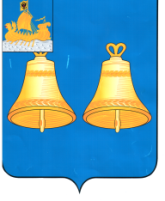 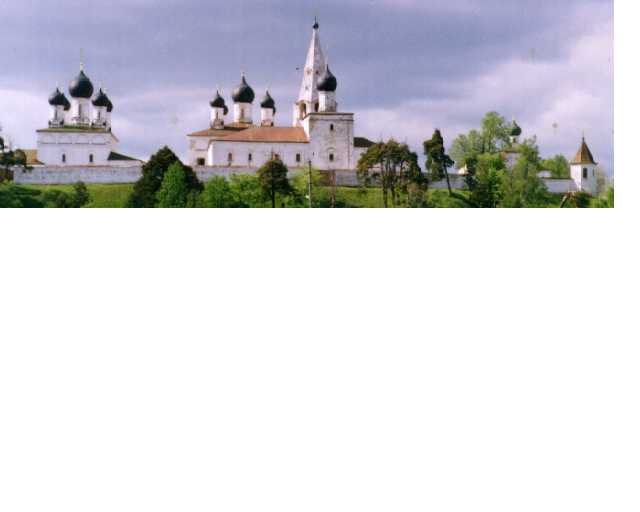 МАКАРЬЕВСКОГО МУНИЦИПАЛЬНОГО РАЙОНА КОСТРОМСКОЙ ОБЛАСТИСОБРАНИЕ ДЕПУТАТОВМАКАРЬЕВСКОГО МУНИЦИПАЛЬНОГО РАЙОНАР Е Ш Е Н И Е№ 83 от 19.12.2019годаО бюджете Макарьевского муниципального района на 2020 год и на плановый период 2021 и 2022 годов	Рассмотрев внесенные главой  Макарьевского муниципального района     материалы и проект решения «О бюджете Макарьевского муниципального района на 2020 год и на плановый период 2021 и 2022 годов », на основании ст.14 Устава Макарьевского муниципального района Костромской области, Положения о бюджетном процессе в Макарьевском  муниципальном районе Костромской области, заключения Ревизионной комиссии, депутатской комиссии по экономике и финансам, Собрание депутатов   Макарьевского муниципального районаРЕШИЛО:Статья 1. 1.Утвердить основные характеристики бюджета Макарьевского муниципального района на 2020 год:  1) Прогнозируемый общий объем доходов бюджета Макарьевского муниципального района в сумме  254 897 652,0 рубля,  в том числе  объем безвозмездных поступлений  в сумме  213 036 652,0 рубля.2) Общий объем расходов бюджета Макарьевского муниципального района в сумме  256 990 702,0 рубля.3)  Дефицит  бюджета Макарьевского муниципального района в сумме 2 093 050,0 рублей.  2. Утвердить основные характеристики бюджета Макарьевского муниципального района на 2021 год и 2022 год:1) Прогнозируемый общий объем доходов бюджета Макарьевского муниципального района на 2021 год  в сумме  232 622 189,0 рублей,  в том числе  объем безвозмездных      поступлений  в сумме  189 081 489,0 рублей,  на 2022 год прогнозируемый общий объем доходов в сумме 230 456 139,0 рублей,  в том числе  объем безвозмездных      поступлений  в сумме 184 742 139,0 рублей.2) Общий объем расходов бюджета Макарьевского муниципального района на 2021 год в сумме  234 799 224,0 рубля, в том числе условно утвержденные расходы в сумме 3 322 471,0 рубль и на 2022 год в сумме 232 741 839,0 рублей, в том числе условно утвержденные расходы в сумме 6 847 240,0 рублей.    3) Дефицит  бюджета Макарьевского муниципального района на 2021 год в сумме 2 177 035,0 рублей и на 2022 год в сумме 2 285 700. Статья 2.     Утвердить в соответствии с пунктом 2 статьи 184.1 Бюджетного кодекса Российской Федерации нормативы распределения доходов между бюджетами городского и сельских поселений Макарьевского муниципального района на 2020 год и на плановый период 2021 и 2022 годов согласно  приложению № 1 к настоящему Решению.Статья 3.     Утвердить источники финансирования дефицита бюджета Макарьевского муниципального района на 2020 год и на плановый период 2021 и 2022 годов согласно приложению  № 2 к настоящему Решению. Статья 4. 1. Утвердить программу муниципальных внутренних заимствований Макарьевского муниципального района на 2020 год и на плановый период 2021 и 2022 годов согласно приложению № 3 к настоящему Решению. 2. Установить, что в 2020 году и на плановый период 2021 и 2022 годов  муниципальные  гарантии Макарьевского муниципального района не предоставляются. Статья 5. 	Установить норматив отчисления в бюджет Макарьевского муниципального района части прибыли,  полученной муниципальными унитарными        предприятиями за 2019 год и  остающейся после уплаты налогов и иных обязательных платежей, в размере 10 процентов.Статья 6. 1.Утвердить перечень главных администраторов доходов  бюджета Макарьевского муниципального района и закрепляемые за ними виды   (подвиды) доходов бюджета согласно приложению № 4 к настоящему Решению.2.Утвердить перечень главных администраторов источников финансирования дефицита бюджета Макарьевского муниципального района согласно приложению № 5 к настоящему Решению. 3.В случае изменения в 2020 году классификации доходов бюджетов Российской Федерации, состава и (или) функций органов местного самоуправления Макарьевского муниципального района, отраслевых (функциональных) органов администрации Макарьевского муниципального района, являющихся главными администраторами доходов бюджета Макарьевского муниципального района, либо главными администраторами источников финансирования дефицита бюджета Макарьевского муниципального района, предоставить право финансовому органу администрации  Макарьевского муниципального района вносить соответствующие изменения в перечень закрепленных за ними кодов классификации доходов бюджетов Российской Федерации или кодов классификации источников финансирования дефицита бюджета Макарьевского муниципального района с последующим внесением изменений в настоящее решение.Статья 7.     Утвердить в бюджете Макарьевского муниципального района прогнозируемые доходы на 2020 год и на плановый период 2021 и 2022 годов согласно приложению № 6 к настоящему Решению.Статья 8.    Средства в валюте Российской Федерации, поступающие во временное распоряжение казенных, бюджетных и автономных учреждений Макарьевского муниципального района Костромской области в соответствии с законодательными и иными нормативными правовыми актами Российской Федерации, Костромской области, учитываются на лицевых счетах, открытых им в Управлении федерального казначейства Костромской области, в порядке, установленном финансовым  органом  администрации Макарьевского муниципального района Костромской области.Статья 9.     Утвердить распределение бюджетных ассигнований на 2020 год и на плановый период 2021 и 2022 годов по разделам, подразделам, целевым статьям, группам и подгруппам видам расходов классификации расходов бюджетов Российской Федерации согласно приложению № 7 к настоящему решению.Статья 10.    Утвердить ведомственную структуру расходов бюджета Макарьевского муниципального района на 2020 год и на плановый период 2021 и 2022 годов согласно приложению № 8 к настоящему Решению. Статья 11.    Установить размер резервного фонда администрации Макарьевского муниципального района на 2020 год в сумме  100 000,0 руб, на 2021 год в сумме 100 000,0 рублей, на 2022 год в сумме 100 000,0 рублей.Статья 12.    Утвердить следующий перечень расходов местного бюджета на 2020 год и на плановый период 2021 и 2022 годов подлежащих финансированию в первоочередном порядке:           -  заработная плата с начислениями на нее;           -  продукты питания;           -топливно-энергетические ресурсы, в том числе тепловую и электрическую энергию, уголь, дрова топливные и другие;           - обслуживание и погашение муниципального долга;           -дотации на выравнивание бюджетной обеспеченности поселений, предоставляемые из бюджета муниципального района.Статья 13.    Установить, что в 2020 году из бюджета Макарьевского муниципального района на условиях и в порядке, установленных постановлениями аминистрации Макарьевского муниципального района предоставляются  субсидии юридическим лицам (за исключением субсидий муниципальным учреждениям), индивидуальным предпринимателям,      физическим лицам-производителям товаров, работ, услуг в целях возмещения затрат или недополученных доходов в связи с производством (реализацией) товаров, выполнением работ, оказанием услуг, а также:- субсидии на  стимулирование развития приоритетных подотраслей агропромышленного комплекса и развитие малых форм хозяйствования (возмещение части затрат гражданам, ведущим личное подсобное хозяйство, на уплату процентов кредитам, полученным в российских кредитных организациях, и займам, полученным в сельскохозяйственных кредитных потребительских кооперативах),- субсидии на поддержку сельскохозяйственного производства по отдельным подотраслям растениеводства и животноводства (повышение продуктивности в молочном скотоводстве).Статья 14.    Утвердить объем бюджетных ассигнований дорожного фонда Макарьевского муниципального района на 2020 год в размере 11 500 000,0  рублей, на 2021 год в сумме 10 741 000,0 рублей, на 2022 год в сумме 10 971 000 рублей.Статья 15.    Утвердить объем межбюджетных трансфертов, передаваемых бюджету  Макарьевского муниципального района в 2020 году и на плановый период 2021 и 2022 годов от других бюджетов бюджетной системы Российской Федерации согласно приложению № 9 к настоящему Решению.Статья 16. Утвердить:объем межбюджетных трансфертов, предоставляемых бюджетам поселений на 2020 год и на плановый период 2021 и 2022 годов   согласно  приложению № 10 к настоящему Решению.распределение  межбюджетных трансфертов, предоставляемых бюджетам поселений на 2020 год и на плановый период 2021 и 2022 годов согласно приложению № 11  к  настоящему Решению. 3)      критерии выравнивания расчетной бюджетной обеспеченности поселений на 2020 год- 1,75, на 2021 год-1,69, на 2022 год-1,70.Статья 17.     Установить верхний предел муниципального внутреннего долга Макарьевского муниципального района:1) по  состоянию на 1 января 2021 года  в сумме 17 063 050,0 рублей, в том числе верхний предел долга по муниципальным гарантиям Макарьевского муниципального района в сумме 0,0 рублей;2) по  состоянию на 1 января 2022 года в сумме 18 450 085,0 рублей, в том числе верхний предел долга по муниципальным гарантиям Макарьевского муниципального района в сумме 0,0 рублей; 3) по состоянию на 1 января 2023 года в сумме 20 450 085,0 рублей, в том числе верхний предел долга по муниципальным гарантиям Макарьевского муниципального района в сумме 0,0 рублей.Статья 18.     Установить в 2020 году  объем расходов на обслуживание   муниципального долга  Макарьевского муниципального района в размере  368 400,0  рублей, в 2021 году в размере  68 337,0 рублей, в 2022 году в размере  20000,0  рублей.Статья 19.    Утвердить  общий объем бюджетных ассигнований, направляемых на исполнение публичных нормативных  обязательств, в 2020 году в сумме 2 215 589,0 рублей, в 2021 году в сумме 1 736 717,0 рублей, в 2022 году в сумме 2 255 617,0 рублей.Статья 20.    Утвердить распределение бюджетных ассигнований на реализацию муниципальных программ на 2020 год и на плановый период 2021 и 2022 годов согласно приложению №12 к настоящему решениюСтатья 21.    Органы местного самоуправления муниципального образования не вправе принимать решений, приводящих к увеличению в 2020 году численности муниципальных служащих муниципального образования, работников муниципальных казенных учреждений и организаций бюджетной сферы, а также расходов на их содержание, за исключением случаев, связанных с изменением состава и (или) функций органов местного самоуправления муниципального образования и муниципальных казенных учреждений муниципального образования.      С 01.10.2020 года увеличить ( проиндексировать) в 1,030 раза размеры должностных окладов месячного денежного содержания лиц, замещающих муниципальные должности Макарьевского муниципального района Костромской области и муниципальных служащих Макарьевского муниципального района Костромской области, а также месячных должностных окладов работников муниципальных органов Макарьевского муниципального района Костромской области, не являющимися должностями муниципальной службы Макарьевского муниципального района Костромской области.Статья 22. Установить, что получатели средств местного бюджета при заключении договоров (муниципальных контрактов) на поставку товаров (выполнение работ, оказание услуг), подлежащих оплате за счет средств местного бюджета, вправе предусматривать авансовые платежи: 1) в размере 100 процентов суммы договора (муниципального контракта) — 	по договорам (муниципальным контрактам) о предоставлении услуг связи, о подписке на печатные издания и об их приобретении, о приобретении 	горюче-смазочных материалов, путевок на санаторно-курортное лечение, об обучении на курсах повышения квалификации и профессиональной переподготовке, по договорам обязательного страхования гражданской ответственности владельцев транспортных средств, по договорам, подлежащим оплате за счет резервного фонда администрации Макарьевского муниципального района.   2) в размере 30 процентов суммы договора (муниципального контракта), если иное не предусмотрено действующим законодательством, - по остальным договорам (муниципальным контрактам).    Установить в соответствии с пунктом 3 статьи 217 Бюджетного кодекса Российской Федерации, что основанием для внесения в 2020 году  изменений в показатели сводной бюджетной росписи бюджета Макарьевского муниципального района является распределение зарезервированных в составе утвержденных статьей 9 настоящего Решения бюджетных ассигнований, предусмотренных по подразделу «Резервные фонды» раздела «Общегосударственные вопросы» классификации расходов бюджетов в 2020 году в объеме 100 000,0 рублей на финансовое обеспечение непредвиденных расходов.Статья 23.     Настоящее Решение вступает в силу с 1 января 2020 года. Статья 24.     Настоящее решение направить  главе  Макарьевского муниципального района для подписания и официального опубликования.Глава                                                                                Председатель Собрания депутатовМакарьевского муниципального района                   Макарьевского муниципального районаКостромской области                                                    Костромской области                                           Ю.Ю.Метелкин                                                            А.Г. ХопинПриложение № 3к решению Собрания депутатов № 83 от 19.12. 2019 года.Программа муниципальных внутренних заимствований Макарьевского муниципального района на 2020 год и  на плановый период 2021 и 2022 годов (рублей)Приложение № 4к решению Собрания депутатов № 83 от 19.12. 2019 годаПЕРЕЧЕНЬ ГЛАВНЫХ АДМИНИСТРАТОРОВ ДОХОДОВ БЮДЖЕТА МАКАРЬЕВСКОГО МУНИЦИПАЛЬНОГО РАЙОНА И ЗАКРЕПЛЕННЫЕ ЗА НИМИ ВИДЫ (ПОДВИДЫ) ДОХОДОВ БЮДЖЕТА НА 2020 ГОД И ПЛАНОВЫЙ ПЕРИД 2021 И 2022 ГОДОВ                                                                                  Приложение № 9 к решению Собрания депутатов № 83  от 19.12. 2019 годаМежбюджетные трансферты, передаваемые бюджету Макарьевского муниципального района от других бюджетов бюджетной системы Российской Федерации  на 2020 год и  на плановый период 2021 и 2022 годоврублей                          Приложение № 10 к решению собрания депутатов № 83 от 19.12. 2019 года№ 84 от 19.12.2019 годаО внесении изменений в решение Собрания депутатов Макарьевского муниципального района от 26.11.2019 №76В соответствии с частью 4 статьи 15 Федерального закона от 6 октября 2003 года N 131-ФЗ "Об общих принципах организации местного самоуправления в Российской Федерации", руководствуясь Законом Костромской области от 04.12.2015 №38-6-ЗКО «О закреплении за сельскими поселениями Костромской области вопросов местного значения», ч. 2 ст. 10 Устава Макарьевского муниципального района Костромской области, Собрание депутатов Макарьевского муниципального районаРЕШИЛО:1. Внести в решение Собрания депутатов Макарьевского муниципального района Костромской области от 26.11.2019 №76 «О принятии и передаче части полномочий местного значения на 2020 год и плановый период 2021 и 2022 годов» следующие изменения:1.1. Подпункт 2.2. дополнить абзацем следующего содержания:«Поселение осуществляет утверждение Правил землепользования и застройки сельского поселения.».2. Контроль за исполнением данного решения возложить на главу Макарьевского муниципального района и глав 7 поселений Макарьевского муниципального района.3. Данное решение вступает в силу с момента официального опубликования.4. Данное решение направить главе Макарьевского муниципального района для подписания и официального опубликования.администрация МАКАРЬЕВСКОГО муниципального РАЙОНАПОСТАНОВЛЕНИЕ№ 340 от 03.12.2019Об утверждении Порядка  принятия решений о разработке муниципальных программ городского поселения город Макарьев Макарьевского муниципального района, их формирования, реализации и проведения оценки эффективности их реализацииВ целях обеспечения единого организационно-методологического подхода к разработке муниципальных программ городского поселения город Макарьев Макарьевского муниципального района, в соответствии со  статьей 179 Бюджетного кодекса Российской  Федерации, руководствуясь статьями 23.1 и 30 Устава Макарьевского муниципального района  Костромской области, администрация Макарьевского муниципального района   ПОСТАНОВЛЯЕТ:1.Утвердить прилагаемый Порядок принятия решений о разработке муниципальных программ городского поселения город Макарьев Макарьевского муниципального района, их формирования, реализации и проведения оценки эффективности их реализации.2. Руководителям структурных подразделений администрации Макарьевского муниципального района при разработке и реализации муниципальных программ городского поселения город Макарьев Макарьевского муниципального района руководствоваться Порядком, утвержденным настоящим постановлением.3. Признать утратившим силу постановление администрации городского поселения город Макарьев Макарьевского муниципального района от 07.03. 2014 №10 «Об утверждении Порядка принятия решений о разработке муниципальных программ городского поселения город Макарьев  Макарьевского муниципального района Костромской области, их формирования, реализации и проведения оценки эффективности их реализации».4. Контроль исполнения настоящего постановления возложить на  заместителя главы администрации – начальника управления по экономике, имущественным и земельным отношениям администрации Макарьевского муниципального района Костромской области.5.Настоящее постановление вступает в силу со дня официального опубликования. Глава Макарьевского  муниципального района Костромской области                                                                               Ю.Ю. МетёлкинПриложение № 1к постановлению администрации Макарьевского муниципального района Костромской области от 03.12.2019 №340Порядок принятия решений о разработке муниципальных программ городского поселения город Макарьев  Макарьевского муниципального района, их формирования, реализации и проведения оценки эффективности их реализации1. Общие положения1.1. Настоящий Порядок определяет правила разработки, формирования,  реализации и оценки эффективности реализации муниципальных программ городского поселения город Макарьев  Макарьевского муниципального района, а также контроля за ходом их  реализации. 1.2. Муниципальная программа городского поселения город Макарьев  Макарьевского муниципального района (далее – муниципальная программа) - система мероприятий, взаимоувязанных по задачам, срокам осуществления и ресурсам, и инструментов, направленных на эффективное решение вопросов местного значения.  1.3. Муниципальная программа, исходя из масштабности и сложности решаемых в рамках ее задач,  может включать в себя подпрограммы  и отдельные мероприятия. 1.4. Муниципальная программа разрабатывается на срок не менее 3-х лет. Конкретный срок реализации муниципальной программы определяется ответственным исполнителем при разработке проекта муниципальной программы, при этом учитывается, чтобы срок был достаточен для того, чтобы выявились устойчивые изменения показателей муниципальной программы, позволяющих осуществить качественную и количественную оценку ожидаемых результатов реализации муниципальной программы.1.5. Инициатором постановки проблем для решения программно-целевым методом могут выступать любые юридические и физические лица.1.6. Инициатором разработки программы выступают органы местного самоуправления городского поселения город Макарьев Макарьевского муниципального района, отраслевые (функциональные) органы администрации Макарьевского муниципального района, муниципальные учреждения Макарьевского муниципального района.1.7. Разработка и руководство реализацией  муниципальной программы осуществляется отраслевым (функциональным) органом администрации   Макарьевского муниципального района, либо муниципальным учреждением Макарьевского муниципального района, определенным главой Макарьевского муниципального района в качестве ответственного исполнителя муниципальной программы (далее - ответственный исполнитель) совместно с иными исполнителями и участниками муниципальной программы.Исполнителями муниципальной программы являются отраслевые (функциональные) органы администрации   Макарьевского муниципального района, муниципальные учреждения Макарьевского муниципального района, ответственные за разработку и реализацию подпрограмм (подпрограммы), либо отдельных мероприятий муниципальной программы.Участниками муниципальной программы являются отраслевые (функциональные) органы администрации Макарьевского муниципального района,  муниципальные учреждения и другие юридические лица Макарьевского муниципального района, участвующие в реализации одного или нескольких мероприятий подпрограмм, либо отдельных мероприятий муниципальной программы.Муниципальная программа после согласований в соответствии с настоящим порядком, утверждается постановлением администрации Макарьевского муниципального района.1.8. Основанием для разработки муниципальной программы является Перечень муниципальных программ городского поселения город Макарьев  Макарьевского муниципального района, утвержденный постановлением администрации Макарьевского муниципального района, по форме согласно приложению 6 к настоящему Порядку.Проект перечня муниципальных программ формируется   управлением по экономике, имущественным и земельным отношениям администрации Макарьевского муниципального района Костромской области (далее Управление ЭИ и ЗО), с учетом предложений отраслевых (функциональных) органов администрации Макарьевского муниципального района, представляемых в  Управление ЭИ и ЗО  в соответствии с настоящим  Порядком. 1.9. Перечень муниципальных программ  содержит:1) наименования муниципальных программ;2) срок утверждения;3) наименования ответственных исполнителей и соисполнителей муниципальных  программ;4) основные направления реализации муниципальных программ.2. Требования к составу, структуре и содержанию муниципальной программы2.1. Муниципальная программа содержит следующие разделы:паспорт муниципальной программы;характеристика и анализ текущего состояния сферы реализации муниципальной программы;цели и задачи реализации муниципальной программы, целевые показатели реализации муниципальной программы;план мероприятий по выполнению муниципальной программы;2.2. К содержанию разделов муниципальной программы предъявляются следующие требования:1)	Паспорт муниципальной программы оформляется по форме 1 согласно приложению 1 к настоящему Порядку;2) Раздел муниципальной программы «Характеристика и анализ текущего состояния сферы реализации муниципальной программы» должен содержать:- анализ текущего состояния, включая выявление основных проблем и причин их возникновения, а также анализ социальных, финансово-экономических и иных рисков реализации муниципальной программы. При описании текущего состояния и формулировании проблем в сфере реализации муниципальной программы должны использоваться количественные и качественные показатели;- прогноз развития сферы реализации муниципальной программы, определение возможных тенденций и значений экономических показателей по итогам реализации муниципальной программы;- обоснование соответствия целей и задач муниципальной программы приоритетам стратегических направлений развития муниципального образования.3) Раздел муниципальной программы «Цели и задачи муниципальной программы, целевые показатели реализации муниципальной программы» оформляется в виде приложения к муниципальной программе по форме согласно Приложению  2 к настоящему Порядку и должен содержать формулировку целей, соответствующую целям стратегических документов, и задач, на достижение и решение которых направлена муниципальная программа. Для каждой цели (задачи) муниципальной программы должны быть установлены целевые показатели, которые приводятся по годам на период реализации муниципальной программы.Целевые показатели муниципальной программы устанавливаются в абсолютных и относительных величинах и должны объективно характеризовать прогресс достижения цели, решения задач муниципальной программы;4) Раздел муниципальной программы «План мероприятий по выполнению муниципальной программы» должен содержать текстовую часть, отражающую механизмы реализации мероприятий муниципальной программы, и план мероприятий по выполнению муниципальной программы в виде приложения к муниципальной программе по форме согласно Приложению  3 к настоящему Порядку. Каждое публичное нормативное обязательство, межбюджетный трансферт, должны быть предусмотрены в качестве отдельных мероприятий муниципальной программы (подпрограммы).3. Требования к составу, структуре и содержанию подпрограмм, входящих в муниципальную программу3.1. Деление муниципальной программы на подпрограммы осуществляется исходя из масштабности и сложности, решаемых в рамках муниципальной программы задач. Решение о формировании подпрограмм принимает ответственный исполнитель.3.2. Подпрограмма разрабатывается на срок не менее трех лет.3.3. Муниципальная подпрограмма содержит следующие разделы:1) Паспорт подпрограммы заполняется в соответствии с формой 2, приведенной в Приложении  1 к настоящему Порядку;2) Характеристика сферы реализации подпрограммы, описание основных проблем в указанной сфере и прогноз ее развития;3) Цели, задачи и целевые показатели достижения целей и решения задач, описание основных ожидаемых конечных результатов подпрограммы, которые должны быть направлены на достижение целей муниципальной программы и позволят повысить доступность и качество оказания муниципальных услуг, эффективность и результативность бюджетных расходов в рамках реализации муниципальной программы;4) Перечень мероприятий подпрограммы, направленных на достижение целей и задач подпрограммы.3.4. К содержанию разделов муниципальной подпрограммы предъявляются требования согласно п.2.2 настоящего Порядка.4.Согласование, утверждение и внесение изменений в муниципальную программу (подпрограмму)4.1. Проект муниципальной программы, разработанный ответственным исполнителем и согласованный со всеми исполнителями и участниками муниципальной программы, направляется в финансовое управление администрации Макарьевского муниципального района (далее – финансовое управление) и в Управление ЭИ и ЗО для согласования.В состав материалов, представляемых для согласования, включаются:1) проект постановления администрации Макарьевского муниципального района об утверждении муниципальной программы;2) подробное финансово-экономическое обоснование с расчетом планируемого объема финансовых ресурсов на реализацию муниципальной программы;3) проект муниципальной программы на бумажном носителе.4.2. В течение десяти рабочих дней со дня поступления проекта муниципальной программы и документов, указанных в пункте 4.1 настоящего Порядка:а) Управление ЭИ и ЗО рассматривает представленный на согласование проект муниципальной программы по следующим направлениям:соответствие  структуры проекта муниципальной программы структуре, установленной разделом 2 настоящего Порядка;соответствие структуры проекта подпрограмм муниципальной программы структуре, установленной разделом 3 настоящего Порядка;соответствие программных мероприятий целям и задачам, определенным муниципальной программой;соблюдение требований к целевым показателям (индикаторам) и содержанию муниципальных программ, установленных настоящим Порядком.б) Финансовое управление рассматривает представленный на согласование проект муниципальной программы на предмет обоснованности объемов и источников финансового обеспечения муниципальной программы в соответствии с возможностями бюджета городского поселения город Макарьев  Макарьевского муниципального района по финансированию реализации мероприятий программы. 4.3. По результатам проведенной проверки Управление ЭИ и ЗО и Финансовое управление  готовят соответствующие заключения.4.4. Согласованный проект  муниципальной программы утверждается постановлением администрации Макарьевского муниципального района.Муниципальные программы, предлагаемые к реализации начиная с очередного финансового года, подлежат утверждению не позднее 1 октября текущего года. Внесение изменений в ранее утвержденные муниципальные программы подлежат  утверждению не позднее 15 декабря текущего года.4.5. Внесение изменений в муниципальную программу осуществляется в порядке, определенном пунктами 4.1-4.4 настоящего Порядка.4.6. Муниципальные программы подлежат приведению в соответствие с решением Совета депутатов городского поселения город Макарьев  Макарьевского муниципального района Костромской области о бюджете городского поселения город Макарьев  Макарьевского муниципального района не позднее трёх месяцев со дня вступления его в силу.4.7. Внесение изменений в подпрограммы осуществляется путем внесения изменений в муниципальную программу.4.8. Ответственный исполнитель организует размещение утвержденных муниципальных программ, а также изменения в них на официальном сайте администрации Макарьевского муниципального района в информационно-телекоммуникационной сети «Интернет».4.9. Управление ЭИ и ЗО администрации Макарьевского муниципального района ежегодно направляет в финансовое управление перечень муниципальных программ, с указанием объемов бюджетных ассигнований бюджета городского поселения город Макарьев,  на их реализацию на очередной финансовый год, в соответствии с нормативным правовым актом, регулирующим бюджетный процесс в городском поселении город Макарьев Макарьевского муниципального района.5. Финансовое обеспечение реализации муниципальной программы5.1.Расчет ассигнований бюджета городского поселения город Макарьев  на реализацию муниципальной программы осуществляется ответственным исполнителем муниципальной программы.5.2. Бюджетные ассигнования на финансовое обеспечение реализации муниципальной программы на очередной финансовый год и плановый период устанавливаются в соответствии с планируемыми бюджетными ассигнованиями бюджета городского поселения город Макарьев . 5.3. Объем расходов федерального и областного бюджетов на финансовое обеспечение реализации муниципальной программы определяется с учетом установленных государственными программами Российской Федерации, государственными программами Костромской области уровней софинансирования и объемов финансирования.6. Реализация, оценка эффективности и контроль за выполнением муниципальной программы (подпрограммы)6.1. Ответственный исполнитель муниципальной программы:обеспечивает разработку, утверждение и реализацию муниципальной программы (подпрограммы), а также при необходимости внесение в нее изменений;осуществляет текущее управление реализацией муниципальной программы (подпрограммы);обеспечивает достижение целей и задач, предусмотренных муниципальной программой (подпрограммой), утвержденных значений целевых показателей; осуществляет мониторинг реализации муниципальной программы (подпрограммы); формирует отчеты о реализации муниципальной программы (подпрограммы); обеспечивает эффективное использование средств, выделяемых на реализацию муниципальной программы (подпрограммы);осуществляет взаимодействие с органами государственной власти Костромской области по вопросам получения субсидий из областного бюджета местным бюджетам на реализацию муниципальных программ, направленных на достижение целей, соответствующих государственным программам Костромской области, а также сбор, обобщение и анализ отчетности о  выполнении мероприятий, на реализацию которых направлены субсидии из областного бюджета.осуществляют оценку эффективности ее реализации, а также реализации подпрограмм, входящих в муниципальную программу.6.2. Финансовый контроль за использованием бюджетных средств, при реализации муниципальных программ (подпрограмм) осуществляется отделом внутреннего мунициципального финансового контроля администрации Макарьевского муниципального района Костромской области.6.3. Ответственные исполнители ежегодно после окончания отчетного периода до 1 марта направляют в Управление ЭИ и ЗО администрации Макарьевского муниципального района отчет о реализации муниципальной программы (подпрограммы) согласно Приложения  4 к настоящему Порядку, согласованный с финансовым управлением в части полноты и правильности отражения в нем расходов местного бюджета, а также оценку эффективности реализации муниципальной программы (подпрограммы) проведенной в соответствии с Методикой оценки эффективности реализации муниципальных программ (Приложение  5 к настоящему Порядку).К отчету прилагается пояснительная записка, которая содержит:информацию о выполнении мероприятий муниципальной программы (подпрограммы), запланированных к реализации в отчетном периоде (с указанием причин невыполнения мероприятий); сведения о достижении целевых показателей муниципальной программы (подпрограммы) (с обоснованием причин отклонений по показателям, плановые значения по которым не достигнуты);информацию о финансировании мероприятий муниципальной программы (подпрограммы) за счет всех источников;предложения по дальнейшей реализации муниципальной программы (подпрограммы).6.4. Ответственный исполнитель формирует отчет о реализации муниципальной программы (подпрограммы) и выносит на рассмотрение  коллегии при главе Макарьевского муниципального района в срок до 15 апреля.6.5. Ответственные исполнители муниципальных программ:1) в течение 5 рабочих дней со дня утверждения муниципальной программы или внесения изменений в муниципальную программу представляют в Управление ЭИ и ЗО постановление администрации Макарьевского муниципального района об утверждении муниципальной программы городского поселения город Макарьев или внесении в нее изменений; 2) по запросам управления ЭИ и ЗО и финансового управления представляют информацию о реализации муниципальных программ городского поселения город Макарьев.6.6. Результаты оценки эффективности реализации муниципальной программы являются приложением к годовому отчету реализации муниципальной программы.6.7. Управление ЭИ и ЗО проводит анализ предоставленных, ответственными  исполнителями  годовых отчётов, осуществляет проверку расчётов оценки эффективности муниципальных программ  и формирует свод годового отчета оценки эффективности муниципальных программ (подпрограмм) городского поселения город Макарьев. По результатам оценки в срок до 1 мая вносит главе Макарьевского муниципального района предложения:1) о необходимости прекращения реализации муниципальной программы;2) о внесении изменений в муниципальную программу, начиная с очередного финансового года, в том числе об изменении объема бюджетных ассигнований на финансовое обеспечение реализации муниципальной программы.6.8. По результатам рассмотрения сводного годового отчета оценки эффективности муниципальных программ городского поселения город Макарьев, главой Макарьевского муниципального района может быть принято решение о необходимости прекращения или об изменении начиная с очередного финансового года ранее утвержденной муниципальной программы, в том числе необходимости изменения объема бюджетных ассигнований на финансовое обеспечение реализации муниципальной программы.6.9. Сводный годовой отчет оценки эффективности муниципальных программ городского поселения город Макарьев подлежит размещению на  сайте администрации Макарьевского муниципального района в информационно-коммуникационной сети Интернет  не позднее 10 мая текущего года  (ответственный управление ЭИ и ЗО).Приложение 1 К Порядку принятия решений о разработке муниципальных программ городского поселения город Макарьев Макарьевского муниципального района, их формирования, реализации и проведения оценки эффективности их реализацииФорма 1ПАСПОРТмуниципальной  программы городского поселения город Макарьев Макарьевского муниципального района______________________________________________(наименование муниципальной программы)                                                                                                                             Форма 2Паспорт подпрограммы муниципальнойпрограммы городского поселения город Макарьев Макарьевского муниципального района____________________________________________________________________«наименование муниципальной программы (подпрограммы)»Приложение 2 К Порядку принятия решений о разработке муниципальных программ городского поселения город Макарьев Макарьевского муниципального района, их формирования, реализации и проведения оценки эффективности их реализацииЦЕЛИ, ЗАДАЧИ И ЦЕЛЕВЫЕ ПОКАЗАТЕЛИ реализации муниципальной программы_________________________________________________________________ «наименование муниципальной программы»Приложение 3 к порядку принятия решений о разработке муниципальных программгородского поселения город Макарьев Макарьевского муниципального района, их формирования, реализации и проведения оценки эффективности их реализацииПЛАН МЕРОПРИЯТИЙ по выполнению муниципальной программы_________________________________________________________________ «наименование муниципальной программы»Приложение 4к порядку принятия решений о разработке муниципальных программ городского поселения город Макарьев Макарьевского муниципального района, их формирования, реализации и проведения оценки эффективности их реализацииОТЧЕТо реализации муниципальной программы______________________________________________________________________«наименование муниципальной программы»Форма 1Достижение целевых показателей муниципальной программы за _________________20__  (отчетный период)Форма 2Выполнение мероприятий муниципальной программы за 20__ (отчетный период)Приложение 5к Порядку принятия решений о разработке муниципальных программ городского поселения город Макарьев Макарьевского муниципального района, их формирования, реализации и проведения оценки эффективности их реализацииМетодика  оценки эффективности реализации муниципальных программ Оценка эффективности реализации муниципальной программы проводится по двум направлениям:1) оценка полноты финансирования (Q1) (Таблица 1);2) оценка достижения плановых значений целевых показателей (Q2) (Таблица 2).Оценка полноты финансирования (Q1) рассчитывается как соотношение запланированного объема расходов на муниципальную программу и фактического объема расходов за отчетный период (с учетом экономии, образовавшейся в ходе реализации муниципальной программы).Таблица 1Шкала оценки полноты финансирования2.	Оценка достижения плановых значений целевых показателей (Q2) рассчитывается как среднее арифметическое значение отношений фактически достигнутых значений и плановых значений целевых показателей муниципальной программы за отчетный период.Таблица 2Шкала оценки достижения плановых значений целевых показателей3. Оценка эффективности реализации муниципальной программы в отчетном периоде осуществляется путем анализа полученных значений полноты финансирования (Q1) и оценки достижения плановых значений целевых показателей (Q2) при помощи результирующей шкалы оценки эффективности муниципальной программы (Таблица 3).В годовом отчете о ходе реализации муниципальной программы приводится значение оценки эффективности муниципальной программы (от 0 до 5), дается характеристика оценки (высокая эффективность, приемлемая эффективность, средняя эффективность, уровень эффективности ниже среднего, низкая эффективность, крайне низкая эффективность) и приводятся причины отклонений и предполагаемые дальнейшие действия в отношении оцениваемой муниципальной программы, изложенные в соответствующих разделах Таблицы 3.Таблица 3 Результирующая шкала оценки эффективности муниципальной программыПриложение  6к Порядку принятия решений о разработке муниципальных программ городского поселения город Макарьев  Макарьевского муниципального района, их формирования, реализации и проведения оценки эффективности их реализацииПеречень муниципальных  программ городского поселения город Макарьев  Макарьевского муниципального района<*> Соисполнители муниципальных  программ и подпрограмм, а также основные направления муниципальных программ городского поселения город Макарьев  Макарьевского муниципального района могут быть изменены в рамках подготовки проектов муниципальных программ городского поселения город Макарьев Макарьевского муниципального района.администрация МАКАРЬЕВСКОГО муниципального РАЙОНА    ПОСТАНОВЛЕНИЕ№ 350 от 10.12.2019О внесении изменений в постановление администрации Макарьевского муниципального района от 01.02.2018 № 22В соответствии с Федеральным законом от 25 января 2002 года  № 8-ФЗ «О Всероссийской переписи населения», во исполнение постановления Правительства Российской Федерации от 29 сентября 2017 года № 1185 «Об образовании Комиссии Правительства Российской Федерации по проведению Всероссийской переписи населения 2020 года», постановления администрации Костромской области от 11 декабря 2017 года № 474-а «Об образовании комиссии по проведению Всероссийской переписи населения 2020 года на территории Костромской области»  для оказания содействия территориальному органу Федеральной службы государственной статистики по Костромской области в подготовке и проведении Всероссийской переписи населения 2020 года на территории Костромской области и в связи с кадровыми изменениями, администрация Макарьевского муниципального районаПОСТАНОВЛЯЕТ:1. Внести в постановление администрации Макарьевского муниципального района от 01.02.2019 № 22 «Об образовании комиссии по подготовке и проведению Всероссийской переписи населения 2020 года на территории Макарьевского муниципального района» изменения следующего содержания:1.1. приложение № 2 к постановлению изложить в новой редакции (приложение).2. Постановления администрации Макарьевского муниципального района «О внесении изменений в постановление администрации Макарьевского муниципального района от 01.02.2018 № 22» от 01.04.2019 № 74, от 01.06.2019 № 112, от 03.09.2019 № 203 считать утратившими силу.3. Контроль за исполнением настоящего постановления возложить на первого заместителя главы администрации Макарьевского муниципального района. 4. Настоящее постановление вступает в силу со дня его официального опубликования.Глава Макарьевского муниципального районаКостромской области                                                                                           Ю.Ю. МетелкинПриложение Утверждено постановлениемадминистрации Макарьевского        муниципального района  от ___________ № ____СОСТАВкомиссии по проведению Всероссийской переписи населения 2020 года на территории Макарьевского муниципального районааДМИНИСТРАЦИЯ МАКАРЬЕВСКОГО муниципального РАЙОНАПОСТАНОВЛЕНИЕ№ 351 от 10.12.2019О внесении изменений в постановлениеадминистрации Макарьевского муниципального района от 04.05.2017 № 69В связи с принятием Федерального закона от 3 июля 2018 года № 184 – ФЗ «О внесении изменений в Федеральный закон «Об основных гарантиях избирательных прав и права на участие в референдуме граждан Российской Федерации», постановления Центральной избирательной комиссии Российской Федерации от 02 октября 2018 года № 184/1447-7 «О внесении изменений в Положение о Государственной системе регистрации (учета) избирателей, участников референдума в Российской Федерации», в соответствии с Уставом Макарьевского муниципального района Костромской области, администрация Макарьевского муниципального районаПОСТАНОВЛЯЕТ:1. Внести в постановление администрации Макарьевского муниципального района от 04.05.2017 № 69 «Об обеспечении функционирования Государственной системы регистрации (учета) избирателей, участников референдума в Российской Федерации на территории Макарьевского района Костромской области» (далее – Постановление) изменения следующего содержания:         	1.1. В пункте 1 Постановления слова «руководителя аппарата» заменить словами «начальника управления по вопросам внутренней политики, информатизации и связи».1.2. Пункт 3 Постановления изложить в следующей редакции: «3. Сведения о государственной регистрации смерти и сведения о внесении исправлений или изменений в записи актов о смерти глава Макарьевского муниципального района получает из Единого государственного реестра записей актов гражданского состояния не реже чем один раз в месяц в соответствии с порядком, предусмотренным Федеральным законом от 15 ноября 1997 года № 143-ФЗ "Об актах гражданского состояния". Полученные сведения формируются по формам № 1.2 риур, 1.2.1 риур Положения (Приложение № 2).».1.3. Приложение № 2 Постановления  изложить в новой редакции, согласно приложению № 1 к настоящему постановлению.1.4. Дополнить Приложение № 2 Постановления Приложением № 2.1. в редакции, согласно приложению 2 к настоящему постановлению.2. Контроль исполнения настоящего постановления оставляю за собой.3. Настоящее постановление вступает в силу с момента подписания и подлежит официальному опубликованию.Глава Макарьевского муниципального районаКостромской области                                                                                           Ю.Ю. МетелкинФорма № 1.2риур_____________________________________________________________________________________________________________(наименование муниципального района, городского округа,  внутригородской  территории, города федерального значения, города Байконур)Приложение № 2к постановлению администрации Макарьевского муниципального района от ___________________ № ___«Приложение № 2к Положению о Государственной системе регистрации (учета) избирателей, участников референдума в Российской Федерации (в редакции постановления ЦИК России от 19 февраля 2014 года № 218/1416-6)»Форма № 1.2.1риур_____________________________________________________________________________________________________________(наименование муниципального района, городского округа,  внутригородской  территории, города федерального значения, города Байконур)администрация МАКАРЬЕВСКОГО муниципального РАЙОНАПОСТАНОВЛЕНИЕ№ 352 от 10.12.2019О внесении изменений в постановлениеадминистрации Макарьевскогомуниципального района от 15.05.2014 №181В целях обеспечения единого организационно-методологического подхода к разработке муниципальных программ,  руководствуясь статьей 179 Бюджетного кодекса Российской  Федерации, статьями 23, 30 Устава Макарьевского муниципального района  Костромской области, администрация Макарьевского муниципального района   ПОСТАНОВЛЯЕТ:1. Внести в приложение №1 к постановлению администрации Макарьевского муниципального района от 15.05.2014 №181 «Об утверждении Порядка принятия решений о разработке муниципальных программ Макарьевского муниципального района, их формирования, реализации и проведения оценки эффективности их реализации» следующие изменения:- в пункте 1.7. абзац 3 приложения №1 к постановлению слово «предприятия» заменить словами «другие юридические лица»;-  пункт 1.8. изложить в следующей редакции: «Основанием для разработки муниципальной программы является Перечень муниципальных программ  Макарьевского муниципального района, утвержденный постановлением администрации Макарьевского муниципального района, по форме согласно приложению 6 к настоящему Порядку. Проект перечня муниципальных программ формируется   управлением по экономике, имущественным и земельным отношениям администрации Макарьевского муниципального района Костромской области (далее Управление ЭИ и ЗО) с учетом предложений отраслевых (функциональных) органов управления в   Макарьевском муниципальном районе, представляемых в  Управление ЭИ и ЗО  в соответствии с настоящим  Порядком»;- пункт 4.4. абзац 2 изложить в следующей редакции: «Муниципальные программы, предлагаемые к реализации начиная с очередного финансового года, подлежат утверждению не позднее 1 октября текущего года. Внесение изменений в ранее утвержденные муниципальные программы подлежат  утверждению не позднее 15 декабря текущего года;- в пункте 4.6. слово «двух» заменить словом «трёх»;- пункт 4.9. изложить в следующей редакции: «Управление ЭИ и ЗО администрации Макарьевского муниципального района ежегодно направляет в финансовое управление перечень муниципальных программ, с указанием объемов бюджетных ассигнований бюджета Макарьевского муниципального района на их реализацию на очередной финансовый год, в соответствии с нормативным правовым актом, регулирующим бюджетный процесс в Макарьевском муниципальном районе». 2. Контроль исполнения настоящего постановления возложить на  заместителя главы администрации – начальника управления по экономике, имущественным и земельным отношениям администрации Макарьевского муниципального района Костромской области.3. Настоящее постановление вступает в силу со дня его подписания и подлежит официальному опубликованию.Глава Макарьевского  муниципального района Костромской области                                                                                          Ю.Ю. Метёлкин АДМИНИСТРАЦИЯ МАКАРЬЕВСКОГО муниципального РАЙОНАПОСТАНОВЛЕНИЕ№ 353 от 10.12.2019Об учреждении премии  одаренным обучающимсяобщеобразовательных организаций Макарьевского муниципального района Костромской области, показавшим высокие результаты в учебной деятельностиВ целях стимулирования и материальной поддержки одаренных обучающихся общеобразовательных организаций Макарьевского муниципального района Костромской области за достигнутые успехи в учебной деятельности, в соответствии с Федеральным законом  от 29 декабря 2012 года N 273-ФЗ "Об образовании в Российской Федерации", уставом  Макарьевского муниципального района Костромской области, администрация Макарьевского муниципального района,П О С Т А Н О В Л Я Е Т:1.Учредить премию администрации Макарьевского муниципального района Костромской области одарённым обучающимся общеобразовательных организаций Макарьевского муниципального района Костромской области, показавшим высокие результаты в учебной деятельности.2.Утвердить прилагаемый Порядок присуждения и выплаты премии администрации Макарьевского муниципального района Костромской области одаренным обучающимся, общеобразовательных организаций Макарьевского муниципального района Костромской области, показавшим высокие результаты в учебной деятельности.3.Финансовое обеспечение выплаты премии администрации Макарьевского муниципального района Костромской области одаренным обучающимся общеобразовательных организаций Макарьевского муниципального района Костромской области, показавшим высокие результаты в учебной деятельности является расходным обязательством администрации Макарьевского муниципального района, исполняемым за счет доходов бюджета Макарьевского муниципального района, за исключением финансовых средств, передаваемых бюджету на осуществление целевых расходов.         4.Информация о  выплате премии администрации Макарьевского муниципального района Костромской области одаренным обучающимся общеобразовательных организаций Макарьевского муниципального района Костромской области, показавшим высокие результаты в учебной деятельности размещается в Единой государственной информационной системе социального обеспечения, размещение (получение) указанной информации в Единой государственной информационной системе социального обеспечения осуществляется в соответствии с Федеральным законом от 17 июля 1999года №178-ФЗ « О государственной социальной помощи».5.Признать утратившими силу постановление главы самоуправления Макарьевского района Костромской области от 4 февраля 2002 года №54 «Об утверждении Положения о премировании учащихся».6.Контроль исполнения настоящего постановления возложить на заместителя главы администрации Макарьевского муниципального района, курирующего вопросы социальной сферы.7.Настоящее постановление вступает в силу с момента  официального опубликования.Глава Макарьевского муниципального районаКостромской области	                Ю.Ю. МетелкинПриложение к постановлению администрации Макарьевского муниципального района Костромской области от 10.12.2019 № 353Порядокприсуждения и выплаты премии администрации Макарьевского муниципального района Костромской области одаренным обучающимся, общеобразовательных организаций Макарьевского муниципального района Костромской области, показавшим высокие результаты в учебной деятельности1. Общие положения1.1.Настоящий Порядок устанавливает размер, порядок  присуждения и выплаты премии администрации Макарьевского муниципального района Костромской области одаренным обучающимся, общеобразовательных организаций Макарьевского муниципального района Костромской области, показавшим высокие результаты в учебной деятельности  (далее - премия за высокие результаты в учебе);1.2.Кандидатами на назначение премии за высокие результаты в учебе являются обучающиеся девятых и одиннадцатых классов муниципальных общеобразовательных организаций Макарьевского муниципального района Костромской области, окончившие учебное полугодие на отметки "отлично" по всем предметам учебного плана.1.3.Организация выплаты премии, указанной в пункте 1.1 настоящего Порядка, осуществляется отделом образования администрации Макарьевского муниципального района Костромской области (далее - Отдел образования).2. Порядок присуждения и выплаты премии за высокие результаты в учебе2.1.Инициатива о выдвижении кандидатур на назначение премии за высокие результаты в учебе исходит от муниципальных общеобразовательных организаций Макарьевского муниципального района Костромской области и оформляется представлением руководителя организации, которое не позднее 15 января и не позднее 1 сентября текущего календарного года направляется в Отдел образования  с приложением следующих документов:а)выписка из протокола заседания педагогического совета общеобразовательной организации Макарьевского муниципального района Костромской области, подтверждающая выдвижение кандидата на присуждение премии;б) ведомость итоговой успеваемости обучающегося за учебное полугодие.2.2.Отдел образования в целях определения кандидатур на присуждение  премии за высокие результаты в учебе:а)рассматривает документы, представленные инициаторами выдвижения кандидатур на присуждение премии в соответствии с пунктом 2.1 настоящего Порядка;б)готовит проект распоряжения администрации  Макарьевского муниципального района Костромской области о присуждении премии обучающимся за высокие результаты в учебе и направляет его на подпись  главе муниципального района в срок до 30 января о назначении премий по результатам первого полугодия текущего учебного года и в срок до 15 сентября о назначении премии по результатам второго полугодия учебного года.2.3.Премия за высокие результаты в учебе назначается распоряжением  администрации Макарьевского муниципального района Костромской области два  раза в год и выплачиваются в размере пятисот рублей.администрация МАКАРЬЕВСКОГО муниципального РАЙОНАПОСТАНОВЛЕНИЕ№ 354 от 13.12.2019Об утверждении муниципальной программыгородского поселения город Макарьев Макарьевского муниципального района «Формирование комфортной городской среды (благоустройство общественных территорий  и дворовых территорий многоквартирных домов)» на 2019-2024 годы в новой редакции	В соответствии ст.179 Бюджетного кодекса, ст.23, 23.1, 30 Устава Макарьевского муниципального района, Решения Собрания депутатов Макарьевского муниципального района №50 от 08.08.2019 года «Об исполнении полномочий администрации городского поселения город Макарьев Макарьевского муниципального района», постановлением администрации Макарьевского муниципального района от  03.12.2019 № 340 «Об утверждении Порядка  принятия решений о разработке муниципальных программ городского поселения город Макарьев Макарьевского муниципального района, их формирования, реализации и проведения оценки эффективности их реализации», в целях развития жилищно-коммунального хозяйства и обеспечения граждан благоприятной экологической и эстетической городской средой в  Макарьевском муниципальном районе, администрация Макарьевского муниципального районаПОСТАНОВЛЯЕТ:1. Утвердить прилагаемую муниципальную программу  городского поселения город Макарьев Макарьевского муниципального района «Формирование комфортной городской среды (благоустройство общественных территорий)» на 2019-2024 годы в новой редакции.2. Признать утратившими силу:2.1.  Постановление администрации городского поселения город Макарьев от 13.04.2018 № 49 «Об утверждении муниципальной программы  городского поселения город Макарьев Макарьевского муниципального района «Формирование комфортной городской среды (благоустройство дворовых и общественных территорий)» на 2018-2022 годы; 2.2. Постановление администрации городского поселения город Макарьев от 27.06.2018 № 88 «О внесении  изменений в постановление администрации городского поселения город Макарьев от 13.04.2018 № 49 «Об утверждении муниципальной программы городского поселения город Макарьев Макарьевского муниципального района «Формирование комфортной городской среды (благоустройство общественных территорий и дворовых территорий многоквартирных домов)» на 2018-2022 годы»;2.3. Постановление администрации городского поселения город Макарьев от 30.07.2018 № 114 «О внесении  изменений в постановление администрации городского поселения город Макарьев от 13.04.2018 № 49 «Об утверждении муниципальной программы городского поселения город МакарьевМакарьевского муниципального района «Формирование комфортной городской среды (благоустройство общественных территорий и дворовых территорий многоквартирных домов)» на 2018-2022 годы»;2.4. Постановление администрации городского поселения город Макарьев от 11.10.2018 № 158 «О внесении  изменений в постановление администрации городского поселения город Макарьев от 13.04.2018 № 49 «Об утверждении муниципальной программы городского поселения город МакарьевМакарьевского муниципального района «Формирование комфортной городской среды (благоустройство общественных территорий и дворовых территорий многоквартирных домов)» на 2018-2022 годы»;2.5. Постановление администрации городского поселения город Макарьев от 25.03.2019 № 45 «О внесении  изменений в постановление администрации городского поселения город Макарьев от 13.04.2018 № 49 «Об утверждении муниципальной программы городского поселения город МакарьевМакарьевского муниципального района «Формирование комфортной городской среды (благоустройство общественных территорий и дворовых территорий многоквартирных домов)» на 2018-2022 годы»;2.6. Постановление администрации городского поселения город Макарьев от 01.04.2019 № 47 «О внесении  изменений в постановление администрации городского поселения город Макарьев от 13.04.2018 № 49 «Об утверждении муниципальной программы городского поселения город МакарьевМакарьевского муниципального района «Формирование комфортной городской среды (благоустройство общественных территорий и дворовых территорий многоквартирных домов)» на 2018-2022 годы»;2.7. Постановление администрации городского поселения город Макарьев от 18.06.2019 № 85 «О внесении  изменений в постановление администрации городского поселения город Макарьев от 13.04.2018 № 49 «Об утверждении муниципальной программы городского поселения город МакарьевМакарьевского муниципального района «Формирование комфортной городской среды (благоустройство общественных территорий и дворовых территорий многоквартирных домов)» на 2018-2022 годы».3. Настоящее постановление вступает в силу с момента официального опубликования.4. Контроль исполнения настоящего постановления возложить на первого заместителя главы администрации Макарьевского муниципального района.Глава Макарьевского муниципального районаКостромской области                                                                                                 Ю.Ю. Метелкин                                                                                                                           Приложение           к постановлению администрации                   Макарьевского муниципального района Костромской области от 13.12.2019 № 354Муниципальная программа  городского поселения город МакарьевМакарьевского муниципального района "Формирование комфортной городской среды (благоустройство общественных территорий  и дворовых территорий многоквартирных домов)" на 2019-2024 годыг. МакарьевРаздел I. ПАСПОРТ МУНИЦИПАЛЬНОЙ ПРОГРАММЫ ГОРОДСКОГО ПОСЕЛЕНИЯ ГОРОД МАКАРЬЕВМАКАРЬЕВСКОГО  МУНИЦИПАЛЬНОГО  РАЙОНА «ФОРМИРОВАНИЕ КОМФОРТНОЙ ГОРОДСКОЙ СРЕДЫ (благоустройство общественных территорий и дворовых территорий многоквартирных домов)» НА 2019-2024 ГОДЫРАЗДЕЛ II. ХАРАКТЕРИСТИКА И АНАЛИЗ ТЕКУЩЕГО СОСТОЯНИЯ СФЕРЫ РЕАЛИЗАЦИИ ПРОГРАММЫ 	2.1. С каждым годом повышаются требования комфортного проживания граждан, требования к безопасности дорожного движения, что предполагает качественную работу по содержанию и благоустройству территорий  городского поселения город Макарьев Макарьевского муниципального района. Одной  из важных задач администрации городского поселения город Макарьев Макарьевского муниципального района  является формирование и обеспечение  среды,  комфортной  и  благоприятной  для  проживания населения, в том числе благоустройство и надлежащее содержание дворовых территорий, выполнение требований Градостроительного и Жилищного кодексов Российской Федерации по устойчивому развитию территории поселения, обеспечивающих при осуществлении  градостроительной деятельности безопасные и благоприятные условия жизнедеятельности человека.2.2.  Характеристика благоустройства дворовых территорий.В настоящее время на территории муниципального образования городского поселения город Макарьев  расположено всего 2060 домов, Основная часть домов построена от 25 до 60 лет назад, а в центральной исторической части города возраст большинства зданий колеблется от 100 до 200 лет. Многоквартирных домов малоэтажной застройки и дворовых территорий  -  83 (общая площадь 72,625 тыс. кв.м.).Благоустройство дворов жилищного фонда и на сегодняшний день в целом по городу Макарьев полностью или частично не отвечает нормативным требованиям.Пришло в негодность асфальтовое покрытие внутриквартальных проездов и тротуаров, местами  вообще  отсутствует. Асфальтобетонное покрытие на 70% придомовых территорий имеет высокий физический износ.Недостаточно производились работы во дворах по уходу за зелеными насаждениями, восстановлению газонов, удалению старых и больных деревьев, не осуществлялась посадка деревьев и кустарников. Зеленые насаждения на дворовых территориях представлены, в основном, зрелыми или перестойными деревьями, на газонах не устроены цветники.Система дождевой канализации находится в неисправном состоянии и не обеспечивает отвод вод в периоды выпадения обильных осадков, что доставляет массу неудобств жителям и негативно влияет на конструктивные элементы зданий. В ряде кварталов города дождевая канализация отсутствует по причине того, что ее устройство не предусматривалось проектом.В ряде дворов отсутствует освещение придомовых территорий, необходимый набор малых форм и обустроенных площадок. Наличие на придомовых территориях сгоревших и разрушенных хозяйственных строений создает угрозу жизни и здоровью граждан. Отсутствуют специально обустроенные стоянки для автомобилей, что приводит к их хаотичной парковке.Надлежащее состояние придомовых территорий является важным фактором при формировании благоприятной экологической и эстетической городской среды.Проблемы восстановления и ремонта асфальтового покрытия дворов, озеленения, освещения дворовых территорий, ремонта (устройства) дождевой канализации либо вертикальной планировки на сегодня весьма актуальны и не решены в полном объеме в связи с недостаточным финансированием отрасли.Принимаемые в последнее время меры по частичному благоустройству дворовых территорий не приводят к должному результату, поскольку не основаны на последовательном подходе к решению проблемы и не позволяют консолидировать денежные средства для достижения поставленной цели.К благоустройству дворовых и внутриквартальных территорий необходим последовательный комплексный подход, рассчитанный на среднесрочный период, который предполагает использование программно-целевых методов, обеспечивающих увязку реализации мероприятий по срокам, ресурсам и исполнителям.Основным методом решения проблемы должно стать благоустройство дворовых территорий, которое представляет из себя совокупность мероприятий, направленных на создание и поддержание функционально, экологически и эстетически организованной городской среды, улучшение содержания и безопасности дворовых территорий и территорий кварталов.Реализация муниципальной программы позволит создать благоприятные условия среды обитания, повысить комфортность проживания населения города, увеличить площадь озеленения  территорий, обеспечить более эффективную эксплуатацию жилых домов, улучшить условия для отдыха и занятий спортом, обеспечить физическую, пространственную и информационную доступность зданий, сооружений, дворовых  территорий для инвалидов и других маломобильных групп населения.Доля благоустроенных дворовых территорий многоквартирных домов от общего количества дворовых территорий многоквартирных дворов составляет  22,89% (площадь 25,585 тыс. кв. м). Охват населения благоустроенными дворовыми территориями составляет 485 человек, что составляет 24,35 % - доля населения, проживающего в жилом фонде с благоустроенными дворовыми территориями от общей численности населения, проживающих  в  многоквартирных  домах муниципального образования. Анализ сферы благоустройства в муниципальном образовании показал, что в последние годы на территории муниципального района  не проводилась целенаправленная работа по благоустройству дворовых территории. Причины: направление  средств  бюджета  на  благоустройство улиц, территорий общего пользования  города.  Комплексное решение проблемы окажет положительный эффект на санитарно-эпидемиологическую обстановку, предотвратит угрозу жизни и безопасности граждан, будет способствовать повышению уровня их комфортного проживания.2.3. Характеристика благоустройства общественных территорий.В настоящее время на территории муниципального образования городского поселения город Макарьев  расположено 6  территории общественного пользования: городской (центральный) Сквер, центральная аллея возле Сквера, Сквер Победы, Старый сад, зона отдыха на р.Унжа, Романовский мостик на пл. Революции. На протяжении последних 15 лет практически не проводилась работа по поддержанию этих объектов в нормативном состоянии, за некоторым исключением  на территориях отсутствуют ограждение, запущена работа по обрезке, кронированию, своевременной ликвидации кустарниковой растительности, травяной растительностиПришло в негодность асфальтовое покрытие парковых  проездов и тротуаров, пешеходных дорожек, местами оно  вообще  отсутствует. Недостаточно производились работы в общественных территориях  по уходу за зелеными насаждениями, восстановлению газонов, удалению старых и больных деревьев, не осуществлялась посадка деревьев и кустарников. Зеленые насаждения на  общественных территориях представлены, в основном, зрелыми или перестойными деревьями, на газонах не устроены цветники.В  Старом саду отсутствует  необходимый набор малых форм и обустроенных площадок. Надлежащее состояние общественных  территорий является важным фактором при формировании благоприятной экологической и эстетической городской среды.Проблемы восстановления и ремонта асфальтового покрытия парков, озеленения, освещения общественных  территорий  на сегодня весьма актуальны и не решены в полном объеме в связи с недостаточным финансированием отрасли.Принимаемые в последнее время меры по  благоустройству общественных территорий (в частности, центрального городского сквера) дают  положительный результат, поскольку не основан на последовательном подходе к решению проблемы и  позволяют консолидировать денежные средства для достижения поставленной цели.К благоустройству общественных территорий необходим последовательный комплексный подход, рассчитанный на среднесрочный период, который предполагает использование программно-целевых методов, обеспечивающих увязку реализации мероприятий по срокам, ресурсам и исполнителям.Основным методом решения проблемы должно стать благоустройство общественных территорий, которое представляет из себя совокупность мероприятий, направленных на создание и поддержание функционально, экологически и эстетически организованной городской среды, улучшение содержания и безопасности общественных территорий.Реализация муниципальной программы позволит создать благоприятные условия среды обитания, повысить комфортность проживания населения города, увеличить площадь озеленения  территорий, улучшить условия для отдыха и занятий спортом, обеспечить физическую, пространственную и информационную доступность зданий, сооружений, общественных  территорий для инвалидов и других маломобильных групп населения.Анализ сферы благоустройства в муниципальном образовании показал, что в последние годы на территории городского поселения город Макарьев  не проводилась целенаправленная работа по благоустройству общественных  территории. Комплексное решение проблемы окажет положительный эффект на санитарно-эпидемиологическую обстановку, предотвратит угрозу жизни и безопасности граждан, будет способствовать повышению уровня их комфортного проживания.2.4. Приоритеты государственной политики в сфере благоустройстваМуниципальная  программа основана на положениях Федерального закона от 29 декабря 2004 года № 190-ФЗ «Градостроительный кодекс Российской Федерации», Федерального закона от 29 декабря 2004 года № 188-ФЗ  Жилищный кодекс Российской Федерации», Федерального закона от 6 октября 2003 года № 131-ФЗ «Об общих принципах организации местного  самоуправления в Российской Федерации».Повышение уровня благоустройства муниципальных образований, создание комфортных условий для проживания граждан являются важнейшими направлениями социально-экономического развития регионов Российской Федерации.Указ Президента Российской Федерации от 7 мая 2012 года № 600 «О мерах по обеспечению граждан Российской Федерации доступным и комфортным жильем и повышению качества жилищно-коммунальных услуг» предусматривает меры по улучшению качества жилищно-коммунальных услуг. Для реализации данных мер постановлением Правительства Российской Федерации от 15 апреля 2014 года № 323 утверждена государственная программа Российской Федерации «Обеспечение доступным и комфортным жильем и коммунальными услугами граждан Российской Федерации», одной из целей которой является повышение качества и надежности предоставления населению жилищно-коммунальных услуг.В соответствии со Стратегией развития жилищно-коммунального хозяйства в Российской Федерации до 2020 года, утвержденной распоряжением Правительства Российской Федерации от 26 января 2016 года № 80-р, повышение комфортности условий проживания является одним из приоритетов государственной политики в жилищно-коммунальной сфере.Кроме того, Стратегией социально-экономического развития Костромской области до 2025 года, утвержденной распоряжением администрации Костромской области от 27 августа 2013 года № 189-ра «Об утверждении  стратегии социально-экономического развития Костромской области на период до 2025 года», в качестве одного из главных направлений социально-экономического развития региона обозначено создание условий для приведения существующего жилищного фонда и коммунальной инфраструктуры в соответствие со стандартами качества, обеспечивающими комфортные условия проживания.Президиумом Совета при Президенте Российской Федерации по стратегическому развитию и приоритетным проектам (протокол от 18 апреля2017 года № 5) утвержден паспорт приоритетного проекта «Формирование комфортной городской среды». Основной целью данного проекта является создание условий для системного повышения качества и комфорта городской среды на всей территории Российской Федерации путем реализации ежегодно(в период с 2017 по 2020 год) комплекса первоочередных мероприятий по благоустройству в субъектах Российской Федерации, реализации к 2020 году 400 комплексных проектов по благоустройству и обучению 2 000 специалистов.Постановлением Правительства Российской Федерации от 10 февраля 2017 года № 169 «Об утверждении Правил предоставления и распределения субсидий из федерального бюджета бюджетам субъектов Российской Федерации на поддержку государственных программ субъектов Российской Федерации и муниципальных программ формирования современной городской среды» установлены Правила предоставления и распределения субсидий из федерального бюджета бюджетам субъектов Российской Федерации на поддержку государственных программ субъектов Российской Федерации и муниципальных программ формирования современной городской среды (далее – Правила предоставления и распределения субсидий из федерального бюджета). Кроме того, данный документ определил основные принципы деятельности при реализации проектов по благоустройству на территории субъектов Российской Федерации, в частности, обязательное привлечение заинтересованных лиц в процесс реализации проектных мероприятий и последующее содержание благоустроенных территорий.Распоряжением администрации Костромской области от 22 сентября 2015 года № 195-ра «Об утверждении плана мероприятий («дорожной карты») «Повышение значений показателей доступности для инвалидов объектов и услуг в Костромской области (2015 - 2020 годы)», а также постановлением администрации Костромской области от 23 декабря 2017 года № 569-а «Об утверждении государственной программы Костромской области «Социальнаяподдержка граждан Костромской области» на 2014 - 2020 годы» (подпрограмма «Доступная среда») определены основные меры, направленные на повышениеуровня  доступности приоритетных объектов и услуг в приоритетных сферахжизнедеятельности инвалидов и других маломобильных групп населения в Костромской области. Мероприятия  муниципальной программы разработаны с учетом данных приоритетов и направлены на формирование условий для беспрепятственного доступа инвалидов и других маломобильных групп населения к общественным территориям и дворовым территориям МКД в муниципальных образованиях Костромской области.Раздел III ЦЕЛИ И ЗАДАЧИ РЕАЛИЗАЦИИ МУНИЦИПАЛЬНОЙ ПРОГРАММЫ, ЦЕЛЕВЫЕ ПОКАЗАТЕЛИ РЕАЛИЗАЦИИ МУНИЦИПАЛЬНОЙ ПРОГРАММЫ.3.1. Основной целью программы является повышение уровня благоустройства территории городского поселения город Макарьев Макарьевского муниципального района.Цель Программы определена в соответствии со статьей 14 Федерального Закона от 06.10.2003 № 131-ФЗ «Об общих принципах организации местного самоуправления в Российской Федерации».3.2. Для достижения поставленной цели предусматриваются следующие задачи:   - повышение уровня благоустройства дворовых и общественных территорий;  - повышение уровня вовлеченности заинтересованных граждан, организаций в реализации мероприятий по благоустройству территорий муниципальных образований;- формирование реализованных практик благоустройства.3.3. Программа формируется на 2019-2024 год.  Этапы реализации программы не выделяются. 3.4.  Целевые показатели и  ожидаемые результаты реализации программы представлены в таблице 1Таблица 13.5.Ожидаемые результаты реализации программы3.5.1. Приведение в нормативное состояние дворовых и общественных территорий городского поселения город Макарьев.3.5.2. Проведение еженедельных  субботников по благоустройству дворовых и общественных территорий в весенний и осенний период (в конце  апреля, мае  и  сентябре).3.5.3. Повышение уровня благоустроенности дворовых и общественных территорий к 2024 году до 100%;3.5.4. Повышение уровня благоустроенности общественных территорий к 2024 году до 100%;3.5.5. Увеличение доли проектов благоустройства, прошедших процедуру общественного обсуждения с организаций, к 2024 году до 100%.  РАЗДЕЛ IV. ПЛАН МЕРОПРИЯТИЙ ПО ВЫПОЛНЕНИЮ ПРОГРАММЫПЛАН МЕРОПРИЯТИЙпо выполнению муниципальной программы «Формирование современной городской среды» на 2018-2024 г.4.1. Порядок включения объектов в муниципальную программу   Очередность проведения работ по благоустройству дворовых  и общественных территорий определяется органами местного самоуправления с учетом сроков поступления предложений от заинтересованных лиц о включении дворовой территории в муниципальные программы, сроков проведения мероприятий федеральных, региональных и муниципальных программ (планов) строительства (реконструкции, ремонта) объектов недвижимого имущества и инженерных систем и иных условий. Предложения заинтересованных лиц, поданные в органы местного самоуправления в рамках разработки муниципальных программ формирования комфортной городской среды на 2017 год, включаются в муниципальные программы в порядке первой очереди. Предложения граждан по включению дворовых территорий в муниципальную программу, подготовленные в рамках минимального перечня работ, могут включать все или несколько видов работ, предусмотренных минимальным перечнем работы. В случае возникновения экономии при осуществлении закупок товаров, работ, а также по итогам выполнения работ по реализации проекта по благоустройству дворовых территорий МКД средства экономии могут быть направлены на выполнение работ по минимальному перечню по МКД, по которым сложилась данная экономия, а в случае отсутствия потребности в использовании средств экономии по таким домам направлены на выполнение работ по благоустройству иных МКД. Перечень таких МКД определяется по решению муниципальной общественной комиссии с учетом сроков поступления предложений от заинтересованных лиц о включении дворовой территории в муниципальную программу. Решение об использовании средств экономии принимает муниципальная общественная комиссия.Общественные территории включаются в муниципальную программу по итогам народного голосования по проектам благоустройства территорий муниципального образования соответствующего функционального назначения для включения в муниципальную программу формирования современной городской среды на территории муниципального образования.Учитываются результаты проведенной инвентаризации, а также на основании предложений граждан и организаций о включении в муниципальную программу на 2018 - 2024 годы общественной территории.Реализация мероприятий осуществляется в соответствии с Правилами предоставления и распределения субсидий из федерального бюджета в форме предоставления субсидий муниципальным образованиям на поддержку муниципальных программ формирования современной городской среды.В случае возникновения экономии при осуществлении закупок товаров, работ, а также по итогам выполнения работ по результатам реализации проекта по благоустройству общественных территорий средства экономии могут быть направлены на выполнение иных работ по благоустройству выбранных общественных территорий.4.2. Обобщенная характеристика мероприятий муниципальной программы Мероприятия Программы направлены на повышение уровня и совершенствование системы внешнего благоустройства муниципальных и дворовых территорий многоквартирных домов, а также на создание положительной санитарно-эпидемиологической обстановки, условий для безопасного и комфортного проживания населения. В рамках выполнения основного мероприятия предусматривается реализация органами местного самоуправления следующих мероприятий:-  проведение работ по благоустройству дворовых территорий МКД согласно минимальному и дополнительному перечням работ, определяемым в соответствии с порядком предоставления и распределения субсидий из областного бюджета бюджетам муниципальных районов (городских округов) Костромской области на поддержку муниципальных программ формирования современной городской среды в 2018 году (приложение № 1 к муниципальной программе); -  проведение работ по благоустройству общественных территорий  согласно  перечню работ, определяемым в соответствии с порядком предоставления и распределения субсидий из областного бюджета бюджетам муниципальных районов (городских округов) Костромской области на поддержку муниципальных программ формирования современной городской среды  (приложение № 1 к муниципальной программе); - инвентаризация уровня благоустройства индивидуальных жилых домов и земельных участков, предоставленных для их размещения, с заключением по результатам инвентаризации соглашений с собственниками (пользователями) указанных домов (земельных участков) об их благоустройстве не позднее 2022 года в соответствии с требованиями утвержденных в муниципальном образовании правил благоустройства. Необходимые условия реализации программы:- обеспечение синхронизации реализации мероприятий муниципальной программы с реализуемыми в городском поселении город Макарьев мероприятиями в сфере обеспечения доступности городской среды для маломобильных групп населения, цифровизации городского хозяйства, а также мероприятиями в рамках национальных проектов "Демография", "Образование", "Экология", "Безопасные и качественные автомобильные дороги", "Культура", "Малое и среднее предпринимательство и поддержка индивидуальной предпринимательской инициативы" в соответствии с перечнем таких мероприятий и методическими рекомендациями по синхронизации мероприятий в рамках государственных и муниципальных программ, утверждаемыми Министерством строительства и жилищно-коммунального хозяйства Российской Федерации;- обеспечение синхронизации выполнения работ в рамках муниципальной программы с реализуемыми в  городском поселении город Макарьев   федеральными, региональными и муниципальными программами (планами) строительства (реконструкции, ремонта) объектов недвижимого имущества, программами по ремонту и модернизации инженерных сетей и иных объектов, расположенных на соответствующей территории;- проведение мероприятий по благоустройству дворовых и общественных территорий с учетом необходимости обеспечения физической, пространственной и информационной доступности зданий, сооружений и общественных территорий для инвалидов и других маломобильных групп населения.Дворовые и общественные территории включаются в муниципальные программы формирования современной городской среды на 2019-2022 годы по результатам инвентаризации, проведенной в соответствии с приказом департамента строительства Костромской области от 15 июня 2017 года № 248-а «Об утверждении порядка инвентаризации благоустройства дворовых территорий, общественных территорий, территорий индивидуальной жилой застройки и территорий в ведении юридических лиц и индивидуальных предпринимателей» (далее - порядок инвентаризации), а также на основании предложений заинтересованных лиц в соответствии с утвержденным нормативным правовым актом муниципального образования, устанавливающим порядок и сроки представления, рассмотрения и оценки предложений заинтересованных лиц о включении дворовой территории в муниципальную программу формирования современной городской среды на 2019 - 2022 годы. В соответствии с подпунктом к пункта 8 Правил предоставления и распределения субсидий из федерального бюджета бюджетам субъектов Российской Федерации на поддержку государственных программ субъектов Российской Федарации и муниципальных программ формирования современной городской среды утвержденных постановлением Правительства Российской Федерации  от 30.12.2017 №1710 «Об утверждении государственной программы Российской Федерации «Обеспечение доступным и комфортным жильем и коммунальными услугами граждан Российской Федерации» определить предельную   дату  заключения соглашения предоставления субсидии:- для заключения соглашения на выполнение работ по благоустройству дворовых  территорий  1 июля;- для заключения соглашения на выполнение работ по благоустройству общественных территорий  1 мая.Администрация Макарьевского муниципального района Костромской области имеет право исключать из адресного перечня следующие дворовые и общественные территории:- территории, расположенные вблизи многоквартирных домов, физический износ основных конструктивных элементов (крыша, стены, фундамент) которых превышает 70 %; - территории, которые планируются к изъятию для муниципальных и государственных нужд в соответствии с генеральным планом городского поселения город Макарьев;- территории, собственники помещений многоквартирных домов приняли решение об отказе от благоустройства дворовой территории или не приняли решения о благоустройстве дворовой территории в сроки, установленные соответствующей программой. Исключение возможно только при условии одобрения решения об исключении таких территорий общественной муниципальной комиссией в порядке, установленном такой комиссией с последующим уведомлением департамента. Проведение работ по образованию земельных участков, на которых расположены многоквартирные дома, уполномоченным органом или в связи с поступлением заявления любого собственника помещения в многоквартирном доме об образовании земельного участка, в целях софинансирования работ по благоустройству дворовых территорий, которых бюджету муниципального образования предоставляется субсидия из областного бюджета, согласно утвержденного графика выполнения соответствующих мероприятий. Работы по образованию земельных участков должны быть проведены не позднее года реализации на данной территории мероприятий по благоустройству.Для достижения цели муниципальной программы предполагается использовать комплекс мер муниципального регулирования, включающий муниципальные  регулятивные (правоустанавливающие, правоприменительные, контрольные) и финансовые (бюджетные, налоговые) меры.Правовое регулирование в сфере жилищного строительства осуществляется в соответствии с Конституцией Российской Федерации, Жилищным кодексом Российской Федерации, Градостроительным кодексом Российской Федерации,Земельным кодексом Российской Федерации, Гражданским кодексом Российской Федерации и принятыми в соответствии с ними нормативными правовыми актами.В рамках реализации приоритетного проекта «Формирование комфортной городской среды» в 2017 году предусматриваются: утверждение органами местного самоуправления поселений, в состав которых входят населенные пункты с численностью населения свыше 1000 человек, муниципальных программ на 2019 – 2024 годы, предусматривающих благоустройство всех нуждающихся в благоустройстве общественных территорий, а также дворовых территорий (исходя из минимального перечня видов работ по благоустройству дворовых территорий); утверждение (корректировка) органами местного самоуправления правил благоустройства территорий муниципальных   образований, в состав которых входят населенные пункты с численностью населения свыше 1000 человек, с  учетом методических рекомендаций, утвержденных Министерством строительства и жилищно-коммунального хозяйства Российской Федерации; принятие (изменение) закона Костромской области об ответственности за нарушение муниципальных правил  благоустройства, предусматривающего в том числе повышение с 1 января 2021 года административной ответственности для лиц, не обеспечивших благоустройство принадлежащих им объектов в соответствии с требованиями правил благоустройства муниципальных образований.Реализация муниципальной программы планируется в рамках действующего законодательства Российской Федерации и Костромской области. Разработка и утверждение нормативных правовых актов городского поселения город Макарьев Макарьевского муниципального района будут осуществлены в случае внесения изменений и (или) принятия  нормативных правовых актов на региональном и федеральном уровнях,  затрагивающих сферу реализации муниципальной программы, а также в случае принятия соответствующих управленческих решений.Правоустанавливающие и правоприменительные меры муниципального регулирования осуществляются через системы устанавливаемых норм, правил и стандартов путем разработки нормативных правовых актов по вопросам, относящимся к компетенции администрации городского поселения город Макарьев, а также через осуществление контроля за соблюдением действующих норм и  стандартов.Прямое экономическое регулирование предполагается осуществлять путем использования финансирования мероприятий по: 1) предоставлению субсидий бюджету городского поселения город Макарьев Макарьевского муниципального района Костромской области на поддержку муниципальных программ формирования современной городской среды; 2) предоставлению субсидий бюджету городского поселения город Макарьев Макарьевского  муниципального района  Костромской области на поддержку обустройства мест массового отдыха населения (городских парков).Косвенное экономическое регулирование осуществляется с помощью налоговых мер государственного регулирования.Осуществление контроля за реализацией и координации реализации программы возлагается на общественную комиссию, созданную из представителей органов местного самоуправления, политических партий, общественных организаций, иных лиц для проведения комиссионной оценки предложений заинтересованных лиц и осуществления контроля за реализацией программы после ее утверждения в установленном порядке (далее – муниципальная общественная комиссия) в соответствии с Положением об общественной комиссии.4.3. Минимальный и дополнительный перечень работ по благоустройству дворовых территорий. Перечень работ по благоустройству общественных территорийМинимальный перечень видов работ по благоустройству дворовых территорий включает в себя:-  ремонт дворовых проездов и тротуаров,  - обеспечение освещения дворовых территорий,  - установку скамеек, урн.Перечень дополнительных видов работ по благоустройству дворовых территорий включает в себя: - оборудование детских и (или) спортивных площадок; - оборудование автомобильных парковок; - озеленение; - ремонт имеющейся или устройство новой дождевой канализации, дренажной системы, организация вертикальной планировки территории (при необходимости); - устройство пандуса; устройство контейнерной площадки; расчистка прилегающей территории;- снос строений и сооружений вспомогательного использования, являющихся общим имуществом собственников помещений в многоквартирном доме.Перечень видов работ по благоустройству общественных территорий включает в себя:-  ремонт  проездов и тротуаров,  - обеспечение освещения общественных территорий,  - установку скамеек, урн, малых архитектурных форм;- оборудование детских и (или) спортивных площадок; - спиливание ветхих деревьев и кустарников;- озеленение; - ремонт имеющейся или устройство новой дождевой канализации, дренажной системы, организация вертикальной планировки территории (при необходимости); - устройство пандуса; устройство контейнерной площадки; расчистка прилегающей территории.Минимальный перечень работ по благоустройству дворовых территорий с приложением  перечня образцов элементов благоустройства, предлагаемых к размещению на дворовой территории представлен в приложении № 1 к программе.4.4. Условие о проведении работ по благоустройству обеспечения доступности для маломобильных групп населенияДля  создания комфортных условий обеспечения доступности для маломобильных групп населения работы должны быть проведены в соответствии со статьей 15 Федерального закона № 181-ФЗ от 24 ноября 1995 года «О социальной защите инвалидов в Российской Федерации и в соответствии со сводом правил № СП 59.13330.2012 «Доступность зданий и сооружений для маломобильных групп населения». Местные нормативы градостроительного проектирования городского поселения  город Макарьев,  утверждённые  Решением Собрания депутатов муниципального района от 26.04.2016  №39 «Об утверждении  местных нормативов градостроительного проектирования  городского поселения  город Макарьев, правила благоустройства городского поселения  город Макарьев, утверждённые  решением Совета  депутатов городского поселения  город Макарьев от 29.10.2012  № 122.  4.5. Условия о форме и минимальной доле трудового участия заинтересованных лиц, организаций в выполнении минимального и (или) дополнительного перечня работ по благоустройству. Условия о форме и минимальной доле трудового участия заинтересованных лиц, организаций в выполнении минимального и дополнительного перечня работ по благоустройству принимается добровольно на общем собрании собственников жилых помещений многоквартирных жилых домов и сходах граждан. В случае принятия решения о трудовом участии участия заинтересованных лиц, организаций в выполнении минимального и (или) дополнительного перечня работ по благоустройству - количество жителей, принимающих трудовое участие, а также его периодичность в выполнении работ по благоустройству (не менее 1 раза за период проведения работ по благоустройству дворовой территории) устанавливается физическим или юридическим лицом, представляющим интересы собственников помещений в многоквартирных домах (граждан, участвющих в благоустройстве),  дворовые и общественные  территории которых участвуют в программе, уполномоченным общим собранием собственников помещений многоквартирного дома (далее - инициативная группа). Инициативная группа по окончании работ по благоустройству представляет в орган местного самоуправления отчет о трудовом участии жителей с приложением подтверждающих фотоматериалов. 4.6. Условия о форме и минимальной доле финансового участия заинтересованных лиц, организаций в выполнении дополнительного перечня работ по благоустройству. Финансовое участие заинтересованных лиц, организаций в реализации мероприятий по благоустройству дворовых и общественных территорий в рамках дополнительного и (или) минимального перечня работ по благоустройству устанавливается в объеме 20 процентов от стоимости мероприятий по благоустройству дворовой территории, в случае если заинтересованными лицами не определен иной размер доли.В качестве документов, подтверждающих финансовое участие, могут быть представлены копии платежных поручений о перечислении средств или внесении средств на счет копия ведомости сбора средств  с  физических лиц, которые впоследствии также вносятся на счет администрации городского поселения город Макарьев, в качестве добровольного пожертвования. Документы, подтверждающие финансовое участие, представляются в администрацию городского поселения город  Макарьев  не позднее 2 дней со дня перечисления денежных средств в установленном порядке. Порядок расходования средств заинтересованных лиц указан в приложении №3 к настоящей программе.4.7. Порядок разработки, обсуждения с заинтересованными лицами и утверждения дизайн-проектов благоустройства дворовой и общественных территории, включенных в программуДизайн–проект создается для каждой дворовой территории и состоит из: - титульного листа с указанием адреса объекта благоустройства; - пояснительной записки, указывающей объемы и виды работ; - план – схемы размещения объектов благоустройства на дворовой территории и месте общего пользования; - листа визуализации элементов благоустройства, которые будут установлены на объекте благоустройства; - листа согласования дизайн – проекта.Порядок разработки, обсуждения с заинтересованными лицами и утверждения дизайн - проектов благоустройства дворовых территорий, устанавливается нормативным правовым актом органа местного самоуправления.Дизайн–проект создается для каждой общественной  территории и состоит из: - титульного листа с указанием адреса объекта благоустройства; - пояснительной записки, указывающей объемы и виды работ; - план – схемы размещения объектов благоустройства на общественной территории и месте общего пользования; - листа визуализации элементов благоустройства, которые будут установлены на объекте благоустройства; - листа согласования дизайн – проекта.Порядок разработки, обсуждения с заинтересованными лицами и утверждения дизайн - проектов благоустройства общественной территорий, устанавливается нормативным правовым актом органа местного самоуправления.Подготовка и утверждение не позднее 1 апреля  с учетом обсуждения с представителями заинтересованных лиц дизайн-проект благоустройства каждой дворовой территории, включенной в муниципальную программуу, а также дизайн-проект благоустройства общественной территории, в которые включается текстовое и визуальное описание предлагаемого проекта, в том числе его концепция и перечень (в том числе визуализированный) элементов благоустройства, предлагаемых к размещению на соответствующей территории. Адресный перечень мероприятий программы  представлен в приложении № 2 к настоящей программе (перечень подлежит уточнению по результатам рассмотрения общественного обсуждения программы).4.8. Ресурсное обеспечение муниципальной программы.Согласно постановлению Правительства Российской Федерации от 10 февраля 2017 года № 169 «Об утверждении правил предоставления и распределения субсидий из федерального бюджета бюджетам субъектов Российской Федерации на поддержку государственных программ субъектов Российской Федерации и муниципальных программ формирования современной городской среды», Законом Костромской области от 8 июля 2017 года № 262-6-ЗКО «О внесении изменений в Закон Костромской области «Об областном бюджете на 2017 год и на плановый период 2018 и 2019 годов»», постановлению администрации Костромской области  от 26 марта 2014 года № 87-а «Об утверждении государственной программы Костромской области «Развитие жилищно–коммунального хозяйства и обеспечение качественными   жилищно–коммунальными услугами граждан в Костромской области» финансирование мероприятий Программы осуществляется за счет средств федерального и  областного бюджета (75 %) , местного бюджета (бюджета городского поселения город Макарьев) (25%).Средства областного бюджета выделяются бюджетам поселений в виде субсидий и иных межбюджетных трансфертов на реализацию мероприятий Программы.Субсидия предоставляется на:- софинансирование минимального перечня работ по благоустройству дворовых территорий; - софинансирование дополнительного перечня работ по благоустройству дворовых территорий; - софинансирование иных мероприятий по благоустройству, предусмотренных муниципальной программой на 2019-2024 годы, в том числе в соответствии с подпунктом "е" пункта 14 Правил предоставления и распределения субсидий из федерального бюджета.Субсидия предоставляется в первоочередном порядке на реализацию мероприятий по комплексному благоустройству общественных территорий, предусматривающие использование различных элементов благоустройства, а также функциональное разнообразие объекта благоустройства в целях обеспечения привлекательности общественной территории для разных групп населения, мероприятия по преобразованию отрасли городского хозяйства посредством внедрения цифровых технологий и платформенных решений (далее - цифровизация городского хозяйства) из перечня мероприятий, предусмотренных методическими рекомендациями по цифровизации городского хозяйства, утверждаемыми Минстроем России.Условиями предоставления субсидий являются:1) наличие в бюджете городского поселения город Макарьев  бюджетных ассигнований в размере, необходимом для соблюдения уровня софинансирования расходных обязательств муниципального образования по софинансированию мероприятий по благоустройству;2) заключение до 1 апреля соглашения о предоставлении субсидии между городским поселением город Макарьев и департаментом строительства, ЖКХ  и ТЭК  Костромской области (далее - соглашение);3) финансовое участие заинтересованных лиц в реализации мероприятий по благоустройству дворовых территорий в рамках дополнительного перечня работ по благоустройству, предусмотренного в объеме не менее чем 5 и не более чем 50 процентов от стоимости мероприятий по благоустройству дворовой территории, в случае если заинтересованными лицами не определен иной размер доли.4.9. Описание механизмов управления рисками4.9.1. Большое значение для успешной реализации Программы имеет прогнозирование возможных рисков, связанных с достижением основных целей, решением задач Программы, оценка их масштабов и последствий, а также формирование системы мер по их предотвращению.4.9.2. К числу возможных рисков относятся внешние и внутренние риски.Внешние риски:бюджетные риски, связанные с дефицитом местных бюджетов и возможностью невыполнения своих обязательств по софинансированию мероприятий программы;социальные риски, связанные с низкой социальной активностью населения, отсутствием массовой культуры соучастия в благоустройстве дворовых территорий и т.д.;риски законодательных изменений, проявляющиеся в вероятности изменения действующих норм, с выходом новых нормативных правовых актов и невозможностью выполнения каких-либо обязательств, в связи с данными изменениями;непредвиденные риски, связанные с резким ухудшением состояния экономики вследствие финансового и экономического кризиса, а также природными и техногенными авариями, катастрофами и стихийными бедствиями.К внутренним рискам можно отнести административные риски, связанные с неэффективным управлением реализацией программы, недостаточностью межведомственной координации в ходе реализации мероприятий, недостаточной квалификацией кадров, что может повлечь за собой нарушение планируемых сроков реализации программы, невыполнение ее целей и задач, не достижение плановых значений показателей, снижение эффективности использования ресурсов и качества выполнения мероприятий программы.4.9.3. В целях управления указанными рисками в процессе реализации программы предусматривается:формирование эффективной системы управления Программой на основе четкого распределения функций, полномочий и ответственности ответственного исполнителя и участников программы;проведение мониторинга планируемых изменений в законодательстве Российской Федерации и Костромской области, своевременная подготовка проектов муниципальных нормативных правовых актов;проведение мониторинга и внутреннего аудита выполнения программы, регулярного анализа и, при необходимости, корректировки показателей (индикаторов),  а также мероприятий программы;повышение квалификации и ответственности персонала ответственного исполнителя и участников программы для своевременной и эффективной реализации предусмотренных мероприятий;перераспределение объемов финансирования в зависимости от динамики и темпов достижения поставленных целей, внешних факторов. Приложение 1к муниципальной программе городского поселения город Макарьев Макарьевского муниципального района"Формирование комфортной городской среды (благоустройство дворовых территорий многоквартирных домов) " на 2019-2024 годыМинимальный перечень работ по благоустройству дворовых территорий многоквартирных домовМинимальный перечень работ по благоустройству общественных территорийПриложение 2 к муниципальной программе  городского поселения город МакарьевМакарьевского муниципального района"Формирование комфортной городской среды (благоустройство дворовых территорий многоквартирных домов) " на 2019-2024 годыПорядок аккумулирования и расходования средств  заинтересованных лиц, направляемых на выполнение  дополнительного перечня работ по благоустройству дворовых территорий городского поселения город Макарьев Макарьевского муниципального района1. Настоящий Порядок регламентирует процедуру аккумулирования и расходования денежных средств (далее – аккумулирование средств), поступающих от заинтересованных лиц, собственников помещений в многоквартирных домах, собственников иных зданий и сооружений, расположенных в границах дворовой территории, подлежащей благоустройству (далее – заинтересованные лица), направляемых на выполнение дополнительного перечня работ по благоустройству дворовых территорий городского поселения город Макарьев Макарьевского муниципального района в рамках подлежащей утверждению администрацией  Макарьевского муниципального района в установленном порядке муниципальной программы формирования комфортной городской среды на 2019-2024 годы (далее – Программа), механизм контроля за их расходованием. 2. В случае включения заинтересованными лицами в заявку работ, входящих в дополнительный перечень работ по благоустройству дворовых территорий, установленный Порядком предоставления и распределения субсидий из областного бюджета бюджетам муниципальных районов (городских округов) Костромской области на поддержку муниципальных программ формирования современной городской среды в 2019-2024 годах, денежные средства заинтересованных лиц перечисляются на лицевой счет администрации Макарьевского муниципального района (далее – Администрация) в качестве добровольного пожертвования.  3. После утверждения дизайн-проекта общественной муниципальной комиссией и его согласования с представителем заинтересованных лиц  (Администрация) заключает с представителями заинтересованных лиц, принявшими решение о благоустройстве дворовых территорий, соглашение, в котором указывается территория благоустройства, реквизиты счета для перечисления средств, определяются порядок и сумма перечисления денежных средств заинтересованными лицами, а также реквизиты счета, на который подлежат возврату денежные средства заинтересованных лиц в случаях определенных соглашением. Объем денежных средств, подлежащих перечислению заинтересованными лицами, определяется в соответствии со сметным расчетом, а также исходя из нормативной стоимости (единичных расценок) работ по благоустройству дворовых территорий и объема работ, указанного в дизайн-проекте, и составляет не менее 5 процентов от общей стоимости соответствующего вида работ из дополнительного перечня работ. Фактический объем денежных средств, подлежащих перечислению заинтересованными лицами, может быть изменен по итогам осуществления закупки товара, работы, услуги в соответствии с положениями Федерального закона от 05.04.2013 № 44-ФЗ «О контрактной системе в сфере закупок товаров, работ, услуг для обеспечения государственных и муниципальных нужд», а также с учетом стоимости фактически выполненных работ. 4. Перечисление денежных средств заинтересованными лицами осуществляется в течение десяти дней с момента подписания соглашения. В случае, если денежные средства в полном объеме не будут перечислены в срок, установленный в абзаце первом настоящего пункта, то заявка такого многоквартирного дома в части выполнения дополнительного перечня работ по благоустройству территории выполнению не подлежит. Перечень дворовых территорий, подлежащих благоустройству в рамках Программы, подлежит корректировке с включением следующих по очередности дворовых территорий, прошедших отбор в пределах лимитов бюджетных ассигнований, предусмотренных Программой. В таком случае заинтересованные лица, дворовые территории которых были включены в Программу в связи с корректировкой и их заявка предусматривает выполнение работ из дополнительного перечня, обязуются перечислить денежные средства не позднее десяти дней с момента подписания соглашения в порядке и на условиях, определенных соглашением. 5.  Администрация  осуществляет учет поступающих от заинтересованных лиц денежных средств в разрезе многоквартирных домов, дворовые территории которых подлежат благоустройству. 6.  Расходование аккумулированных денежных средств заинтересованных лиц осуществляется Администрацией на финансирование дополнительного перечня работ по благоустройству дворовых территорий в соответствии с утвержденным дизайн-проектом благоустройства дворовых территорий, утвержденного общественной муниципальной комиссией и согласованного с представителем заинтересованных лиц. 7. Расходование денежных средств осуществляется путем принятия и оплаты обязательств в соответствии с бюджетным законодательством и иными нормативными правовыми актами, регулирующими бюджетные правоотношения. Приложение 3 к муниципальной программе  городского поселения город МакарьевМакарьевского муниципального района"Формирование комфортной городской среды (благоустройство дворовых территорий многоквартирных домов) " на 2019-2024 годыАдресный перечень дворовых территорий благоустраиваемых в 2019-2024 гг.Приложение 4 к муниципальной программе  городского поселения город МакарьевМакарьевского муниципального района"Формирование комфортной городской среды (благоустройство дворовых территорий многоквартирных домов) " на 2019-2024 годыАдресный перечень общественных территорий благоустраиваемых в 2019-2024 гг.Приложение 5 к муниципальной программе  городского поселения город МакарьевМакарьевского муниципального района"Формирование комфортной городской среды (благоустройство дворовых территорий многоквартирных домов) " на 2018-2024 годыАдресный перечень дворовых территорийПриложение 6 к муниципальной программе  городского поселения город МакарьевМакарьевского муниципального района"Формирование комфортной городской среды (благоустройство дворовых территорий многоквартирных домов) " на 2018-2024 годыНормативная стоимость (единичные расценки) работ по благоустройству дворовых территорий,  входящих в минимальный и дополнительный перечни таких работадминистрация МАКАРЬЕВСКОГО муниципального РАЙОНАПОСТАНОВЛЕНИЕ№ 357 от 13.12.2019О внесение изменений в постановление администрации Макарьевского муниципального районаКостромской области от 25.09.2017 №164       На основании постановления администрации  Макарьевского муниципального района от 15.05.2014 №181 «Об утверждении Порядка принятия решений о разработке муниципальных программ Макарьевского муниципального района, их формирования, реализации и проведения оценки эффективности их реализации», в целях оказания поддержки социально ориентированным некоммерческим организациям в Макарьевском муниципальном районе, администрация Макарьевского муниципального районаПОСТАНОВЛЯЕТ:         1. Внести в муниципальную программу «Поддержка социально ориентированных некоммерческих организаций в Макарьевском муниципальном районе Костромской области на 2018-2020 годы», утвержденную постановлением администрации Макарьевского муниципального района от 25.09.2017 №164 изменения следующего содержания:        1.1. Строку «Объемы и источники финансирования Программы по годам реализации (в тыс.руб.) таблицы раздела 1 изложить в следующей редакции:«                                                                                                                                                » 1.2.Таблицу «ПЛАН МЕРОПРИЯТИЙ муниципальной программы «Поддержка социально-ориентированных некоммерческих организаций в Макарьевском муниципальном районе Костромской области  на 2018-2020 годы» раздела 4 изложить в следующей редакции:     «                                                                                                                                         »                      2. Контроль исполнения настоящего  постановления  возложить  на заместителя  главы  администрации  Макарьевского муниципального  района, курирующего вопросы  социальной   сферы.        3. Настоящее  Постановление  вступает  в  силу  с  момента  подписания и подлежит официальному опубликованию. Глава  Макарьевского муниципального  района Костромской области                                                                                        Ю.Ю. МетелкинАДМИНИСТРАЦИЯ МАКАРЬЕВСКОГО муниципального РАЙОНАПОСТАНОВЛЕНИЕ№ 358 от 13.12.2019О внесении изменений в административныйрегламент предоставления  администрацией Макарьевского муниципального района муниципальной услуги по выдаче разрешений на рубку (обрезку) древесно-кустарниковойрастительности и ликвидацию травяного покроваВ соответствии с Федеральными законами от 06.10.2003 № 131-ФЗ «Об общих принципах организации местного самоуправления в Российской Федерации», от 27.07.2010 № 210-ФЗ «Об организации предоставления государственных и муниципальных услуг», руководствуясь ст.23, 23.1, ст.30 Устава Макарьевского муниципального района Костромской области, постановлением администрации Макарьевского муниципального района от 16.05.2016 №77 «Об утверждении порядка разработки и утверждения административных регламентов предоставления администрацией Макарьевского муниципального района муниципальных услуг», администрация Макарьевского муниципального районаПОСТАНОВЛЯЕТ:1. Внести следующие изменения в административный регламент предоставления  администрацией Макарьевского муниципального района муниципальной услуги по выдаче разрешений на рубку (обрезку) древесно-кустарниковой растительности и ликвидацию травяного покрова, утвержденный постановлением администрации Макарьевского муниципального района от 16.09.2019 №219:1.1. В пункте 12 цифру «15» заменить цифрой «10».2. Контроль исполнения возложить на первого заместителя главы администрации Макарьевского муниципального района.3. Настоящее постановление вступает в силу с момента официального опубликования.  Глава Макарьевского муниципального районаКостромской области                                                                                                    Ю.Ю. МетелкинАДМИНИСТРАЦИЯ МАКАРЬЕВСКОГО МУНИЦИПАЛЬНОГО РАЙОНАПОСТАНОВЛЕНИЕ№ 359 от 16.12.2019О внесении изменений в муниципальную программу«Устойчивое развитие сельских территорий  Макарьевского муниципального района Костромской области на 2014 - 2020 годы»В соответствии с решением Собрания депутатов Макарьевского муниципального района от 21.12.2018 года № 169 «О бюджете Макарьевского муниципального района на 2019 год», постановлением администрации Макарьевского муниципального района Костромской области от 15.05.2014 года № 181 «Об утверждении порядка принятия решений о разработке муниципальных программ Макарьевского муниципального района, их формирования, реализации и проведения оценки эффективности их реализации», руководствуясь статьями 10, 23, 30 Устава Макарьевского муниципального района, администрация Макарьевского муниципального района Костромской областиПОСТАНОВЛЯЕТ:1. Внести в  муниципальную программу Макарьевского муниципального района «Устойчивое развитие сельских территорий Макарьевского муниципального района Костромской области на 2014 - 2020 годы», утвержденную постановлением администрации Макарьевского муниципального района от 16.05.2014 №182 (в ред. постановлений администрации Макарьевского муниципального района от 07.11.2016 года № 174, от 30.05.2017 года № 91,  от 30.10.2017 года № 185, от 29.12.2017 года № 226, от 29.12.2018 года №282) следующие изменения:1.1. В разделе 1:1.1.1. в пункте 1 столбца 3 строки 6 цифры «272,92»  и «180» заменить  цифрами «218,92» и «54» соответственно;         1.1.2. столбец 3 строки 7 изложить в следующей редакции:«Всего: 69241,27 тыс. руб., в том числе: 2014 год – 2929,6 тыс. руб., 2015 год – 600,0 тыс. руб., 2016 год – 0,0 тыс. руб., 2017 год – 63758,87 тыс. руб., 2018 год – 0,0 тыс. руб., 2019 год – 1952,80 тыс. руб., 2020 год – 0,0 тыс. руб., из них:федеральный бюджет  всего — 41819,01 тыс. руб., в том числе по годам:2014 год - 121,70 тыс. руб., 2015 год — 104,4 тыс. руб., 2016 год — 0,0 тыс. руб., 2017 год — 40820,85 тыс. руб., 2018 год — 0,0 тыс. руб., 2019 год — 772,06 тыс. руб., 2020 год — 0,0 тыс. рубобластной бюджет всего — 20169,28 тыс. руб., в том числе по годам: 2014 год — 116,9 тыс. руб., 2015 год — 211,1 тыс. руб., 2016 год — 0,0 тыс. руб.,  2017 год — 19750,1 тыс. руб., 2018 год — 0,0 тыс. руб., 2019 год — 91,18 тыс. руб., 2020 год — 0,0 тыс.  руб.местный бюджет всего  - 3502,36 тыс. руб.,  в том числе по годам: 2014 год — 89,1 тыс. руб., 2015 год — 52,7 тыс. руб., 2016 год — 0,0 тыс. руб.,  2017 год — 3187,92 тыс. руб., 2018 год — 0,0 тыс. руб., 2019 год — 172,64 тыс. руб., 2020 год — 0,0 тыс. руб.внебюджетные источники всего — 3750,62 тыс. руб., в том числе по годам: 2014 год — 2601,9 тыс. руб., 2015 год — 231,8 тыс. руб., 2016 год — 0,0 тыс. руб.,  2017 год — 0,0 тыс.  руб., 2018 год — 0,0 тыс. руб., 2019 год — 916,92 тыс. руб., 2020 год — 0,0 тыс. руб.»В разделе 3:1.2.1. в части 3.5. раздел 1 таблицы изложить в следующей редакции:«                                                                                                                                    »                                                          В разделе 4:                                                                                      		1.3.1. абзац 7 изложить в следующей редакции: «На реализацию   указанного мероприятия за счет всех источников финансирования предусматривается выделение до 2020 года 5482,40 тыс. рублей. Из общего объема финансирования  за счет средств федерального бюджета предусматривается выделение 998,16 тыс. рублей, 419,18 тыс. рублей за счет средств областного бюджета, за счет средств муниципального бюджета  – 314,44 тыс. рублей. Для софинансирования строительства (приобретения) жилья  предусматривается привлечь за счет внебюджетных источников 3750,62 тыс. рублей.»1.3.2. абзац 8 изложить в следующей редакции:«За период реализации Программы предусматривается ввести 218,92 кв. метров общей площади жилых помещений в сельской местности, в том числе 54 кв. метров для молодых семей и молодых специалистов. Предполагается улучшение жилищных условий граждан в населенных пунктах: п. Любимовка, д. Якимово, д. Красногорье, обеспечение жильем молодых семей в с. Унжа».1.4. Приложение № 2 к муниципальной программе  изложить в новой редакции, согласно приложению к настоящему постановлению. 2.  Контроль за исполнением настоящего постановления возложить на   первого заместителя главы администрации Макарьевского  муниципального района. 3. Настоящее постановление вступает в силу со дня его официального   опубликования.Глава Макарьевского муниципального района Костромской области                                                                                                       Ю.Ю. МетелкинПриложениек постановлению администрации Макарьевского муниципального района Костромской областиот 16.12. 2019 года № 359Приложение №2Перечень мероприятий, планируемых к реализации в рамках муниципальной программы Макарьевского муниципального района Костромской области "Устойчивое развитие сельских территорий Макарьевского муниципального района Костромской области на 2014-2020 годы"администрация МАКАРЬЕВСКОГО муниципального РАЙОНАПОСТАНОВЛЕНИЕ№ 360 от 16.12.2019Об утверждении Перечня  муниципальныхпрограмм городского поселения город Макарьев Макарьевского муниципального районаВ соответствии со статьей 179 Бюджетного кодекса Российской  Федерации, руководствуясь статьями 23.1 и 30 Устава Макарьевского муниципального района Костромской области, постановлением администрации Макарьевского муниципального района от 03.12.2019 №340 «Об утверждении Порядка принятия решений о разработке муниципальных программ городского поселения город Макарьев Макарьевского муниципального района, их формирования, реализации и проведения оценки эффективности их реализации», администрация Макарьевского муниципального районаПОСТАНОВЛЯЕТ:1. Утвердить прилагаемый «Перечень муниципальных программ городского поселения город Макарьев Макарьевского муниципального района, действующих и  планируемых для разработки в 2020 году, сформированный с учётом предложений отраслевых органов управления Макарьевского муниципального района».2. Признать утратившим силу Постановление администрации городского поселения город Макарьев от 25.07.2019 №106 «Об утверждении перечня муниципальных программ городского поселения город Макарьев Макарьевского муниципального района».3. Настоящее постановление вступает в силу со дня его подписания и подлежит официальному опубликованию.Глава Макарьевского  муниципального района Костромской области                                                                                                  Ю.Ю. Метёлкин	  администрация МАКАРЬЕВСКОГО муниципального РАЙОНАПОСТАНОВЛЕНИЕ№ 361 от 16.12.2019О  Порядке формирования муниципального задания на оказание муниципальных услуг (работ) в отношении муниципальных учреждений Макарьевского муниципальногорайона Костромской области и финансового обеспечениявыполнения муниципального задания        В соответствии с пунктами 3, 4 статьи 69.2 Бюджетного кодекса Российской Федерации, подпунктом 3 пункта 7 статьи 9.2 Федерального закона от 12.01.1996  № 7-ФЗ "О некоммерческих организациях" и пунктом 3 части 5 статьи 4 Федерального закона "Об автономных учреждениях", администрация Макарьевского муниципального района Костромской областиПОСТАНОВЛЯЕТ:      1.Утвердить прилагаемый Порядок формирования муниципального задания на оказание муниципальных услуг (работ) в отношении муниципальных учреждений Макарьевского муниципального района Костромской области и финансового обеспечения выполнения муниципального задания.      2.Контроль за исполнением постановления возложить на заместителя главы администрации Макарьевского муниципального района, курирующего вопросы социальной сферы.      3.Постановление вступает в силу со дня подписания и  подлежит официальному  опубликованию.Глава Макарьевского муниципального районаКостромской области                                                                                                    Ю.Ю. МетелкинПриложениек постановлению администрации Макарьевского муниципального района Костромской области от __________ № ___ Порядок формирования муниципального задания на оказание муниципальных услуг (работ) в отношении муниципальных учреждений Макарьевского муниципального района Костромской области и финансового обеспечения выполнения муниципального задания1.Настоящий Порядок устанавливает порядок формирования и финансового обеспечения выполнения муниципального задания на оказание муниципальных услуг (выполнение работ) (далее - муниципальное задание)  бюджетными учреждениями Макарьевского муниципального района Костромской области, автономными учреждениями Макарьевского муниципального района Костромской области, созданными на базе имущества, находящегося в муниципальной собственности (далее - муниципальные автономные учреждения), а также муниципальными казенными учреждениями Макарьевского муниципального района Костромской области, определенными правовыми актами главных распорядителей средств бюджета муниципального образования Макарьевского муниципальный район Костромской области, в ведении которых находятся муниципальные казенные учреждения (далее - муниципальные казенные учреждения).I. Формирование (изменение) муниципального задания2.Муниципальное задание в части муниципальных услуг, оказываемых муниципальными учреждениями физическим лицам, формируется в соответствии с основными видами деятельности, предусмотренными учредительными документами муниципального учреждения, общероссийскими базовыми (отраслевыми) перечнями (классификаторами) государственных и муниципальных услуг, оказываемых физическим лицам, формирование, ведение и утверждение которых осуществляется в порядке, установленном Правительством Российской Федерации (далее - базовый (отраслевой) перечень), региональным перечнем (классификатором) государственных (муниципальных) услуг, не включенных в общероссийские базовые (отраслевые) перечни (классификаторы) государственных и муниципальных услуг, и работ, оказание и выполнение которых предусмотрено муниципальными правовыми актами Макарьевского муниципального района Костромской области, в том числе при осуществлении переданных им полномочий Российской Федерации и полномочий по предметам совместного ведения Российской Федерации и субъектов Российской Федерации, формирование, ведение и утверждение которого осуществляется в порядке, утвержденном администрацией Костромской области (далее - региональный перечень).3.Муниципальное задание содержит показатели, характеризующие качество и (или) объем (содержание) муниципальной услуги (работы), определение категорий физических и (или) юридических лиц, являющихся потребителями соответствующих услуг, предельные цены (тарифы) на оплату соответствующих услуг физическими или юридическими лицами в случаях, если законодательством Российской Федерации предусмотрено их оказание на платной основе в рамках муниципального задания, либо порядок установления указанных цен (тарифов) в случаях, установленных законодательством Российской Федерации, порядок контроля за исполнением муниципального задания и требования к отчетности о выполнении муниципального задания.Муниципальное задание формируется по форме согласно приложению N 1 к настоящему Порядку.При установлении муниципальному учреждению муниципального задания на оказание нескольких муниципальных услуг (выполнение нескольких работ) муниципальное задание формируется из нескольких разделов, каждый из которых содержит требования к оказанию одной муниципальной услуги (выполнению одной работы).При установлении муниципальному учреждению муниципального задания на оказание муниципальной услуги (услуг) и выполнение работы (работ) муниципальное задание формируется из 2 частей, каждая из которых должна содержать отдельно требования к оказанию муниципальной услуги (услуг) и выполнению работы (работ). Информация, касающаяся муниципального задания в целом, включается в 3-ю часть муниципального задания.В муниципальном задании могут быть установлены допустимые (возможные) отклонения в процентах (абсолютных величинах) от установленных показателей качества и (или) объема, если иное не установлено федеральным законом, в отношении отдельной муниципальной услуги (работы) либо общее допустимое (возможное) отклонение - в отношении муниципального задания или его части. Значения указанных показателей, устанавливаемые на текущий финансовый год, могут быть изменены только при формировании муниципального задания на очередной финансовый год.4.Муниципальное задание формируется в процессе формирования бюджета Макарьевского муниципального района Костромской области (далее- Бюджет района) на очередной финансовый год и плановый период и утверждается не позднее 15 рабочих дней со дня доведения получателю средств Бюджета района лимитов бюджетных обязательств на финансовое обеспечение выполнения муниципального задания, за исключением муниципальных услуг, оказываемых в рамках системы персонифицированного финансирования, для которых значения указанных показателей могут изменяться в течение финансового года, в отношении:а) муниципальных казенных учреждений - главными распорядителями средств Бюджета района, в ведении которых находятся муниципальные казенные учреждения;б) муниципальных бюджетных или автономных учреждений - органами, осуществляющими функции и полномочия учредителя.5. Муниципальное задание утверждается на срок, соответствующий установленному бюджетным законодательством Российской Федерации сроку формирования Бюджета района.В случае внесения изменений в показатели муниципального задания в течение 15 рабочих дней формируется новое муниципальное задание (с учетом внесенных изменений) в соответствии с положениями настоящего раздела.В случае создания муниципального учреждения или изменения типа существующего муниципального учреждения в течение текущего финансового года муниципальное задание формируется не позднее одного месяца со дня издания постановления администрации о создании муниципального учреждения или изменения типа существующего муниципального учреждения и утверждается при наличии бюджетных ассигнований, предусмотренных в бюджете для финансового обеспечения выполнения муниципального задания, после внесения записи в Единый государственный реестр юридических лиц о создании муниципального учреждения или изменении типа существующего муниципального учреждения.6.Распределение показателей объема муниципальных услуг (работ), содержащихся в муниципальном задании, утвержденном муниципальному учреждению, между созданными им в установленном порядке обособленными подразделениями (при принятии муниципальным учреждением соответствующего решения) или внесение изменений в указанные показатели осуществляется в соответствии с положениями настоящего раздела по форме, установленной для муниципального задания, предусмотренной приложением N 1 к настоящему Порядку, с заполнением показателей, определенных муниципальным учреждением.7.Муниципальное задание формируется на оказание муниципальных услуг (выполнение работ), определенных в качестве основных видов деятельности муниципальных учреждений, содержащихся в общероссийских базовых (отраслевых) перечнях (классификаторах) муниципальных услуг, оказываемых физическим лицам (далее - общероссийские базовые перечни), и региональных перечнях (классификаторах) муниципальных услуг, не включенных в общероссийские базовые (отраслевые) перечни (классификаторы) муниципальных услуг, оказываемых физическим лицам, и работ, оказание и выполнение которых предусмотрено нормативными правовыми актами субъекта Российской Федерации.8.Муниципальное задание, распределение показателей объема муниципальных услуг (работ), содержащихся в муниципальном задании, утвержденном муниципальному учреждению, между созданными им в установленном порядке обособленными подразделениями и отчет о выполнении муниципального задания, формируемый согласно пункту 41 настоящего Порядка, не содержащие сведений, составляющих государственную тайну, размещаются в установленном Министерством финансов Российской Федерации порядке на официальном сайте в информационно-телекоммуникационной сети "Интернет" по размещению информации о муниципальных учреждениях (www.bus.gov.ru), а также могут быть размещены на официальных сайтах в информационно-телекоммуникационной сети "Интернет" главных распорядителей средств Бюджета района, в ведении которых находятся муниципальные казенные учреждения, и органов, осуществляющих функции и полномочия учредителя, и на официальных сайтах в информационно-телекоммуникационной сети "Интернет" муниципальных учреждений.II. Финансовое обеспечение выполнениямуниципального задания9.Объем финансового обеспечения выполнения муниципального задания рассчитывается на основании нормативных затрат на оказание муниципальных услуг, нормативных затрат, связанных с выполнением работ, с учетом затрат на содержание недвижимого имущества и особо ценного движимого имущества, закрепленного за муниципальным учреждением или приобретенного им за счет средств, выделенных муниципальному учреждению учредителем на приобретение такого имущества, в том числе земельных участков (за исключением имущества, сданного в аренду или переданного в безвозмездное пользование) (далее - имущество учреждения), затрат на уплату налогов, в качестве объекта налогообложения по которым признается имущество учреждения.10.Объем финансового обеспечения выполнения муниципального задания (R) определяется по формуле:R= ∑ iNi x Vi +∑ wNw x Vw - ∑ iPi x Vi +N ун + N сигде:Ni - нормативные затраты на оказание i-й муниципальной услуги, установленной муниципальным заданием;Vi - объем i-й муниципальной услуги, установленной муниципальным заданием;Nw - нормативные затраты на выполнение w-й работы, установленной муниципальным заданием;Vw - объем w-й работы, установленной муниципальным заданием;Pi - размер платы (тариф и цена) за оказание i-й муниципальной услуги в соответствии с пунктом 31 настоящего Порядка, установленный муниципальным заданием;NУН - затраты на уплату налогов, в качестве объекта налогообложения по которым признается имущество учреждения;NСИ - затраты на содержание имущества учреждения, не используемого для оказания муниципальных услуг (выполнения работ) и для общехозяйственных нужд (далее - не используемое для выполнения муниципального задания имущество).11.Нормативные затраты на оказание муниципальной услуги рассчитываются на единицу показателя объема оказания услуги, установленного в муниципальном задании, на основе определяемых в соответствии с настоящим Порядком базового норматива затрат и корректирующих коэффициентов к базовым нормативам затрат (далее - корректирующие коэффициенты), с соблюдением общих требований к определению нормативных затрат на оказание муниципальных  услуг, применяемых при расчете объема финансового обеспечения выполнения муниципального  задания на оказание муниципальных  услуг (выполнение работ) муниципальным учреждением в соответствующих сферах деятельности (далее - общие требования).В случае отсутствия утвержденных федеральными органами исполнительной власти в соответствующих сферах деятельности общих требований, либо установлении переходного периода на поэтапное применение отдельных нормативных затрат при определения объема финансового обеспечения выполнения муниципального задания, нормативные затраты на оказание муниципальных услуг рассчитываются с учетом методических рекомендаций по расчету нормативных затрат на оказание муниципальными учреждениями муниципальных услуг (выполнение работ), утвержденных постановлением администрации Макарьевского муниципального района Костромской области.12.Значения нормативных затрат на оказание муниципальной услуги утверждаются путем проставления грифа утверждения, содержащего наименование должности, подпись (расшифровку подписи) уполномоченного лица и дату утверждения, в отношении:а) муниципальных казенных учреждений - главным распорядителем средств Бюджета района, в ведении которого находятся муниципальные казенные учреждения, в случае принятия им решения о применении нормативных затрат при расчете объема финансового обеспечения выполнения муниципального задания;б) муниципальных бюджетных или автономных учреждений - органом, осуществляющим функции и полномочия учредителя.13.Базовый норматив затрат на оказание муниципальной услуги состоит из базового норматива:а) затрат, непосредственно связанных с оказанием муниципальной услуги;б) затрат на общехозяйственные нужды на оказание муниципальной услуги.14.Базовый норматив затрат рассчитывается исходя из затрат, необходимых для оказания муниципальной услуги, с соблюдением показателей качества оказания муниципальной услуги, а также показателей, отражающих отраслевую специфику муниципальной услуги (содержание, условия (формы) оказания муниципальной услуги), установленных в общероссийском базовом перечне и (или) региональном перечне (далее - показатели отраслевой специфики), отраслевой корректирующий коэффициент при которых принимает значение, равное 1.15.При определении базового норматива затрат в части затрат, указанных в пункте 16 настоящего Порядка, применяются нормы материальных, технических и трудовых ресурсов, используемых для оказания муниципальной услуги, установленные нормативными правовыми актами Российской Федерации (в том числе правовыми актами федеральных органов исполнительной власти, осуществляющих функции по выработке государственной политики и нормативно-правовому регулированию в установленной сфере деятельности), межмуниципальными, национальными (муниципальными) стандартами Российской Федерации, строительными нормами и правилами, санитарными нормами и правилами, стандартами, порядками, регламентами и паспортами оказания муниципальных услуг в установленной сфере (далее - стандарты услуги).Затраты, указанные в пункте 17 настоящего Порядка, устанавливаются по видам указанных затрат исходя из нормативов их потребления, определяемых на основании стандартов услуги, или на основе усреднения показателей деятельности  муниципального учреждения, которое имеет минимальный объем указанных затрат на оказание единицы муниципальной услуги в установленной сфере, или на основе медианного значения по муниципальным учреждениям, оказывающим муниципальную  услугу в установленной сфере деятельности, в соответствии с общими требованиями.16.В базовый норматив затрат, непосредственно связанных с оказанием муниципальной услуги, включаются:а) затраты на оплату труда работников, непосредственно связанных с оказанием муниципальной услуги и начисления на выплаты по оплате труда работников, непосредственно связанных с оказанием муниципальной услуги, включая страховые взносы в Пенсионный фонд Российской Федерации, Фонд социального страхования Российской Федерации и Федеральный фонд обязательного медицинского страхования, страховые взносы на обязательное социальное страхование от несчастных случаев на производстве и профессиональных заболеваний в соответствии с трудовым законодательством и иными нормативными правовыми актами, содержащими нормы трудового права (далее - начисления на выплаты по оплате труда);б) затраты на приобретение материальных запасов и на приобретение движимого имущества (основных средств и нематериальных активов), используемого в процессе оказания муниципальной услуги, с учетом срока его полезного использования, а также затраты на аренду указанного имущества;в) иные затраты, непосредственно связанные с оказанием муниципальной услуги.17.В базовый норматив затрат на общехозяйственные нужды на оказание муниципальной услуги включаются:а) затраты на коммунальные услуги;б) затраты на содержание объектов недвижимого имущества, а также затраты на аренду указанного имущества;в) затраты на содержание объектов особо ценного движимого имущества, а также затраты на аренду указанного имущества;г) затраты на формирование в установленном порядке резерва на полное восстановление состава объектов особо ценного движимого имущества, необходимого для общехозяйственных нужд (основных средств и нематериальных активов), с учетом срока их полезного использования;д) затраты на приобретение услуг связи;е) затраты на приобретение транспортных услуг;ж) затраты на оплату труда работников, которые не принимают непосредственного участия в оказании муниципальной услуги  и начисления на выплаты по оплате труда работников, которые не принимают непосредственного участия в оказании муниципальной услуги;з) затраты на прочие общехозяйственные нужды.18.В затраты, указанные в подпунктах "а" - "в" пункта 17 настоящего Порядка, включаются затраты на оказание муниципальной услуги в отношении имущества учреждения, используемого в том числе на основании договора аренды (финансовой аренды) или договора безвозмездного пользования, для выполнения муниципального задания и общехозяйственных нужд (далее - имущество, необходимое для выполнения муниципального задания).Затраты, указанные в подпункте "г" пункта 17 настоящего Порядка, рассчитываются на основании годовой расчетной (плановой) суммы амортизации, которая должна начисляться по особо ценному движимому имуществу, используемому в процессе оказания муниципальных услуг (основные средства и нематериальные активы, амортизируемые в процессе оказания услуги) и необходимому для общехозяйственных нужд (основные средства и нематериальные активы), исходя из срока его полезного использования, установленного с учетом Классификации основных средств, включаемых в амортизационные группы, утвержденной постановлением Правительства Российской Федерации от 1 января . N 1 "О Классификации основных средств, включаемых в амортизационные группы", и особенностей условий его эксплуатации (повышенная сменность и (или) агрессивность среды), определяемых исходя из содержания оказываемых услуг.Затраты на аренду имущества, включенные в затраты, указанные в подпункте "б" пункта 16 и подпунктах "б" и "в" пункта 17 настоящего Порядка, учитываются в составе указанных затрат в случае, если имущество, необходимое для выполнения муниципального задания, не закреплено за муниципальным бюджетным или автономным учреждением на праве оперативного управления.19.В территориальный корректирующий коэффициент включаются территориальный корректирующий коэффициент на оплату труда с начислениями на выплаты по оплате труда и территориальный корректирующий коэффициент на коммунальные услуги и на содержание недвижимого имущества.Значение территориального корректирующего коэффициента утверждается путем проставления грифа утверждения, содержащего наименование должности, подпись (расшифровку подписи) уполномоченного лица и дату утверждения, органом, осуществляющим функции и полномочия учредителя, если иное не предусмотрено федеральным органом исполнительной власти, осуществляющим функции по выработке государственной политики и нормативно-правовому регулированию в установленной сфере деятельности, с учетом условий, обусловленных территориальными особенностями и составом имущественного комплекса, необходимого для выполнения муниципального задания, территориальным расположением муниципальных бюджетных или автономных учреждений, их обособленных подразделений, и рассчитывается в соответствии с общими требованиями.20.Отраслевой корректирующий коэффициент учитывает показатели отраслевой специфики, в том числе с учетом показателей качества муниципальной услуги, и определяется в соответствии с общими требованиями.Значение отраслевого корректирующего коэффициента утверждается путем проставления грифа утверждения, содержащего наименование должности, подпись (расшифровку подписи) уполномоченного лица и дату утверждения, федеральным органом исполнительной власти, осуществляющим функции по выработке государственной политики и нормативно-правовому регулированию в установленной сфере деятельности (уточняется при необходимости при формировании обоснований бюджетных ассигнований федерального бюджета на очередной финансовый год и плановый период).21.Значения базовых нормативов затрат на оказание муниципальных услуг и отраслевых корректирующих коэффициентов подлежат размещению в порядке, установленном Министерством финансов Российской Федерации, на официальном сайте в информационно-телекоммуникационной сети "Интернет" по размещению информации о государственных  и муниципальных учреждениях (www.bus.gov.ru).22.Нормативные затраты на выполнение работы определяются при расчете объема финансового обеспечения выполнения муниципального задания в порядке, установленном органом, осуществляющим функции и полномочия учредителя в отношении муниципальных бюджетных или автономных учреждений, а также по решению главного распорядителя средств Бюджета района, в ведении которого находятся муниципальные казенные учреждения.23.Нормативные затраты на выполнение работы рассчитываются на работу в целом или в случае установления в муниципальном задании показателей объема выполнения работы - на единицу объема работы. В нормативные затраты на выполнение работы включаются в том числе:а) затраты на оплату труда работников, непосредственно связанных с выполнением работы и начисления на выплаты по оплате труда работников, непосредственно связанных с выполнением работы;б) затраты на приобретение материальных запасов и на приобретение движимого имущества (основных средств и нематериальных активов), используемого в процессе выполнения работы, с учетом срока его полезного использования, а также затраты на аренду указанного имущества;в) затраты на иные расходы, непосредственно связанные с выполнением работы;г) затраты на оплату коммунальных услуг;д) затраты на содержание объектов недвижимого имущества, необходимого для выполнения муниципального задания, а также затраты на аренду указанного имущества;е) затраты на содержание объектов особо ценного движимого имущества и имущества, необходимого для выполнения муниципального задания, а также затраты на аренду указанного имущества;ж) затраты на формирование в установленном порядке резерва на полное восстановление состава объектов особо ценного движимого имущества, необходимого для общехозяйственных нужд (основных средств и нематериальных активов), с учетом срока их полезного использования;з) затраты на приобретение услуг связи;и) затраты на приобретение транспортных услуг;к) затраты на оплату труда работников, которые не принимают непосредственного участия в выполнении работы, денежное довольствие военнослужащих, которые не принимают непосредственного участия в выполнении работы, и начисления на выплаты по оплате труда работников, которые не принимают непосредственного участия в выполнении работы, включая административно-управленческий персонал;л) затраты на прочие общехозяйственные нужды.24.Затраты, указанные в подпункте "ж" пункта 23 настоящего Порядка, рассчитываются на основании годовой расчетной (плановой) суммы амортизации, которая должна начисляться по особо ценному движимому имуществу, используемому в процессе выполнения работы (основные средства и нематериальные активы, амортизируемые в процессе выполнения работы) и необходимому для общехозяйственных нужд (основные средства и нематериальные активы), исходя из срока его полезного использования, установленного с учетом Классификации основных средств, включаемых в амортизационные группы, утвержденной постановлением Правительства Российской Федерации от 1 января . N 1 "О Классификации основных средств, включаемых в амортизационные группы", и особенностей условий его эксплуатации (повышенная сменность и (или) агрессивность среды), определяемых исходя из содержания выполняемых работ.Затраты на аренду имущества, включенные в затраты, указанные в подпунктах "б", "д" и "е" пункта 23 настоящего Порядка, учитываются в составе указанных затрат в случае, если имущество, необходимое для выполнения муниципального задания, не закреплено за муниципальным бюджетным или автономным учреждением на праве оперативного управления.25.При определении нормативных затрат на выполнение работы применяются показатели материальных, технических и трудовых ресурсов, используемых для выполнения работы, по видам затрат исходя из нормативов их потребления, установленных нормативными правовыми актами Российской Федерации, межмуниципальными, национальными (муниципальными) стандартами Российской Федерации, строительными нормами и правилами, санитарными нормами и правилами, стандартами, порядками, регламентами и паспортами выполнения работ в установленной сфере, или на основе усреднения показателей деятельности муниципального учреждения, которое имеет минимальный объем указанных затрат на выполнение работы в установленной сфере, или на основе медианного значения по муниципальным учреждениям, выполняющим работу в установленной сфере деятельности, в порядке, предусмотренном абзацем первым пункта 22 настоящего Порядка.26.Значения нормативных затрат на выполнение работы утверждаются путем проставления грифа утверждения, содержащего наименование должности, подпись (расшифровку подписи) уполномоченного лица и дату утверждения, органом, осуществляющим функции и полномочия учредителя в отношении муниципальных бюджетных или автономных учреждений, а также главным распорядителем средств Бюджета района, в ведении которого находятся муниципальные казенные учреждения (в случае принятия им решения о применении нормативных затрат при расчете объема финансового обеспечения выполнения муниципального задания).27.В объем финансового обеспечения выполнения муниципального задания включаются затраты на уплату налогов, в качестве объекта налогообложения по которым признается имущество учреждения.В случае если муниципальное бюджетное или автономное учреждение оказывает сверх установленного муниципального задания муниципальные услуги (выполняет работы) для физических и юридических лиц за плату, а также осуществляет иную приносящую доход деятельность (далее - платная деятельность), затраты, указанные в абзаце первом настоящего пункта, рассчитываются с применением коэффициента платной деятельности, который определяется как отношение планируемого объема субсидии на финансовое обеспечение выполнения муниципального задания (далее - субсидия) к общей сумме планируемых поступлений, включающей поступления от субсидии и доходов от платной деятельности, определяемых исходя из объемов указанных поступлений, полученных в отчетном финансовом году (далее - коэффициент платной деятельности).При расчете коэффициента платной деятельности не учитываются поступления в виде целевых субсидий, предоставляемых из федерального бюджета, грантов, пожертвований, прочих безвозмездных поступлений от физических и юридических лиц, а также средства, поступающие в порядке возмещения расходов, понесенных в связи с эксплуатацией муниципального имущества, переданного в аренду (безвозмездное пользование).28.Затраты на содержание не используемого для выполнения муниципального задания имущества муниципального бюджетного или автономного учреждения рассчитываются с учетом затрат:а) на потребление электрической энергии в размере 10 процентов общего объема затрат муниципального бюджетного или автономного учреждения в части указанного вида затрат в составе затрат на коммунальные услуги;б) на потребление тепловой энергии в размере 50 процентов общего объема затрат муниципального бюджетного или автономного учреждения в части указанного вида затрат в составе затрат на коммунальные услуги.29.Затраты на содержание не используемого для выполнения муниципального задания имущества муниципального бюджетного или автономного учреждения включаются в объем финансового обеспечения выполнения муниципального задания в случае наличия указанного имущества по решению органа, осуществляющего функции и полномочия учредителя.30.В случае если муниципальное бюджетное или автономное учреждение оказывает платную деятельность сверх установленного муниципального задания, затраты, указанные в пункте 28 настоящего Порядка, рассчитываются с применением коэффициента платной деятельности.Значения затрат на содержание не используемого для выполнения муниципального задания имущества муниципального бюджетного или автономного учреждения утверждаются путем проставления грифа утверждения, содержащего наименование должности, подпись (расшифровку подписи) уполномоченного лица и дату утверждения, органом, осуществляющим функции и полномочия учредителя в отношении муниципальных бюджетных или автономных учреждений.31.В случае если муниципальное бюджетное или автономное учреждение осуществляет платную деятельность в рамках установленного муниципального задания, по которому в соответствии с федеральными законами предусмотрено взимание платы, объем финансового обеспечения выполнения муниципального задания, рассчитанный на основе нормативных затрат (затрат), подлежит уменьшению на объем доходов от платной деятельности исходя из объема муниципальной услуги (работы), за оказание (выполнение) которой предусмотрено взимание платы, и размера платы (цены, тарифа), установленного в муниципальном задании, органом, осуществляющим функции и полномочия учредителя в отношении муниципальных бюджетных или автономных учреждений, с учетом положений, установленных федеральными законами.32.Нормативные затраты, определяемые в соответствии с настоящим Порядком, учитываются при формировании обоснований бюджетных ассигнований  Бюджета района на очередной финансовый год и плановый период.33.Финансовое обеспечение выполнения муниципального задания осуществляется в пределах бюджетных ассигнований, предусмотренных в Бюджете района на указанные цели.Финансовое обеспечение выполнения муниципального задания муниципальным бюджетным или автономным учреждением осуществляется путем предоставления субсидии.Финансовое обеспечение выполнения муниципального задания муниципальным казенным учреждением осуществляется в соответствии с показателями бюджетной сметы этого учреждения.34.Финансовое обеспечение оказания муниципальных услуг (выполнения работ) обособленными подразделениями муниципального учреждения в случае, установленном пунктом 6 настоящего Порядка, осуществляется в пределах рассчитанного в соответствии с настоящим Порядком объема финансового обеспечения выполнения муниципального задания  муниципальным учреждением в соответствии с правовым актом  муниципального учреждения, создавшего обособленное подразделение. По решению органа, осуществляющего функции и полномочия учредителя в отношении муниципальных бюджетных или автономных учреждений, указанный правовой акт подлежит согласованию с органом, осуществляющим функции и полномочия учредителя в отношении муниципальных бюджетных или автономных учреждений.Правовой акт, предусмотренный абзацем первым настоящего пункта, должен содержать также положения об объеме и периодичности перечисления средств на финансовое обеспечение выполнения муниципального задания в течение финансового года и порядок взаимодействия  муниципального учреждения с обособленным подразделением.35.Уменьшение объема субсидии в течение срока выполнения муниципального задания осуществляется только при соответствующем изменении муниципального задания.Изменение нормативных затрат, определяемых в соответствии с настоящим Порядком, в течение срока выполнения муниципального задания осуществляется (при необходимости) в случаях, предусмотренных нормативными правовыми актами Российской Федерации (включая внесение изменений в указанные нормативные правовые акты), приводящих к изменению объема финансового обеспечения выполнения муниципального задания.Объем субсидии может быть увеличен в течение срока выполнения муниципального задания в случае изменения законодательства Российской Федерации о налогах и сборах, в том числе в случае отмены ранее установленных налоговых льгот.При досрочном прекращении выполнения муниципального задания по установленным в нем основаниям неиспользованные остатки субсидии в размере, соответствующем показателям, характеризующим объем не оказанных муниципальных услуг (невыполненных работ), подлежат перечислению в установленном порядке муниципальными бюджетными или автономными учреждениями в Бюджет района и учитываются в порядке, установленном для учета сумм возврата дебиторской задолженности.При досрочном прекращении выполнения муниципального задания в связи с реорганизацией муниципального бюджетного или автономного учреждения неиспользованные остатки субсидии подлежат перечислению соответствующим муниципальным бюджетным и автономным учреждениям, являющимся правопреемниками.36.Субсидия перечисляется в установленном порядке на счет территориального органа Федерального казначейства по месту открытия лицевого счета муниципальному бюджетному или автономному учреждению или на счет, открытый в кредитной организации муниципальному автономному учреждению, в случаях, установленных федеральными законами.37.Предоставление муниципальному бюджетному или автономному учреждению субсидии в течение финансового года осуществляется на основании соглашения о порядке и условиях предоставления субсидии, заключаемого органом, осуществляющим функции и полномочия учредителя в отношении муниципальных бюджетных или автономных учреждений, с муниципальным бюджетным или автономным учреждением. Соглашение определяет права, обязанности и ответственность сторон, в том числе объем и периодичность перечисления субсидии в течение финансового года.Предоставление субсидии муниципальным бюджетным или автономным учреждениям, выполняющим функции главного распорядителя средств Бюджета района, осуществляется в соответствии с правовым актом этого учреждения, содержащим положения об объеме и периодичности предоставления субсидии в течение финансового года и порядок взаимодействия структурных подразделений учреждения по предоставлению субсидии.38.Перечисление субсидии осуществляется в соответствии с графиком, содержащимся в соглашении или правовых актах, указанных в пунктах 34 и 37 настоящего Порядка, не реже одного раза в квартал в сумме, не превышающей:а) 25 процентов годового размера субсидии в течение I квартала;б) 50 процентов годового размера субсидии в течение первого полугодия;39.Перечисление платежа, завершающего выплату субсидии, в IV квартале должно осуществляться после предоставления в срок, установленный в муниципальном задании, муниципальным бюджетным или автономным учреждением предварительного отчета о выполнении муниципального задания в части предварительной оценки достижения плановых показателей годового объема оказания муниципальных услуг за соответствующий финансовый год, составленного по форме, аналогичной форме отчета о выполнении муниципального задания, предусмотренной приложением N 2 к настоящему Порядку. В предварительном отчете указываются показатели по объему и качеству, запланированные к исполнению по завершении текущего финансового года (с учетом фактического выполнения указанных показателей на отчетную дату). В случае если показатели предварительной оценки достижения плановых показателей годового объема оказания муниципальных услуг, указанные в предварительном отчете, меньше показателей, установленных в муниципальном задании (с учетом допустимых (возможных) отклонений), то муниципальное задание подлежит уточнению в соответствии с указанными в предварительном отчете показателями.Если на основании отчета о выполнении муниципального задания, предусмотренного пунктом 41 настоящего Порядка, показатели объема, указанные в отчете о выполнении муниципального задания, меньше показателей, установленных в муниципальном задании (с учетом допустимых (возможных) отклонений), то соответствующие средства субсидии подлежат перечислению в Бюджет района в соответствии с бюджетным законодательством Российской Федерации в объеме, соответствующем показателям, характеризующим объем не оказанной муниципальной услуги (невыполненной работы).Предварительный отчет об исполнении муниципального задания в части работ за соответствующий финансовый год, указанный в абзаце первом настоящего пункта, представляется муниципальным бюджетным или автономным учреждением при установлении органом, осуществляющим функции и полномочия учредителя, требования о его представлении в муниципальном задании. В случае если органом, осуществляющим функции и полномочия учредителя в отношении муниципальных бюджетных или автономных учреждений, устанавливаются требования о представлении предварительного отчета о выполнении муниципального задания в части, касающейся работ, за соответствующий финансовый год, заполнение и оценка предварительного отчета осуществляется в порядке, определенном абзацем первым настоящего пункта.40.Требования, установленные пунктами 38 и 39 настоящего Порядка, связанные с перечислением субсидии, не распространяются:а) на муниципальное бюджетное или автономное учреждение, оказание услуг (выполнение работ) которого зависит от сезонных условий, если органом, осуществляющим функции и полномочия учредителя, не установлено иное;б) на учреждение, находящееся в процессе реорганизации или ликвидации;в) на предоставление субсидии в части выплат в рамках указов Президента Российской Федерации от 7 мая . N 597 "О мероприятиях по реализации государственной социальной политики", от 1 июня . N 761 "О Национальной стратегии действий в интересах детей на 2012 - 2017 годы";г) на муниципальное бюджетное или автономное учреждение, оказывающее муниципальные услуги (выполняющее работы), процесс оказания (выполнения) которых требует неравномерного финансового обеспечения в течение финансового года, если органом, осуществляющим функции и полномочия учредителя в отношении федеральных бюджетных и автономных учреждений, не установлено иное;д) на учреждения, созданные в течение текущего финансового года или при изменении типа существующего муниципального учреждения в течение текущего финансового года. 41.Муниципальные бюджетные и автономные учреждения, муниципальные казенные учреждения представляют соответственно органам, осуществляющим функции и полномочия учредителей в отношении муниципальных бюджетных или автономных учреждений, главным распорядителям средств Бюджета района, в ведении которых находятся муниципальные казенные учреждения, отчет о выполнении муниципального задания, предусмотренный приложением N 2 к настоящему Порядку, в соответствии с требованиями, установленными в муниципальном задании.Указанный отчет представляется в сроки, установленные муниципальным заданием, но не позднее 1 марта финансового года, следующего за отчетным.В случае если органом, осуществляющим функции и полномочия учредителя в отношении муниципальных бюджетных или автономных учреждений, главным распорядителем средств Бюджета района, в ведении которого находятся муниципальные казенные учреждения, предусмотрено представление отчета о выполнении муниципального задания в части, касающейся показателей объема оказания муниципальных услуг (выполнения работ), на иную дату (ежемесячно, ежеквартально), показатели отчета формируются на отчетную дату с  нарастающим итогом с начала года. При этом орган, осуществляющий функции и полномочия учредителя в отношении муниципальных бюджетных или автономных учреждений, и главный распорядитель средств Бюджета района, в ведении которого находятся муниципальные казенные учреждения, вправе установить плановые показатели достижения результатов на установленную им отчетную дату в процентах от годового объема оказания муниципальных услуг (выполнения работ) или в натуральных показателях как для муниципального задания в целом, так и относительно его части (с учетом неравномерного процесса их оказания (выполнения).	42.При оказании муниципальным бюджетным или автономным учреждением  муниципальных услуг в рамках персонифицированного финансирования, объем субсидии может быть уменьшен (увеличен) в пределах лимитов бюджетных обязательств, доведенных органу, осуществляющему функции и полномочия учредителя, в случае, если фактические показатели объема муниципальных услуг, оказанных в рамках персонифицированного финансирования, уменьшились (увеличились) по сравнению с показателями объема, запланированными в муниципальном задании.43.Контроль за выполнением муниципального задания муниципальными бюджетными и автономными учреждениями, муниципальными казенными учреждениями осуществляют соответственно органы, осуществляющие функции и полномочия учредителя в отношении муниципальных бюджетных или автономных учреждений, и главные распорядители средств муниципального бюджета, в ведении которых находятся муниципальные казенные учреждения.Правила осуществления контроля органами, осуществляющими функции и полномочия учредителей, и главными распорядителями средств Бюджета района, в ведении которых находятся муниципальные казенные учреждения, за выполнением муниципального задания устанавливаются указанными органами.Приложение N 1к Порядку о формированиимуниципального задания на оказаниемуниципальных услуг (выполнениеработ) в отношении муниципальных учрежденийи финансовом обеспечении выполнениямуниципального заданияУТВЕРЖДАЮ Руководитель (уполномоченное лицо) _________________________________(наименование органа, осуществляющего функции и полномочия учредителя,  муниципального учреждения) _______ ______ ________________ (должность) (подпись) (расшифровка подписи) " _____" ______________ 20 ___ г.МУНИЦИПАЛЬНОЕ ЗАДАНИЕ № ____ на 20__ год и на плановый период 20__ и 20__ годовЧасть 1. Сведения об оказываемых муниципальных услугах1)Раздел ________________1. Наименование муниципальной услуги ____________________________________________2. Категории потребителей муниципальной услуги___________________________________________________________________________________________________________________________________ 	Уникальный номер по  базовому (отраслевому) перечню3. Показатели, характеризующие объем и (или) качество муниципальной услуги: 		3.1. Показатели, характеризующие качество муниципальной услуги 2)Допустимые (возможные) отклонения от установленных показателей качества муниципальной услуги, и в пределах которых муниципальное задание считается выполненным (процентов)_____________3.2. Показатели, характеризующие объем муниципальной услугиДопустимые (возможные) отклонения от установленных показателей объема муниципальной услуги, и в пределах которых муниципальное задание считается выполненным (процентов) _________4. Нормативные правовые акты, устанавливающие размер платы (цену, тариф) либо порядок ее (его) установления:5.Порядок оказания муниципальной услуги5.1.Нормативные правовые акты, регулирующие порядок оказания муниципальной услуги ( наименование, номер и дата нормативного правового акта)5.2.Порядок информирования потенциальных потребителей муниципальной услуги1.Наименование работы ______________________________________________________2.Категории потребителей работы______________________________________________________________________________________________________________________________________________________ Уникальный номер по базовому (отраслевому) перечню3. Показатели, характеризующие объем и (или) качество работы: 					3.1. Показатели, характеризующие качество работы 4)Допустимые (возможные) отклонения от установленных показателей качества работы, в пределах которых муниципальное задание считается выполненным (процентов) _________3.2. Показатели, характеризующие объем работы:Допустимые (возможные) отклонения от установленных показателей объема работы, в пределах которых муниципальное задание считается выполненным (процентов) _________Часть 3. Прочие сведения о муниципальном задании5)1.Основание для досрочного прекращения выполнения муниципального задания ________________________________________ _____________________________________________________________________________________________________________2. Иная информация, необходимая для выполнения (контроля за выполнением) муниципального задания _____________________________________________________________________________________________________________3. Порядок контроля за выполнением муниципального задания _______________________________________________________ _____________________________________________________________________________________________________________4.Требования к отчетности о выполнении муниципального задания ______________________________________________________________________________________________________4.1. Периодичность представления отчетов о выполнении муниципального задания ______________________________________________________________________________________________________4.2. Сроки представления отчетов о выполнении муниципального задания ______________________________________________________________________________________________________4.3. Иные требования к отчетности о выполнении муниципального задания ______________________________________________________________________________________________________5. Иные показатели, связанные с выполнением муниципального задания6) ______________________________________________________________________________________________________1)Формируется при установлении муниципального задания на оказание муниципальной услуги (услуг) и работы (работ) и содержит требования к оказанию муниципальной услуги (услуг) раздельно по каждой из муниципальных услуг с указанием порядкового номера раздела. 2)Заполняется при установлении показателей, характеризующих качество муниципальной услуги, в ведомственном перечне муниципальных услуг и работ.3)Формируется при установлении муниципального задания на оказание муниципальной услуги (услуг) и работы (работ) и содержит требования к выполнению работы (работ) раздельно по каждой из работ с указанием порядкового номера раздела. 4)Заполняется при установлении показателей, характеризующих качество работы, в ведомственном перечне муниципальных услуг и работ.5)Заполняется в целом по муниципальному заданию.6)В числе иных показателей может быть указано допустимое (возможное) отклонение от выполнения муниципального задания, в пределах которого оно считается выполненным, при принятии органом, осуществляющим функции и полномочия учредителя муниципальных бюджетных или автономных учреждений, главным распорядителем средств бюджета, в ведении которого находятся муниципальные казенные учреждения, решения об установлении общего допустимого (возможного) отклонения от выполнения муниципального задания, в пределах которого оно считается выполненным (в процентах). В этом случае допустимые (возможные) отклонения, предусмотренные в подпунктах 3.1 и 3.2 настоящего муниципального задания, не заполняются  Приложение N 2к Порядку о формированиимуниципального задания на оказаниемуниципальных услуг (выполнениеработ) в отношении муниципальных учрежденийи финансовом обеспечении выполнениямуниципального заданияОТЧЕТ О ВЫПОЛНЕНИИ МУНИЦИПАЛЬНОГО ЗАДАНИЯ № ____на 20__ год на 20__ год и на плановый период 20__ и 20__ годов от « __»__________ 20__ г.Часть 1. Сведения об оказываемых муниципальных услугах1)Раздел ________________1. Наименование муниципальной услуги ____________________________________________2. Категории потребителей муниципальной услуги______________________________________________________________________________________________________________________________Уникальный номер по  базовому (отраслевому) перечню3. Сведения о фактическом достижении показателей, характеризующих объем и (или) качество муниципальной услуги: 3.1. Сведения о фактическом достижении показателей, характеризующих качество муниципальной услуги: 3.2. Сведения о фактическом достижении показателей, характеризующих объем муниципальной услуги:	1. Наименование муниципальной услуги ____________________________________________2. Категории потребителей муниципальной услуги______________________________________________________________________________________________________________________________________________________________________________________________________________________________ 	Уникальный номер по  базовому (отраслевому) перечню3. Сведения о фактическом достижении показателей, характеризующих объем и (или) качество работы:3.1. Сведения о фактическом достижении показателей, характеризующих качество работы3.2. Сведения о фактическом достижении показателей, характеризующих объем работы: «____ » ___________________ 20___ г.1)Формируется при установлении муниципального задания на оказание муниципальной услуги (услуг) и работы (работ) и содержит требования к оказанию муниципальной услуги (услуг) раздельно по каждой из муниципальных услуг с указанием порядкового номера раздела. 2) Формируется при установлении муниципального задания на оказание муниципальной услуги (услуг) и работы (работ) и содержит требования к выполнению работы (работ) раздельно по каждой из работ с указанием порядкового номера раздела.администрация МАКАРЬЕВСКОГО муниципального РАЙОНАПОСТАНОВЛЕНИЕ№  362 от 16.12.2019Об  утверждении Порядка предоставления субсидий муниципальным бюджетным (автономным) учреждениям на финансовое обеспечение выполнения ими муниципального задания из бюджета Макарьевского муниципального района Костромской области, Порядка определения объема и условий предоставления муниципальным бюджетным (автономным) учреждениям субсидий на иные цели из бюджета Макарьевского муниципальный район Костромской области         В  соответствии с пунктом 1 статьи 78.1, статьей 69.2 Бюджетного кодекса Российской Федерации, Федеральным законом от 12.01.1996 N 7-ФЗ «О некоммерческих организациях», Федеральным законом от 03.11.2006 N 174-ФЗ «Об автономных учреждениях», Федеральным законом от 08.05.2010 N 83-ФЗ «О внесении изменений в отдельные законодательные акты Российской Федерации в связи с совершенствованием правового положения государственных (муниципальных) учреждений», администрация Макарьевского муниципального района Костромской областиПОСТАНОВЛЯЕТ:      1.Утвердить  Порядок предоставления субсидий муниципальным бюджетным  (автономным) учреждениям на финансовое обеспечение выполнения ими муниципального задания из бюджета Макарьевского муниципального района Костромской области (приложение 1);       2.Утвердить Порядок определения объема и условий предоставления муниципальным бюджетным (автономным) учреждениям субсидий на иные цели из бюджета  Макарьевского муниципального  района Костромской области (приложение 2).      3.Признать  утратившим силу постановление администрации Макарьевского муниципального района от 07.12.2011 №797 «Об утверждении порядка формирования и финансового обеспечения выполнения муниципального задания на оказание муниципальных услуг (выполнение работ) за счет средств бюджета Макарьевского муниципального района и правил расчета и предоставления муниципальным бюджетным и автономным учреждениям Макарьевского муниципального района субсидий на возмещение нормативных затрат, связанных с оказанием ими в соответствии с муниципальным заданием муниципальных услуг (выполнение работ)».       4.Контроль за исполнением постановления возложить на заместителя главы администрации Макарьевского муниципального района, курирующего вопросы социальной сферы.       5. Постановление вступает в силу со дня подписания и  подлежит официальному  опубликованию.Глава Макарьевского муниципального районаКостромской области                                                                                                    Ю.Ю. МетелкинПриложение №1к постановлению администрации Макарьевского муниципального района Костромской области от 16.12.2019 № 362Порядок предоставления субсидий муниципальным бюджетным (автономным)  учреждениям на финансовое обеспечение  выполнения ими муниципального задания из бюджета Макарьевского муниципального  района Костромской области 1. Общие положения 	1.1.Порядок предоставления муниципальным бюджетным и автономным учреждениям субсидий на финансовое обеспечение выполнения ими муниципального задания из бюджета Макарьевского муниципального района  Костромской области (далее - Порядок предоставления субсидий на выполнение муниципального задания) разработан в соответствии с пунктом 1 статьи 78.1 Бюджетного кодекса Российской Федерации и устанавливает правила предоставления муниципальным бюджетным и автономным учреждениям субсидий на финансовое обеспечение выполнения муниципального задания, рассчитанных с учетом нормативных затрат на оказание муниципальных услуг (выполнение работ) физическим и (или) юридическим лицам и нормативных затрат на содержание муниципального имущества, из бюджета Макарьевского муниципального района Костромской области (далее - субсидии на выполнение муниципального задания, Бюджет  района). 	1.2.Субсидии на выполнение муниципального задания предоставляются муниципальному бюджетному учреждению (далее - бюджетное учреждение) и муниципальному автономному учреждению (далее - автономное учреждение) органом, осуществляющим функции и полномочия учредителя в отношении муниципальных бюджетных или автономных учреждений (далее - Учредитель). 2. Определение объема субсидий на выполнение муниципального  задания 	2.1.Субсидии на выполнение муниципального задания рассчитываются Учредителем на основании порядка определения нормативных затрат на оказание муниципальным бюджетным (автономным) учреждением муниципальных услуг (выполнение работ) и нормативных затрат на содержание имущества учреждения, утвержденного нормативным правовым актом органа, осуществляющего  функции и полномочия учредителя в отношении муниципальных бюджетных (автономных) учреждений.          2.2.Финансовое обеспечение выполнения муниципального задания на оказание бюджетными (автономными) учреждениями муниципальных услуг (выполнение работ) осуществляется в соответствии с Положением о формирования муниципального задания на оказание муниципальных услуг (работ) в отношении муниципальных учреждений Макарьевского муниципального района Костромской области и финансового обеспечения выполнения муниципального задания, утвержденного постановлением администрации Макарьевского муниципального района Костромской области (далее - Порядок формирования муниципального задания). 	2.3.Уменьшение объема субсидий на выполнение муниципального задания бюджетным (автономным) учреждениям в течение срока его выполнения осуществляется Учредителем только при соответствующем изменении муниципального задания (в случае изменения показателей, характеризующих качество и (или) объем оказываемых муниципальных услуг (работ) физическим и (или) юридическим лицам в сопоставимом объеме), в иных случаях, предусмотренных законодательством Российской Федерации. 3. Условия предоставления субсидий на выполнение муниципального задания 	3.1.Субсидии на выполнение муниципального задания предоставляются на основании соглашения, заключенного между Учредителем и муниципальным бюджетным (автономным) учреждением о предоставлении субсидий на финансовое обеспечение выполнения им муниципального задания (далее - Соглашение). Форма соглашения   утверждается приказом Финансового управления администрации Макарьевского муниципального района Костромской области.             В Соглашении предусматриваются условия предоставления субсидий на выполнение муниципального задания, установленные настоящим разделом. 	3.2.Средства, предоставляемые бюджетным (автономным) учреждениям из Бюджета района в виде субсидий на выполнение муниципального задания, расходуются в соответствии с их целевым назначением и не могут быть направлены на другие цели. 	3.3.Субсидии на выполнение муниципального задания предоставляются бюджетным (автономным) учреждениям путем перечисления Учредителем денежных средств на лицевые счета Учреждений, открытые в Территориальном органе Федерального казначейства Костромской области.	3.4.Санкционирование расходов Учреждений, источником финансового обеспечения которых являются субсидии (в том числе их остатки на начало текущего финансового года), осуществляется в порядке, установленном приказом Финансового управления администрации Макарьевского муниципального района Костромской области.	3.5.Субсидии на выполнение муниципального задания перечисляются на счета, открытые бюджетным (автономным) учреждениям, в сроки, определенные в Соглашении.4. Порядок возврата субсидий на выполнение муниципального задания 	4.1.Средства, предоставляемые в виде субсидий на выполнение муниципального задания, подлежат возврату в Бюджет района в случае не достижения (превышения допустимого (возможного) отклонения) показателей муниципального задания, характеризующих объем оказываемых муниципальных услуг (выполняемых работ), а также показателей муниципального задания, характеризующих качество оказываемых муниципальных услуг (выполняемых работ), если такие показатели установлены в муниципальном задании. 	4.2.При установлении Учредителем, отделом внутреннего муниципального финансового контроля Макарьевского муниципального района Костромской области, нецелевого использования бюджетными  (автономными) учреждениями предоставленных субсидий на выполнение муниципального задания указанные средства подлежат возврату в Бюджет района бюджетными (автономными) учреждениями в течение 30 календарных дней со дня получения акта по результатам контрольного мероприятия.             В случае если бюджетными (автономными) учреждениями не осуществлен возврат в срок, установленный абзацем первым настоящего пункта, указанные средства подлежат взысканию в Бюджет района в соответствии с бюджетным законодательством Российской Федерации и нормативными правовыми актами администрации Макарьевского муниципального района Костромской области и (или) финансового управления администрации Макарьевского муниципального района Костромской области. 	4.3.Не использованные в текущем финансовом году остатки субсидии, предоставленной муниципальному бюджетному (автономному) учреждению на выполнение муниципального задания, при условии выполнения муниципального задания, не подлежат сокращению (взысканию) и используются в очередном финансовом году для достижения целей, ради которых эти учреждения созданы.            При невыполнении муниципального задания по итогам финансового года средства субсидии возвращаются муниципальным бюджетным (автономным) учреждением в Бюджет  района в сумме пропорционально объему невыполненного муниципального задания (с учетом допустимых (возможных) отклонений). Возврат осуществляется муниципальным бюджетным (автономным)  учреждением в течение 10 календарных дней с момента получения требования Учредителя о возврате бюджетных средств в Бюджет района, но не позднее 1 марта года, следующего за отчетным финансовым годом. 5. Учет, отчетность и контроль 	5.1.Бюджетные (автономные) учреждения ведут бухгалтерский учет по предоставленным субсидиям на выполнение муниципального задания с применением аналитических кодов счетов бухгалтерского учета по каждой муниципальной услуге (работе), предусмотренной муниципальным заданием. 	5.2.Бюджетные (автономные) учреждения ежеквартально представляют соответствующему Учредителю отчет об использовании субсидии на выполнение муниципального задания, муниципальным бюджетным (автономным) учреждением по форме согласно приложению 1 к настоящему Порядку (далее - Отчет) не позднее 15-го числа месяца, следующего за отчетным кварталом.             Контроль за своевременностью представления Отчета и достоверностью отчетных данных возлагается на Учредителя. 	5.3.Бюджетные  (автономные) учреждения несут ответственность за использование средств, предоставленных в виде субсидий на выполнение муниципального задания, в соответствии с условиями, предусмотренными Соглашением. 	5.4.Учредитель осуществляет внутренний финансовый контроль в части соблюдения подведомственными бюджетными (автономными) учреждениями целей, условий и порядка, установленных при предоставлении субсидий на выполнение муниципального задания, остатков средств субсидий на выполнение муниципального задания согласно пункту 4.3 настоящего Порядка предоставления субсидий на выполнение муниципального задания. 	5.5.Отдел внутреннего финансового контроля администрации Макарьевского муниципального района Костромской области осуществляет внутренний муниципальный финансовый контроль за целевым использованием бюджетными (автономными) учреждениями субсидий на выполнение муниципального задания в соответствии с Порядком предоставления субсидий на выполнение муниципального задания и условиями, предусмотренными Соглашением. Приложение 1к Порядку предоставления муниципальным бюджетным (автономным) учреждениям субсидий на финансовое обеспечение выполнения ими муниципального задания из бюджета Макарьевского муниципального                                         района Костромской области ОТЧЕТоб использовании субсидий муниципальным бюджетным (автономным) учреждением_____________________________________(наименование)по состоянию на 1 ___________________ 20__ годаЕжеквартальная форма представляется нарастающим итогом с начала года руб.Руководитель муниципального автономного (бюджетного)учреждения __________________________________ "____" _______ 20__ года (подпись) (фамилия, имя, отчество) Главный бухгалтер _________________________________________________________ М.П. (подпись) (фамилия, имя, отчество) Исполнитель (должность, Ф.И.О., контактный телефон Приложение № 2к постановлению администрации Макарьевского муниципального района Костромской области от __________ № ___ ПОРЯДОК определения объема и условия предоставления муниципальным бюджетным (автономным) учреждениям субсидий на иные цели из бюджета Макарьевского  муниципального района Костромской области1. Общие положения1.1.Настоящий Порядок определения объема и условий предоставления субсидий на иные цели (далее - Порядок, Субсидии) из бюджета Макарьевского муниципального района Костромской  области (далее - Бюджет района)  разработан в соответствии с абзацем вторым пункта 1 статьи 78.1 Бюджетного кодекса Российской Федерации и применяется для предоставления субсидий муниципальным бюджетным (автономным) учреждениям Макарьевского муниципального района  Костромской области на иные цели (далее - Учреждения).1.2.Субсидии предоставляются в пределах бюджетных ассигнований, предусмотренных Решением Собрания депутатов Макарьевского муниципального района Костромской области о Бюджете района на соответствующий финансовый год и на плановый период,  и лимитов бюджетных обязательств, доведенных органу, осуществляющему функции и полномочия учредителя  Учреждения (далее -Учредитель) в соответствии с законодательством Российской Федерации, как получателю средств  Бюджета района на цели, указанные в пункте 3 настоящего Порядка.1.3.К субсидиям на иные целя в соответствии с настоящим Порядком относятся субсидии, предоставляемые на:1.3.1.погашение кредиторской задолженности Учреждения, образовавшейся до перехода Учреждения на выполнение муниципального задания, источником образования которой являются средства Бюджета района (далее - кредиторская задолженность);1.3.2.приобретение оборудования и основных средств, не включенных в  нормативные затраты, связанные с выполнением муниципального задания;1.3.3.осуществление работ по разработке проектно-сметной документации, проведению государственной экспертизы проектно-сметной документации, капитальному и текущему ремонту зданий и помещений, закрепленных за Учреждением на праве оперативного управления;1.3.4.проведение текущего и капитального ремонта имущества Учреждения, не включенных  в нормативные затраты, связанные с выполнением муниципального задания;1.3.5.реализацию мероприятий Учреждений в рамках федеральных, региональных и муниципальных программ, не включенных в муниципальное задание;1.3.6.уплаты штрафов, пеней за неуплату налогов и сборов, неоплату поставленных товаров, выполненных работ, оказанных услуг, связанных с невыполнением обязательств Учредителя по погашению кредиторской задолженности в рамках соглашений о порядке и условиях предоставления субсидии на цели, не связанные с выполнением муниципального задания;1.3.7.предоставления грантов в форме субсидий из федерального, регионального и местного бюджета на условиях софинансирования;1.3.8.возмещение иных расходов, не входящих в нормативные затраты, связанные с выполнением муниципального задания.1.4.В случае предоставления Учреждению нескольких видов субсидии формируется Перечень субсидий, предоставляемых бюджетным  Учреждениям, в соответствии с абзацем вторым пункта 1 статьи 78.1 Бюджетного кодекса Российской Федерации. 2.  Определение объема субсидий на иные цели2.1.Объем субсидии на иные цели определяется Учредителем исходя из представляемой информации и документов, подтверждающих объем и потребность Учреждения в средствах субсидии на иные цели.3. Условия предоставления субсидий на иные цели3.1.Субсидии на иные цели предоставляются Учреждению при условии:3.1.1.предоставление Учреждением Учредителю заявки на получение субсидии;3.1.2.наличие у Учреждения кредиторской задолженности по данным бухгалтерской отчетности;3.1.3.представление Учреждением обоснований необходимости осуществления проектно-сметной документации, проведению государственной экспертизы проектно-сметной документации, капитальному и текущему ремонту зданий и помещений, с приложением сведений о стоимости основных средств, смет на выполнение текущего и (или) капитального ремонта и других документов, подтверждающих объем субсидий;3.1.4.участие Учреждения в реализации федеральных, региональных и муниципальных программ в части мероприятий, не включенных в муниципальное задание;3.1.5.решение судебных органов о необходимости возмещения судебных издержек Учреждения, связанных с невыполнением обязательств Учредителя в рамках соглашений с Учреждением;3.1.6. иные основания;3.1.7.заключения между Учреждением и Учредителем Соглашения о предоставлении  субсидий на иные цели по форме, утвержденной  приказом Финансового управления администрации Макарьевского муниципального района Костромской области, предусматривающей:3.1.7.1.цели, размер, включая детализацию направлений расходования по объектам закупки, условия, сроки предоставления целевой субсидии;3.1.7.2.право Учредителя на проведение проверок за использованием Учреждением субсидий на иные цели в соответствии с целями и условиями, определенными при их предоставлении;3.1.7.3.порядок возврата сумм, использованных Учреждением не по целевому назначению, в случае установления по итогам проверок, проведенных Учредителем, а также иными уполномоченными муниципальными органами контроля факта нарушения целей и условий предоставления целевой субсидии;3.1.7.4.порядок и сроки представления отчетности об осуществлении расходов Учреждения, источником финансового обеспечения которых является субсидия на иные цели.3.2.Соглашение, указанное в пункте 3.1.7 настоящего Порядка, заключается на срок действия доведенных лимитов бюджетных обязательств на цели, предусмотренные пунктом 1.3 настоящего Порядка, и до полного исполнения предусмотренных Соглашением обязательств. Соглашение  заключается в течение текущего финансового года.3.3.Перечисление субсидий осуществляется на счет, открытый в территориальном органе Федерального казначейства, на котором в соответствии с законодательством Российской Федерации учитываются операции со средствами, поступающими Учреждению.3.4.Санкционирование расходов Учреждений, источником финансового обеспечения которых являются субсидии (в том числе их остатки на начало текущего финансового года), осуществляется в порядке, установленном приказом Финансового управления администрации Макарьевского муниципального района Костромской области.4. Порядок возврата субсидий4.1.Неиспользованные в текущем финансовом году остатки субсидий, в отношении которых не принято решение о наличии потребности в направлении их на те же цели в очередном финансовом году, подлежат перечислению в Бюджет района в порядке, установленном Финансовым управлением администрации Макарьевского муниципального района Костромской области.4.2.Остатки средств, перечисленные в Бюджет района, могут быть возвращены Учреждению в очередном финансовом году при наличии потребности в направлении их на те же цели в соответствии с решением Учредителя в порядке, установленном финансовым управлением администрации Макарьевского муниципального района Костромской области.4.3.Информация об объеме и сроках перечисления субсидий учитывается при формировании прогноза кассовых выплат из Бюджета района, необходимого для составления кассового плана исполнения бюджета в соответствии с законодательством Российской Федерации.5. Учет, отчетность и контроль 	5.1.Бюджетные (автономные) учреждения ведут бухгалтерский учет по предоставленным субсидиям на иные цели. 	5.2.Бюджетные (автономные) учреждения ежеквартально представляют соответствующему Учредителю отчет об использовании субсидии на иные цели, муниципальным бюджетным (автономным) Учреждением по форме согласно приложению 1 к настоящему Порядку (далее - Отчет) не позднее 15-го числа месяца, следующего за отчетным кварталом.            Контроль за своевременностью представления Отчета и достоверностью отчетных данных возлагается на Учредителя. 	5.3.Бюджетные (автономные) Учреждения несут ответственность за использование средств, предоставленных в виде субсидий на иные цели, в соответствии с условиями, предусмотренными Соглашением. 	5.4.Учредитель осуществляет внутренний финансовый контроль в части соблюдения подведомственными бюджетными (автономными) Учреждениями целей, условий и порядка, установленных при предоставлении субсидий на иные цели, остатков средств субсидий на иные цели . 	5.5.Отдел внутреннего финансового контроля администрации Макарьевского муниципального района Костромской области осуществляет внутренний муниципальный финансовый контроль за целевым использованием бюджетными (автономными) Учреждениями субсидий на иные цели в соответствии с Порядком определения объема и условиями предоставления муниципальным бюджетным (автономным) Учреждениям субсидий на иные цели и условиями, предусмотренными Соглашением.Приложение 1к Порядку определения объема и условия предоставления муниципальным  бюджетным (автономным) учреждениям субсидий на иные цели  из бюджета  Макарьевского муниципального  района Костромской области
от 16.12.2019 № 362Отчет о расходах, источником финансового обеспечения которых является Субсидия
на "_____"_____________20____г.Наименование Учредителя__________________________________________________________________________________Наименование Учреждения _________________________________________________________________________________Единица измерения: рубль (с точностью до второго десятичного знака)Руководитель (уполномоченное лицо)_________________ __________________ ____________________________                                             (должность)         (подпись)          (расшифровка подписи)"____"_______________20___г.                                            Приложение    к постановлению администрации Макарьевского муниципального районаот 16.12.2019 №360 «Об утверждении Перечня  муниципальных программ городского поселения город Макарьев Макарьевского муниципального района» Перечень муниципальных программ городского поселения город Макарьев Макарьевского муниципального района, действующих и планируемых для разработки в 2020 году, сформированный с учётом предложений отраслевых органов управления Макарьевского муниципального районаадминистрация МАКАРЬЕВСКОГО муниципального РАЙОНАПОСТАНОВЛЕНИЕ№ 363 от 18.12.2019Об изменении типа муниципального казенногоучреждения дополнительного образования Макарьевскогомуниципального района Костромской области «Центр патриотическоговоспитания, творчества детей и молодежи» на  муниципальноебюджетное учреждение дополнительного образования Макарьевского муниципального района Костромской области «Центрпатриотического воспитания, творчества детей и молодежи»и утверждении устава в новой редакцииВ соответствии с  Федеральным Законом от 12 января 1996 года №7-ФЗ «О некоммерческих организациях», Федеральным  Законом от 29 декабря 2012 года «Об образовании в Российской Федерации», главой 4 Порядка принятия решения о создании, реорганизации, изменения типа и ликвидации муниципальных казенных, бюджетных учреждений, а также утверждения уставов муниципальных казенных, бюджетных учреждений и внесения в них изменений, утвержденного Постановлением администрации Макарьевского муниципального района Костромской области от 9 декабря 2011 года №824,  руководствуясь статьями 21, 23, 30 Устава Макарьевского муниципального района,  администрация Макарьевского муниципального районаПОСТАНОВЛЯЕТ:   1.Создать муниципальное бюджетное учреждение дополнительного образования Макарьевского муниципального района Костромской области «Центр патриотического воспитания, творчества детей и молодежи» (далее – бюджетное учреждение) путем изменения типа существующего муниципального казенного  учреждения дополнительного образования Макарьевского муниципального района Костромской области «Центр патриотического воспитания, творчества детей и молодежи» сохранив основные цели деятельности учреждения.   2.Определить учредителем бюджетного учреждения администрацию Макарьевского муниципального района Костромской области.   3.Установить, что бюджетное учреждение находится в ведении отдела образования администрации Макарьевского муниципального района Костромской области.   4.Имущество, находящееся в оперативном управлении у существующего муниципального казенного учреждения без принятия дополнительного решения в отношении указанного имущества признать закрепленным за создаваемым бюджетным учреждением на праве оперативного управления.    5.Утвердить прилагаемый устав бюджетного учреждения в новой редакции.    6.Уполномочить директора бюджетного учреждения Шибалкину Светлану Николаевну на совершение юридических действий по государственной регистрации Устава бюджетного учреждения, в установленные законом сроки.    7.Контроль  исполнения настоящего  постановления  возложить  на заместителя  главы  администрации Макарьевского  муниципального  района, курирующего вопросы  социальной   сферы.    8.Настоящее  Постановление  вступает  в  силу  с момента подписания   и подлежит официальному опубликованию. Глава Макарьевского муниципального районаКостромской области                                                                                                       Ю.Ю. МетелкинАДМИНИСТРАЦИЯ МАКАРЬЕВСКОГО муниципального РАЙОНАПОСТАНОВЛЕНИЕ№ 364 от 18.12.2019О внесении изменений в муниципальную программуМакарьевского муниципального района Костромскойобласти «Развитие системы образованияМакарьевского муниципального района на 2018-2020 годы»       В соответствии с постановление администрации Макарьевского муниципального района Костромской области от 15.05.2014 года №181 «Об утверждении Порядка  принятия решений о разработке муниципальных программ Макарьевского  муниципального района, их формирования, реализации и проведения оценки эффективности их реализации», руководствуясь  статьями 21,23, 30 Устава Макарьевского муниципального района Костромской области, в  целях уточнения мероприятий муниципальной программы Макарьевского муниципального района Костромской области  «Развитие системы образования Макарьевского муниципального района на 2018-2020 годы», администрация Макарьевского муниципального района Костромской областиП О С Т А Н О В Л Я Е Т:          1.Внести в муниципальную программу Макарьевского муниципального района Костромской области «Развитие системы образования Макарьевского муниципального района на 2018-2020 годы», утвержденную постановлением администрации Макарьевского муниципального района Костромской области от 04.09.2017 года №152, в редакции постановлений администрации Макарьевского муниципального района Костромской области от 03.05.2018 года №81, от 28.02.2019 года №45, от 21.03.2019 №57, от 29.03.2019 №70, от 28.10.2019 №283 следующие изменения:        1.1. В  Приложении 2:        1.1.1.Раздел  1 «Всего по муниципальной программе, в том числе» изложить в следующей редакции:        1.1.2.Пункт 1.2. Мероприятия 1 «Реализация образовательной программы дошкольного образования», раздела «Дошкольное образование» изложить в следующей редакции:        1.1.3. Пункт 1.6. Мероприятия 1 «Реализация образовательной программы начального, основного и среднего общего образования» раздела «Общее образование», раздела «Общее образование»  изложить в следующей редакции:         1.1 .4.Мероприятие  2 «Содержание зданий и иного имущества в надлежащем состоянии», раздела «Общее образование»  изложить в следующей редакции:          1.1.5.Мероприятие  3 «Создание в общеобразовательных организациях, расположенных в сельской местности, условий для занятий физической культурой и спортом», раздела «Общее образование» изложить в следующей редакции:          1.1.6. Пункт 4.3. Мероприятия 4 «Создание условий для успешной самореализации обучающихся в общеобразовательных учреждениях», раздела «Общее образование»  изложить в следующей редакции:        1.1.7.Мероприятие  5 «Создание центров образования цифрового и гуманитарного профилей «Точка роста» на базе МКОУ Горчухинской средней общеобразовательной школы» в рамках реализации федерального и регионального проектов «Современная школа», раздела «Общее образование» изложить в следующей редакции:            1.1.8. Мероприятия 3 «Сохранение и дальнейшее повышение охвата обучающихся услугами дополнительного образования за счет разнообразия предлагаемых программ», раздела «Дополнительное образование» изложить в следующей редакции:           2.Контроль  исполнения настоящего  постановления возложить на заместителя главы администрации Макарьевского муниципального района, курирующего вопросы социальной сферы.           3.Настоящее постановление вступает в силу с момента подписания и подлежит официальному опубликованию.Глава Макарьевского муниципального района Костромской  области	       		                                                        Ю.Ю. Метелкинадминистрация МАКАРЬЕВСКОГО муниципального РАЙОНАПОСТАНОВЛЕНИЕ№ 365 от 19.12.2019Об изменении типа муниципального казенного учреждениядополнительного образования Макарьевского муниципального районаКостромской области «Детско-юношеская спортивная школа» на муниципальное бюджетное учреждение дополнительного образования Макарьевскогомуниципального района Костромской области «Детско-юношеская спортивная школа» и утверждении устава в новой редакцииВ соответствии с  Федеральным Законом от 12 января 1996 года №7-ФЗ «О некоммерческих организациях», Федеральным  Законом от 29 декабря 2012 года «Об образовании в Российской Федерации», главой 4 Порядка принятия решения о создании, реорганизации, изменения типа и ликвидации муниципальных казенных, бюджетных учреждений, а также утверждения уставов муниципальных казенных, бюджетных учреждений и внесения в них изменений, утвержденного Постановлением администрации Макарьевского муниципального района Костромской области от 9 декабря 2011 года №824,  руководствуясь статьями 21, 23, 30 Устава Макарьевского муниципального района,  администрация Макарьевского муниципального районаПОСТАНОВЛЯЕТ:    1.Создать муниципальное бюджетное учреждение дополнительного образования Макарьевского муниципального района Костромской области «Детско-юношеская спортивная школа» (далее – бюджетное учреждение) путем изменения типа существующего муниципального казенного учреждения дополнительного образования Макарьевского муниципального района Костромской области «Детско-юношеская спортивная школа» сохранив основные цели деятельности учреждения.    2.Определить учредителем бюджетного учреждения администрацию Макарьевского муниципального района Костромской области.   3.Установить, что бюджетное учреждение находится в ведении отдела образования администрации Макарьевского муниципального района Костромской области.   4.Имущество, находящееся в оперативном управлении у существующего муниципального казенного учреждения без принятия дополнительного решения в отношении указанного имущества признать закрепленным за создаваемым бюджетным учреждением на праве оперативного управления.    5.Утвердить прилагаемый устав бюджетного учреждения в новой редакции.    6.Уполномочить директора бюджетного учреждения Барабанщикову Ольгу Евгеньевну на совершение юридических действий по государственной регистрации Устава бюджетного учреждения, в установленные законом сроки.    7.Контроль  исполнения настоящего  постановления  возложить  на заместителя  главы  администрации Макарьевского  муниципального  района, курирующего вопросы  социальной   сферы.    8.Настоящее  Постановление  вступает  в  силу  с момента подписания   и подлежит официальному опубликованию. Глава Макарьевского муниципального районаКостромской области                                                                                                    Ю.Ю. Метелкинадминистрация МАКАРЬЕВСКОГО муниципального РАЙОНАПОСТАНОВЛЕНИЕ№ 366 от 19.12.2019О создании межведомственной комиссии поосуществлению ведомственного контроля за соблюдениемтрудового законодательства при администрацииМакарьевского муниципального районаВ соответствии со статьей 353.1  Трудового кодекса Российской Федерации, законом Костромской области от 17 октября 2019 года № 66-6-ЗКО "О порядке и условиях осуществления ведомственного контроля за соблюдением трудового законодательства и иных нормативных актов, содержащих нормы трудового права, в Костромской области ", на основании статей 21, 23, 30 Устава Макарьевского муниципального района в целях предупреждения, выявления и пресечения нарушений трудового законодательства в подведомственных учреждениях и предприятиях администрации Макарьевского района, администрация Макарьевского муниципального района ПОСТАНОВЛЯЕТ:1. Создать межведомственную комиссию по осуществления ведомственного контроля за соблюдением трудового законодательства и иных нормативных актов, содержащих нормы трудового права при администрации Макарьевского муниципального района в составе согласно приложения № 1.1.1. назначить межведомственную комиссию органом, осуществляющим ведомственный контроль за соблюдением трудового законодательства и иных нормативных актов, содержащих нормы трудового права.2. Утвердить  Положение «О ведомственном контроле за соблюдением трудового законодательства и иных нормативных актов, содержащих нормы трудового права» согласно приложения № 2.3. Председателю межведомственной комиссии до 20 декабря, года, предшествующего году проведения плановых проверок размещать ежегодный план проверок на следующий календарный год на официальном сайте администрации Макарьевского муниципального района.4. Контроль исполнения настоящего постановления возложить на первого заместителя главы администрации Макарьевского муниципального района.  5. Постановление вступает в силу со дня его официального опубликования.Глава Макарьевского муниципальногорайона Костромской области                                                                                    Ю.Ю. МетелкинПриложение № 1к постановлению администрацииМакарьевского муниципальногорайона от 19.12.2019 № 366Состав межведомственной комиссию по осуществления ведомственного контроля за соблюдением трудового законодательства и иных нормативных актов, содержащих нормы трудового права при администрации Макарьевского муниципального района.1. Хазова Л.В. - заместитель главы администрации Макарьевского муниципального района - председатель комиссии; 2. Шаронова Н.Ю. - заместитель главы - начальник управления по  ЭУМИ и ЗР администрации Макарьевского муниципального района – член комиссии;3. Соколова Т.В. – заведующий отделом образования администрации Макарьевского муниципального района - член комиссии;4. Смирнова С.В. - заведующий правовым отделом администрации Макарьевского муниципального района – заместитель председателя комиссии;5. Гарина И.С. - заведующий отделом культуры туризма и молодежной политики администрации Макарьевского муниципального района – член комиссии;8. Груздев О.А. - заведующий сектором правового отдела администрации Макарьевского муниципального района – секретарь комиссии;Приложение № 2к постановлению администрацииМакарьевского муниципальногорайона от 19.12.2019 № 366Положение о ведомственном контроле за соблюдением трудового законодательства и иных нормативных актов, содержащих нормы трудового права.Положение о ведомственном контроле соблюдения трудового законодательства и иных нормативных правовых актов, содержащих нормы трудового права, в муниципальных учреждениях и организациях муниципального образования Макарьевский муниципальный район (далее - Положение) разработано на основании статьи 353.1 Трудового кодекса Российской Федерации.1. Общие положения1.1. Настоящее Положение устанавливает порядок и условия осуществления ведомственного контроля соблюдения трудового законодательства и иных нормативных правовых актов, содержащих нормы трудового права, в муниципальных учреждениях и организациях муниципального образования Макарьевский муниципальный район (далее - подведомственные организации), учредителем которых от имени муниципального образования выступает администрация муниципального образования Макарьевский муниципальный район (далее - Администрация) в соответствии с законом Костромской области от17.10.2019 № 601-6-ЗКО «О порядке и условиях осуществления ведомственного контроля за соблюдением трудового законодательства и иных нормативных актов, содержащих нормы трудового права, в Костромской области ".1.2. Ведомственный контроль соблюдения трудового законодательства и иных нормативных правовых актов, содержащих нормы трудового права, в подведомственных муниципальных организациях (далее - ведомственный контроль) осуществляется постоянной межведомственной комиссией (далее –межведомственная комиссия), назначаемой постановлением Администрации.2. Цели осуществления ведомственного контроля2.1. Основными целями ведомственного контроля являются:- контроль соблюдения работодателями и работниками подведомственных организаций требований трудового законодательства (в том числе в сфере охраны труда), а также нормативных правовых актов органов местного самоуправления по соблюдению трудового законодательства;- организация профилактической работы по предупреждению производственного травматизма и профессиональной заболеваемости, а также работа по улучшению условий труда.2.2. Проведение ведомственного контроля осуществляется по следующим направлениям:- трудовой распорядок, дисциплина труда;- профессиональная подготовка, переподготовка и повышение квалификации работников;- охрана труда;- регламентация и порядок оформления трудовых отношений в подведомственных организациях;- особенности регулирования труда отдельных категорий работников;- социальное партнерство в сфере труда.3. Порядок осуществления ведомственного контроля3.1. Мероприятия по ведомственному контролю осуществляются межведомственной комиссией в виде плановых и внеплановых проверок и проводятся в случаях:- включения подведомственной организации в ежегодный план проверок; - по служебным поручениям главы Макарьевского муниципального района;- по заявлениям граждан о фактах нарушения трудового законодательства;- в ходе подготовки к приемке муниципальных учреждений к новому учебному году;- в иных случаях, предусмотренных законодательством РФ, иными нормативными правовыми актами Российской Федерации и Костромской области, а также муниципальными правовыми актами.3.2. Проверки проводятся на основании распоряжения Администрации.3.3. Проведения плановых проверок устанавливается на календарный год в соответствии с планом проверок, утвержденным руководителем органа, осуществляющего ведомственный контроль до 20 декабря года предшествующего году проведения проверок.3.4. В муниципальных учреждениях и предприятиях плановые проверки проводятся не чаще чем один раз в три года.3.5. Распоряжение о проведении плановых  проверок доводится до руководителей подведомственных организаций и органов Администрации, в ведении которых находятся соответствующие муниципальные организации, не позднее чем за 5 дней до начала плановых проверок. Распоряжение о внеплановой проверке доводится до руководителей подведомственных организаций не позднее чем за 24 часа до начала ее проведения.3.6. Внеплановая проверка подведомственной муниципальной организации может быть проведена по служебному поручению главы Макарьевского муниципального района по отдельным вопросам соблюдения трудового законодательства в соответствующей муниципальной организации.3.7. Уполномоченные на проведение проверки должностные лица - члены межведомственной комиссии - вправе:3.7.1. При предъявлении соответствующих документов (удостоверений) входить на территорию, в здания и другие служебные помещения проверяемых учреждений и предприятий (ее филиалов).3.7.2. Запрашивать и получать от руководителя и работников проверяемых учреждений и предприятий все необходимые для достижения целей проверки документы (информацию), в том числе:- организационно-распорядительные документы, инструкции, положения, регламенты, правила и иные локальные акты организации;- акты и материалы проверок органов государственного контроля и надзора;- иные необходимые в процессе проверки документы (информацию).3.8. Уполномоченные на проведение проверки должностные лица - члены межведомственной комиссии - обязаны:- руководствоваться при проведении проверок требованиями действующего законодательства;- соблюдать план и сроки проведения проверки;- обеспечивать сохранность конфиденциальных сведений (личные, персональные данные работников, сведения, отнесенные в соответствии с законодательством к коммерческой, производственной тайне), ставших им известными в процессе проведения проверки.3.9. Руководитель подведомственной муниципальной организации (его уполномоченный представитель) вправе:- присутствовать при проведении проверки;- получать разъяснения и консультации по вопросам, относящимся к предмету проверки;- обжаловать действия (бездействие) должностных лиц при проведении мероприятий по контролю в порядке, установленном действующим законодательством.3.10. Руководитель подведомственной муниципальной организации (его уполномоченный представитель) обязан:- представить проверяющим документы и информацию, необходимые для проведения проверки;- в случае необходимости давать разъяснения по представленным документам.3.11. Уполномоченные на проведение проверки должностные лица в случае ненадлежащего исполнения своих функций, служебных обязанностей, совершения противоправных действий (бездействия) несут персональную ответственность в соответствии с законодательством Российской Федерации.4. Оформление результатов осуществления ведомственного контроля4.1. По результатам проверки в течение 3 рабочих дней с момента ее окончания межведомственной комиссией составляется акт проверки в двух экземплярах, который представляется на утверждение главе Макарьевского муниципального района. К акту проверки прилагаются документы, письменные объяснения должностных лиц подведомственной организации, предписание об устранении нарушений.Один экземпляр акта проверки вручается руководителю подведомственной муниципальной организации (его уполномоченному представителю).4.2. В случае выявления нарушений по итогам проверки межведомственной комиссией вносится предписание руководителю подведомственной организации об устранении нарушений и предложение главе Макарьевского Муниципального района о привлечении руководителя подведомственной муниципальной организации к дисциплинарной ответственности за ненадлежащее исполнение трудовых обязанностей в порядке, установленном статьями 192, 193 Трудового кодекса РФ, соответствующие материалы при необходимости направляются в течение 5 рабочих дней в органы государственного контроля (надзора) и правоохранительные органы.4.3. Руководитель подведомственной муниципальной организации (его уполномоченный представитель) обязан устранить выявленные в результате проверки нарушения в сроки, указанные в предписании, и представить сведения об устранении недостатков. Руководитель подведомственной муниципальной организации в течении пятнадцати рабочих дней со дня получения акта проверки в случае несогласия с указанными в нем фактами вправе предоставить в орган , осуществляющий ведомственный контроль, возражения в письменной форме, а также документы, подтверждающие обоснованность таких возражений.4.4. По итогам проведения проверок уполномоченные на проведение проверки должностные лица представляют главе  Макарьевского Муниципального района ежеквартальный отчет о проведении ведомственного контроля трудового законодательства в подведомственных муниципальных организациях в срок не позднее 10-го числа месяца, следующего за отчетным периодом.администрация МАКАРЬЕВСКОГО муниципального РАЙОНАПОСТАНОВЛЕНИЕ№ 367 от 19.12.2019Об утверждении плана ведомственного контроляВ соответствии со статьей 353.1  Трудового кодекса Российской Федерации, законом Костромской области от 17 октября 2019 года № 66-6-ЗКО "О порядке и условиях осуществления ведомственного контроля за соблюдением трудового законодательства и иных нормативных актов, содержащих нормы трудового права, в Костромской области ", на основании статей 21, 23, 30 Устава Макарьевского муниципального района в целях предупреждения, выявления и пресечения нарушений трудового законодательства в подведомственных учреждениях и предприятиях администрации Макарьевского района, администрация Макарьевского муниципального района ПОСТАНОВЛЯЕТ:1. Председателю межведомственной комиссии по осуществлению ведомственного контроля за соблюдением трудового законодательства и иных нормативных актов, содержащих нормы трудового права при администрации Макарьевского муниципального района разработать, утвердить и разместить на официальном сайте Макарьевского муниципального района до 20 декабря 2019 года план проведения плановых проверок подведомственных администрации Макарьевского муниципального района организаций на 2020 год.2. Контроль исполнения настоящего постановления оставляю за собой.  3. Постановление вступает в силу со дня его подписания и подлежит официальному опубликованию.Глава Макарьевского муниципальногорайона Костромской области                                                                                          Ю.Ю. Метелкинадминистрация МАКАРЬЕВСКОГО муниципального РАЙОНА  ПОСТАНОВЛЕНИЕ№ 368 от 19.12.2019Об утверждении перечня мероприятий Макарьевскогомуниципального района Костромской областипо созданию в общеобразовательных организациях,расположенных в сельской местности и малых городах, условий для занятий  физической культурой и спортом          В  соответствии с Правилами предоставления и распределения субсидий из федерального бюджета бюджетам субъектов Российской Федерации на создание в общеобразовательных организациях, расположенных в сельской местности, условий для занятий физической культурой и спортом, утвержденными постановлением Правительства  Российской Федерации от 26 декабря 2017 года №1642 «Об утверждении государственной программы Российской Федерации «Развитие образования», постановлением администрации Костромской области от 2 декабря 2019 года №252-ра «Об утверждении перечня мероприятий Костромской области по созданию в общеобразовательных организациях, расположенных в сельской местности и малых городах, условий для занятий физической культурой и спортом», администрация Макарьевского муниципального района ПОСТАНОВЛЯЕТ:       1.Утвердить прилагаемый перечень мероприятий Макарьевского муниципального района Костромской области по созданию в общеобразовательных организациях, расположенных в сельской местности и малых городах, условий для занятий физической культурой и спортом.        2.Признать утратившим силу постановление администрации Макарьевского муниципального района Костромской области от 30 января  2019 года № 24 «Об утверждении перечня мероприятий Макарьевского муниципального района Костромской области по созданию в общеобразовательных организациях, расположенных в сельской местности, условий для занятий физической культурой и спортом».        3.Контроль исполнения постановления возложить на заместителя главы администрации Макарьевского муниципального района, курирующего вопросы социальной сферы.        4.Настоящее постановление вступает в силу с момента официального  опубликования и распространяет свое действие на правоотношения возникшие с 1 января 2020 года.Глава  Макарьевского муниципального районаКостромской области                                                                                                  Ю.Ю. Метелкин Приложение к постановлению администрацииМакарьевского муниципального района от 19.12.2019  № 368Перечень мероприятий Макарьевского муниципального района Костромской области по созданию в общеобразовательных организациях, расположенных в сельской местности и малых городах, условий для занятий физической культурой и спортом.Информация о сложившихся в Макарьевском муниципальном районеКостромской области условиях  для занятий физической культурой и спортомв общеобразовательных организациях, расположенных в сельской местности и малых городах      В Макарьевском муниципальном районе Костромской области реализация мероприятий  по созданию в общеобразовательных организациях, расположенных в сельской местности и малых городах, условий для занятия физической культурой и спортом проводится  в рамках муниципальной программы Макарьевского муниципального района Костромской области «Развитие системы образования Макарьевского муниципального района на 2018-2020 годы», утвержденной постановлением администрации Макарьевского муниципального района Костромской области от 04.09.2017 №152 (с изменениями).     Составляющими  ресурсного обеспечения физического воспитания в муниципальных общеобразовательных организациях являются:  кадровое обеспечение, материально-техническое обеспечение, нормативно-правовое обеспечение, методическое обеспечение, финансово-экономическое обеспечение,  спортивно-массовые мероприятия, а также мотивационные аспекты педагогической деятельности.    Образовательный процесс по физической культуре в общеобразовательных организациях района осуществляют 12 педагогов,  из них в сельской местности 8 человек или 66%. С высшим педагогическим образованием работает 3 человека  или 25%,  со средним специальным 9 или 75%. В возрастной группе до 35 лет  - 2 педагога  (17%), в возрасте от 35 лет и старше 10 человек  (83%), из них 2 пенсионера. Высшую квалификационную категорию имеет 1 педагог (8%), первую квалификационную категорию  7 педагогов (59%)  и 4 педагога (33%)  аттестованы на соответствие занимаемой должности.     Спортивная материально-техническая база общеобразовательных организаций района  в целом позволяет создавать необходимые условия для качественного обучения.     Всего в системе образования муниципалитета имеется 36 спортивных сооружений, в том числе 26 плоскостных спортивных сооружения и 11 спортивных залов. Кроме этого на территории городского поселения г. Макарьев функционирует спортивный комплекс «Юность», включающий 6 плоскостных сооружений: футбольное поле, хоккейную  площадку, баскетбольную  площадку, две волейбольные  площадки и  спортивный городок, а также  спортивный зал и тренажерный зал. С введением третьего часа физической культуры для проведения учебных занятий  возможности спорткомплекса на договорной основе активно используются  городскими общеобразовательными школами.   С развитием физической культуры и спорта  особое внимание  уделяется модернизации спортивной материально-технической базы общеобразовательных организаций. В настоящее время оснащение спортивным инвентарем и оборудованием учреждений образования  района составляет 87% от положенных норм обеспеченности. Высокий процент оснащенности  по таким разделам учебной программы,  как  спортивные  игры,  гимнастика. Невысоким остается процент оснащенности лыжным инвентарем и инвентарем для занятий легкой атлетикой, где необходимы в достаточном количестве мячи для метания, гранаты, беговые барьеры  и другое оборудование.    В муниципальном районе уделяется внимание   созданию условий для занятий физической культурой и спортом детям с ограниченными возможностями здоровья. С 2012  года на базе спорткомплекса «Юность» работает филиал Романовского реабилитационного центра, который посещают 10 детей с ограниченными возможностями здоровья.       Значимым для развития материально-технической базы в 2015-2019 годах стало участие района  в программе по созданию в общеобразовательных организациях, расположенных в сельской местности, условий для занятия физической культурой и спортом. В рамках программных мероприятий обновлена учебная база в спортивных  залах МКОУ Горчухинской, Дорогинской, Усть-Нейской, Унженской, Нежитинской, Первомайской, Юровской средних общеобразовательных  школах.        Методическое обеспечение образовательных организаций осуществляет районный методический кабинет.  Ежегодно для учителей  физической культуры организуется работа по повышению квалификации,  аттестации, работает  районное методическое объединение, на котором педагоги делятся опытом работы.       Неотъемлемой частью физического воспитания в образовательных организациях является спортивно-массовая деятельность, которая решает такие задачи, как привлечение детей к регулярным занятиям физической культурой и спортом, повышение уровня физической подготовленности и спортивного мастерства, укрепление здоровья и пропаганды здорового образа жизни, социализации и адаптации детей с ограниченными возможностями здоровья.       В целях сохранения и укрепления здоровья детей, формирования у них устойчивого интереса к занятиям спортом в системе образования района ежегодно проводится  спартакиада школьников по различным видам спорта. Программа районной спартакиады включает соревнования по легкой атлетике, лыжным гонкам, баскетболу и волейболу, мини-футболу. За последние   годы количество участников районных соревнований увеличилось с 690 человек  в 2011-2012 учебном году до 955 человек в 2018-2019.         Учащиеся района активно принимают участие во Всероссийских спортивных соревнованиях и играх: «Президентские состязания», «Президентские спортивные игры».  Ежегодно количество детей, принявших участие в школьном и муниципальном этапах, составляет около  90% от всех учащихся школ района.  В 2019 году учащиеся 8 б класса МКОУ СОШ №2 г.Макарьева в стали победителями   регионального этапа Всероссийских спортивных соревнований школьников «Президентские состязания» и представляли  Костромскую область  на всероссийском этапе Президентских состязаний в ФДООЦ «Смена» г. Анапа Краснодарского края.    Команды муниципального района являются активными участниками региональных зимней и летней спартакиад школьников, где показывают высокие спортивные результаты. В 2019 году команда учащихся района заняла третье место среди муниципальных районов в зимней спартакиаде и первое место в зональном этапе летней спартакиады школьников Костромской области.          С 2016 года обучающиеся школ района сдают нормативы  физкультурно-спортивного комплекса «ГТО». За этот период норматив на золотой, серебряный  и бронзовый значок  выполнили 471 школьник.      Около 40 обучающихся ежегодно принимают участие в муниципальном этапе Всероссийской олимпиады школьников по предмету физическая культура.       Во всех  образовательных организациях работают спортивные кружки и секции, таким образом, базовые виды спорта, входящие в образовательную программу по физической культуре, получают дальнейшее развитие во внеурочной деятельности. В  2019 году в школах района организована работа 25 кружков физкультурно-спортивной направленности,  с общим охватом 368 человек. Кроме этого на территории района функционирует  учреждение дополнительного образования физкультурно-спортивной направленности МКУДО детско-юношеская спортивная школа, в котором занимаются 234 школьника.          На базах всех сельских средних школ работают школьные спортивные клубы. В них  занимаются не только дети, но и взрослое население. Ежегодно школьные спортивные клубы принимают участие в муниципальном и региональном конкурсах. МКОУ Горчухинская СОШ по результатам регионального отбора представляла Костромскую область на открытом публичном Всероссийском конкурсе на лучшую общеобразовательную организацию, развивающую физическую культуру и спорт, «Олимпиада начинается в школе» в номинации «Лучшая сельская образовательная организация», где стала дипломантом.Сведения о численности обучающихся, занимающихся физической культурой и спортом в общеобразовательных организациях, расположенных в сельской местности и малых городах*Кроме того, численность обучающихся по программам образования обучающихся с умственной отсталостью (интеллектуальными нарушениями) в городском поселении составляет  42 человека, в сельской местности – 20 человек.Сведения о состоянии физкультурно-спортивной инфраструктуры общеобразовательных организаций, расположенных на территории Макарьевского муниципального районаСведения о реализованных мероприятиях, направленных на увеличение доли обучающихся, занимающихся физической культурой и спортом во внеурочное времяМероприятия, направленные на развитие инфраструктуры      В рамках реализации мероприятий по созданию в общеобразовательных организациях Макарьевского муниципального района Костромской области, расположенных в сельской местности, условий для занятий физической культурой и спортом в 2015 году выполнен ремонт спортивного зала в МКОУ Горчухинской средней общеобразовательной школе. На средства федерального, областного и муниципального бюджетов в размере 1550,0 тысяч рублей в помещении  спортивного зала  отремонтированы полы с установкой специализированного покрытия, проведен косметический ремонт,  заменено освещение. Новая учебная база позволила  не только увеличить число занимающихся спортом учащихся этой школы, но и привлечь к этой работе детей из близлежащих школ и взрослое население,    проводить в спортивном зале  районные соревнования, а так же организовать на базе школы работу спортивного клуба «Надежда».        В рамках реализации мероприятий по созданию в общеобразовательных организациях Макарьевского муниципального района Костромской области, расположенных в сельской местности, условий для занятий физической культурой и спортом в 2016 году выполнен ремонт спортивных залов в МКОУ Дорогинской и Унженской средних общеобразовательных школах. На средства федерального, областного и муниципального бюджетов в размере 1600,0 тысяч рублей в помещениях   отремонтированы полы с установкой специализированного покрытия, проведен косметический ремонт и заменено освещение. В результате увеличилось  количество школьных спортивных клубов в трех  организациях, возросла  доля учащихся, занимающихся физической культурой и спортом во внеурочное время:  по начальному общему образованию на 9%, по основному общему образованию - на 8%, по среднему общему образованию - на 13%.       В рамках реализации мероприятий по созданию в общеобразовательных организациях Макарьевского муниципального района Костромской области, расположенных в сельской местности, условий для занятий физической культурой и спортом в 2017 году выполнен ремонт спортивных залов в МКОУ Усть-Нейской и Нежитинской средних общеобразовательных школах. Объем финансовых средств консолидированного бюджета на выполнение работ  составил  2188,0 тысяч рублей.  В итоге,  в районе,  уже  в 50% школ, расположенных на селе, дети получили возможность  заниматься физической культурой и спортом в современных обновленных комфортных условиях,  увеличилось  количество школьных спортивных клубов в пяти организациях, возросла доля учащихся, занимающихся физической культурой и спортом во внеурочное время: по начальному общему образованию на 5%, по основному общему образованию - на 3%, по среднему общему образованию - на 3%.     В рамках реализации мероприятий по созданию в общеобразовательных организациях Макарьевского муниципального района Костромской области, расположенных в сельской местности, условий для занятий физической культурой и спортом в 2018 году выполнен ремонт спортивного  зала  в МКОУ Первомайской средней общеобразовательной школе. Объем финансовых средств консолидированного бюджета на выполнение работ  составил  1280,92 тысячи рублей.  В итоге,  в районе,  уже  в 60% школ, расположенных на селе, дети получили возможность  заниматься физической культурой и спортом в современных обновленных комфортных условиях,  увеличилось  количество школьных спортивных клубов, они работают в шести организациях, возросла доля учащихся, занимающихся физической культурой и спортом во внеурочное время: по начальному общему образованию на 2%, по основному общему образованию - на 3%, по среднему общему образованию - на 6%.     В рамках реализации мероприятий по созданию в общеобразовательных организациях Макарьевского муниципального района Костромской области, расположенных в сельской местности, условий для занятий физической культурой и спортом в 2019 году проведены работы по перепрофилированию имеющихся аудиторий под спортивный зал в МКОУ Юровской средней общеобразовательной школе. Объем финансовых средств консолидированного бюджета на выполнение работ  составил  1666,89тысячи рублей.  В итоге,  в районе,  уже  в 70% школ, расположенных на селе, дети получили возможность  заниматься физической культурой и спортом в современных обновленных комфортных условиях,  увеличилось  количество школьных спортивных клубов, они работают в семи организациях, возросла доля учащихся, занимающихся физической культурой и спортом во внеурочное время: по начальному общему образованию на 2,3%, по основному общему образованию - на 1,2%, по среднему общему образованию - на 6%.Организационные мероприятия в системе общего и дополнительного образования     Формирование у детей потребности к занятиям физической культурой и спортом наряду с образовательной программой осуществляется через работу спортивных секций, организацию и проведение спортивно-массовых состязаний и соревнований, совершенствование спортивной инфраструктуры образовательных организаций.     В 2018-2019 учебном году отделом образования администрации Макарьевского муниципального района Костромской области была  организована и проведена районная спартакиада школьников, в рамках которой  прошли 11 соревнований по различным видам спорта. В спартакиаде приняли участие 882 обучающихся  из 11 школ района. Победители по итогам районной спартакиады были награждены кубками и грамотами на  августовском совещании.Мероприятия, направленные на развитие сети школьных спортивных клубов    В результате участия района в федеральном проекте по созданию в общеобразовательных организациях, расположенных в сельской местности, условий для занятий физической культурой и спортом, в 2015 - 2019 годах 7 из 10  сельских школ в районе  имеют современную материально-техническую базу. Это позволило увеличить число спортивных клубов, действующих в общеобразовательных организациях, с  1 в 2015 году до 7 в 2019 году.       Работа спортивного клуба  «Надежда» МКОУ Горчухинской средней общеобразовательной школы, в 2016 году была отмечена  на региональном конкурсе государственных и муниципальных общеобразовательных организаций Костромской области на лучшую постановку физкультурной работы и развитие массового спорта среди школьных спортивных клубов. В номинации   «Лучший сельский спортивный клуб» Горчухинская СОШ  стала  победителем и получила грантовую поддержку из средств областного и муниципального бюджетов в размере 357,0 тысяч рублей.  Кроме этого, на региональном уровне  был отмечен и опыт работы,  представленный педагогом по физической культуре этой  школы.     В 2016 году МКОУ Горчухинская СОШ представляла Костромскую область на открытом публичном Всероссийском конкурсе на лучшую общеобразовательную организацию, развивающую физическую культуру и спорт, "Олимпиада начинается в школе", в номинации "Лучшая сельская образовательная организация", где стала дипломантом.      В 2017 году опыт работы  МКОУ Горчухинской средней общеобразовательной школы вновь отмечен  победой в региональном отборе Всероссийского конкурса на лучшую постановку физкультурной работы и развитие массового спорта среди школьных спортивных клубов.      В 2018 году МКОУ Горчухинская СОШ стала победителем муниципального этапа открытого заочного Всероссийского смотра-конкурса на лучшую постановку физкультурной работы и развитие массового спорта среди школьных спортивных клубов в номинации «Лучший сельский школьный спортивный клуб» и на региональном этапе данного конкурса заняла второе  место. На муниципальном уровне в данном конкурсе участие приняли также спортивные клубы еще трех общеобразовательных учреждений.     В 2019 году в муниципальном этапе открытого заочного Всероссийского смотра-конкурса на лучшую постановку физкультурной работы и развитие массового спорта среди школьных спортивных клубов был отмечен опыт работы МКОУ Унженская СОШ.Мероприятия, направленные на развитие плаванияС целью создания условий по обучению детей плаванию, профилактики и предупреждения чрезвычайных ситуаций и происшествий, связанных с гибелью детей, в местах массового отдыха населения на водных объектах Макарьевского района, сохранения и укрепления здоровья детей в муниципалитете реализуется утвержденная  распоряжением губернатора Костромской области от 30 апреля 2019 года  № 82-ра программа бессрочного действия «Обучение детей плаванию на территории Костромской области».С целью реализации программы разработан муниципальный межведомственный план мероприятий, которым предусмотрены мероприятия:-по формированию кадрового состава, сегодня  в муниципальных образовательных учреждениях по программе по обучению детей плаванию обучение прошли 3 педагога;-обустройству в соответствии с установленными требованиями мест массового отдыха населения на водных объектах, в том числе для обучения детей плаванию;- проведению разъяснительной работы по правилам безопасного поведения детей на воде, разработке мероприятий по мотивации детей к занятиям по плаванию.Итогом реализации данной программы должно стать уменьшение числа чрезвычайных ситуаций и происшествий на водных объектах, связанных с гибелью детей, а также создание в районе инфраструктуры для детей по обучению плаванию. 2. Реализация мероприятий по созданию в общеобразовательных организациях, расположенных в сельской  местности и малых городах, условий для занятий физической культурой и спортом в 2020-2022 годахОписание подходов к реализации перечня мероприятийОписание подходов к развитию физкультурно-спортивной инфраструктуры общеобразовательных организаций, расположенных в сельской местности и малых городах, в 2020-2022 годах       При проведении ремонта помещений  спортивного зала общеобразовательной организации района в обязательном порядке будет выполнено устройство специального напольного покрытия, установка стеновых протекторов, замена светильников на светодиодные. Сведения об общеобразовательных организациях (порядке отбора общеобразовательных организаций), расположенных в сельской местности и малых городах, в которых реализуются мероприятия в 2020-2022 годах       В соответствии с подготовленной заявкой  на предоставление в 2020-2022 годах субсидии из федерального бюджета на создание в общеобразовательных организациях, расположенных в сельской местности и малых городах, условий для занятий физической культурой и спортом отобраны 3 общеобразовательные организации, расположенные в сельской местности и малых городах, которые имеют потребность в улучшении условий для занятий физической культурой и спортом, в том числе в 2020 году 1  организация – МКОУ Селезеневская основная общеобразовательная школа, в 2021 году 1 организация – МКОУ средняя общеобразовательная школа №2 г.Макарьева, в 2022 году 1 организация – МКОУ средняя общеобразовательная школа №1 г.Макарьева. Во всех 3 общеобразовательных организациях будет выполнен ремонт имеющихся спортивных залов. Описание мероприятий, направленных на приобщение обучающихся к систематическим занятиям физической культурой и спортом     Мероприятия в режиме учебного дня: зарядка до уроков проводится в общеобразовательных организациях учителями физической культуры, членами школьных спортивных клубов, физоргами классов; физкультминутки на уроках проводятся учителями, ведущими учебный предмет; физкультурно-оздоровительная и спортивно-массовая работа (соревнования по видам спорта, спортивные праздники, дни здоровья, "Веселые старты", ГТО) проводится по плану мероприятий образовательной организации, положению о районной спартакиады.      Участие в муниципальных и региональных этапах соревнований "Лыжня России", "Кросс нации", "Президентские игры", "Президентские состязания", олимпиада по физической культуре (школьный, муниципальный, региональный  этапы).     Кружковая и секционная работа. Встречи с выдающимися спортсменами района и области.Описание мероприятий, направленных на развитие плаванияВ целях реализации распоряжения администрации Костромской области от 30 апреля 2019 года  № 82-ра об утверждении программы «Обучение детей плаванию на территории Костромской области» в Макарьевском муниципальном районе  принимаются меры по достижению ежегодного значения целевого показателя «Количество детей в возрасте 4-17 лет, освоивших 36-ти часовую модифицированную программу по основам плавания». Проблемой района в этом направлении является отсутствие бассейнов, в связи с чем, практическое освоение программы осуществляется только в специально оборудованных местах открытых водоемов и зависит от погодных условий.  Описание мероприятий, направленных на развитие сети школьных спортивных клубов, а также критерии созданных школьных спортивных клубов     Деятельность созданных школьных спортивных клубов осуществляется в соответствии с порядком, утвержденным приказом Министерства образования и науки Российской Федерации от 13 сентября 2013 года N 1065 "Об утверждении порядка осуществления деятельности школьных спортивных клубов и студенческих спортивных клубов".     В 2019 году проведен муниципальный этап регионального конкурса на лучший школьный спортивный клуб.    Члены школьных спортивных клубов принимают участие в спортивных мероприятиях, проведении спортивных праздников на базах  образовательных организаций. Плановые значения показателей результативности использования субсидии из федерального бюджета на создание в общеобразовательных организациях, расположенных в сельской местности и малых городах, условий для занятий физической культурой и спортом и объем бюджетных ассигнований, предусмотренный законом о бюджете Костромской области на 2020 - 2022 годы3.Сведения о мероприятии, направленном на сопровождение и мониторинг процесса создания условийдля занятий физической культурой и спортом в организациях_______________________*Организация и проведение мониторинга реализации и операционного сопровождения мероприятий, осуществляемых в районе, по созданию в общеобразовательных организациях, расположенных в сельской местности и малых городах, условий для занятий физической культурой и спортом осуществляется сотрудниками отдела образования администрации Макарьевского муниципального района. администрация МАКАРЬЕВСКОГО муниципального РАЙОНАПОСТАНОВЛЕНИЕ№ 369  от 19.12.2019Об утверждении перечня недвижимого и особо ценного движимого имущества муниципальных бюджетных учреждений Макарьевского муниципального районаВ соответствии с  Федеральным Законом от 12.01.1996 №7-ФЗ «О некоммерческих организациях», Постановлением Правительства Российской Федерации от 26.07.2010 №538 «О порядке отнесения имущества автономного или бюджетного учреждения к категории особо ценного движимого имущества», Положением о порядке управления и распоряжения имуществом, находящимся в муниципальной собственности Макарьевского муниципального района Костромской области, утвержденным решением Собрания депутатов Макарьевского муниципального района от 26.03.2010 №366, Постановлением администрации Макарьевского муниципального района Костромской области от 18.11.2019 №314 «Об определении видов и перечней особо ценного движимого имущества муниципальных бюджетных учреждений Макарьевского муниципального района Костромской области»,  администрация Макарьевского муниципального районаПОСТАНОВЛЯЕТ:    1. Утвердить перечень недвижимого и  особо ценного движимого имущества муниципального бюджетного  учреждения дополнительного образования Макарьевского муниципального района Костромской области «Центр патриотического воспитания, творчества детей и молодежи», согласно приложению № 1 к настоящему постановлению.    2. Утвердить перечень особо ценного движимого имущества муниципального бюджетного  учреждения дополнительного образования Макарьевского муниципального района Костромской области «Детско-юношеская спортивная школа», согласно приложению № 2 к настоящему постановлению.    3.Контроль  исполнения настоящего  постановления  возложить  на заместителя  главы  администрации – начальника управления по экономике, имущественным и земельным отношениям администрации Макарьевского  муниципального  района Костромской области.    4.Настоящее  Постановление  вступает  в  силу  с момента подписания. Глава Макарьевского муниципального районаКостромской области                                                                                                 Ю.Ю. МетелкинПриложение №1к постановлению администрации Макарьевского муниципального районаот________________ № _____Перечень недвижимого  имущества муниципального бюджетного  учреждения дополнительного образования Макарьевского муниципального района Костромской области «Центр патриотического воспитания, творчества детей и молодежи»Перечень особо ценного движимого имущества муниципального бюджетного  учреждения дополнительного образования Макарьевского муниципального района Костромской области «Центр патриотического воспитания, творчества детей и молодежи»Приложение №2к постановлению администрации Макарьевского муниципального районаот________________ № _____Перечень особо ценного движимого имущества муниципального бюджетного  учреждения дополнительного образования Макарьевского муниципального района Костромской области «Детско-юношеская спортивная школа»Администрация МАКАРЬЕВСКОГО муниципального РАЙОНАПОСТАНОВЛЕНИЕ№ 371 от 19.12.2019О внесении изменений в постановлениеадминистрации Макарьевского муниципального района от 04.09.2014 № 350 «Об утверждении муниципальной  программы  «Энергосбережение и повышение энергетической эффективностиМакарьевского муниципального района Костромской области на 2014-2018 годы и на период до 2020 года»В соответствии со статьей 179 Бюджетного кодекса Российской  Федерации, руководствуясь статьями 23, 30 Устава Макарьевского муниципального района  Костромской области, постановлением администрации Макарьевского муниципального района от 15.05.2014 №181 «Об утверждении Порядка принятия решений о разработке муниципальных программ Макарьевского муниципального района, их формирования, реализации и проведения оценки эффективности их реализации», постановлением администрации Макарьевского муниципального района от 19.08.2019 №176 «О создании отдела инфраструктуры и жилищно-коммунального хозяйства администрации Макарьевского муниципального района Костромской области», администрация Макарьевского муниципального районаПОСТАНОВЛЯЕТ:1. Внести в программу «Энергосбережение и повышение энергетической эффективности Макарьевского муниципального района Костромской области на 2014-2018 годы и  на период до 2020 года», утвержденную постановлением администрации Макарьевского муниципального района от 04.09.2014 № 350 «Об утверждении муниципальной программы «Энергосбережение и повышение энергетической эффективности Макарьевского муниципального района Костромской области на 2014-2018 годы и  на период до 2020 года» следующие изменения:1.1. В раздел  I  паспорт программы пункт 	 -   «Ответственный исполнитель муниципальной программы»  изложить в следующей редакции:		- «Отдел инфраструктуры и жилищно-коммунального хозяйства администрации Макарьевского муниципального района»	  	2. Контроль исполнения настоящего постановления возложить на первого заместителя главы администрации Макарьевского муниципального района.3. Настоящее постановление вступает в силу со дня официального опубликования .Глава Макарьевского муниципального района Костромской области                                                                                    Ю.Ю. Метелкин           администрация МАКАРЬЕВСКОГО муниципального РАЙОНАПОСТАНОВЛЕНИЕ№ 372 от 19.12.2019О внесении изменений в муниципальную программу Макарьевского муниципального района "Развитие автомобильныхдорог общего пользования местного значения Макарьевскогомуниципального района Костромской области на 2018-2022 годы»В соответствии со ст.179 Бюджетного кодекса, ст.23, 30 Устава Макарьевского муниципального района, постановлением администрации Макарьевского муниципального района от  15.05.2014 № 181 «Об утверждении Порядка  принятия решений о разработке муниципальных программ Макарьевского муниципального района, их формирования, реализации и проведения оценки эффективности их реализации», в целях развития автомобильных дорог общего пользования местного значения Макарьевского муниципального района, администрация Макарьевского муниципального района,  ПОСТАНОВЛЯЕТ:1. Внести в Муниципальную программу  Макарьевского муниципального района   «Развитие автомобильных дорог общего пользования местного значения Макарьевского мунципального района Костромской области на 2018-2022 годы, утвержденную  постановлением администрации Макарьевского муниципального района от 02.08.2018  №171, следующие изменения:1.1.  строку 1 таблицы Раздела I. «Паспорт муниципальной программы Макарьевского муниципального района»  изложить в следующей редакции:«.»2. Настоящее постановление вступает в силу со дня  подписания и подлежит официальному опубликованию.Глава Макарьевского муниципального района Костромской области                                                                                                            Ю.Ю.Метелкинадминистрация МАКАРЬЕВСКОГО муниципального РАЙОНАПОСТАНОВЛЕНИЕ№ 375 от 30.12.2019О внесении изменений в постановление администрации Макарьевского муниципального района от 01.08.2014 №294В соответствии со статьей 179 Бюджетного кодекса Российской  Федерации, руководствуясь статьями 23, 30 Устава Макарьевского муниципального района  Костромской области, постановлением администрации Макарьевского муниципального района от 15.05.2014 №181 «Об утверждении Порядка принятия решений о разработке муниципальных программ Макарьевского муниципального района, их формирования, реализации и проведения оценки эффективности их реализации» и рассмотрев  ходатайства администрации Макарьевского муниципального района от 24.12.2019 г б/н «О внесении изменений в паспорт муниципальной программы Макарьевского муниципального района  «Энергосбережение и повышение энергетической эффективности Макарьевского района Костромской области на   2014-2018 и на период до 2020 года» и от 26.12.2019 г №49 «О внесении изменений в паспорт муниципальной программы Макарьевского муниципального района «Развитие автомобильных дорог общего пользования местного значения Макарьевского муниципального района Костромской области на 2018-2020 годы», администрация Макарьевского муниципального районаПОСТАНОВЛЯЕТ:1. Внести в приложение к постановлению администрации Макарьевского муниципального района от 01.08.2014 №294 «Об утверждении в новой редакции Перечня муниципальных программ Макарьевского муниципального района» следующие изменения: -строки 2 и 15 изложить в новой  редакции, согласно приложению к настоящему постановлению. 2. Контроль исполнения настоящего постановления возложить на  заместителя главы администрации – начальника управления по экономике, имущественным и земельным отношениям администрации Макарьевского муниципального района Костромской области.3. Настоящее постановление вступает в силу со дня его подписания и подлежит официальному опубликованию.Глава Макарьевского муниципальногорайона Костромской области                                                                                  Ю.Ю. МетёлкинПриложение к постановлению администрации Макарьевского муниципального района от 30.12.2019 №375АДМИНИСТРАЦИЯ МАКАРЬЕВСКОГО муниципального РАЙОНАПОСТАНОВЛЕНИЕ№ 377 от 30.12.2019Об утверждении Порядка определения мест сбора и накопления твердых коммунальных отходов и Регламента создания и ведения реестра мест (площадок) накопления твердых коммунальных отходов на территории городского поселениягород Макарьев Макарьевского муниципального района Костромской областиРуководствуясь Жилищным кодексом Российской Федерации, Градостроительным кодексом Российской Федерации, Федеральным законом от 24 июня 1998 г. № 89-ФЗ «Об отходах производства и потребления», постановлением Правительства Российской Федерации от 31 августа 2018 г. № 1039 «Об утверждении правил обустройства мест (площадок) накопления твердых коммунальных отходов и ведения их реестра», Правилами благоустройства городского поселения город Макарьев Макарьевского муниципального района Костромской области, утвержденными решением Совета депутатов городского поселения город Макарьев от 29.10.2012 №122, администрация Макарьевского муниципального района,ПОСТАНОВЛЯЕТ:1. Утвердить:1.1. Порядок определения мест сбора и накопления твердых коммунальных отходов на территории городского поселения город Макарьев Макарьевского муниципального района согласно приложению 1 к настоящему постановлению;1.2. Положение о комиссии администрации Макарьевского муниципального района Костромской области по определению мест (площадок) сбора и накопления твердых коммунальных отходов и включения их в реестр согласно приложению 2 к настоящему постановлению;1.3. Состав комиссии администрации Макарьевского муниципального района Костромской области по определению мест (площадок) сбора и накопления твердых коммунальных отходов и включения их в реестр согласно приложению 3 к настоящему постановлению;1.4. Регламент создания и ведения реестра мест (площадок) накопления твердых коммунальных отходов на территории Макарьевского муниципального района Костромской области согласно приложению 4 к настоящему постановлению.2. Наделить отдел инфраструктуры и ЖКХ администрации Макарьевского муниципального района Костромской области полномочиями по ведению реестра мест (площадок) накопления твердых коммунальных отходов на территории городского поселения город Макарьев Макарьевского муниципального района Костромской области.3. Контроль за исполнением настоящего постановления возложить на первого заместителя главы администрации Макарьевского муниципального района.4. Настоящее постановление вступает в силу с момента официального опубликования.Глава Макарьевского муниципального районаКостромской области                                                                                                       Ю.Ю. МетелкинПриложение 1 к постановлению  администрации Макарьевского муниципального района Костромской областиот  30.12.2019 № 377ПОРЯДОКопределения мест сбора и накопления твердых коммунальных отходов на территории городского поселения город Макарьев Макарьевского муниципального района Костромской области1. Общие положения1.1. Настоящий Порядок определения мест сбора и накопления твердых коммунальных отходов на территории городского поселения город Макарьев Макарьевского муниципального района Костромской области (далее Порядок) устанавливает процедуру определения мест сбора и накопления твердых коммунальных отходов, в том числе крупногабаритных отходов (далее - ТКО) на территории городского поселения город Макарьев Макарьевского муниципального района Костромской области.1.2. Для определения места сбора и накопления ТКО и включения их в реестр физическое лицо, юридическое лицо, индивидуальный предприниматель (далее - Заявитель) подает письменную заявку в администрацию Макарьевского муниципального района Костромской области (далее - администрация), для принятия решения по определению мест (площадок) сбора и накопления ТКО и включения их в реестр, содержащую сведения, необходимые для формирования реестра мест накопления ТКО, указанные в части 5 статьи 13.4 Федерального закона от 24 июня 1998 г. № 89-ФЗ «Об отходах производства и потребления», по форме в соответствии с Приложением 1 к данному Порядку.1.3. После регистрации заявки в журнале входящей корреспонденции, заявка в течение 3 дней передается на рассмотрение в Комиссию администрации Макарьевского муниципального района Костромской области по определению мест (площадок) сбора и накопления твердых коммунальных отходов и включения их в реестр (далее - Комиссия).1.4. Прием заявок осуществляется по адресу: 157460, Костромская область, г. Макарьев, пл. Революции, д.81.5. Рассмотрение заявки, согласование места сбора и накопления ТКО осуществляется Комиссией в срок не позднее 10 календарных дней со дня ее поступления.2. Порядок определения мест сбора и накопления твердых коммунальных отходов2.1. Место сбора и накопления ТКО определяется в соответствии с действующим законодательством Российской Федерации, санитарными нормами и правилами, и визуальным осмотром Комиссией места планируемой установки.2.2. Место для сбора и накопления ТКО определяется на земельном участке с учетом возможности подъезда спецтехники, осуществляющей сбор и вывоз ТКО, с учетом требований, предусмотренных СанПиН 2.1.2.2645-10 «Санитарно-эпидемиологические требования к условиям проживания в жилых зданиях и помещениях. Санитарно-эпидемиологические правила и нормативы», «СанПиН 42-128-4690-88. 2.3. В целях оценки заявки на предмет соблюдения требований законодательства Российской Федерации в области санитарно-эпидемиологического благополучия населения к местам для сбора и накопления ТКО Комиссия не позднее 3 календарных дней вправе запросить позицию (далее - запрос) территориального отдела Управления Роспотребнадзора по Костромской области в Островском районе, уполномоченного осуществлять федеральный государственный санитарно-эпидемиологический надзор (далее - надзорный орган).По запросу Комиссии надзорный орган, подготавливает заключение и направляет его в Комиссию в срок не позднее 5 календарных дней со дня поступления запроса.В случае направления запроса, срок рассмотрения заявки может быть увеличен по решению Комиссии до 20 календарных дней, при этом заявителю не позднее 3 календарных дней со дня принятия такого решения Комиссией направляется соответствующее уведомление.2.4. По результатам рассмотрения заявки, Комиссия принимает решение о согласовании или отказе в согласовании создания места для сбора и накопления ТКО.2.5. В случае согласования места сбора и накопления ТКО, Комиссией составляется акт об определении места сбора и накопления ТКО в соответствии с Приложением 2 к Порядку.2.6. Акт об определении места для сбора и накопления ТКО утверждается председателем Комиссии. Акт об определении места для сбора и накопления ТКО направляется секретарем Комиссии заявителю в течение 10 рабочих дней со дня утверждения.2.7. Утвержденный акт является основанием для размещения контейнерной площадки или отдельно стоящих контейнеров на определенном месте для сбора и накопления ТКО.2.8. В случае отказа в согласовании создания места для сбора и накопления ТКО Комиссия в срок, установленный пунктами 1.4 и 2.3 настоящего Порядка, направляет уведомление заявителю с указанием оснований отказа.2.9. Основаниями отказа Комиссии в согласовании места для сбора и накопления ТКО являются:а) несоответствие заявки установленной форме;б) несоответствие заявленного места для сбора и накопления ТКО требованиям Правил благоустройства городского поселения город Макарьев Макарьевского муниципального района, требованиям законодательства Российской Федерации в области санитарно-эпидемиологического благополучия населения, иного законодательства Российской Федерации, устанавливающего требования к местам для сбора и накопления ТКО.в) отсутствие согласования уполномоченным органам создания места (площадки) накопления ТКО.2.10. После устранения основания отказа в согласовании создания места для сбора и накопления ТКО заявитель вправе повторно обратиться в комиссию за согласованием создания места для сбора и накопления ТКО в соответствии с настоящим Порядком.Приложение 1 к Порядку определения мест сбора и накопления твердых коммунальных отходов на территории городского поселения город Макарьев Макарьевского муниципального района Костромской  областиВ Комиссию администрации Макарьевского муниципального района Костромской области по определению мест (площадок) сбора и накопления твердых коммунальных отходов и включения их в реестр Регистрационный №______________ от «__»___________20___г.ЗАЯВКАо создании места сбора и накопления ТКО и включения их в реестрЗаявитель ________________________________________________________(для юридических лиц - полное наименование и основной государственный регистрационный номер записи в Едином государственном реестре юридических лиц, фактический адрес;для индивидуальных предпринимателей - фамилия, имя, отчество (при наличии), основной государственный регистрационный номер записи в Едином государственном реестре индивидуальных предпринимателей, адрес регистрации по месту жительства;для физических лиц - фамилия, имя, отчество (при наличии), серия, номер и дата выдачи паспорта или иного документа, удостоверяющего личность в соответствии с законодательством Российской Федерации, адрес регистрации по месту жительства, контактные данные)Прошу согласовать место сбора и накопления ТКО, расположенного по адресу ________________________________________________________________почтовый индекс, почтовый адреси включить его в реестр мест (площадок) накопления твердых коммунальных отходов на территории городского поселения город Макарьев Макарьевского муниципального района Костромской области.Даю свое согласие на обработку моих персональных данных, указанных в заявке. Согласие действует с момента подачи заявки до моего письменного отзыва данного согласия___________________________________________________________________м.п. (подпись заявителя)Приложение:1. Схема размещения мест (площадок) накопления твердых коммунальных отходов с отражением данных о нахождении мест (площадок) накопления твердых коммунальных отходов на карте городского поселения город Макарьев Макарьевского муниципального района Костромской области масштаба 1:2000;2. Данные о технических характеристиках мест (площадок) накопления твердых коммунальных отходов, в том числе:- сведения об используемом покрытии, площади, количестве размещенных и планируемых к размещению контейнеров и бункеров с указанием их объема.3. Данные об источниках образования твердых коммунальных отходов, которые складируются в местах (на площадках) накопления твердых коммунальных отходов, содержащие сведения об одном или нескольких объектах капитального строительства, территории (части территории) городского поселения город Макарьев Макарьевского муниципального района Костромской области при осуществлении деятельности на которых у физических и юридических лиц образуются твердые коммунальные отходы, складируемые в соответствующих местах (на площадках) накопления твердых коммунальных отходов. Приложение 2 к Порядку определения мест сбора и накопления твердых коммунальных отходов на территории городского поселения город Макарьев Макарьевского муниципального районаКостромской областиАКТ №об определении мест (площадок) сбора и накопления твердых коммунальных отходовг. Макарьев                                                                 «_____»__________ 2019 г.Комиссия администрации Макарьевского муниципального района Костромской области по определению мест (площадок) сбора и накопления твердых коммунальных отходов и включения их в реестр в составе:Председатель комиссии ___________________________________________________________________Секретарь комиссии ___________________________________________________________________Члены комиссии:1._____________________________________________________________2._____________________________________________________________3._____________________________________________________________4._____________________________________________________________в соответствии с постановлением администрации Макарьевского муниципального района Костромской области от___________ №______«Об утверждении Порядка определения мест сбора и накопления твердых коммунальных отходов на территории городского поселения город Макарьев Макарьевского муниципального района Костромской области и Регламента создания и ведения реестра мест (площадок) накопления твердых коммунальных отходов на территории городского поселения город Макарьев Макарьевского муниципального района Костромской области» и на основании заявления __________________________________________________________, произвела осмотр территории предлагаемого места сбора и накопления ТКО по адресу:________________________________________________________________На основании принятого комиссией решения, указанного в протоколе заседания комиссии от _____________ №____, определить местом сбора и накопления ТКО территорию по адресу: ____________________________________.Предлагаемый размер земельного участка ______м , площадью _________ кв.мПриложение: схема территории, на которой определено место сбора и накопления ТКО.Председатель комиссии: ____________________________________________Секретарь комиссии: _______________________________________________Члены комиссии:1.________________________________________________________________2.________________________________________________________________3.________________________________________________________________4.________________________________________________________________Приложение 2 к постановлению администрации Макарьевскогомуниципального районаКостромской областиот 30.12.2019 № 377ПОЛОЖЕНИЕо комиссии администрации Макарьевского муниципального района Костромской области по определению мест (площадок) сбора и накопления твердых коммунальных отходов и включения их в реестр 1 Комиссия администрации Макарьевского муниципального района Костромской области по определению мест (площадок) сбора и накопления твердых коммунальных отходов и включения их в реестр (далее - Комиссия), является коллегиальным органом администрации Макарьевского муниципального района Костромской области и создается с целью рассмотрения вопросов, касающихся определения мест сбора и накопления ТКО на территории городского поселения город Макарьев Макарьевского муниципального района Костромской области, принятия решения об их создании и включении в реестр.2. В своей деятельности комиссия руководствуется Конституцией Российской Федерации, федеральными законами и иными нормативными правовыми актами Российской Федерации, Уставом Макарьевского муниципального района Костромской области, а также настоящим Положением.3. Комиссия в соответствии с возложенными на нее задачами выполняет следующие функции:- рассмотрение заявлений и обращений граждан и юридических лиц по вопросу определения мест сбора и накопления ТКО;- организация в случае необходимости выездов на предполагаемые места сбора и накопления ТКО с целью их дальнейшего согласования;- внесение предложений, направленных на определение мест для сбора и накопления ТКО;- принятие решения об определении мест для сбора и накопления ТКО и включении их в реестр, либо решения об отказе в согласовании создания места для сбора и накопления ТКО- уведомление заявителя о принятом решении комиссии.4. Комиссия состоит из председателя, заместителя председателя, секретаря и членов Комиссии.5. Организацию работы Комиссии определяет председатель Комиссии.6. Ведение протокола заседания Комиссии возложено на секретаря данной Комиссии.7. Основной формой работы Комиссии являются заседания с осмотром при необходимости территории существующего и предлагаемого места сбора и накопления ТКО.8. Для обеспечения своей работы Комиссия имеет право привлекать к работе специалистов других организаций, предприятий или служб, не являющихся членами Комиссии.9. Заседания Комиссии проводятся по мере необходимости.10. Комиссия правомочна принимать решения при участии в ее работе не менее половины от общего числа ее членов.11. Решение об определении места для сбора и накопления ТКО принимается простым большинством голосов присутствующих членов Комиссии.При равенстве голосов, голос председателя Комиссии является решающим.12. При отсутствии председателя Комиссии по причине очередного отпуска, командировки, болезни, необходимости срочного исполнения обязанностей по должности, его функции исполняет заместитель председателя Комиссии.13. Результаты работы Комиссии оформляются актом об определении места сбора и накопления твердых коммунальных отходов, либо уведомлением об отказе в согласовании создания места для сбора и накопления ТКО. Акт об определении места сбора и накопления твердых коммунальных отходов утверждается председателем Комиссии. Уведомление об отказе в согласовании создания места для сбора и накопления ТКО подписывается председателем Комиссии.14. Утвержденный акт об определении места сбора и накопления твердых коммунальных отходов передается для включения в реестр мест (площадок) накопления твердых коммунальных отходов на территории городского поселения город Макарьев Макарьевского муниципального района Костромской области, не позднее одного рабочего дня со дня его утверждения.15. Приемка заявок, подготовка заседаний Комиссии, организация при необходимости осмотров территорий существующих и предлагаемых мест сбора и накопления ТКО, делопроизводство Комиссии, в том числе, оформление протоколов заседания Комиссии, оформление актов об определении места сбора и накопления твердых коммунальных отходов и направление их в уполномоченный орган администрации Макарьевского муниципального района Костромской области для ведения реестра, подготовка и отправка уведомлений заявителям о принятых решениях Комиссии возлагается на секретаря Комиссии.Приложение 3 к постановлению  администрации Макарьевского муниципального районаКостромской области от 30.12.2019 № 377СОСТАВ комиссии администрации Макарьевского муниципального района Костромской области по определению мест (площадок) сбора и накопления твердых коммунальных отходов и включения их в реестр Приложение 4 к постановлению администрации Макарьевскогомуниципального районаКостромской  областиот 30.12.2019 № 377РЕГЛАМЕНТсоздания и ведения реестра мест (площадок) накопления твердых коммунальных отходов на территории городского поселения город Макарьев Макарьевского муниципального района Костромской области1. Общие положения.1.1. Создание и ведение реестра мест (площадок) накопления твердых коммунальных отходов на территории городского поселения город Макарьев Макарьевского муниципального района Костромской области (далее - реестр) в соответствии с постановлением Правительства Российской Федерации от 31 августа 2018 г. № 1039 «Об утверждении правил обустройства мест (площадок) накопления твердых коммунальных отходов и ведения их реестра», является полномочием органов местного самоуправления Макарьевского муниципального района Костромской области.1.2. Реестр представляет собой базу данных о местах (площадках) накопления твердых коммунальных отходов и ведется на бумажном носителе и в электронном виде.1.3. Уполномоченным органом по созданию и ведению реестра является отдел инфраструктуры  и ЖКХ администрации Макарьевского муниципального района Костромской области (далее - Отдел).1.4. Реестр создается и ведется на основании поступивших в Отдел для включения в реестр утвержденных актов об определении места сбора и накопления твердых коммунальных отходов на территории городского поселения город Макарьев Макарьевского муниципального района Костромской области.1.5. Реестр ведется на государственном языке Российской Федерации.2. Содержание реестра мест (площадок) накопления твердых коммунальных отходов на территории городского поселения город Макарьев Макарьевского муниципального района Костромской области.2.1. В соответствии с пунктом 5 статьи 13.4 Федерального закона от 24 июня 1998 г. № 89-ФЗ «Об отходах производства и потребления» реестр включает в себя следующие разделы:2.1.1 Данные о нахождении мест (площадок) накопления твердых коммунальных отходов, в том числе:- сведения об адресе и (или) географических координатах мест (площадок) накопления твердых коммунальных отходов;- схема размещения мест (площадок) накопления твердых коммунальных отходов с отражением данных о нахождении мест (площадок) накопления твердых коммунальных отходов на карте Макарьевского муниципального района Костромской области масштаба 1:2000.2.1.2. Данные о технических характеристиках мест (площадок) накопления твердых коммунальных отходов, в том числе:- сведения об используемом покрытии, площади, количестве размещенных и планируемых к размещению контейнеров и бункеров с указанием их объема.При этом информация о размещенных и планируемых к размещению контейнерах и бункерах с указанием их объема формируется на основании информации, предоставляемой региональным оператором по обращению с твердыми коммунальными отходами, в зоне деятельности которого размещаются места (площадки) накопления твердых коммунальных отходов.Информация о планируемых к размещению контейнерах определяется Комиссией администрации Макарьевского муниципального района Костромской области по определению мест (площадок) сбора и накопления твердых коммунальных отходов и включения их в реестр (далее –Комиссия) с учетом предложений регионального оператора по обращению с твердыми коммунальными отходами, в зоне деятельности которого размещаются места (площадки) накопления твердых коммунальных отходов.2.1.3. Данные о собственниках мест (площадок) накопления твердых коммунальных отходов, содержащие сведения:- для юридических лиц - полное наименование и основной государственный регистрационный номер записи в Едином государственном реестре юридических лиц, фактический адрес;- для индивидуальных предпринимателей - фамилия, имя, отчество, основной государственный регистрационный номер записи в Едином государственном реестре индивидуальных предпринимателей, адрес регистрации по месту жительства;- для физических лиц - фамилия, имя, отчество, серия, номер и дата выдачи паспорта или иного документа, удостоверяющего личность в соответствии с законодательством Российской Федерации, адрес регистрации по месту жительства, контактные данные.2.1.4. Данные об источниках образования твердых коммунальных отходов, которые складируются в местах (на площадках) накопления твердых коммунальных отходов, содержащие сведения об одном или нескольких объектах капитального строительства, территории (части территории) городского поселения город Макарьев Макарьевского муниципального района Костромской области, при осуществлении деятельности на которых у физических и юридических лиц образуются твердые коммунальные отходы, складируемые в соответствующих местах (на площадках) накопления твердых коммунальных отходов.3. Сведения в реестр вносятся отделом в течение 5 рабочих дней со дня принятия комиссией решения о внесении в него сведений о создании места (площадки) накопления твердых коммунальных отходов.4. В течение 10 рабочих дней со дня внесения в реестр сведений о создании места (площадки) накопления твердых коммунальных отходов такие сведения размещаются Отделом на официальном сайте администрации Макарьевского  муниципального района Костромской области, с соблюдением требований законодательства Российской Федерации о персональных данных. Указанные сведения должны быть доступны для ознакомления неограниченному кругу лиц без взимания платы.5. Контроль исполнения мероприятий по созданию и ведению реестра обеспечивает заведующий Отделом.АДМИНИСТРАЦИЯ МАКАРЬЕВСКОГО МУНИЦИПАЛЬНОГО РАЙОНАПОСТАНОВЛЕНИЕ№ 383 от 31.12.2019Об утверждении Положения о Совете по поддержкеблаготворительной деятельности и добровольчества (волонтерства) на территории Макарьевского муниципального района Костромской областиВ соответствии с Федеральным законом от 11 августа 1995 года № 135-ФЗ «О благотворительной деятельности и добровольчестве (волонтерстве)», Федеральным законом от 6 октября 2003 года № 131-ФЗ «Об общих принципах организации местного самоуправления в Российской Федерации», Положением об оказании поддержки благотворительной деятельности и добровольчеству (волонтерству) на территории Макарьевского муниципального района Костромской области, утвержденным решением Собрания депутатов Макарьевского муниципального района Костромской области от 26.12.2019 № 89, руководствуясь Уставом Макарьевского муниципального района Костромской области администрация Макарьевского муниципального района  , ПОСТАНОВИЛА: 1. Утвердить положение о Совете по поддержке благотворительной деятельности и добровольчества (волонтерства) на территории Макарьевского муниципального района Костромской области (прилагается).2.Контроль за исполнение настоящего постановления возложить на заместителя главы администрации Макрьевского муниципального района, курирующего социальную сферу.3. Настоящее постановление вступает в силу с дня его официального опубликования.Глава Макарьевского муниципального района Костромской области                                                                                              Ю.Ю.МетелкинУтвержденОпостановлением администрации Макарьевского муниципального района Костромской области от ______________ № _____Положение о совете по поддержке благотворительной деятельности и добровольчества (волонтерства) на территории Макарьевского муниципального района Костромской области Глава I. Общие положения1. Настоящее Положение о совете по поддержке благотворительной деятельности и добровольчества (волонтерства) на территории Макарьевского муниципального района Костромской области (далее- Положение) определяет права, направления деятельности, функции и порядок организации деятельности Совета по поддержке благотворительной деятельности и добровольчества (волонтерства) на территории Макарьевского муниципального района Костромской области (далее – Совет).2. Совет является коллегиальным совещательным органом по вопросам муниципальной поддержки и развития благотворительной деятельности и добровольчества (волонтерства) в Макарьевском муниципальном районе Костромской области.3. Решение о создании Совета и его персональный состав утверждаются распоряжением администрации Макарьевского муниципального района Костромской области.4. Совет организует свою деятельность на принципах взаимного доверия, сотрудничества, равноправия, гласности, законности и действует на общественных началах. Совет не вправе вмешиваться в процесс осуществления благотворительной деятельности и добровольчества (волонтерства).Глава II. Основные направления деятельности и функции Совета5. Основными направлениями деятельности Совета являются:1) обеспечение взаимодействия между органами местного самоуправления Макарьевского муниципального района Костромской области и участниками благотворительной деятельности и добровольчества (волонтерства);2) содействие в осуществлении деятельности благотворителей и добровольцев (волонтеров), направление рекомендаций об адресном оказании благотворительных пожертвований, помощи добровольцев (волонтеров);3) разработка предложений по муниципальной поддержке благотворительной деятельности и добровольчества (волонтерства);4) рассмотрение проектов муниципальных правовых актов Макарьевского муниципального района Костромской области , направленных на поддержку и развитие благотворительной деятельности и добровольчества (волонтерства), подготовка предложений по совершенствованию муниципальных правовых актов Макарьевского муниципального района Костромской области в указанной сфере;5) осуществление связи со средствами массовой информации, пропаганда благотворительной деятельности и добровольчества (волонтерства);6) выявление лиц, нуждающихся в благотворительных пожертвованиях, помощи добровольцев (волонтеров), предоставление информации об указанных лицах потенциальным благотворителям и добровольцам (волонтерам);7) участие в мероприятиях, направленных на развитие благотворительной деятельности и добровольчества (волонтерства);8) направление в органы местного самоуправления Макарьевского муниципального района Костромской области рекомендаций о поощрении лиц, участвующих в благотворительной и добровольческой (волонтерской) деятельности;6. В соответствии с основными направлениями деятельности Совет осуществляет следующие функции:1) разработка рекомендаций и подготовка предложений о поддержке и развитию благотворительной деятельности и добровольчества (волонтерства) в Макарьевском муниципальном районе Костромской области;2) взаимодействие с общественными организациями, органами территориального общественного самоуправления, научными учреждениями и другими организациями по вопросам, относящимся к компетенции Совета.3) информирование населения Макарьевского муниципального района Костромской области о работе Совета, деятельности благотворителей и добровольцев (волонтеров), популяризация идей благотворительной деятельности и добровольчества (волонтерства), содействие изданию информационной, рекламной и другой продукции по вопросам поддержки благотворительной деятельности и добровольчества (волонтерства) в Макарьевского муниципального района Костромской области .Глава III. Права Совета7. В целях эффективной реализации функций Совета, он вправе:1) получать в установленном порядке от органов местного самоуправления Макарьевского муниципального района Костромской области , общественных и иных организаций информацию, необходимую для работы Совета;2) разрабатывать и обсуждать предложения о развитии благотворительной деятельности и добровольчества (волонтерства) в Макарьевском муниципальном районе Костромской области);3) приглашать на заседание Совета представителей органов местного самоуправления Макарьевского муниципального района Костромской области, руководителей общественных объединений и иных организаций по вопросам поддержки и развития благотворительной деятельности и добровольчества (волонтерства) в Макарьевском муниципальном районе Костромской области.Глава IV. Состав Совета и организация его работы8. В состав Совета могут включаться представители органов местного самоуправления Макарьевского муниципального района Костромской области, общественных объединений и иных организаций, а также жители Макарьевского муниципального района Костромской области, участвующие в благотворительной и добровольческой (волонтерской) деятельности.9. Возглавляет Совет и организует его деятельность Председатель Совета, который избирается из его состава простым большинством голосов не реже одного раза в год.Председатель Совета назначает заместителя Председателя Совета и секретаря Совета. 10. Председатель Совета:1) осуществляет общее руководство деятельностью Совета;2) утверждает план работы Совета на год;3) определяет круг вопросов, подлежащих рассмотрению на заседаниях Совета, а также место, дату и время их проведения;4) проводит заседания Совета, утверждает их протоколы;5) утверждает положение о рабочей группе Совета;6) дает поручения секретарю Совета, руководителям экспертных и рабочих групп, иным членам Совета;7) осуществляет общий контроль за исполнением решений Совета.11. Заместитель Председателя Совета:1) осуществляет полномочия Председателя Совета в его отсутствие;2) организует исполнение решений Совета;3) решает иные вопросы в пределах компетенции Совета.12. Секретарь Совета:1) обеспечивает разработку проектов планов работы Совета и их представление Председателю Совета для утверждения;2) обеспечивает подготовку и проведение заседаний Совета;3) по указанию Председателя Совета формирует повестку дня и список лиц, приглашенных на заседание Совета;4) осуществляет подготовку материалов к заседаниям Совета и обеспечивает членов Совета необходимыми материалами;5) ведет протоколы заседаний Совета и представляет их председателю Совета для утверждения;6) решает иные вопросы, связанные с организацией деятельности Совета. 13. Совет может создавать постоянные и временные экспертные и рабочие группы по изучению проблем, связанных с благотворительной деятельностью и добровольчеством.14. Совет осуществляет свою деятельность на основе годового плана и самостоятельно определяет регламент своей работы.15. Основной формой работы Совета являются заседания, которые проводятся по мере необходимости, но не реже 3 раз в год и считаются правомочными при участии в них не менее половины членов Совета.16. Решения, принимаемые на заседаниях Совета, оформляются протоколами, которые утверждаются Председателем Совета, а в его отсутствие – заместителем Председателя Совета, ведущим заседание Совета. Решения принимаются простым большинством голосов от числа присутствующих на заседании членов Совета. При равенстве голосов решающим является голос председательствующего. Решения Совета носят рекомендательный характер.АДМИНИСТРАЦИЯ  МАКАРЬЕВСКОГО МУНИЦИПАЛЬНОГО РАЙОНАПОСТАНОВЛЕНИЕ№ 385 от  31.12.2019О внесении изменений в постановлениеадминистрации Макарьевского муниципальногорайона от 25.09.2017 №162 «Об утверждении муниципальной программы «Управление муниципальными финансами Макарьевского муниципального района  на 2018 - 2020годы» В соответствии со статьей 179 Бюджетного кодекса Российской Федерации, решением Собрания депутатов Макарьевского муниципального района от 26.12.2019 года №85 «О внесении изменений и дополнений в решение Собрания депутатов Макарьевского муниципального района №169 от 21.12.2018года «О бюджете Макарьевского муниципального района на 2019 год», решением Собрания депутатов Макарьевского муниципального района от 19.12.2019 года №83 «О бюджете Макарьевского муниципального района на 2020год и на плановый период 2021 и 2022 годов», руководствуясь статьями 23, 30 Устава Макарьевского муниципального района Костромской области, администрация Макарьевского муниципального районаП О С Т А Н О В Л Я Е Т:1. Внести в постановление администрации Макарьевского муниципального района от 25.09.2017года №162 «Об утверждении муниципальной программы «Управление муниципальными финансами Макарьевского муниципального района на 2018-2020годы» (далее – муниципальная  программа) следующие изменения :1) в приложении паспорт муниципальной программы в строке 6 цифру «26858,0» заменить цифрой «27605,4»; 2) в разделе План мероприятий по выполнению муниципальной программы таблицу изложить в следующей редакции:2. Контроль за исполнением настоящего постановления оставляю за собой.3. Настоящее постановление вступает в силу со дня его официального опубликования.Глава Макарьевского муниципального района Костромской области 	                              		        	                 Ю.Ю. МетелкинАДМИНИСТРАЦИЯ МАКАРЬЕВСКОГО муниципального РАЙОНАПОСТАНОВЛЕНИЕ№ 387 от 31.12.2019В соответствии с Жилищным кодексом Российской Федерации, Федеральными законами от 06.10.2003 № 131-ФЗ «Об общих принципах организации местного самоуправления в Российской Федерации», от 27.07.2010 № 210-ФЗ «Об организации предоставления государственных и муниципальных услуг», пунктом 23.1. Устава Макарьевского муниципального района, постановлением администрации Макарьевского муниципального района от 16.05.2016 №77 «Об утверждении порядка разработки и утверждения административных регламентов предоставления администрацией Макарьевского муниципального района муниципальных услуг», администрация Макарьевского муниципального района,ПОСТАНОВЛЯЕТ:1. Утвердить прилагаемый административный регламент предоставления администрацией Макарьевского муниципального района муниципальной услуги «Включение сведений о месте (площадке) накопления твердых коммунальных отходов в реестр мест (площадок) накопления твердых коммунальных отходов на территории городского поселения город Макарьев».2. Контроль исполнения настоящего постановления возложить на первого заместителя главы администрации Макарьевского муниципального района.3. Настоящее постановление вступает в силу с момента официального опубликования.Глава Макарьевского муниципального районаКостромской области                                                                                            Ю.Ю. МетелкинУтверждено постановлением администрации Макарьевского муниципального районаКостромской области от 31.12.2019 №  387Административный регламент предоставления администрацией Макарьевского муниципального района муниципальной услуги включения сведений о месте (площадке) накопления твердых коммунальных отходов в реестр мест (площадок) накопления твердых коммунальных отходов на территории городского поселения город МакарьевОбщие положения1.	Настоящий административный регламент предоставления муниципальной услуги «Включение в реестр мест (площадок) накопления твердых коммунальных отходов сведений о месте (площадке) накопления твердых коммунальных отходов» (далее – административный регламент) разработан в целях систематизации данных о местах (площадках) накопления  твердых коммунальных отходов на территории городского поселения город Макарьев, устанавливает сроки и последовательность действий при формировании и ведении реестра мест (площадок) накопления твердых коммунальных отходов.2.	Административный регламент разработан в соответствии с:1)	Конституцией Российской Федерации;2)	Федеральным законом от 24.06.1998 № 89-ФЗ «Об отходах производства и потребления»;3)	Федеральным законом от 06.10.2003 № 131-ФЗ «Об общих принципах организации местного самоуправления в Российской Федерации»;4)	Федеральным законом от 27.07.2010 № 210-ФЗ «Об организации предоставления государственных и муниципальных услуг»;5)	Федеральным законом от 28.07.2012 № 133-ФЗ «О внесении изменений в отдельные законодательные акты Российской Федерации в целях устранения ограничений для предоставления государственных и муниципальных услуг по принципу «одного окна»;6) постановлением Правительства Российской Федерации от 12.11.2016 № 1156 «Об обращении с твердыми коммунальными отходами и внесении изменения в постановление Правительства Российской Федерации от 25 августа 2008 г. № 641»;7)	постановлением Правительства Российской Федерации от 31.08.2018 № 1039 «Об утверждении Правил обустройства мест (площадок) накопления твердых коммунальных отходов и ведения их реестра»;8)	решением Совета депутатов городского поселения город Макарьев Макарьевского муниципального района от 29.11.2012 № 122 «Об утверждении Правил благоустройства городского поселения город Макарьев Макарьевского муниципального района Костромской области»(2 чтение);9) Постановлением администрации Макарьевского муниципального района от 16.05.2016 № 77 «Об утверждении порядка разработки и утверждения административных регламентов предоставления администрацией Макарьевского муниципального района муниципальных услуг (печатное средство массовой информации «Информационный бюллетень Макарьевского муниципального района Костромской области» от 31.05.2016 №130);10) Положением об отделе инфраструктуры и жилищно-коммунального хозяйства администрации Макарьевского муниципального района утвержденного Постановлением администрации Макарьевского муниципального района  от 19.08.2019 №176.3.	Информация о настоящем административном регламенте и предоставляемой муниципальной услуге размещается на официальном сайте Администрации Макарьевского муниципального района (www.makariev.ru), в реестре государственных и муниципальных услуг, оказываемых администрацией Макарьевского муниципального района, в федеральных государственных информационных системах «Федеральный реестр государственных и муниципальных услуг (функций)», федеральной государственной информационной системе «Единый портал государственных и муниципальных услуг (функций)». Настоящий административный регламент подлежит опубликованию в порядке, установленном для опубликования муниципальных правовых актов Макарьевского муниципального района.II. Стандарт предоставления муниципальной услуги Наименование муниципальной услуги4.	Наименование муниципальной услуги: «Внесение в реестр мест (площадок) накопления твердых коммунальных сведений о месте (площадке) накопления твердых коммунальных отходов на территории городского поселения город Макарьев» (далее – муниципальная услуга). 5.	Реестр мест (площадок) накопления твердых коммунальных отходов (далее – реестр) представляет собой базу данных о местах (площадках) накопления твердых коммунальных отходов.Реестр ведется на бумажном носителе и в электронном виде органом, предоставляющий муниципальную услугу. Реестр ведется на государственном языке Российской Федерации.6.	Заявителями на получение муниципальной услуги (далее – заявитель) являются физические или юридические лица, индивидуальные предприниматели либо их уполномоченные представители, обратившиеся с запросом (заявкой) о предоставлении муниципальной услуги о внесении в реестр сведений о месте (площадке) накопления твердых коммунальных отходов (далее – запрос (заявка)) в орган, предоставляющий муниципальную услугу, в установленном настоящим административным регламентом порядке.Муниципальная услуга не является взаимосвязанной с другими муниципальными услугами, предоставление муниципальной услуги посредством комплексного запроса не осуществляется.Муниципальная услуга предоставляется в одной из следующих форм по выбору заявителя:путем обращения заявителя в орган, предоставляющий муниципальную услугу, с соответствующим запросом (заявкой) в письменной форме и документами, в МФЦ либо в организацию, осуществляющую функции по предоставлению муниципальных услуг, для предоставления муниципальной услуги по принципу «одного окна»;в электронной форме с использованием Единого портала государственных  и муниципальных услуг (функций) (далее – Единый портал).Предоставление муниципальной услуги в электронной форме осуществляется на базе информационных систем, включая государственные и муниципальные информационные системы, составляющие информационно-технологическую и коммуникационную инфраструктуру.В случае подачи заявления в форме электронного документа с использованием Единого портала необходимые документы представляются также в электронной форме с разрешением не ниже 600 dpi в формате «.jpg». Объем файла не должен превышать 300 килобайт.Наименование органа, предоставляющего муниципальную услугу7.	Муниципальную услугу предоставляет администрация Макарьевского муниципального района.Исполнителем муниципальной услуги является отдел инфраструктуры и жилищно-коммунального хозяйства администрации Макарьевского муниципального района (далее – Отдел).Местонахождение: пл.Революции, д. 8, г. Макарьев, 157460.График работы администрации:–	понедельник – пятница: с 8 ч. 30 мин. до 17 ч. 30 мин.;–	обеденный перерыв: с 12 ч. 30 мин. до 13 ч. 30 мин.Справочный телефон: 8 (49445)55-1-31.При предоставлении муниципальной услуги Отдел взаимодействует с органами государственной власти, учреждениями и организациями всех форм собственности, гражданами в порядке, предусмотренном законодательством Российской Федерации.Результат предоставления муниципальной услуги8.	Результат предоставления муниципальной услуги:1)	уведомление о внесении сведений о месте (площадке) накопления твердых коммунальных отходов в реестр;2)	уведомление об отказе во внесении в реестр сведений о месте (площадке) накопления твердых коммунальных отходов.Срок предоставления муниципальной услуги9.	Срок предоставления муниципальной услуги составляет 10 (десять) рабочих дней со дня получения Отделом запроса (заявки) о предоставлении муниципальной услуги. В случае подачи заявителем запроса (заявки) и документов через МФЦ, срок предоставления муниципальной услуги исчисляется со дня передачи МФЦ такого заявления и документов в Отдел.	Основания для приостановления срока предоставления муниципальной услуги отсутствуют.          Время ожидания приема заявителем (получателем муниципальной услуги) для сдачи и получения документов, консультаций о процедуре предоставления муниципальной услуги не должно превышать 15 (пятнадцать) минут.Продолжительность приема у специалиста Отдела, ответственного за предоставление муниципальной услуги (далее – специалист), осуществляющего выдачу и прием документов, не должна превышать 15 (пятнадцать) минут.Правовые основания для предоставления муниципальной услуги10.	Предоставление муниципальной услуги осуществляется в соответствии с:1)	Конституцией Российской Федерации;2)	Федеральным законом от 24.06.1998 № 89-ФЗ «Об отходах производства и потребления»;3)	Федеральным законом от 06.10.2003 № 131-ФЗ «Об общих принципах организации местного самоуправления в Российской Федерации»;4)	Федеральным законом от 27.07.2010 № 210-ФЗ «Об организации предоставления государственных и муниципальных услуг» (далее – Федеральный закон № 210-ФЗ);5)	Федеральным законом от 28.07.2012 № 133-ФЗ «О внесении изменений в отдельные законодательные акты Российской Федерации в целях устранения ограничений для предоставления государственных и муниципальных услуг по принципу «одного окна»;6) постановлением Правительства Российской Федерации от 12.11.2016 № 1156 «Об обращении с твердыми коммунальными отходами и внесении изменения в постановление Правительства Российской Федерации от 25 августа 2008 г. № 641»;7)	постановлением Правительства Российской Федерации от 31.08.2018 № 1039 «Об утверждении правил обустройства мест (площадок) накопления твердых коммунальных отходов и ведения их реестра»;8)	решением Совета депутатов городского поселения город Макарьев Макарьевского муниципального района от 29.11.2012 № 122 «Об утверждении Правил благоустройства городского поселения город Макарьев Макарьевского муниципального района Костромской области»(2 чтение);9) Постановлением администрации Макарьевского муниципального района от 16.05.2016 № 77 «Об утверждении порядка разработки и утверждения административных регламентов предоставления администрацией Макарьевского муниципального района муниципальных услуг (печатное средство массовой информации «Информационный бюллетень Макарьевского муниципального района Костромской области» от 31.05.2016 №130);10) Постановлением администрации Макарьевского муниципального района от 16.05.2016 № 77 «Об утверждении порядка разработки и утверждения административных регламентов предоставления администрацией Макарьевского муниципального района муниципальных услуг (печатное средство массовой информации «Информационный бюллетень Макарьевского муниципального района Костромской области» от 31.05.2016 №130);11) настоящим Административным регламентом.12) Положением об отделе инфраструктуры и жилищно-коммунального хозяйства администрации Макарьевского муниципального района, утвержденным Постановлением администрации Макарьевского муниципального района  от 19.08.2019 №176.Требования к помещениям, в которых предоставляется муниципальная услуга11. Здание, в котором непосредственно предоставляется муниципальная услуга, располагается с учетом транспортной доступности (время пути для граждан от остановок общественного транспорта составляет не более 15 минут пешим ходом) и  оборудовано отдельными входами для свободного доступа заявителей в помещение.Центральный вход в здание оборудован информационной табличкой (вывеской), содержащей информацию о наименовании и графике работы.12. На территории, прилегающей к месторасположению администрации Макарьевского муниципального района, оборудуются места для парковки автотранспортных средств. На стоянке должно быть не менее 5 мест, из них не менее 10 процентов мест (но не менее одного места)  - для парковки специальных транспортных средств лиц с ограниченными возможностями передвижения. Доступ заявителей к парковочным местам является бесплатным.13. В целях создания условий доступности  зданий, помещений, в которых предоставляется муниципальная услуга (далее – здания), и условий доступности муниципальной услуги инвалидам, администрация Макарьевского муниципального района  обеспечивает: условия для беспрепятственного доступа к зданиям, а также для беспрепятственного пользования средствами связи и информации;возможность самостоятельного передвижения по территории, на которой расположены здания, а также входа в такие здания и выхода из них, в том числе с использованием кресла-коляски;сопровождение инвалидов, имеющих стойкие расстройства функции зрения и самостоятельного передвижения, и оказание им помощи в передвижении;надлежащее размещение оборудования и носителей информации, необходимых для обеспечения беспрепятственного доступа инвалидов к зданиям и  к услугам с учетом ограничений их жизнедеятельности;дублирование необходимой для инвалидов звуковой и зрительной информации, а также надписей, знаков и иной текстовой и графической информации знаками, выполненными рельефно-точечным шрифтом Брайля, допуск сурдопереводчика и тифлосурдопереводчика;допуск в здания собаки-проводника при наличии документа, подтверждающего ее специальное обучение и выдаваемого по форме и в порядке, которые определяются федеральным органом исполнительной власти, осуществляющим функции по выработке и реализации государственной политики и нормативно-правовому регулированию в сфере социальной защиты населения;оказание помощи инвалидам в преодолении барьеров, мешающих получению ими услуг наравне с другими лицами.В случаях, если существующие здания невозможно полностью приспособить с учетом потребностей инвалидов, собственники этих зданий до их реконструкции или капитального ремонта должны принимать согласованные с одним из общественных объединений инвалидов меры для обеспечения доступа инвалидов к месту предоставления муниципальной услуги либо, когда это возможно, обеспечить предоставление муниципальной  услуги по месту жительства инвалида или в дистанционном режиме.14. Места ожидания в очереди на представление или получение документов комфортные   для   граждан,   оборудованы   стульями (кресельными   секциями, скамьями), местами общественного пользования.Помещения приема граждан оборудованы информационными табличками с указанием:Наименование структурного подразделения администрации Макарьевского муниципального района;номера помещения;фамилии, имени, отчества и должности специалиста;технического перерыва (при наличии); прием граждан осуществляется в специально выделенных для этих целей помещениях, включающих в себя места для заполнения документов и информирования граждан;Помещения соответствуют установленным санитарно-эпидемиологическим правилам и оборудованы средствами пожаротушения и оповещения о возникновении чрезвычайной ситуации;Каждое рабочее место специалиста оборудовано телефоном, персональным компьютером с возможностью доступа к информационным базам данных, печатающим устройствам.15. На информационных стендах размещается следующая информация:информация о месте нахождения и графике работы администрации Макарьевского муниципального района, а также МФЦ;справочные телефоны администрации Макарьевского муниципального района, в том числе номер телефона-автоинформатора (при наличии технической возможности);адрес официального сайта Макарьевского муниципального района в сети Интернет, содержащего информацию о предоставлении муниципальной услуги и услуг, которые являются необходимыми и обязательными для предоставления муниципальной услуги, адреса электронной почты;порядок получения информации заявителями по вопросам предоставления муниципальной услуги и услуг, которые являются необходимыми и обязательными для предоставления муниципальной услуги, сведений о ходе предоставления муниципальной услуги, в том числе с использованием федеральной государственной информационной системы «Единый портал государственных и муниципальных услуг (функций)», региональной информационной системы «Единый портал Костромской области».Перечень документов необходимых для предоставления муниципальной услуги16.	Заявитель, обратившийся за получением муниципальной услуги, предоставляет:1) запрос (заявку) (приложение 1 к административному регламенту). Полномочия единоличного исполнительного органа юридического лица, действующего от имени юридического лица без доверенности, подтверждаются учредительными документами юридического лица, решением (протоколом) об избрании единоличного исполнительного органа, а также паспортом гражданина Российской Федерации.Полномочия физического лица подтверждаются паспортом гражданина Российской Федерации.Полномочия представителя юридического либо физического лица, действующего на основании доверенности, подтверждаются доверенностью, выданной и оформленной в соответствии с требованиями законодательства Российской Федерации, а также паспортом гражданина Российской Федерации;В запросе (заявке) о внесении в реестр сведений о месте (площадке) накопления твердых коммунальных отходов должны содержаться следующие сведения:1.1)	раздел «Данные о нахождении мест (площадок) накопления твердых коммунальных отходов» содержит сведения об адресе и (или) географических координатах мест (площадок) накопления твердых коммунальных отходов;1.2)	раздел «Данные о технических характеристиках мест (площадок) накопления твердых коммунальных отходов» содержит сведения об используемом покрытии, площади, количестве размещенных контейнеров и бункеров с указанием их объема;1.3)	раздел «Данные о собственниках мест (площадок) накопления твердых коммунальных отходов» содержит сведения:–	для юридических лиц, в том числе органов государственной власти и местного самоуправления, - полное наименование и основной государственный регистрационный номер записи в Едином государственном реестре юридических лиц, фактический адрес;–	для индивидуальных предпринимателей - фамилия, имя, отчество, основной государственный регистрационный номер записи в Едином государственном реестре индивидуальных предпринимателей, адрес регистрации по месту жительства;–	для физических лиц – фамилия, имя, отчество, серия, номер и дата выдачи паспорта или иного документа, удостоверяющего личность в соответствии с законодательством Российской Федерации, адрес регистрации по месту жительства, контактные данные;1.4)	раздел «Данные об источниках образования твердых коммунальных отходов, которые складируются в местах (на площадках) накопления твердых коммунальных отходов» содержит сведения об одном или нескольких объектах капитального строительства, территории (части территории) поселения, при осуществлении деятельности на которых у физических и юридических лиц образуются твердые коммунальные отходы, складируемые в соответствующих местах (на площадках) накопления твердых коммунальных отходов;2)	схему размещения места (площадки) накопления твердых коммунальных отходов, отражающую данные о нахождении места (площадки) накопления твердых коммунальных отходов на карте соответствующего муниципального образования в масштабе 1:2000.16.1.	Отдел не вправе требовать от заявителя: 1) представления документов и информации или осуществления действий, представление или осуществление которых не предусмотрено нормативными правовыми актами, регулирующими отношения, возникающие в связи с предоставлением муниципальной услуги;2)	представления документов и информации, в том числе подтверждающих внесение заявителем платы за предоставление муниципальных услуг, которые находятся в распоряжении органов, предоставляющих муниципальные услуги, органов местного самоуправления либо подведомственных органам местного самоуправления организаций, участвующих в предоставлении предусмотренных частью 1 статьи 1 Федерального закона № 210-ФЗ, в соответствии с нормативными правовыми актами Российской Федерации, нормативными правовыми актами субъектов Российской Федерации, муниципальными правовыми актами, за исключением документов, включенных в определенный частью 6 Федерального закона № 210-ФЗ перечень документов. Заявитель вправе представить указанные документы и информацию в органы, предоставляющие муниципальные услуги, по собственной инициативе;3) осуществления действий, в том числе согласований, необходимых для получения муниципальных услуг и связанных с обращением в органы местного самоуправления, организации, за исключением получения услуг и получения документов и информации, предоставляемых в результате предоставления таких услуг, включенных в перечни, указанные в части 1 статьи 9 Федерального закона № 210-ФЗ;4) представления документов и информации, отсутствие и (или) недостоверность которых не указывались при первоначальном отказе в приеме документов, необходимых для предоставления муниципальной услуги, либо в предоставлении муниципальной услуги, за исключением следующих случаев:- изменение требований нормативных правовых актов, касающихся предоставления муниципальной услуги, после первоначальной подачи заявления о предоставлении муниципальной услуги;- наличие ошибок в заявлении о предоставлении муниципальной услуги и документах, поданных заявителем после первоначального отказа в приеме документов, необходимых для предоставления муниципальной услуги, либо в предоставлении муниципальной услуги и не включенных в представленный ранее комплект документов;- истечение срока действия документов или изменение информации после первоначального отказа в приеме документов, необходимых для предоставления муниципальной услуги, либо в предоставлении муниципальной услуги;- выявление документально подтвержденного факта (признаков) ошибочного или противоправного действия (бездействия) должностного лица органа, предоставляющего муниципальную услугу, муниципального служащего, работника МФЦ, работника организации, осуществляющей функции по предоставлению муниципальных услуг, при первоначальном отказе в приеме документов, необходимых для предоставления муниципальной услуги, либо в предоставлении муниципальной услуги, о чем в письменном виде за подписью руководителя органа, предоставляющего муниципальную услугу, руководителя МФЦ при первоначальном отказе в приеме документов, необходимых для предоставления муниципальной услуги, либо руководителя организации, осуществляющей функции по предоставлению муниципальных услуг, уведомляется заявитель, а также приносятся извинения за доставленные неудобства.Основания для отказа в приеме документов, необходимых для предоставления муниципальной услуги17.	Основаниями для отказа в приеме документов, необходимых для предоставления муниципальной услуги, являются:1)	запрос (заявка), документы поданы неуполномоченным лицом;2)	запрос (заявка), документы подписаны неуполномоченным лицом;3)	запрос (заявка) и (или) документы содержат подчистки, приписки, зачеркнутые слова и иные исправления;4)	запрос (заявка) и (или) документы исполнены карандашом;5)	запрос (заявка) и (или) документы имеют серьезные повреждения, наличие которых не позволяет однозначно истолковать их содержание;6)	верность копий документов не удостоверена в порядке, установленном законодательством Российской Федерации.В случае выявления изложенных в настоящем пункте оснований, запрос (заявка) с приложенными документами возвращается заявителю без регистрации  с устным разъяснением причин отказа в приеме запроса (заявки) и документов для предоставления муниципальной услуги. После устранения обстоятельств, послуживших основанием для отказа в приеме запроса (заявки) и документов, заявитель вправе подать документы повторно.Основания для отказа в предоставлении муниципальной услуги18.	Основаниями для отказа о внесении в реестр сведений о месте (площадке) накопления твердых коммунальных отходов являются:1)	несоответствие запроса (заявки) установленной форме;2)	наличие в запросе (заявке) о внесении в реестр сведений о месте (площадке) накопления твердых коммунальных отходов недостоверной информации;3)	отсутствие согласования уполномоченным органом создания места (площадки) накопления твердых коммунальных отходов.В решении об отказе о внесении в реестр сведений о месте (площадке) накопления твердых коммунальных отходов обязательном порядке указывается основание такого отказа.19.	Отдел уведомляет заявителя о принятом решении в течение 3 (трех) рабочих дней со дня его принятия.20.	После устранения основания отказа, но не позднее 30 дней со дня получения решения об отказе о внесении в реестр сведений о месте (площадке) накопления твердых коммунальных отходов, заявитель вправе повторно обратиться в уполномоченный орган с запросом (заявкой) о внесении в реестр сведений о месте (площадке) накопления твердых коммунальных отходов. 21.	Муниципальная услуга в соответствии с настоящим административным регламентом предоставляется бесплатно.В случае внесения изменений в выданный по результатам предоставления муниципальной услуги документ, направленных на исправление ошибок, допущенных по вине органа, предоставляющего муниципальную услугу, и (или) должностного лица, МФЦ и (или) работника МФЦ, плата с заявителя не взимается.Показатели доступности и качества предоставления муниципальной услуги22.	Показатели доступности и качества предоставления муниципальной услуги включают в себя:1)	удобный график приема посетителей;2) полноту информирования заявителей о ходе рассмотрения обращения;3)	строгое соблюдение сроков предоставления муниципальной услуги;4)	профессиональная подготовка специалистов, ответственных за предоставление муниципальной услуги;5)	удобство и доступность получения информации заявителями о порядке и сроках предоставления муниципальной услуги;6)	оперативность вынесения решения в отношении рассматриваемого обращения.III. Состав, последовательность и сроки выполнения административных процедур, требования к порядку их выполнения, а также особенности выполнения административных процедур в МФЦ23.	Предоставление муниципальной услуги включает в себя следующие административные процедуры:1)	прием и регистрация запроса (заявки) о предоставлении муниципальной услуги и прилагаемых к нему документов;2)	определение уполномоченного специалиста, проверка представленных заявителем сведений, рассмотрение заявки;3)	рассмотрение запроса (заявки) о внесении в реестр сведений о месте (площадке) накопления твердых коммунальных отходов осуществляется уполномоченным органом в течение 10 (десяти) рабочих дней со дня ее получения;4)	принятие решения по результатам рассмотрения запроса (заявки) и документов в соответствии с настоящим административным регламентом;5)	внесение сведений уполномоченным специалистом в реестр в течение 5 (пяти) рабочих дней со дня принятия решения о внесении в него сведений о создании места (площадки) накопления твердых коммунальных отходов;6)	выдача заявителю уведомления о внесении в реестр сведений о месте (площадке) накопления твердых коммунальных отходов.24.	В течение 10 (десяти) рабочих дней со дня внесения в реестр сведений о создании места (площадки) накопления твердых коммунальных отходов такие сведения размещаются на официальном сайте администрации Макарьевского муниципального района, с соблюдением требований законодательства Российской Федерации о персональных данных. Указанные сведения должны быть доступны для ознакомления неограниченному кругу лиц без взимания платы.25.	Исполнение муниципальной услуги осуществляется специалистами Отдела, уполномоченными осуществлять административные процедуры 
и действия по исполнению муниципальной услуги.26.	Муниципальная услуга предоставляется в соответствии с порядком, указанным в блок-схеме (приложение 2 к административному регламенту).Прием и регистрация запроса (заявки) о предоставлении муниципальной услуги и прилагаемых к нему документов27.	Основанием для начала административной процедуры является регистрация запроса (заявки) и прилагаемых к нему документов в администрации Макарьевского муниципального района. 28.	Заявитель представляет уполномоченному специалисту запрос (заявку) с комплектом необходимых документов в соответствии с пунктом 16 настоящего административного регламента.29.	Документы, прилагаемые к запросу (заявке), представляются в подлинниках либо в виде копий, заверенных в порядке, установленном законодательством Российской Федерации.В случае если заявитель прилагает к запросу (заявке) копии документов, он обязан в процессе приема документов представить уполномоченному специалисту их подлинники для возможности сверить представленные экземпляры подлинников и копий документов.30.	В процессе приема документов от заявителя уполномоченный специалист:1)	проводит проверку наличия документов, прилагаемых запросу (заявке);2)	сверяет представленные экземпляры подлинников и копий документов в случае, если заявитель прилагает запросу (заявке) копии документов;3)	проверяет наличие оснований для отказа в приеме документов;4)	регистрирует представленные документы в журнале регистрации обращений заявителей с указанием даты приема документов.31.	Особенности организации работы по приему документов в МФЦ.Прием документов, необходимых для предоставления муниципальной услуги, осуществляется работниками МФЦ с последующей их передачей должностным лицам Отдела ответственным за прием документов.Работник МФЦ, ответственный за организацию работы по приему документов, необходимых для предоставления муниципальной услуги, при обращении заявителя принимает документы, выполняя при этом следующие действия:1)	устанавливает личность заявителя, в том числе проверяет документ, удостоверяющий личность заявителя, полномочия представителя (при обращении представителя заявителя);2)	проводит первичную проверку представленных документов на предмет соответствия их установленным законодательством Российской Федерации требованиям, удостоверяясь, что:–	тексты документов написаны разборчиво;–	в документах нет подчисток, приписок, зачеркнутых слов и иных неоговоренных исправлений;–	документы не имеют серьезных повреждений, наличие которых не позволяет однозначно истолковать их содержание;3)	документы, прилагаемые к запросу (заявке), указанные в пункте 16 настоящего административного регламента, проверяет соответствие копий представляемых документов (за исключением нотариально заверенных) их оригиналам.Работник МФЦ, ответственный за организацию работы по приему документов, необходимых для предоставления муниципальной услуги, принимает от заявителя документы, указанные в пункте 16 настоящего административного регламента.32.	Ответственный работник МФЦ в течение 1 (одного) рабочего дня следующего за днем приема запроса (заявки) о предоставлении муниципальной услуги осуществляет доставку сформированного пакета документов в Отдел. Должностное лицо Отдела, ответственное за прием документов, в журнале регистрации фиксирует дату приема и количество принятых пакетов документов с указанием фамилии сотрудника МФЦ, сдавшего документы и материалы.Определение уполномоченного специалиста, проверка представленных заявителем сведений, рассмотрение запроса (заявки), принятие решения по результатам рассмотрения запроса (заявки) и документов в соответствии с настоящим административным регламентом33.	Основанием для начала административной процедуры является прием и регистрация заявления в администрации Макарьевского муниципального района (далее – Администрация).  Специалист Отдела (далее – специалист) проводит проверку соответствия запроса (заявки) и документов, установленных пунктом 16 настоящего административного регламента, требованиям законодательства Российской Федерации и настоящего административного регламента.34.	По результатам рассмотрения запроса (заявки) и документов специалист выносит данный вопрос на рассмотрение Совета депутатов городского поселения город Макарьев для принятия соответствующего решения. 35.	Уведомление о внесении в реестр сведений о месте (площадке) накопления твердых коммунальных отходов оформляется в двух подлинных экземплярах, из которых:1)	один экземпляр выдается заявителю под подпись в соответствующей графе журнала регистрации выданных уведомлений;2)	второй экземпляр остается на хранении в Отделе. 36.	Окончанием предоставления муниципальной услуги является выдача выписки из решения Совета депутатов городского поселения город Макарьев заявителю. О готовности документов специалист Отдела информирует заявителя посредством телефонной связи.Формирование и учет уведомлений о внесении в реестр сведений о месте (площадке) накопления твердых коммунальных отходов37.	Информация о выданных уведомлениях о внесении в реестр сведений о месте (площадке) накопления твердых коммунальных отходов хранится в Отделе на бумажных носителях.38.	Хранению и учету на бумажных носителях выданных уведомлений о внесении в реестр сведений о месте (площадке) накопления твердых коммунальных отходов подлежат:1)	подлинный экземпляр уведомления о внесении в реестр сведений о месте (площадке) накопления твердых коммунальных отходов;2)	информация и материалы, предоставленные в соответствии с пунктом 16 настоящего административного регламента.IV. Формы контроля за исполнением административного регламента39.	Текущий контроль за соблюдением и исполнением настоящего административного регламента уполномоченными специалистами Отдела осуществляется заведующим Отдела и иными уполномоченными должностными лицами Отдела, ответственными за организацию работы по предоставлению муниципальной услуги.Периодичность осуществления текущего контроля устанавливается заведующим Отдела, но не реже 2-х раз в год.Контроль полноты и качества предоставления муниципальной услуги включает в себя проведение проверок, выявление и устранение нарушений прав заявителей.Проведение проверок носит плановый (осуществляется на основании утвержденных планов) и внеплановый характер (осуществляется по конкретному обращению заявителя).40.	Персональная ответственность лиц, участвующих в исполнении муниципальной услуги, закрепляется в их должностных инструкциях в соответствии с требованиями законодательства Российской Федерации.V. Досудебный (внесудебный) порядок обжалования решений и действий (бездействия) органа, предоставляющего муниципальную услугу, должностных лиц органа, предоставляющего муниципальную услугу, муниципальных служащих, МФЦ, работников МФЦ, а также организаций, осуществляющих функции по предоставлению муниципальных услуг, или их работников41.	Заявитель имеет право подать жалобу в письменной форме на бумажном носителе или в электронной форме либо направить по почте на решения и действия (бездействие) органа, предоставляющего муниципальную услугу, должностного лица органа, предоставляющего муниципальную услугу, муниципальных служащих Главе Макарьевского муниципального района (пл. Революции, 8, г. Макарьев, 157460), а также через МФЦ, с использованием информационно-телекоммуникационной сети «Интернет», официального сайта администрации Макарьевского муниципального района, Единого портала либо регионального портала государственных и муниципальных услуг, на личном приеме заявителя Главой администрации Макарьевского муниципального района, иным уполномоченным должностным лицом местного самоуправления администрации.42.	Жалоба на решения и действия (бездействие) МФЦ подается в администрацию района, работников МФЦ – директору МФЦ. Жалоба может быть направлена по почте, с использованием информационно-телекоммуникационной сети «Интернет», официального сайта МФЦ, Единого портала либо регионального портала государственных и муниципальных услуг, а также может быть подана при личном приеме заявителя.Жалоба на решения и действия (бездействие) работников организаций, осуществляющих функции по предоставлению муниципальных услуг, подается руководителям таких организаций. Жалоба может быть направлена по почте, с использованием информационно-телекоммуникационной сети «Интернет», официальных сайтов этих организаций, Единого портала либо регионального портала государственных и муниципальных услуг, а также может быть подана при личном приеме заявителя.Жалоба, подаваемая в форме электронного документа, и прилагаемые к ней документы, подаваемые в форме электронных документов, подписываются простой электронной подписью в соответствии с требованиями Федерального закона № 210-ФЗ, Федерального закона от 06.04.2011 № 63-ФЗ «Об электронной подписи», постановления Правительства Российской Федерации от 25.01.2013 № 33 «Об использовании простой электронной подписи при оказании государственных и муниципальных услуг».В случае подачи жалобы при личном приеме заявитель представляет документ, удостоверяющий его личность в соответствии с законодательством Российской Федерации.В случае если жалоба подается через представителя заявителя, представляется документ, подтверждающий полномочия на осуществление действий от имени заявителя.43.	Заявитель имеет право обратиться с жалобой, в том числе в следующих случаях:1)	нарушение срока регистрации запроса (заявки) заявителя о предоставлении муниципальной услуги;2)	нарушение срока предоставления муниципальной услуги. В указанном случае досудебное (внесудебное) обжалование заявителем решений и действий (бездействия) МФЦ, работника МФЦ возможно в случае, если на МФЦ, решения и действия (бездействие) которого обжалуются, возложена функция по предоставлению соответствующих муниципальных услуг в полном объеме; 3)	требование у заявителя документов, не предусмотренных нормативными правовыми актами Российской Федерации, нормативными правовыми актами Костромской области, муниципальными правовыми актами Макарьевского муниципального района для предоставления муниципальной услуги;4)	отказ в приеме документов, предоставление которых предусмотрено нормативными правовыми актами Российской Федерации, нормативными правовыми актами Костромской области, муниципальными правовыми актами Макарьевского муниципального района, для предоставления муниципальной услуги, у заявителя;5)	отказ в предоставлении муниципальной услуги, если основания отказа не предусмотрены федеральными законами и принятыми в соответствии с ними иными нормативными правовыми актами Российской Федерации, нормативными правовыми актами Костромской области, муниципальными правовыми актами администрации Макарьевского муниципального района. В указанном случае досудебное (внесудебное) обжалование заявителем решений и действий (бездействия) МФЦ, работника МФЦ возможно в случае, если на МФЦ, решения и действия (бездействие) которого обжалуются, возложена функция по предоставлению соответствующих муниципальных услуг в полном объеме; 6)	затребование с заявителя при предоставлении муниципальной услуги платы, не предусмотренной нормативными правовыми актами Российской Федерации, нормативными правовыми актами Костромской области, муниципальными правовыми актами администрации Макарьевского муниципального района;7)	отказ органа, предоставляющего муниципальную услугу, должностного лица органа, предоставляющего муниципальную услугу, МФЦ, работника МФЦ, организаций, осуществляющих функции по предоставлению муниципальных услуг, или их работников в исправлении допущенных ими опечаток и ошибок в выданных в результате предоставления муниципальной услуги документах либо нарушение установленного срока таких исправлений. В указанном случае досудебное (внесудебное) обжалование заявителем решений и действий (бездействия) МФЦ, работника МФЦ возможно в случае, если на МФЦ, решения и действия (бездействие) которого обжалуются, возложена функция по предоставлению соответствующих муниципальных услуг в полном объеме;8)	нарушение срока или порядка выдачи документов по результатам предоставления муниципальной услуги;9)	приостановление предоставления муниципальной услуги, если основания приостановления не предусмотрены федеральными законами и принятыми в соответствии с ними иными нормативными правовыми актами Российской Федерации, нормативными правовыми актами Костромской области, муниципальными правовыми актами администрации Макарьевского муниципального района. В указанном случае досудебное (внесудебное) обжалование заявителем решений и действий (бездействия) МФЦ, работника МФЦ возможно в случае, если на МФЦ, решения и действия (бездействие) которого обжалуются, возложена функция по предоставлению соответствующих муниципальных услуг в полном объеме; 10)	требование у заявителя при предоставлении муниципальной услуги документов или информации, отсутствие и (или) недостоверность которых не указывались при первоначальном отказе в приеме документов, необходимых для предоставления муниципальной услуги, либо в предоставлении муниципальной услуги, за исключением случаев, предусмотренных подпунктом 2 пункта 16.1 настоящего административного регламента.В указанном случае досудебное (внесудебное) обжалование заявителем решений и действий (бездействия) МФЦ, работника МФЦ возможно в случае, если на МФЦ, решения и действия (бездействие) которого обжалуются, возложена функция по предоставлению соответствующей муниципальной услуги в полном объеме в порядке, определенном частью 1.3 статьи 16 Федерального закона № 210-ФЗ. 44.	Жалоба должна содержать:1)	наименование органа, предоставляющего муниципальную услугу, должностного лица органа, предоставляющего муниципальную услугу, либо муниципального служащего, МФЦ, его руководителя и (или) работника, организаций, осуществляющих функции по предоставлению муниципальных услуг, их руководителей и (или) работников, решения и действия (бездействие) которых обжалуются;2)	фамилию, имя, отчество (последнее – при наличии), сведения о месте жительства заявителя - физического лица, а также номер (номера) контактного телефона, адрес (адреса) электронной почты (при наличии) и почтовый адрес, по которым должен быть направлен ответ заявителю;3)	сведения об обжалуемых решениях и действиях (бездействии) органа, предоставляющего муниципальную услугу, должностного лица органа, предоставляющего муниципальную услугу, либо муниципального служащего, МФЦ, работника МФЦ, организаций, осуществляющих функции по предоставлению муниципальных услуг, их работников;4)	доводы, на основании которых заявитель не согласен с решением и действием (бездействием) органа, предоставляющего муниципальную услугу, должностного лица органа, предоставляющего муниципальную услугу, либо муниципального служащего, МФЦ, работника МФЦ, организаций, осуществляющих функции по предоставлению муниципальных услуг, их работников. Заявитель имеет право представить документы (при наличии), подтверждающие доводы заявителя, либо их копии.45.	Жалоба, поступившая в орган, предоставляющий муниципальную услугу, МФЦ, учредителю МФЦ, в организации, осуществляющие функции по предоставлению муниципальных услуг, либо вышестоящий орган (при его наличии), подлежит рассмотрению в течение 15 (пятнадцати) рабочих дней со дня ее регистрации, а в случае обжалования отказа органа, предоставляющего муниципальную услугу, МФЦ, организаций, осуществляющих функции по предоставлению муниципальных услуг, в приеме документов у заявителя либо в исправлении допущенных опечаток и ошибок или в случае обжалования нарушения установленного срока таких исправлений – в течение 5 (пяти) рабочих дней со дня ее регистрации.46.	По результатам рассмотрения жалобы принимается одно из следующих решений:1)	удовлетворение жалобы, в том числе в форме отмены принятого решения, исправления допущенных органом, предоставляющим муниципальную услугу, опечаток и ошибок в выданных в результате предоставления муниципальной услуги документах, возврата заявителю денежных средств, взимание которых не предусмотрено нормативными правовыми актами Российской Федерации, нормативными правовыми актами Костромской области, муниципальными правовыми актами администрации Макарьевского муниципального района;2)	отказ в удовлетворении жалобы.47.	Не позднее дня, следующего за днем принятия решения, указанного в пункте 46 настоящего административного регламента, заявителю в письменной форме и по желанию заявителя в электронной форме направляется мотивированный ответ о результатах рассмотрения жалобы:в случае признания жалобы подлежащей удовлетворению в ответе заявителю, указанном в настоящем пункте, дается информация о действиях, осуществляемых органом, предоставляющим муниципальную услугу, МФЦ либо организацией, осуществляющей функции по предоставлению муниципальных услуг, в целях незамедлительного устранения выявленных нарушений при оказании муниципальной услуги, а также приносятся извинения за доставленные неудобства и указывается информация о дальнейших действиях, которые необходимо совершить заявителю в целях получения муниципальной услуги;в случае признания жалобы не подлежащей удовлетворению в ответе заявителю, указанном в настоящем пункте, даются аргументированные разъяснения о причинах принятого решения, а также информация о порядке обжалования принятого решения.48.	В случае установления в ходе или по результатам рассмотрения жалобы признаков состава административного правонарушения или преступления должностное лицо, работник, наделенные полномочиями по рассмотрению жалоб в соответствии с пунктами 41, 42 настоящего административного регламента, незамедлительно направляют имеющиеся материалы в органы прокуратуры.49.	В случае несогласия с результатами досудебного (внесудебного) обжалования, а также на любой стадии рассмотрения спорных вопросов, заявитель имеет право обратиться в суд в соответствии с установленным действующим законодательством порядком.50.	Заявитель имеет право на получение исчерпывающей информации и документов, необходимых для обоснования и рассмотрения жалобы.Приложение 1 к административному регламенту предоставления муниципальной услуги «Внесение в реестр мест (площадок) накопления твердых коммунальных отходов сведений о месте (площадке) накопления твердых коммунальных отходов на территории городского поселения город Макарьев»Главе Макарьевского муниципального района_______________________________________От ____________________________________Запрос (заявка) о внесении в реестр мест (площадок) накопления  твердых коммунальных отходов  сведений о месте (площадке) накопления твердых коммунальных отходовПрошу внести сведения о месте (площадке) накопления твердых коммунальных отходов в реестр мест (площадок) накопления твердых коммунальных отходов (ТКО) города Макарьева:1. Данные о собственнике места (площадки) накопления ТКО2. Данные о согласовании уполномоченным органом создания места (площадки) накопления ТКО3. Данные о нахождении места (площадки) накопления ТКО4. Данные о технических характеристиках места (площадки) накопления ТКО5. Данные об источниках образования ТКОЗаявитель подтверждает подлинность и достоверность представленных сведений и документов.Заявитель:___________________________ _______ ___________________________________________________________________________________________________Согласен на обработку персональных данных, осуществляемую без использования средств автоматизации___________________________________________________________________(подпись)                            Приложение 2 к административному регламенту предоставления муниципальной услуги «Внесение в реестр мест (площадок) накопления твердых коммунальных отходов сведений о месте (площадке) накопления твердых коммунальных отходов на территории городского поселения город Макарьев» 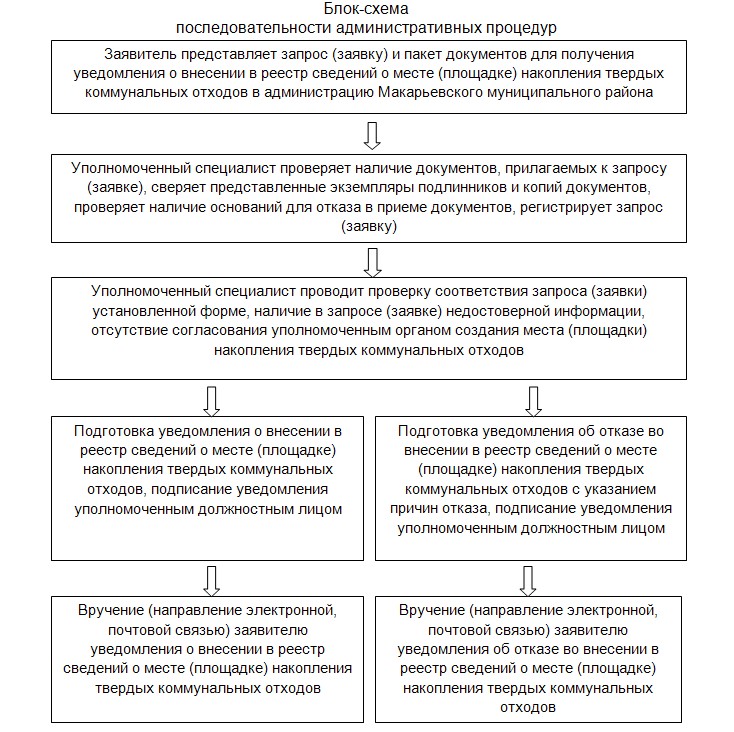 Извещение о проведении собрания о согласовании местоположения границы земельного участка.Кадастровым инженером Дрокиным Алексеем Сергеевичем, почтовый адрес: 157460 Костромская область, г. Макарьев, ул. Строительная, д. 1, кв. 2, тел. +79303830801, электронная почта: drokin10@mail.ru, реестровый номер 36205, выполняются кадастровые работы в отношении земельного участка, расположенного по адресу: обл. Костромская, р-н Макарьевский, Нежитинское сельское поселение, д. Овсяниково, д. 14 с кадастровым номером 44:09:131201:11.Заказчиком кадастровых работ является Фомин Валерий Ильич, проживающий по адресу: г. Нижний Новгород, пер. Райниса, д. 5, кв. 27, тел. 89158473690.Смежные земельные участки, с правообладателями которых требуется согласовать местоположение границы: кадастровый номер 44:09:131201:12, расположенный: обл. Костромская, р-н Макарьевский, Нежитинское сельское поселение, д. Овсяниково; кадастровый номер 44:09:131201:10, расположенный: Костромская область, р-н Макарьевский, д. Овсяниково, д. 16; кадастровый номер: 44:09:131201:9, расположенный по адресу: обл. Костромская, р-н Макарьевский, Нежитинское сельское поселение, д. Овсяниково; кадастровый номер 44:09:131201:8, расположенный: Костромская область, р-н Макарьевский, д. Овсяниково, д. 18; земли и земельные участки кадастрового квартала 44:12:131201, смежные с земельным участком расположенным по адресу: обл. Костромская, р-н Макарьевский, Нежитинское сельское поселение, д. Овсяниково, д. 14 с кадастровым номером 44:09:131201:11.Собрание по поводу согласования местоположения границы состоится по адресу: Костромская область, р-н Макарьевский, д Овсяниково, д 16, "31" января 2020 г. в 10 часов 00 минут.С проектом межевого плана земельного участка можно ознакомиться по адресу: Костромская обл., г. Макарьев, пл. Революции, д. 22, пом. 10.Требования о проведении согласования местоположения границ земельных участков на местности принимаются с 31 декабря 2019 г. по 31 января 2020 г., обоснованные возражения о местоположении границ земельных участков после ознакомления с проектом межевого плана принимаются с 31 декабря 2019 г. по 31 января 2020 г., по адресу: Костромская обл., г. Макарьев, пл. Революции, д. 22, пом. 10.При проведении согласования местоположения границ при себе необходимо иметь документ, удостоверяющий личность, а также документы о правах на земельный участок (часть 12 статьи 39, часть 2 статьи 40 Федерального закона от 24 июля 2007 г. № 221-ФЗ «О кадастровой деятельности»).Извещение о проведении собрания о согласовании местоположения границы земельного участка.Кадастровым инженером Дрокиным Алексеем Сергеевичем, почтовый адрес: 157460 Костромская область, г. Макарьев, ул. Строительная, д. 1, кв. 2, тел. +79303830801, электронная почта: drokin10@mail.ru, реестровый номер 36205, выполняются кадастровые работы в отношении земельного участка, расположенного по адресу: обл. Костромская, р-н Макарьевский, Нежитинское сельское поселение, д. Овсяниково, д. 16, с кадастровым номером 44:09:131201:10.Заказчиком кадастровых работ является Фомин Валерий Ильич, проживающий по адресу: г. Нижний Новгород, пер. Райниса, д. 5, кв. 27, тел. 89158473690.Смежные земельные участки, с правообладателями которых требуется согласовать местоположение границы: кадастровый номер 44:09:131201:11, расположенный: обл. Костромская, р-н Макарьевский, Нежитинское сельское поселение, д. Овсяниково, д. 14; кадастровый номер 44:09:131201:8, расположенный: Костромская область, р-н Макарьевский, д. Овсяниково, д. 18; земли и земельные участки кадастрового квартала 44:12:131201, смежные с земельным участком расположенным по адресу: обл. Костромская, р-н Макарьевский, Нежитинское сельское поселение, д. Овсяниково, д. 16 с кадастровым номером 44:09:131201:10.Собрание по поводу согласования местоположения границы состоится по адресу: Костромская область, р-н Макарьевский, д Овсяниково, д 16, "31" января 2020 г. в 10 часов 00 минут.С проектом межевого плана земельного участка можно ознакомиться по адресу: Костромская обл., г. Макарьев, пл. Революции, д. 22, пом. 10.Требования о проведении согласования местоположения границ земельных участков на местности принимаются с 31 декабря 2019 г. по 31 января 2020 г., обоснованные возражения о местоположении границ земельных участков после ознакомления с проектом межевого плана принимаются с 31 декабря 2019 г. по 31 января 2020 г., по адресу: Костромская обл., г. Макарьев, пл. Революции, д. 22, пом. 10.При проведении согласования местоположения границ при себе необходимо иметь документ, удостоверяющий личность, а также документы о правах на земельный участок (часть 12 статьи 39, часть 2 статьи 40 Федерального закона от 24 июля 2007 г. № 221-ФЗ «О кадастровой деятельности»).Извещение о проведении собрания о согласовании местоположения границы земельного участка.Кадастровым инженером Осиповой Анастасией Сергеевной, почтовый адрес: Костромская обл., г. Макарьев, микрорайон 23 кв., д. 6, кв. 9, эл. почта: nastya.anasta.osipova@list.ru, тел. 89109237003, реестровый номер 36199 выполняются кадастровые работы в отношении земельного участка, расположенного по адресу: обл. Костромская, р-н Макарьевский, Княжевское сельское поселение, д. Ильинское, д. 49, с кадастровым номером 44:09:030101:28.Заказчиком кадастровых работ является Доронина Татьяна Владимировна, проживающая по адресу: Костромская обл., г. Макарьев, ул. Нижняя Набережная, д. 40, тел. 89108063575.Смежные земельные участки, с правообладателями которых требуется согласовать местоположение границы: кадастровый номер 44:09:030101:27, расположенный: обл. Костромская, р-н Макарьевский, Княжевское сельское поселение, д. Ильинское; кадастровый номер 44:09:030101:31, расположенный: обл. Костромская, р-н Макарьевский, Княжевское сельское поселение, д. Ильинское; земли и земельные участки кадастрового квартала 44:09:030101, смежные с земельным участком расположенным по адресу: обл. Костромская, р-н Макарьевский, Княжевское сельское поселение, д. Ильинское, д. 49, с кадастровым номером 44:09:030101:28.Собрание по поводу согласования местоположения границы состоится по адресу: обл. Костромская, р-н Макарьевский, Княжевское сельское поселение, д. Ильинское, д. 49, "31" января 2020 г. в 10 часов 00 минут.С проектом межевого плана земельного участка можно ознакомиться по адресу: Костромская обл., г. Макарьев, пл. Революции, д. 22, пом. 10.Требования о проведении согласования местоположения границ земельных участков на местности принимаются с 31 декабря 2019 г. по 31 января 2020 г., обоснованные возражения о местоположении границ земельных участков после ознакомления с проектом межевого плана принимаются с 31 декабря 2019 г. по 31 января 2020 г., по адресу: Костромская обл., г. Макарьев, пл. Революции, д. 22, пом. 10.При проведении согласования местоположения границ при себе необходимо иметь документ, удостоверяющий личность, а также документы о правах на земельный участок (часть 12 статьи 39, часть 2 статьи 40 Федерального закона от 24 июля 2007 г. № 221-ФЗ «О кадастровой деятельности»).Извещение о проведении собрания о согласовании местоположения границы земельного участка.Кадастровым инженером Осиповой Анастасией Сергеевной, почтовый адрес: Костромская обл., г. Макарьев, микрорайон 23 кв., д. 6, кв. 9, эл. почта: nastya.anasta.osipova@list.ru, тел. 89109237003, реестровый номер 36199 выполняются кадастровые работы в отношении земельного участка, расположенного по адресу: обл. Костромская, р-н Макарьевский, с/п Горчухинское, п. Горчуха, ул. Набережная, дом 35, с кадастровым номером 44:09:150101:561.Заказчиком кадастровых работ является Воробьева Александра Ивановна, проживающая по адресу: обл. Костромская, р-н Макарьевский, п. Горчуха, ул. Набережная, д. 35, тел. 89103772258.Смежные земельные участки, с правообладателями которых требуется согласовать местоположение границы: кадастровый номер 44:09:150101:560, расположенный: Костромская область, р-н Макарьевский, п Горчуха, ул Набережная, д 33; земли и земельные участки кадастрового квартала 44:09:150102, смежные с земельным участком расположенным по адресу: обл. Костромская, р-н Макарьевский, с/п Горчухинское, п. Горчуха, ул. Набережная, дом 35, с кадастровым номером 44:09:150101:561.Собрание по поводу согласования местоположения границы состоится по адресу: обл. Костромская, р-н Макарьевский, п. Горчуха, ул. Набережная, д. 35, "31" января 2020 г. в 12 часов 00 минут.С проектом межевого плана земельного участка можно ознакомиться по адресу: Костромская обл., г. Макарьев, пл. Революции, д. 22, пом. 10.Требования о проведении согласования местоположения границ земельных участков на местности принимаются с 31 декабря 2019 г. по 31 января 2020 г., обоснованные возражения о местоположении границ земельных участков после ознакомления с проектом межевого плана принимаются с 31 декабря 2019 г. по 31 января 2020 г., по адресу: Костромская обл., г. Макарьев, пл. Революции, д. 22, пом. 10.При проведении согласования местоположения границ при себе необходимо иметь документ, удостоверяющий личность, а также документы о правах на земельный участок (часть 12 статьи 39, часть 2 статьи 40 Федерального закона от 24 июля 2007 г. № 221-ФЗ «О кадастровой деятельности»).Извещение о проведении собрания о согласовании местоположения границы земельного участка.Кадастровым инженером Осиповой Анастасией Сергеевной, почтовый адрес: Костромская обл., г. Макарьев, микрорайон 23 кв., д. 6, кв. 9, эл. почта: nastya.anasta.osipova@list.ru, тел. 89109237003, реестровый номер 36199 выполняются кадастровые работы в отношении земельного участка, расположенного по адресу: обл. Костромская, р-н Макарьевский, Нижне-Нейское сельское поселение, д. Климитино, с кадастровым номером 44:09:050801:2.Заказчиком кадастровых работ является Веселова Марина Александровна, проживающая по адресу: обл. Костромская, р-н Макарьевский, Нижне-Нейское сельское поселение, д. Климитино, д. 2, кв. 2, тел. 89203864452.Смежные земельные участки, с правообладателями которых требуется согласовать местоположение границы: кадастровый номер 44:09:050801:1, расположенный: Костромская обл., Макарьевский р-н., д. Климитино, д. 2, кв. 1; земли и земельные участки кадастрового квартала 44:09:050801, смежные с земельным участком расположенным по адресу: обл. Костромская, р-н Макарьевский, Нижне-Нейское сельское поселение, д. Климитино, с кадастровым номером 44:09:050801:2.Собрание по поводу согласования местоположения границы состоится по адресу: Костромская обл., Макарьевский р-н., д. Климитино, д. 2, кв. 2, "31" января 2020 г. в 15 часов 00 минут.С проектом межевого плана земельного участка можно ознакомиться по адресу: Костромская обл., г. Макарьев, пл. Революции, д. 22, пом. 10.Требования о проведении согласования местоположения границ земельных участков на местности принимаются с 31 декабря 2019 г. по 31 января 2020 г., обоснованные возражения о местоположении границ земельных участков после ознакомления с проектом межевого плана принимаются с 31 декабря 2019 г. по 31 января 2020 г., по адресу: Костромская обл., г. Макарьев, пл. Революции, д. 22, пом. 10.При проведении согласования местоположения границ при себе необходимо иметь документ, удостоверяющий личность, а также документы о правах на земельный участок (часть 12 статьи 39, часть 2 статьи 40 Федерального закона от 24 июля 2007 г. № 221-ФЗ «О кадастровой деятельности»).Извещение о проведении собрания о согласовании местоположения границы земельного участка.Кадастровым инженером Осиповой Анастасией Сергеевной, почтовый адрес: Костромская обл., г. Макарьев, микрорайон 23 кв., д. 6, кв. 9, эл. почта: nastya.anasta.osipova@list.ru, тел. 89109237003, реестровый номер 36199 выполняются кадастровые работы в отношении земельного участка, расположенного по адресу: обл. Костромская, р-н Макарьевский, Нижне-Нейское сельское поселение, д. Климитино, с кадастровым номером 44:09:050801:3.Заказчиком кадастровых работ является Муратова Балым Ескабуловна, проживающая по адресу: обл. Костромская, р-н Макарьевский, Нижне-Нейское сельское поселение, д. Климитино, д. 4, кв. 1, тел. 89109276012.Смежные земельные участки, с правообладателями которых требуется согласовать местоположение границы: кадастровый номер 44:09:050801:4, расположенный: Костромская обл., Макарьевский р-н., д. Климитино; земли и земельные участки кадастрового квартала 44:09:050801, смежные с земельным участком расположенным по адресу: обл. Костромская, р-н Макарьевский, Нижне-Нейское сельское поселение, д. Климитино, с кадастровым номером 44:09:050801:3.Собрание по поводу согласования местоположения границы состоится по адресу: Костромская обл., Макарьевский р-н., д. Климитино, д. 2, кв. 2, "31" января 2020 г. в 15 часов 00 минут.С проектом межевого плана земельного участка можно ознакомиться по адресу: Костромская обл., г. Макарьев, пл. Революции, д. 22, пом. 10.Требования о проведении согласования местоположения границ земельных участков на местности принимаются с 31 декабря 2019 г. по 31 января 2020 г., обоснованные возражения о местоположении границ земельных участков после ознакомления с проектом межевого плана принимаются с 31 декабря 2019 г. по 31 января 2020 г., по адресу: Костромская обл., г. Макарьев, пл. Революции, д. 22, пом. 10.При проведении согласования местоположения границ при себе необходимо иметь документ, удостоверяющий личность, а также документы о правах на земельный участок (часть 12 статьи 39, часть 2 статьи 40 Федерального закона от 24 июля 2007 г. № 221-ФЗ «О кадастровой деятельности»).Извещение о проведении собрания о согласовании местоположения границы земельного участка.Кадастровым инженером Осиповой Анастасией Сергеевной, почтовый адрес: Костромская обл., г. Макарьев, микрорайон 23 кв., д. 6, кв. 9, эл. почта: nastya.anasta.osipova@list.ru, тел. 89109237003, реестровый номер 36199 выполняются кадастровые работы в отношении земельного участка, расположенного по адресу: обл. Костромская, р-н Макарьевский, Нижне-Нейское сельское поселение, д. Климитино, с кадастровым номером 44:09:050801:62.Заказчиком кадастровых работ является Ерин Николай Александрович, проживающий по адресу: обл. Костромская, р-н Макарьевский, Нижне-Нейское сельское поселение, д. Климитино, д. 13, кв. 2, тел. 89159234575.Смежные земельные участки, с правообладателями которых требуется согласовать местоположение границы: кадастровый номер 44:09:050801:63, расположенный: Костромская обл., Макарьевский р-н., д. Климитино; земли и земельные участки кадастрового квартала 44:09:050801, смежные с земельным участком расположенным по адресу: обл. Костромская, р-н Макарьевский, Нижне-Нейское сельское поселение, д. Климитино, с кадастровым номером 44:09:050801:62.Собрание по поводу согласования местоположения границы состоится по адресу: Костромская обл., Макарьевский р-н., д. Климитино, д. 2, кв. 2, "31" января 2020 г. в 15 часов 00 минут.С проектом межевого плана земельного участка можно ознакомиться по адресу: Костромская обл., г. Макарьев, пл. Революции, д. 22, пом. 10.Требования о проведении согласования местоположения границ земельных участков на местности принимаются с 31 декабря 2019 г. по 31 января 2020 г., обоснованные возражения о местоположении границ земельных участков после ознакомления с проектом межевого плана принимаются с 31 декабря 2019 г. по 31 января 2020 г., по адресу: Костромская обл., г. Макарьев, пл. Революции, д. 22, пом. 10.При проведении согласования местоположения границ при себе необходимо иметь документ, удостоверяющий личность, а также документы о правах на земельный участок (часть 12 статьи 39, часть 2 статьи 40 Федерального закона от 24 июля 2007 г. № 221-ФЗ «О кадастровой деятельности»).Извещение о проведении собрания о согласовании местоположения границы земельного участка.Кадастровым инженером Осиповой Анастасией Сергеевной, почтовый адрес: Костромская обл., г. Макарьев, микрорайон 23 кв., д. 6, кв. 9, эл. почта: nastya.anasta.osipova@list.ru, тел. 89109237003, реестровый номер 36199 выполняются кадастровые работы в отношении земельного участка, расположенного по адресу: обл. Костромская, р-н Макарьевский, Нижне-Нейское сельское поселение, д. Климитино, с кадастровым номером 44:09:050801:63.Заказчиком кадастровых работ является Сучилова Надежда Николаевна, проживающая по адресу: обл. Костромская, р-н Макарьевский, Нижне-Нейское сельское поселение, д. Климитино, д. 13, кв. 1, тел. 89065214240.Смежные земельные участки, с правообладателями которых требуется согласовать местоположение границы: кадастровый номер 44:09:050801:64, расположенный: Костромская обл., Макарьевский р-н., д. Климитино; земли и земельные участки кадастрового квартала 44:09:050801, смежные с земельным участком расположенным по адресу: обл. Костромская, р-н Макарьевский, Нижне-Нейское сельское поселение, д. Климитино, с кадастровым номером 44:09:050801:63.Собрание по поводу согласования местоположения границы состоится по адресу: Костромская обл., Макарьевский р-н., д. Климитино, д. 2, кв. 2, "31" января 2020 г. в 15 часов 00 минут.С проектом межевого плана земельного участка можно ознакомиться по адресу: Костромская обл., г. Макарьев, пл. Революции, д. 22, пом. 10.Требования о проведении согласования местоположения границ земельных участков на местности принимаются с 31 декабря 2019 г. по 31 января 2020 г., обоснованные возражения о местоположении границ земельных участков после ознакомления с проектом межевого плана принимаются с 31 декабря 2019 г. по 31 января 2020 г., по адресу: Костромская обл., г. Макарьев, пл. Революции, д. 22, пом. 10.При проведении согласования местоположения границ при себе необходимо иметь документ, удостоверяющий личность, а также документы о правах на земельный участок (часть 12 статьи 39, часть 2 статьи 40 Федерального закона от 24 июля 2007 г. № 221-ФЗ «О кадастровой деятельности»).Извещение о проведении собрания о согласовании местоположения границы земельного участка.Кадастровым инженером Осиповой Анастасией Сергеевной, почтовый адрес: Костромская обл., г. Макарьев, микрорайон 23 кв., д. 6, кв. 9, эл. почта: nastya.anasta.osipova@list.ru, тел. 89109237003, реестровый номер 36199 выполняются кадастровые работы в отношении земельного участка, расположенного по адресу: обл. Костромская, р-н Макарьевский, Нижне-Нейское сельское поселение, д. Климитино, с кадастровым номером 44:09:050801:17.Заказчиком кадастровых работ является Сучилова Надежда Николаевна, проживающая по адресу: обл. Костромская, р-н Макарьевский, Нижне-Нейское сельское поселение, д. Климитино, д. 13, кв. 1, тел. 89065214240.Смежные земельные участки, с правообладателями которых требуется согласовать местоположение границы: кадастровый номер 44:09:050801:18, расположенный: Костромская обл., Макарьевский р-н., д. Климитино; земли и земельные участки кадастрового квартала 44:09:050801, смежные с земельным участком расположенным по адресу: обл. Костромская, р-н Макарьевский, Нижне-Нейское сельское поселение, д. Климитино, с кадастровым номером 44:09:050801:17.Собрание по поводу согласования местоположения границы состоится по адресу: Костромская обл., Макарьевский р-н., д. Климитино, д. 2, кв. 2, "31" января 2020 г. в 15 часов 00 минут.С проектом межевого плана земельного участка можно ознакомиться по адресу: Костромская обл., г. Макарьев, пл. Революции, д. 22, пом. 10.Требования о проведении согласования местоположения границ земельных участков на местности принимаются с 31 декабря 2019 г. по 31 января 2020 г., обоснованные возражения о местоположении границ земельных участков после ознакомления с проектом межевого плана принимаются с 31 декабря 2019 г. по 31 января 2020 г., по адресу: Костромская обл., г. Макарьев, пл. Революции, д. 22, пом. 10.При проведении согласования местоположения границ при себе необходимо иметь документ, удостоверяющий личность, а также документы о правах на земельный участок (часть 12 статьи 39, часть 2 статьи 40 Федерального закона от 24 июля 2007 г. № 221-ФЗ «О кадастровой деятельности»).УЧРЕДИТЕЛИ: Собрание депутатов и администрация Макарьевского муниципального районаТираж:   35  экз.                      наш адрес: . Макарьев,  пл. Революции, д. 8                           цена: бесплатноПриложение № 1к решению Собрания депутатов № 83 от 19.12. 2019 года       Нормативы распределения доходов между бюджетамигородского и сельских поселений Макарьевского муниципального района Костромской области на 2020 год и  на плановый период 2021 и 2022 годовПриложение № 1к решению Собрания депутатов № 83 от 19.12. 2019 года       Нормативы распределения доходов между бюджетамигородского и сельских поселений Макарьевского муниципального района Костромской области на 2020 год и  на плановый период 2021 и 2022 годовПриложение № 1к решению Собрания депутатов № 83 от 19.12. 2019 года       Нормативы распределения доходов между бюджетамигородского и сельских поселений Макарьевского муниципального района Костромской области на 2020 год и  на плановый период 2021 и 2022 годовПриложение № 1к решению Собрания депутатов № 83 от 19.12. 2019 года       Нормативы распределения доходов между бюджетамигородского и сельских поселений Макарьевского муниципального района Костромской области на 2020 год и  на плановый период 2021 и 2022 годовКод бюджетной классификацииНаименование доходаНормативы (%)городского поселенияНормативы (%)сельских поселенийНормативы (%)сельских поселенийВ ЧАСТИ ДОХОДОВ ОТ ОКАЗАНИЯ ПЛАТНЫХ УСЛУГ И КОМПЕНСАЦИИ ЗАТРАТ ГОСУДАРСТВА1001001 13 01995 10 0000 130Прочие доходы от оказания платных услуг (работ) получателями средств бюджетов сельских поселений1001001 13 01995 13 0000 130Прочие доходы от оказания платных услуг (работ) получателями средств бюджетов городских поселений1001 13 02065 10 0000 130Доходы, поступающие в порядке возмещения расходов, понесенных в связи с эксплуатацией имущества сельских поселений1001001 13 02065 13 0000 130Доходы, поступающие в порядке возмещения расходов, понесенных в связи с эксплуатацией имущества городских поселений1001 13 02995 10 0000 130Прочие доходы от компенсации затрат бюджетов сельских поселений1001001 13 02995 13 0000 130Прочие доходы от компенсации затрат бюджетов городских поселений100В ЧАСТИ АДМИНИСТРАТИВНЫХ ПЛАТЕЖЕЙ И СБОРОВ1 15 02050 10 0000 140Платежи, взимаемые органами местного самоуправления (организациями) сельских поселений за выполнение определенных функций1001001 15 02050 13 0000 140Платежи, взимаемые органами местного самоуправления (организациями) городских поселений за выполнение определенных функций100В ЧАСТИ ШТРАФОВ, САНКЦИИ, ВОЗМЕЩЕНИЕ УЩЕРБА1 16 10031 10 0000 140Возмещение ущерба при возникновении страховых случаев, когда выгодоприобретателями выступают получатели средств бюджета сельского поселения1001001 16 10031 13 0000 140Возмещение ущерба при возникновении страховых случаев, когда выгодоприобретателями выступают получатели средств бюджета городского поселения1001 16 07090 10 0000 140Иные штрафы, неустойки, пени, уплаченные в соответствии с законом или договором в случае неисполнения или ненадлежащего исполнения обязательств перед муниципальным органом, (муниципальным казенным учреждением) сельского поселения1001001 16 07090 13 0000 140Иные штрафы, неустойки, пени, уплаченные в соответствии с законом или договором в случае неисполнения или ненадлежащего исполнения обязательств перед муниципальным органом, (муниципальным казенным учреждением) городского поселения100В ЧАСТИ ПРОЧИХ НЕНАЛОГОВЫХ ДОХОДОВ1 17 01050 10 0000 180Невыясненные поступления, зачисляемые в бюджеты сельских поселений1001001 17 01050 13 0000 180Невыясненные поступления, зачисляемые в бюджеты городских поселений100В ЧАСТИ БЕЗВОЗМЕЗДНЫХ ПОСТУПЛЕНИЙ2 08 05000 10 0000 150Перечисления из бюджетов сельских поселений (в бюджеты поселений) для осуществления возврата (зачета) излишне уплаченных или излишне взысканных сумм налогов, сборов и иных платежей, а также сумм процентов за несвоевременное осуществление такого возврата и процентов, начисленных на излишне взысканные суммы1001002 08 05000 13 0000 150Перечисления из бюджетов городских поселений (в бюджеты городских поселений) для осуществления возврата (зачета) излишне уплаченных или излишне взысканных сумм налогов, сборов и иных платежей, а также сумм процентов за несвоевременное осуществление такого возврата и процентов, начисленных на излишне взысканные суммы100В ЧАСТИ ВОЗВРАТА ОСТАТКОВ СУБСИДИЙ И СУБВЕНЦИЙ ПРОШЛЫХ ЛЕТ2 19 60010 10 0000 150Возврат остатков субсидий, субвенций и иных межбюджетных трансфертов, имеющих целевое назначение, прошлых лет из бюджетов сельских поселений1001002 19 60010 13 0000 150Возврат остатков субсидий, субвенций и иных межбюджетных трансфертов, имеющих целевое назначение, прошлых лет из бюджетов городских поселений100Приложение № 2
к решению Собрания депутатов
№ 83 от 19.12. 2019 года Приложение № 2
к решению Собрания депутатов
№ 83 от 19.12. 2019 года Приложение № 2
к решению Собрания депутатов
№ 83 от 19.12. 2019 года Приложение № 2
к решению Собрания депутатов
№ 83 от 19.12. 2019 года Приложение № 2
к решению Собрания депутатов
№ 83 от 19.12. 2019 года ИСТОЧНИКИ ФИНАНСИРОВАНИЯ ДЕФИЦИТА БЮДЖЕТА МАКАРЬЕВСКОГО МУНИЦИПАЛЬНОГО РАЙОНА на 2020 год и на плановый период 2021 и 2022 годовИСТОЧНИКИ ФИНАНСИРОВАНИЯ ДЕФИЦИТА БЮДЖЕТА МАКАРЬЕВСКОГО МУНИЦИПАЛЬНОГО РАЙОНА на 2020 год и на плановый период 2021 и 2022 годовИСТОЧНИКИ ФИНАНСИРОВАНИЯ ДЕФИЦИТА БЮДЖЕТА МАКАРЬЕВСКОГО МУНИЦИПАЛЬНОГО РАЙОНА на 2020 год и на плановый период 2021 и 2022 годовИСТОЧНИКИ ФИНАНСИРОВАНИЯ ДЕФИЦИТА БЮДЖЕТА МАКАРЬЕВСКОГО МУНИЦИПАЛЬНОГО РАЙОНА на 2020 год и на плановый период 2021 и 2022 годовИСТОЧНИКИ ФИНАНСИРОВАНИЯ ДЕФИЦИТА БЮДЖЕТА МАКАРЬЕВСКОГО МУНИЦИПАЛЬНОГО РАЙОНА на 2020 год и на плановый период 2021 и 2022 годов рублей рублей рублей рублей рублейКодНаименованиеСумма на 2020 годСумма на 2021 годСумма на 2022 год01 00 00 00 00 0000 000Источники внутреннего финансирования дефицитов бюджетов2 093 050,00  2 177 035,00  2 285 700,00  01 02 00 00 00 0000 000Кредиты кредитных организаций в валюте Российской Федерации8 713 050,00  7 237 035,00  2 000 000,00  01 02 00 00 00 0000 700Получение кредитов от кредитных организаций в валюте Российской Федерации11 213 050,00  7 237 035,00  2 000 000,00  01 02 00 00 05 0000 710Получение кредитов от кредитных организаций  бюджетами муниципальных районов в валюте Российской Федерации11 213 050,00  7 237 035,00  2 000 000,00  01 02 00 00 00 0000 800Погашение кредитов, предоставленных кредитными организациями в валюте Российской Федерации -2 500 000,00  0,00  0,00  01 02 00 00 05 0000 810Погашение  бюджетами муниципальных районов кредитов от кредитных организаций в валюте Российской Федерации-2 500 000,00  0,00  0,00  01 03 00 00 00 0000 000Бюджетные кредиты от других бюджетов бюджетной системы Российской Федерации-7 600 000,00  -5 850 000,00  0,00  01 03 01 00 00 0000 700Получение бюджетных кредитов от других бюджетов бюджетной системы Российской Федерации в валюте Российской Федерации0,00  0,00  0,00  01 03 01 00 05 0000 710Получение кредитов от других бюджетов бюджетной системы Российской Федерации бюджетами муниципальных районов в валюте Российской Федерации0,00  0,00  0,00  01 03 01 00 00 0000 800Погашение бюджетных кредитов, полученных от других бюджетов бюджетной системы Российской Федерации в валюте Российской Федерации-7 600 000,00  -5 850 000,00  0,00  01 03 01 00 05 0000 810Погашение бюджетами муниципальных районов кредитов  от других бюджетов бюджетной системы Российской Федерации в валюте Российской Федерации-7 600 000,00  -5 850 000,00  0,00  01 05 00 00 00 0000 000Изменение остатков средств на счетах по учету средств бюджета980 000,00  790 000,00  285 700,00  01 05 00 00 00 0000 500Увеличение остатков средств бюджетов-266 110 702,00  -239 859 224,00  -232 456 139,00  01 05 02 00 00 0000 500Увеличение прочих остатков средств бюджетов-266 110 702,00  -239 859 224,00  -232 456 139,00  01 05 02 01 00 0000 510Увеличение прочих остатков денежных средств бюджетов-266 110 702,00  -239 859 224,00  -232 456 139,00  01 05 02 01 05 0000 510Увеличение прочих остатков денежных средств бюджетов -266 110 702,00  -239 859 224,00  -232 456 139,00  01 05 00 00 00 0000 600Уменьшение остатков средств бюджетов267 090 702,00  240 649 224,00  232 741 839,00  01 05 02 00 00 0000 600Уменьшение прочих остатков средств бюджетов267 090 702,00  240 649 224,00  232 741 839,00  01 05 02 01 00 0000 610Уменьшение прочих остатков денежных средств бюджетов267 090 702,00  240 649 224,00  232 741 839,00  01 05 02 01 05 0000 610Уменьшение прочих остатков денежных средств бюджетов муниципальных районов267 090 702,00  240 649 224,00  232 741 839,00  № п.п.НаименованиеСумма на 2020 годСумма на 2021 годСумма на 2022 год1Кредиты  кредитных организаций, полученные бюджетом Макарьевского муниципального района в валюте Российской Федерации8 713 050,007 237 035,002 000 000,001.1получение кредитов от кредитных организаций11 213 050,007 237 035,002 000 000,001.2погашение основной суммы задолженности2 500 000,00002Бюджетные кредиты, полученные от бюджетов других уровней:- 7 600 000,00- 850 000,0002.2погашение основной суммы задолженности7 600 000,005 850 000,000Код бюджетной классификации Российской ФедерацииКод бюджетной классификации Российской ФедерацииНАИМЕНОВАНИЕГлавного администратораДоходов бюджета Макарьевского муниципального районаНАИМЕНОВАНИЕ901Администрация Макарьевского муниципального  района Костромской области9011 08 07150 01 1000 110Государственная пошлина за выдачу разрешения на установку рекламной конструкции (сумма платежа (перерасчеты, недоимка и задолженность по соответствующему платежу, в том числе по отмененному))9011 08 07150 01 4000 110Государственная пошлина за выдачу разрешения на установку рекламной конструкции (прочие поступления)9011 11 05013 05 0000 120Доходы, получаемые в виде арендной платы за земельные участки, государственная собственность на которые не разграничена и которые расположены в границах межселенных территорий муниципальных районов, а также средства от продажи права на заключение договоров аренды указанных земельных участков9011 11 05025 05 0000 120Доходы, получаемые в виде арендной платы, а также средства от продажи права на заключение договоров аренды за земли, находящиеся в собственности муниципальных районов (за исключением земельных участков муниципальных бюджетных и автономных учреждений)9011 11 05035 05 0000 120Доходы от сдачи в аренду имущества, находящегося в оперативном управлении органов управления муниципальных районов и созданных ими учреждений (за исключением имущества муниципальных бюджетных и автономных учреждений)9011 11 05075 05 0000 120Доходы от сдачи в аренду имущества, составляющего казну муниципальных районов (за исключением земельных участков)9011 11 07015 05 0000  120Доходы от перечисления части прибыли, оставшейся после уплаты налогов и иных обязательных платежей муниципальных унитарных предприятий, созданных муниципальными районами9011 11 09045 05 0000 120Прочие поступления от использования имущества, находящегося в собственности муниципальных районов (за исключением имущества муниципальных бюджетных и автономных учреждений, а также имущества муниципальных унитарных предприятий, в том числе казенных)9011 13 02065 05 0000 130Доходы, поступающие в порядке возмещения расходов, понесенных в связи с эксплуатацией имущества муниципальных районов9011 13 02995 05 0000 130Прочие доходы от компенсации затрат бюджетов муниципальных районов9011 14 02053 05 0000 410Доходы от реализации иного имущества, находящегося в собственности муниципальных районов (за исключением имущества муниципальных бюджетных и автономных учреждений, а также имущества муниципальных унитарных предприятий, в том числе казенных), в части реализации основных средств по указанному имуществу9011 14 02053 05 0000 440Доходы от реализации иного имущества, находящегося в собственности муниципальных районов (за исключением имущества муниципальных бюджетных и автономных учреждений, а также имущества муниципальных унитарных предприятий, в том числе казенных), в части реализации материальных запасов по указанному имуществу9011 14 06013 05 0000 430Доходы от продажи земельных участков, государственная собственность на которые не разграничена и которые расположены в границах межселенных территорий муниципальных районов9011 15 02050 05 0000 140Платежи, взимаемые органами местного самоуправления (организациями) муниципальных районов за выполнение определенных функций9011 16 10061 05 0000 140Платежи в целях возмещения убытков, причиненных уклонением от заключения с муниципальным органом муниципального района (муниципальным казенным учреждением) муниципального контракта (за исключением муниципального контракта, финансируемого за счет средств муниципального дорожного фонда)9011  17 01050 05 0000 180Невыясненные поступления, зачисляемые в бюджеты муниципальных районов9012 02 20 041 05 0000 150Субсидии бюджетам муниципальных районов на строительство, модернизацию, ремонт и содержание автомобильных дорог общего пользования, в том числе дорог в поселениях (за исключением автомобильных дорог федерального значения)9012 02 20 216 05 0000 150Субсидии бюджетам муниципальных районов на осуществление дорожной деятельности в отношении автомобильных дорог общего пользования, а также капитального ремонта и ремонта дворовых территорий многоквартирных домов, проездов к дворовым территориям многоквартирных домов населенных пунктов9012 02 25 567 05 0000 150Субсидии бюджетам муниципальных районов на обеспечение устойчивого развития сельских территорий9012 02 25 576 05 0000 150Субсидии бюджетам муниципальных районов на обеспечение комплексного развития сельских территорий9012 02 29 999 05 0000 150Прочие субсидии бюджетам муниципальных районов9012 02 30 024 05 0000 150Субвенции бюджетам муниципальных районов на выполнение передаваемых полномочий субъектов Российской Федерации9012 02 35 542 05 0000 150           Субвенции бюджетам муниципальных районов на повышение продуктивности в молочном скотоводстве9012 02 35 543 05 0000 150          Субвенции бюджетам муниципальных районов на содействие достижению целевых показателей региональных программ развития агропромышленного комплекса9012 02 40 014 05 0000 150           Межбюджетные трансферты, передаваемые бюджетам муниципальных районов из бюджетов поселений на осуществление части полномочий по решению вопросов местного значения в соответствии с заключенными соглашениями9012 02 49 999 05 0000 150           Прочие межбюджетные трансферты, передаваемые бюджетам муниципальных районов9012 19 60 010 05 0000 150           Возврат прочих остатков субсидий, субвенций и иных межбюджетных трансфертов, имеющих целевое назначение, прошлых лет из бюджетов муниципальных районов902Финансовое управление администрации Макарьевского муниципального района 9021 17 01050 05 0000 180Невыясненные поступления, зачисляемые в бюджеты муниципальных районов9022 18 60 010 05 0000 150Доходы бюджетов муниципальных районов от возврата прочих остатков субсидий, субвенций и иных межбюджетных трансфертов, имеющих целевое назначение, прошлых лет из бюджетов поселений9022 19 60010 05 0000 150Возврат прочих остатков субсидий, субвенций и иных межбюджетных трансфертов, имеющих целевое назначение, прошлых лет из бюджетов муниципальных районов9022 02 15 001 05 0000 150Дотации бюджетам муниципальных районов на выравнивание бюджетной обеспеченности из бюджета субъекта Российской Федерации9022 02 15 002 05 0000 150Дотации бюджетам муниципальных районов на поддержку мер по обеспечению сбалансированности бюджетов9022 02 16 549 05 0000 150Дотации (гранты) бюджетам муниципальных районов за достижение показателей деятельности органов местного самоуправления9022 02 29 999 05 0000 150Прочие субсидии бюджетам муниципальных районов9022 02 30 024 05 0000 150Субвенции бюджетам муниципальных районов на выполнение передаваемых полномочий субъектов Российской Федерации9022 02 49 999 05 0000 150           Прочие межбюджетные трансферты, передаваемые бюджетам муниципальных районов9022 08 05000 05 0000 150Перечисления из бюджетов муниципальных районов (в бюджеты муниципальных районов) для осуществления возврата (зачета) излишне уплаченных или излишне взысканных сумм налогов, сборов и иных платежей, а также сумм процентов за несвоевременное осуществление такого возврата и процентов, начисленных на излишне взысканные суммы903Отдел образования администрации Макарьевского муниципального района Костромской области9031 13 01995 05 0000 130Прочие доходы от оказания платных услуг (работ) получателями средств  бюджетов муниципальных районов9031 13 02065 05 0000 130Доходы, поступающие в порядке возмещения расходов, понесенных в связи с эксплуатацией имущества муниципальных районов9031 13 02995 05 0000 130Прочие доходы от компенсации затрат бюджетов муниципальных районов9011 16 10061 05 0000 140Платежи в целях возмещения убытков, причиненных уклонением от заключения с муниципальным органом муниципального района (муниципальным казенным учреждением) муниципального контракта (за исключением муниципального контракта, финансируемого за счет средств муниципального дорожного фонда)9031  17 01050 05 0000 180Невыясненные поступления, зачисляемые в бюджеты муниципальных районов9032 02 25 097 05 0000 150Субсидии бюджетам муниципальных районов на создание в общеобразовательных организациях, расположенных в сельской местности, условий для занятий физической культурой и спортом9032 02 25 255 05 0000 150Субсидии бюджетам муниципальных районов на благоустройство зданий государственных и муниципальных общеобразовательных организаций в целях соблюдения требований к воздушно-тепловому режиму, водоснабжению и канализации9032 02 25 491 05 0000 150Субсидии бюджетам муниципальных районов на создание новых мест дополнительного образования детей9032 02 29 999 05 0000 150Прочие субсидии бюджетам муниципальных районов9032 02 30 024 05 0000 150Субвенции бюджетам муниципальных районов на выполнение передаваемых полномочий субъектов Российской Федерации904Отдел культуры, туризма и спорта администрации Макарьевского муниципального района Костромской области9041 13 01995 05 0000 130Прочие доходы от оказания платных услуг (работ) получателями средств  бюджетов муниципальных районов9041 13 02065 05 0000 130Доходы, поступающие в порядке возмещения расходов, понесенных в связи с эксплуатацией имущества муниципальных районов9041 14 02053 05 0000 440Доходы от реализации иного имущества, находящегося в собственности муниципальных районов (за исключением имущества муниципальных бюджетных и автономных учреждений, а также имущества муниципальных унитарных предприятий, в том числе казенных), в части реализации материальных запасов по указанному имуществу9041 17 01050 05 0000 180Невыясненные поступления, зачисляемые в бюджеты муниципальных районов9042 02 25497 05 0000 150Субсидии бюджетам субъектов Российской Федерации на реализацию мероприятий по обеспечению жильем молодых семей9042 02 40 014 05 0000 150           Межбюджетные трансферты, передаваемые бюджетам муниципальных районов из бюджетов поселений на осуществление части полномочий по решению вопросов местного значения в соответствии с заключенными соглашениями9042 07 05030 05 0000 150           Прочие безвозмездные поступления в бюджеты муниципальных районов 9042 19 60 010 05 0000 150           Возврат прочих остатков субсидий, субвенций и иных межбюджетных трансфертов, имеющих целевое назначение, прошлых лет из бюджетов муниципальных районовПриложение № 5
к решению Собрания депутатов
№ 83  от 19.12.2019 года Приложение № 5
к решению Собрания депутатов
№ 83  от 19.12.2019 года Приложение № 5
к решению Собрания депутатов
№ 83  от 19.12.2019 года ПЕРЕЧЕНЬ ГЛАВНЫХ АДМИНИСТРАТОРОВ ИСТОЧНИКОВ ФИНАНСИРОВАНИЯ ДЕФИЦИТА БЮДЖЕТА НА 2020 ГОД И ПЛАНОВЫЙ ПЕРИД 2021 И 2022 ГОДОВ Макарьевского муниципального района ПЕРЕЧЕНЬ ГЛАВНЫХ АДМИНИСТРАТОРОВ ИСТОЧНИКОВ ФИНАНСИРОВАНИЯ ДЕФИЦИТА БЮДЖЕТА НА 2020 ГОД И ПЛАНОВЫЙ ПЕРИД 2021 И 2022 ГОДОВ Макарьевского муниципального района ПЕРЕЧЕНЬ ГЛАВНЫХ АДМИНИСТРАТОРОВ ИСТОЧНИКОВ ФИНАНСИРОВАНИЯ ДЕФИЦИТА БЮДЖЕТА НА 2020 ГОД И ПЛАНОВЫЙ ПЕРИД 2021 И 2022 ГОДОВ Макарьевского муниципального района Код           главыКод группы, подгруппы, статьи и вида источниковНаименование123902Финансовое управление администрации Макарьевского муниципального района90201 02 00 00 05 0000 710Получение кредитов от кредитных организаций  бюджетами муниципальных районов в валюте Российской Федерации902 01 02 00 00 05 0000 810Погашение  бюджетами муниципальных районов кредитов от кредитных организаций в валюте Российской Федерации90201 03 01 00 05 0000 710Получение кредитов от других бюджетов бюджетной системы Российской Федерации бюджетами муниципальных районов в валюте Российской Федерации90201 03 01 00 05 0000 810Погашение бюджетами муниципальных районов кредитов  от других бюджетов бюджетной системы Российской Федерации в валюте Российской Федерации901Администрация Макарьевского муниципального  района Костромской области90101 02 00 00 05 0000 710Получение кредитов от кредитных организаций  бюджетами муниципальных районов в валюте Российской Федерации901 01 02 00 00 05 0000 810Погашение  бюджетами муниципальных районов кредитов от кредитных организаций в валюте Российской ФедерацииИные источники финансирования дефицита  бюджета муниципального района , администрирование которых может осуществляться всеми главными администраторами в пределах их компетенцииИные источники финансирования дефицита  бюджета муниципального района , администрирование которых может осуществляться всеми главными администраторами в пределах их компетенцииИные источники финансирования дефицита  бюджета муниципального района , администрирование которых может осуществляться всеми главными администраторами в пределах их компетенции01 05 02 01 05 0000 510Увеличение прочих остатков денежных средств бюджетов муниципальных районов01 05 02 01 05 0000 610Уменьшение прочих остатков денежных средств бюджетов муниципальных районовПриложение № 6
к решению Собрания депутатов
№ 83  от 19.12. 2019 года Приложение № 6
к решению Собрания депутатов
№ 83  от 19.12. 2019 года Приложение № 6
к решению Собрания депутатов
№ 83  от 19.12. 2019 года Приложение № 6
к решению Собрания депутатов
№ 83  от 19.12. 2019 года Прогнозируемые  доходы в бюджет Макарьевского муниципального района на 2020 год и  на плановый период 2021 и 2022 годов Прогнозируемые  доходы в бюджет Макарьевского муниципального района на 2020 год и  на плановый период 2021 и 2022 годов Прогнозируемые  доходы в бюджет Макарьевского муниципального района на 2020 год и  на плановый период 2021 и 2022 годов Прогнозируемые  доходы в бюджет Макарьевского муниципального района на 2020 год и  на плановый период 2021 и 2022 годов Прогнозируемые  доходы в бюджет Макарьевского муниципального района на 2020 год и  на плановый период 2021 и 2022 годов Коды бюджетной классификации Наименование кодов классификации доходовВсего  рублейВсего  рублейВсего  рублейКоды бюджетной классификации Наименование кодов классификации доходов2020 год2021 год2022 год00010000000000000000НАЛОГОВЫЕ И НЕНАЛОГОВЫЕ ДОХОДЫ41 861 000,0043540700,0045714000,0000010100000000000000НАЛОГИ НА ПРИБЫЛЬ, ДОХОДЫ15 510 000,0016560700,0017764000,00000 1 01 02 000 01 0000 110Налог на доходы физических лиц15 510 000,0016560700,0017764000,00000 1 01 02 010 01 0000 110Налог на доходы физических лиц с доходов, источником которых является налоговый агент, за исключением доходов, в отношении которых исчисление и уплата налога осуществляются в соответствии со статьями 227, 227.1 и 228 Налогового кодекса Российской Федерации15 040 000,0016090700,0017294000,00000 1 01 02 020 01 0000 110Налог на доходы физических лиц с доходов, полученных от осуществления деятельности физическими лицами, зарегистрированными в качестве индивидуальных предпринимателей, нотариусов, занимающихся частной практикой, адвокатов, учредивших адвокатские кабинеты, и других лиц, занимающихся частной практикой в соответствии со статьей 227 Налогового кодекса Российской Федерации60 000,0060000,0060000,00000 1 01 02 030 01 0000 110Налог на доходы физических лиц с доходов, полученных физическими лицами в соответствии со статьей 228 Налогового кодекса Российской Федерации320 000,00320000,00320000,00000 1 01 02 040 01 0000 110Налог на доходы физических лиц в виде фиксированных авансовых платежей с доходов, полученных физическими лицами, являющимися иностранными гражданами, осуществляющими трудовую деятельность по найму на основании патента в соответствии со статьей 227.1 Налогового кодекса Российской Федерации90 000,0090000,0090000,00000 1 03 00 000 00 0000 000НАЛОГИ НА ТОВАРЫ (РАБОТЫ, УСЛУГИ), РЕАЛИЗУЕМЫЕ НА ТЕРРИТОРИИ РОССИЙСКОЙ ФЕДЕРАЦИИ5 500 000,005741000,005971000,00000 1 03 02 000 01 0000 110Акцизы по подакцизным товарам (продукции), производимым на территории Российской Федерации5 500 000,005741000,005971000,00000 1 03 02 230 01 0000 110Доходы от уплаты акцизов на дизельное топливо, подлежащие распределению между бюджетами субъектов Российской Федерации и местными бюджетами с учетом установленных дифференцированных нормативов отчислений в местные бюджеты2 420 700,002538000,002640000,00000 1 03 02 231 01 0000 110Доходы от уплаты акцизов на дизельное топливо, подлежащие распределению между бюджетами субъектов Российской Федерации и местными бюджетами с учетом установленных дифференцированных нормативов отчислений в местные бюджеты (по нормативам, установленным Федеральным законом о федеральном бюджете в целях формирования дорожных фондов субъектов Российской Федерации)2 420 700,002538000,002640000,00000 1 03 02 240 01 0000 110Доходы от уплаты акцизов на моторные масла для дизельных и (или) карбюраторных (инжекторных) двигателей, подлежащие распределению между бюджетами субъектов Российской Федерации и местными бюджетами с учетом установленных дифференцированных нормативов отчислений в местные бюджеты16 400,0017500,0018500,00000 1 03 02 241 01 0000 110Доходы от уплаты акцизов на моторные масла для дизельных и (или) карбюраторных (инжекторных) двигателей, подлежащие распределению между бюджетами субъектов Российской Федерации и местными бюджетами с учетом установленных дифференцированных нормативов отчислений в местные бюджеты (по нормативам, установленным Федеральным законом о федеральном бюджете в целях формирования дорожных фондов субъектов Российской Федерации)16 400,0017500,0018500,00000 1 03 02 250 01 0000 110Доходы от уплаты акцизов на автомобильный бензин, подлежащие распределению между бюджетами субъектов Российской Федерации и местными бюджетами с учетом установленных дифференцированных нормативов отчислений в местные бюджеты3 452 300,003590500,003733700,00000 1 03 02 251 01 0000 110Доходы от уплаты акцизов на автомобильный бензин, подлежащие распределению между бюджетами субъектов Российской Федерации и местными бюджетами с учетом установленных дифференцированных нормативов отчислений в местные бюджеты (по нормативам, установленным Федеральным законом о федеральном бюджете в целях формирования дорожных фондов субъектов Российской Федерации)3 452 300,003590500,003733700,00000 1 03 02 260 01 0000 110Доходы от уплаты акцизов на прямогонный бензин, подлежащие распределению между бюджетами субъектов Российской Федерации и местными бюджетами с учетом установленных дифференцированных нормативов отчислений в местные бюджеты-389 400,00-405000,00-421200,00000 1 03 02 261 01 0000 110Доходы от уплаты акцизов на прямогонный бензин, подлежащие распределению между бюджетами субъектов Российской Федерации и местными бюджетами с учетом установленных дифференцированных нормативов отчислений в местные бюджеты (по нормативам, установленным Федеральным законом о федеральном бюджете в целях формирования дорожных фондов субъектов Российской Федерации)-389 400,00-405000,00-421200,00000 1 05 00 000 00 0000 000НАЛОГИ НА СОВОКУПНЫЙ ДОХОД8 640 000,008640000,008940000,00000 1 05 01 000 00 0000 110Налог, взимаемый в связи с применением упрощенной системы налогообложения3 600 000,006500000,006700000,00000 1 05 01 010 01 0000 110Налог, взимаемый с налогоплательщиков, выбравших в качестве объекта налогообложения доходы1 600 000,002700000,002800000,00000 1 05 01 011 01 0000 110Налог, взимаемый с налогоплательщиков, выбравших в качестве объекта налогообложения доходы1 600 000,002700000,002800000,00000 1 05 01 020 01 0000 110Налог, взимаемый с налогоплательщиков, выбравших в качестве объекта налогообложения доходы, уменьшенные на величину расходов2 000 000,003800000,003900000,00000 1 05 01 021 01 0000 110Налог, взимаемый с налогоплательщиков, выбравших в качестве объекта налогообложения доходы, уменьшенные на величину расходов (в том числе минимальный налог, зачисляемый в бюджеты субъектов Российской Федерации)2 000 000,003800000,003900000,00000 1 05 02 000 02 0000 110Единый налог на вмененный доход для отдельных видов деятельности4 900 000,00600000,000,00000 1 05 02 010 02 0000 110Единый налог на вмененный доход для отдельных видов деятельности4 900 000,00600000,000,00000 1 05 03 000 01 0000 110Единый сельскохозяйственный налог40 000,0040000,0040000,00000 1 05 03 010 01 0000 110Единый сельскохозяйственный налог40 000,0040000,0040000,00000 1 05 04 000 02 0000 110Налог, взимаемый в связи с применением патентной системы налогообложения100 000,001500000,002200000,00000 1 05 04 020 02 0000 110Налог, взимаемый в связи с применением патентной системы налогообложения, зачисляемый в бюджеты муниципальных районов100 000,001500000,002200000,00000 1 08 00 000 00 0000 000ГОСУДАРСТВЕННАЯ ПОШЛИНА850 000,00900000,00950000,00000 1 08 03 000 01 0000 110Государственная пошлина по делам, рассматриваемым в судах общей юрисдикции, мировыми судьями850 000,00900000,00950000,00000 1 08 03 010 01 0000 110Государственная пошлина по делам, рассматриваемым в судах общей юрисдикции, мировыми судьями (за исключением Верховного Суда Российской Федерации)850 000,00900000,00950000,00000 1 11 00 000 00 0000 000ДОХОДЫ ОТ ИСПОЛЬЗОВАНИЯ ИМУЩЕСТВА, НАХОДЯЩЕГОСЯ В ГОСУДАРСТВЕННОЙ И МУНИЦИПАЛЬНОЙ СОБСТВЕННОСТИ2 376 000,002376000,002376000,00000 1 11 05 000 00 0000 120Доходы, получаемые в виде арендной либо иной платы за передачу в возмездное пользование государственного и муниципального имущества (за исключением имущества бюджетных и автономных учреждений, а также имущества государственных и муниципальных унитарных предприятий, в том числе казенных)2 346 000,002346000,002346000,00000 1 11 05 010 00 0000 120Доходы, получаемые в виде арендной платы за земельные участки, государственная собственность на которые не разграничена, а также средства от продажи права на заключение договоров аренды указанных земельных участков1 250 000,001250000,001250000,00000 1 11 05 013 05 0000 120Доходы, получаемые в виде арендной платы за земельные участки, государственная собственность на которые не разграничена и которые расположены в границах сельских поселений и межселенных территорий муниципальных районов, а также средства от продажи права на заключение договоров аренды указанных земельных участков950 000,00950000,00950000,00000 1 11 05 013 13 0000 120Доходы, получаемые в виде арендной платы за земельные участки, государственная собственность на которые не разграничена и которые расположены в границах городских поселений, а также средства от продажи права на заключение договоров аренды указанных земельных участков300 000,00300000,00300000,00000 1 11 05 020 00 0000 120Доходы, получаемые в виде арендной платы за земли после разграничения государственной собственности на землю, а также средства от продажи права на заключение договоров аренды указанных земельных участков (за исключением земельных участков бюджетных и автономных учреждений)45 000,0045000,0045000,00000 1 11 05 025 05 0000 120Доходы, получаемые в виде арендной платы, а также средства от продажи права на заключение договоров аренды за земли, находящиеся в собственности муниципальных районов (за исключением земельных участков муниципальных бюджетных и автономных учреждений)45 000,0045000,0045000,00000 1 11 05 030 00 0000 120Доходы от сдачи в аренду имущества, находящегося в оперативном управлении органов государственной власти, органов местного самоуправления, государственных внебюджетных фондов и созданных ими учреждений (за исключением имущества бюджетных и автономных учреждений)191 000,00191000,00191000,00000 1 11 05 035 05 0000 120Доходы от сдачи в аренду имущества, находящегося в оперативном управлении органов управления муниципальных районов и созданных ими учреждений (за исключением имущества муниципальных бюджетных и автономных учреждений)191 000,00191000,00191000,00000 1 11 05 070 00 0000 120Доходы от сдачи в аренду имущества, составляющего государственную (муниципальную) казну (за исключением земельных участков)860 000,00860000,00860000,00000 1 11 05 075 05 0000 120Доходы от сдачи в аренду имущества, составляющего казну муниципальных районов (за исключением земельных участков)860 000,00860000,00860000,00000 1 11 09 000 00 0000 120Прочие доходы от использования имущества и прав, находящихся в государственной и муниципальной собственности (за исключением имущества бюджетных и автономных учреждений, а также имущества государственных и муниципальных унитарных предприятий, в том числе казенных)30 000,0030000,0030000,00000 1 11 09 040 00 0000 120Прочие поступления от использования имущества, находящегося в государственной и муниципальной собственности (за исключением имущества бюджетных и автономных учреждений, а также имущества государственных и муниципальных унитарных предприятий, в том числе казенных)30 000,0030000,0030000,00000 1 11 09 045 05 0000 120Прочие поступления от использования имущества, находящегося в собственности муниципальных районов (за исключением имущества муниципальных бюджетных и автономных учреждений, а также имущества муниципальных унитарных предприятий, в том числе казенных)30 000,0030000,0030000,00000 1 12 00 000 00 0000 000ПЛАТЕЖИ ПРИ ПОЛЬЗОВАНИИ ПРИРОДНЫМИ РЕСУРСАМИ40 000,0043000,0045000,00000 1 12 01 000 01 0000 120Плата за негативное воздействие на окружающую среду40 000,0043000,0045000,00000 1 12 01 010 01 0000 120Плата за выбросы загрязняющих веществ в атмосферный воздух стационарными объектами15 000,0016000,0017000,00000 1 12 01 030 01 0000 120Плата за сбросы загрязняющих веществ в водные объекты1 000,001000,001000,00000 1 12 01 040 01 0000 120Плата за размещение отходов производства и потребления24 000,0026000,0027000,00000 1 12 01 041 01 0000 120Плата за размещение отходов производства24 000,0026000,0027000,00000 1 13 00 000 00 0000 000ДОХОДЫ ОТ ОКАЗАНИЯ ПЛАТНЫХ УСЛУГ И КОМПЕНСАЦИИ ЗАТРАТ ГОСУДАРСТВА7 375 000,007645000,007928000,00000 1 13 01 000 00 0000 130Доходы от оказания платных услуг (работ)7 080 000,007350000,007633000,00000 1 13 01 990 00 0000 130Прочие доходы от оказания платных услуг (работ)7 080 000,007350000,007633000,00000 1 13 01 995 05 0000 130Прочие доходы от оказания платных услуг (работ) получателями средств бюджетов муниципальных районов7 080 000,007350000,007633000,00000 1 13 02 000 00 0000 130Доходы от компенсации затрат государства295 000,00295000,00295000,00000 1 13 02 060 00 0000 130Доходы, поступающие в порядке возмещения расходов, понесенных в связи с эксплуатацией имущества295 000,00295000,00295000,00000 1 13 02 065 05 0000 130Доходы, поступающие в порядке возмещения расходов, понесенных в связи с эксплуатацией имущества муниципальных районов295 000,00295000,00295000,00000 1 14 00 000 00 0000 000ДОХОДЫ ОТ ПРОДАЖИ МАТЕРИАЛЬНЫХ И НЕМАТЕРИАЛЬНЫХ АКТИВОВ500 000,00500000,00500000,00000 1 14 02 000 00 0000 000Доходы от реализации имущества, находящегося в государственной и муниципальной собственности (за исключением движимого имущества бюджетных и автономных учреждений, а также имущества государственных и муниципальных унитарных предприятий, в том числе казенных)100 000,00100000,00100000,00000 1 14 02 050 05 0000 410Доходы от реализации имущества, находящегося в собственности муниципальных районов (за исключением движимого имущества муниципальных бюджетных и автономных учреждений, а также имущества муниципальных унитарных предприятий, в том числе казенных), в части реализации основных средств по указанному имуществу100 000,00100000,00100000,00000 1 14 02 053 05 0000 410Доходы от реализации иного имущества, находящегося в собственности муниципальных районов (за исключением имущества муниципальных бюджетных и автономных учреждений, а также имущества муниципальных унитарных предприятий, в том числе казенных), в части реализации основных средств по указанному имуществу100 000,00100000,00100000,00000 1 14 06 000 00 0000 430Доходы от продажи земельных участков, находящихся в государственной и муниципальной собственности400 000,00400000,00400000,00000 1 14 06 010 00 0000 430Доходы от продажи земельных участков, государственная собственность на которые не разграничена400 000,00400000,00400000,00000 1 14 06 013 05 0000 430Доходы от продажи земельных участков, государственная собственность на которые не разграничена и которые расположены в границах сельских поселений и межселенных территорий муниципальных районов300 000,00300000,00300000,00000 1 14 06 013 13 0000 430Доходы от продажи земельных участков, государственная собственность на которые не разграничена и которые расположены в границах городских поселений100 000,00100000,00100000,00000 1 16 00 000 00 0000 000ШТРАФЫ, САНКЦИИ, ВОЗМЕЩЕНИЕ УЩЕРБА1070000,001135000,001240000,00000 1 16 10000 00 0000 140Платежи в целях возмещения причиненного ущерба (убытков)1070000,001135000,001240000,00000 1 16 10120 00 0000 140Доходы от денежных взысканий (штрафов), поступающие в счет погашения задолженности, образовавшейся до 1 января 2020 года, подлежащие зачислению в бюджеты бюджетной системы Российской Федерации, по нормативам, действовавшим в 2019 году1070000,001135000,001240000,00000 1 16 10123 01 0000 140Доходы от денежных взысканий (штрафов), поступающие в счет погашения задолженности, образовавшейся до 1 января 2020 года, подлежащие зачислению в бюджет муниципального образования по нормативам, действовавшим в 2019 году1070000,001135000,001240000,00000 2 00 00 000 00 0000 000БЕЗВОЗМЕЗДНЫЕ ПОСТУПЛЕНИЯ213036652,00189081489,00184742139,00000 2 02 00 000 00 0000 000БЕЗВОЗМЕЗДНЫЕ ПОСТУПЛЕНИЯ ОТ ДРУГИХ БЮДЖЕТОВ БЮДЖЕТНОЙ СИСТЕМЫ РОССИЙСКОЙ ФЕДЕРАЦИИ212526552,00188571389,00184232039,00000 2 02 10 000 00 0000 150Дотации бюджетам бюджетной системы Российской Федерации93354000,0086671000,0088435000,00000 2 02 15 001 00 0000 150Дотации на выравнивание бюджетной обеспеченности93354000,0086671000,0088435000,00000 2 02 15 001 05 0000 150Дотации бюджетам муниципальных районов на выравнивание бюджетной обеспеченности из бюджета субъекта Российской Федерации93354000,0086671000,0088435000,00000 2 02 20 000 00 0000 150Субсидии бюджетам субъектов Российской Федерации и муниципальных образований (межбюджетные субсидии)19917935,009969618,0011785507,00000 2 02 20 041 00 0000 150Субсидии бюджетам на строительство, модернизацию, ремонт и содержание автомобильных дорог общего пользования, в том числе дорог в поселениях (за исключением автомобильных дорог федерального значения)1000000,000,000,00000 2 02 20 041 05 0000 150Субсидии бюджетам муниципальных районов на строительство, модернизацию, ремонт и содержание автомобильных дорог общего пользования, в том числе дорог в поселениях (за исключением автомобильных дорог федерального значения)1000000,000,000,00000 2 02 20 216 00 0000 150Субсидии бюджетам на осуществление дорожной деятельности в отношении автомобильных дорог общего пользования, а также капитального ремонта и ремонта дворовых территорий многоквартирных домов, проездов к дворовым территориям многоквартирных домов населенных пунктов5000000,005000000,005000000,00000 2 02 20 216 05 0000 150Субсидии бюджетам муниципальных районов  на строительство (реконструкцию), капитальный ремонт, ремонт и содержание автомобильных дорог общего пользования местного значения, в том числе на формирование муниципальных дорожных фондов5000000,005000000,005000000,00000 2 02 25 097 00 0000 150Субсидии бюджетам на создание в общеобразовательных организациях, расположенных в сельской местности, условий для занятий физической культурой и спортом696035,002047101,003344090,00000 2 02 25 097 05 0000 150Субсидии бюджетам муниципальных районов на создание в общеобразовательных организациях, расположенных в сельской местности, условий для занятий физической культурой и спортом696035,002047101,003344090,00000 2 02 25 255 00 0000 150Субсидии бюджетам на благоустройство зданий государственных и муниципальных общеобразовательных организаций в целях соблюдения требований к воздушно-тепловому режиму, водоснабжению и канализации9000000,000,000,00000 2 02 25 255 05 0000 150Субсидии бюджетам муниципальных районов на благоустройство зданий государственных и муниципальных общеобразовательных организаций в целях соблюдения требований к воздушно-тепловому режиму, водоснабжению и канализации9000000,000,000,00000 2 02 25 491 00 0000 150Субсидии бюджетам на создание новых мест дополнительного образования детей907283,000,000,00000 2 02 25 491 05 0000 150Субсидии бюджетам муниципальных районов на создание новых мест дополнительного образования детей907283,000,000,00000 2 02 25 497 00 0000 150Субсидии бюджетам на реализацию мероприятий по обеспечению жильем молодых семей654017,00654017,00654017,00000 2 02 25 497 05 0000 150Субсидии бюджетам муниципальных районов на реализацию мероприятий по обеспечению жильем молодых семей654017,00654017,00654017,00000 2 02 25 576 00 0000 150Субсидии бюджетам на обеспечение комплексного развития сельских территорий1051500,00659400,001178300,00000 2 02 25 576 05 0000 150Субсидии бюджетам муниципальных районов на обеспечение комплексного развития сельских территорий1051500,00659400,001178300,00000 2 02 29 999 00 0000 150Прочие субсидии1609100,001609100,001609100,00000 2 02 29 999 05 0000 150Прочие субсидии бюджетам муниципальных районов1609100,001609100,001609100,00000 2 02 30 000 00 0000 150Субвенции бюджетам субъектов Российской Федерации и муниципальных образований96764366,0088885220,0080955368,00000 2 02 30 024 00 0000 150Субвенции местным бюджетам на выполнение передаваемых полномочий субъектов Российской Федерации95716600,0088157730,0080143880,00000 2 02 30 024 05 0000 150Субвенции бюджетам муниципальных районов на выполнение передаваемых полномочий субъектов Российской Федерации95716600,0088157730,0080143880,00000 2 02 35 120 00 0000 150Субвенции бюджетам на осуществление полномочий по составлению (изменению) списков кандидатов в присяжные заседатели федеральных судов общей юрисдикции в Российской Федерации0,000,0026900,00000 2 02 35 120 05 0000 150Субвенции бюджетам муниципальных районов на осуществление полномочий по составлению (изменению) списков кандидатов в присяжные заседатели федеральных судов общей юрисдикции в Российской Федерации0,000,0026900,00000 2 02 35 542 00 0000 150Субвенции бюджетам муниципальных образований на повышение продуктивности в молочном скотоводстве1044868,00726876,00784588,00000 2 02 35 542 05 0000 150Субвенция бюджетам     муниципальных районов для осуществления органами местного самоуправления муниципальных районов государственных полномочий на повышение продуктивности крупного рогатого скота молочного направления1044868,00726876,00784588,00000 2 02 35 543 00 0000 150Субвенции бюджетам муниципальных образований на содействие достижению целевых показателей региональных программ развития агропромышленного комплекса2898,00614,000,00000 2 02 35 543 05 0000 150Субвенции бюджетам муниципальных районов на содействие достижению целевых показателей региональных программ развития агропромышленного комплекса2898,00614,000,00000 2 02 40 000 00 0000 150Иные межбюджетные трансферты2490251,003045551,003056164,00000 2 02 40 014 00 0000 150Межбюджетные трансферты, передаваемые бюджетам муниципальных образований на осуществление части полномочий по решению вопросов местного значения в соответствии с заключенными соглашениями2490251,003045551,003056164,00000 2 02 40 014 05 0000 150Межбюджетные трансферты, передаваемые бюджетам муниципальных районов из бюджетов поселений на осуществление части полномочий по решению вопросов местного значения в соответствии с заключенными соглашениями2490251,003045551,003056164,00000 2 07 00 000 00 0000 000ПРОЧИЕ БЕЗВОЗМЕЗДНЫЕ ПОСТУПЛЕНИЯ510100,00510100,00510100,00000 2 07 05 000 05 0000 150Прочие безвозмездные поступления в бюджеты муниципальных районов510100,00510100,00510100,00000 2 07 05 030 05 0000 150Прочие  безвозмездные  поступления в бюджеты муниципальных районов510100,00510100,00510100,00Всего доходовВсего доходов254897652,00232622189,00230456139,00Приложение №7   
к решению Собрания депутатов 
№ 83  от 19.12. 2019 годаПриложение №7   
к решению Собрания депутатов 
№ 83  от 19.12. 2019 годаПриложение №7   
к решению Собрания депутатов 
№ 83  от 19.12. 2019 годаПриложение №7   
к решению Собрания депутатов 
№ 83  от 19.12. 2019 годаПриложение №7   
к решению Собрания депутатов 
№ 83  от 19.12. 2019 годаПриложение №7   
к решению Собрания депутатов 
№ 83  от 19.12. 2019 годаПриложение №7   
к решению Собрания депутатов 
№ 83  от 19.12. 2019 годаРаспределение ассигнований на 2020 год и  на плановый период 2021 и 2022 годов по разделам, подразделам, целевым статьям, группам, подгруппам видов расходов классификации расходов бюджетовРаспределение ассигнований на 2020 год и  на плановый период 2021 и 2022 годов по разделам, подразделам, целевым статьям, группам, подгруппам видов расходов классификации расходов бюджетовРаспределение ассигнований на 2020 год и  на плановый период 2021 и 2022 годов по разделам, подразделам, целевым статьям, группам, подгруппам видов расходов классификации расходов бюджетовРаспределение ассигнований на 2020 год и  на плановый период 2021 и 2022 годов по разделам, подразделам, целевым статьям, группам, подгруппам видов расходов классификации расходов бюджетовРаспределение ассигнований на 2020 год и  на плановый период 2021 и 2022 годов по разделам, подразделам, целевым статьям, группам, подгруппам видов расходов классификации расходов бюджетовРаспределение ассигнований на 2020 год и  на плановый период 2021 и 2022 годов по разделам, подразделам, целевым статьям, группам, подгруппам видов расходов классификации расходов бюджетовРаспределение ассигнований на 2020 год и  на плановый период 2021 и 2022 годов по разделам, подразделам, целевым статьям, группам, подгруппам видов расходов классификации расходов бюджетоврублейрублейрублейрублейрублейрублейрублейНаименованиеРаздел подраздел Целевая статьяВид         расходаСумма                    на 2020 год Сумма                  на 2021 год Сумма                  на 2022 год Общегосударственные вопросы010028 660 725,00  24 647 097,00  25 692 988,00  Функционирование высшего должностного лица субъекта Российской Федерации и муниципального образования01021 099 900,00  1 155 500,00  1 210 500,00  Центральный аппарат002 00 000001 099 900,00  1 155 500,00  1 210 500,00  Расходы на выплаты по оплате труда работников муниципальных органов002 00 00110884 400,00  940 000,00  995 000,00  Расходы на выплаты персоналу в целях обеспечения выполнения функций государственными (муниципальными) органами, казенными учреждениями, органами управления государственными внебюджетными фондами 100884 400,00  940 000,00  995 000,00  Расходы на выплаты персоналу государственных (муниципальных) органов120884 400,00  940 000,00  995 000,00  Расходы на обеспечение функций муниципальных органов002 00 00190215 500,00  215 500,00  215 500,00  Расходы на выплаты персоналу в целях обеспечения выполнения функций государственными (муниципальными) органами, казенными учреждениями, органами управления государственными внебюджетными фондами 100215 500,00  215 500,00  215 500,00  Расходы на выплаты персоналу государственных (муниципальных) органов120215 500,00  215 500,00  215 500,00  Функционирование законодательных (представительных) органов государственной власти и представительных органов муниципальных образований0103168 000,00  177 000,00  186 000,00  Центральный аппарат002 00 00000168 000,00  177 000,00  186 000,00  Расходы на выплаты по оплате труда работников муниципальных органов002 00 00110143 000,00  152 000,00  161 000,00  Расходы на выплаты персоналу в целях обеспечения выполнения функций государственными (муниципальными) органами, казенными учреждениями, органами управления государственными внебюджетными фондами 100143 000,00  152 000,00  161 000,00  Расходы на выплаты персоналу государственных (муниципальных) органов120143 000,00  152 000,00  161 000,00  Расходы на обеспечение функций муниципальных органов002 00 0019025 000,00  25 000,00  25 000,00  Закупка товаров, работ и услуг для обеспечения государственных (муниципальных) нужд20025 000,00  25 000,00  25 000,00  Иные закупки товаров, работ и услуг для обеспечения государственных (муниципальных) нужд24025 000,00  25 000,00  25 000,00  Функционирование Правительства РФ, высших исполнительных органов государственной власти субъектов РФ, местных администраций01049 115 180,00  9 520 280,00  9 973 410,00  Центральный аппарат002 00 000009 084 180,00  9 489 280,00  9 942 410,00  Расходы на выплаты по оплате труда работников муниципальных органов002 00 001106 510 000,00  6 920 000,00  7 325 000,00  Расходы на выплаты персоналу в целях обеспечения выполнения функций государственными (муниципальными) органами, казенными учреждениями, органами управления государственными внебюджетными фондами 1006 510 000,00  6 920 000,00  7 325 000,00  Расходы на выплаты персоналу государственных (муниципальных) органов1206 510 000,00  6 920 000,00  7 325 000,00  Расходы на обеспечение функций муниципальных органов002 00 00190197 800,00  155 000,00  155 000,00  Расходы на выплаты персоналу в целях обеспечения выполнения функций государственными (муниципальными) органами, казенными учреждениями, органами управления государственными внебюджетными фондами 10052 800,00  10 000,00  10 000,00  Расходы на выплаты персоналу государственных (муниципальных) органов12052 800,00  10 000,00  10 000,00  Закупка товаров, работ и услуг для обеспечения государственных (муниципальных) нужд200105 000,00  105 000,00  105 000,00  Иные закупки товаров, работ и услуг для обеспечения государственных (муниципальных) нужд240105 000,00  105 000,00  105 000,00  Иные бюджетные ассигнования80040 000,00  40 000,00  40 000,00  Уплата налогов, сборов и иных платежей85040 000,00  40 000,00  40 000,00  Осуществление органами местного самоуправления муниципальных районов государственных полномочий по решению вопросов в сфере трудовых отношений  002 00 72060325 000,00  335 600,00  349 000,00  Расходы на выплаты персоналу в целях обеспечения выполнения функций государственными (муниципальными) органами, казенными учреждениями, органами управления государственными внебюджетными фондами 100325 000,00  335 600,00  349 000,00  Расходы на выплаты персоналу муниципальных органов120325 000,00  335 600,00  349 000,00  Осуществление органами местного самоуправления муниципальных районов государственных полномочий по образованию и организации деятельности комиссий по делам несовершеннолетних и защите их прав002 00 72070332 210,00  332 210,00  332 210,00  Расходы на выплаты персоналу в целях обеспечения выполнения функций государственными (муниципальными) органами, казенными учреждениями, органами управления государственными внебюджетными фондами 100293 000,00  293 000,00  293 000,00  Расходы на выплаты персоналу государственных (муниципальных) органов120293 000,00  293 000,00  293 000,00  Закупка товаров, работ и услуг для обеспечения государственных (муниципальных) нужд20039 210,00  39 210,00  39 210,00  Иные закупки товаров, работ и услуг для обеспечения государственных (муниципальных) нужд24039 210,00  39 210,00  39 210,00  Осуществление органами местного самоуправления муниципальных районов  государственных полномочий в области архивного дела002 00 72050811 000,00  811 000,00  811 000,00  Расходы на выплаты персоналу в целях обеспечения выполнения функций государственными (муниципальными) органами, казенными учреждениями, органами управления государственными внебюджетными фондами 100626 500,00  626 500,00  626 500,00  Расходы на выплаты персоналу государственных (муниципальных) органов120626 500,00  626 500,00  626 500,00  Закупка товаров, работ и услуг для обеспечения государственных (муниципальных) нужд200184 500,00  184 500,00  184 500,00  Иные закупки товаров, работ и услуг для обеспечения государственных (муниципальных) нужд240184 500,00  184 500,00  184 500,00  Осуществление органами местного самоуправления муниципальных районов государственных полномочий по организации деятельности административных комиссий002 00 7208040 400,00  40 400,00  40 400,00  Расходы на выплаты персоналу в целях обеспечения выполнения функций государственными (муниципальными) органами, казенными учреждениями, органами управления государственными внебюджетными фондами 10031 248,00  31 248,00  31 248,00  Расходы на выплаты персоналу государственных (муниципальных) органов12031 248,00  31 248,00  31 248,00  Закупка товаров, работ и услуг для обеспечения государственных (муниципальных) нужд2009 152,00  9 152,00  9 152,00  Иные закупки товаров, работ и услуг для обеспечения государственных (муниципальных) нужд2409 152,00  9 152,00  9 152,00  Осуществление органами местного самоуправления  муниципальных районов государственных полномочий по составлению протоколов об административных правонарушениях002 00 7209031 000,00  31 000,00  31 000,00  Закупка товаров, работ и услуг для обеспечения государственных (муниципальных) нужд20031 000,00  31 000,00  31 000,00  Иные закупки товаров, работ и услуг для обеспечения государственных (муниципальных) нужд24031 000,00  31 000,00  31 000,00  Осуществление органами местного самоуправления  муниципальных районов государственных полномочий в организации и осуществлении деятельности по опеке и попечительству002 00 72220836 770,00  864 070,00  898 800,00  Расходы на выплаты персоналу в целях обеспечения выполнения функций государственными (муниципальными) органами, казенными учреждениями, органами управления государственными внебюджетными фондами 100798 730,00  798 730,00  798 730,00  Расходы на выплаты персоналу государственных (муниципальных) органов120798 730,00  798 730,00  798 730,00  Закупка товаров, работ и услуг для обеспечения государственных (муниципальных) нужд20038 040,00  65 340,00  100 070,00  Иные закупки товаров, работ и услуг для обеспечения государственных (муниципальных) нужд24038 040,00  65 340,00  100 070,00  Межбюджетные трансферты бюджетам муниципальных образований за счет средств областного бюджета402 00 0000031 000,00  31 000,00  31 000,00  Осуществление органами местного самоуправления городских и сельских поселений государственных полномочий по составлению протоколов об административных правонарушениях402 00 7209031 000,00  31 000,00  31 000,00  Межбюджетные трансферты50031 000,00  31 000,00  31 000,00  Субвенции53031 000,00  31 000,00  31 000,00  Судебная система01050,00  0,00  26 900,00  Центральный аппарат002 00 000000,00  0,00  26 900,00  Реализация государственных функций на осуществление полномочий по составлению списков кандидатов в присяжные заседатели федеральных судов общей юрисдикции в Российской Федерации002 00 512000,00  0,00  26 900,00  Закупка товаров, работ и услуг для обеспечения государственных (муниципальных) нужд2000,00  0,00  26 900,00  Иные закупки товаров, работ и услуг для обеспечения государственных (муниципальных) нужд2400,00  0,00  26 900,00  Обеспечение деятельности финансовых, налоговых и таможенных органов и органов финансового (финансово-бюджетного) надзора01063 967 100,00  4 184 000,00  4 401 000,00  Центральный аппарат002 00 000000,00  3 716 000,00  3 906 000,00  Расходы на выплаты по оплате труда работников муниципальных органов002 00 001100,00  3 200 000,00  3 390 000,00  Расходы на выплаты персоналу в целях обеспечения выполнения функций государственными (муниципальными) органами, казенными учреждениями, органами управления государственными внебюджетными фондами 1000,00  3 200 000,00  3 390 000,00  Расходы на выплаты персоналу государственных (муниципальных) органов1200,00  3 200 000,00  3 390 000,00  Расходы на обеспечение функций муниципальных органов002 00 001900,00  516 000,00  516 000,00  Расходы на выплаты персоналу в целях обеспечения выполнения функций государственными (муниципальными) органами, казенными учреждениями, органами управления государственными внебюджетными фондами 1000,00  4 000,00  4 000,00  Расходы на выплаты персоналу государственных (муниципальных) органов1200,00  4 000,00  4 000,00  Закупка товаров, работ и услуг для обеспечения государственных (муниципальных) нужд2000,00  512 000,00  512 000,00  Иные закупки товаров, работ и услуг для обеспечения государственных (муниципальных) нужд2400,00  512 000,00  512 000,00  Расходы на реализацию мероприятий по муниципальной программе "Управление муниципальными финансами Макарьевского муниципального района на 2018-2020 годы"090 00 000003 526 000,00  0,00  0,00  Расходы на выплаты по оплате труда работников муниципальных органов090 00 001103 010 000,00  0,00  0,00  Расходы на выплаты персоналу в целях обеспечения выполнения функций государственными (муниципальными) органами, казенными учреждениями, органами управления государственными внебюджетными фондами 1003 010 000,00  0,00  0,00  Расходы на выплаты персоналу государственных (муниципальных) органов1203 010 000,00  0,00  0,00  Расходы на обеспечение функций муниципальных органов090 00 00190516 000,00  0,00  0,00  Расходы на выплаты персоналу в целях обеспечения выполнения функций государственными (муниципальными) органами, казенными учреждениями, органами управления государственными внебюджетными фондами 1004 000,00  0,00  0,00  Расходы на выплаты персоналу государственных (муниципальных) органов1204 000,00  0,00  0,00  Закупка товаров, работ и услуг для обеспечения государственных (муниципальных) нужд200512 000,00  0,00  0,00  Иные закупки товаров, работ и услуг для обеспечения государственных (муниципальных) нужд240512 000,00  0,00  0,00  Центральный аппарат002 00 00000441 100,00  468 000,00  495 000,00  Руководитель контрольно-счетной палаты муниципального образования и его заместители002 00 25000441 100,00  468 000,00  495 000,00  Расходы на выплаты по оплате труда работников муниципальных органов002 00 25110426 100,00  453 000,00  480 000,00  Расходы на выплаты персоналу в целях обеспечения выполнения функций государственными (муниципальными) органами, казенными учреждениями, органами управления государственными внебюджетными фондами 100426 100,00  453 000,00  480 000,00  Расходы на выплаты персоналу государственных (муниципальных) органов120426 100,00  453 000,00  480 000,00  Расходы на обеспечение функций муниципальных органов002 00 2519015 000,00  15 000,00  15 000,00  Закупка товаров, работ и услуг для обеспечения государственных (муниципальных) нужд20015 000,00  15 000,00  15 000,00  Иные закупки товаров, работ и услуг для обеспечения государственных (муниципальных) нужд24015 000,00  15 000,00  15 000,00  Резервные фонды0111100 000,00  100 000,00  100 000,00  Резервный фонд  007 00 00000100 000,00  100 000,00  100 000,00  Резервный фонд  администрации Макарьевского муниципального района007 00 05000100 000,00  100 000,00  100 000,00  Иные бюджетные ассигнования800100 000,00  100 000,00  100 000,00  Резервные средства870100 000,00  100 000,00  100 000,00  Другие общегосударственные вопросы011314 210 545,00  9 510 317,00  9 795 178,00  Центральный аппарат002 00 000002 666 000,00  2 835 000,00  3 000 000,00  Расходы на выплаты по оплате труда работников муниципальных органов002 00 001102 666 000,00  2 835 000,00  3 000 000,00  Расходы на выплаты персоналу в целях обеспечения выполнения функций государственными (муниципальными) органами, казенными учреждениями, органами управления государственными внебюджетными фондами 1002 666 000,00  2 835 000,00  3 000 000,00  Расходы на выплаты персоналу государственных (муниципальных) органов1202 666 000,00  2 835 000,00  3 000 000,00  Реализация государственной политики в области приватизации и управления государственной и муниципальной собственностью 009 00 000005 630 000,00  350 000,00  350 000,00  Содержание и обслуживание казны Макарьевского муниципального района009 00 010005 330 000,00  50 000,00  50 000,00  Закупка товаров, работ и услуг для обеспечения государственных (муниципальных) нужд2005 050 000,00  50 000,00  50 000,00  Иные закупки товаров, работ и услуг для обеспечения государственных (муниципальных) нужд2405 050 000,00  50 000,00  50 000,00  Капитальные вложения в объекты  государственной (муниципальной) собственности400280 000,00  0,00  0,00  Бюджетные инвестиции410280 000,00  0,00  0,00  Оценка недвижимости, признание прав и регулирование отношений по государственной и муниципальной собственности009 00 02000300 000,00  300 000,00  300 000,00  Закупка товаров, работ и услуг для обеспечения государственных (муниципальных) нужд200300 000,00  300 000,00  300 000,00  Иные закупки товаров, работ и услуг для обеспечения государственных (муниципальных) нужд240300 000,00  300 000,00  300 000,00  Реализация государственных функций, связанных с общегосударственным управлением092 00 00000345 045,00  617 817,00  601 678,00  Прочие выплаты по обязательствам Макарьевского муниципального района 092 00 03050230 000,00  230 000,00  230 000,00  Закупка товаров, работ и услуг для обеспечения государственных (муниципальных) нужд200230 000,00  230 000,00  230 000,00  Иные закупки товаров, работ и услуг для обеспечения государственных (муниципальных) нужд240230 000,00  230 000,00  230 000,00  Прочие обязательства, связанные с исполнением функций органов местного самоуправления092 00 03080115 045,00  387 817,00  371 678,00  Закупка товаров, работ и услуг для обеспечения государственных (муниципальных) нужд200115 045,00  387 817,00  371 678,00  Иные закупки товаров, работ и услуг для обеспечения муниципальных нужд240115 045,00  387 817,00  371 678,00  Учреждения по обеспечению хозяйственного и транспортного обслуживания093 00 000005 569 500,00  5 707 500,00  5 843 500,00  Расходы на обеспечение деятельности (оказание услуг) подведомственных учреждений093 00 005905 569 500,00  5 707 500,00  5 843 500,00  Расходы на выплаты персоналу в целях обеспечения выполнения функций государственными (муниципальными) органами, казенными учреждениями, органами управления государственными внебюджетными фондами 1002 192 000,00  2 330 000,00  2 466 000,00  Расходы на выплаты персоналу казенных учреждений1102 192 000,00  2 330 000,00  2 466 000,00  Закупка товаров, работ и услуг для обеспечения государственных (муниципальных) нужд2003 307 500,00  3 307 500,00  3 307 500,00  Иные закупки товаров, работ и услуг для обеспечения государственных (муниципальных) нужд2403 307 500,00  3 307 500,00  3 307 500,00  Иные бюджетные ассигнования80070 000,00  70 000,00  70 000,00  Уплата налогов, сборов и иных платежей85070 000,00  70 000,00  70 000,00  Национальная безопасность и правоохранительная деятельность0300672 000,00  708 000,00  747 000,00  Защита населения и территории от чрезвычайных ситуаций природного и техногенного характера, грахданская оборона0309672 000,00  708 000,00  747 000,00  Последствия чрезвычайных ситуаций и стихийных бедствий природного и техногенного характера218 00 0000097 000,00  97 000,00  97 000,00  Предупреждение и ликвидация последствий чрезвычайных ситуаций и стихийных бедствий природного и техногенного характера218 00 0100097 000,00  97 000,00  97 000,00  Закупка товаров, работ и услуг для обеспечения государственных (муниципальных) нужд20097 000,00  97 000,00  97 000,00  Иные закупки товаров, работ и услуг для обеспечения государственных (муниципальных) нужд24097 000,00  97 000,00  97 000,00  Реализация других функций, связанных с обеспечением национальной безопасности и правоохранительной деятельности247 00 00000575 000,00  611 000,00  650 000,00  Расходы на обеспечение деятельности (оказание услуг) подведомственных учреждений247 00 00590575 000,00  611 000,00  650 000,00  Расходы на выплаты персоналу в целях обеспечения выполнения функций государственными (муниципальными) органами, казенными учреждениями, органами управления государственными внебюджетными фондами 100575 000,00  611 000,00  650 000,00  Расходы на выплаты персоналу казенных учреждений110575 000,00  611 000,00  650 000,00  Национальная экономика040014 899 850,00  13 740 622,00  14 027 774,00  Сельское хозяйство и рыболовство04052 418 566,00  2 098 290,00  2 155 388,00  Центральный аппарат002 00 000001 268 900,00  1 268 900,00  1 268 900,00  Осуществление органами местного самоуправления муниципальных районов государственных полномочий в сфере агропромышленного комплекса002 00 720101 268 900,00  1 268 900,00  1 268 900,00  Расходы на выплаты персоналу в целях обеспечения выполнения функций государственными (муниципальными) органами, казенными учреждениями, органами управления государственными внебюджетными фондами 1001 226 900,00  1 226 900,00  1 226 900,00  Расходы на выплаты персоналу государственных (муниципальных) органов1201 226 900,00  1 226 900,00  1 226 900,00  Закупка товаров, работ и услуг для обеспечения государственных (муниципальных) нужд20042 000,00  42 000,00  42 000,00  Иные закупки товаров, работ и услуг для обеспечения государственных (муниципальных) нужд24042 000,00  42 000,00  42 000,00  Государственная поддержка сельского хозяйства260 00 000001 045 868,00  727 097,00  784 588,00  Осуществление органами местного самоуправления муниципальных районов государственных полномочий на  стимулирование развития приоритетных подотраслей агропромышленного комплекса и развитие малых форм хозяйствования (возмещение части затрат гражданам, ведущим личное подсобное хозяйство, на уплату процентов кредитам, полученным в российских кредитных организациях, и займам, полученным в сельскохозяйственных кредитных потребительских кооперативах)260 00 R502Ж1 000,00  221,00  0,00  Иные бюджетные ассигнования8001 000,00  221,00  0,00  Субсидии юридическим лицам (кроме некоммерческих организаций), индивидуальным предпринимателям, физическим лицам- производителям товаров, работ, услуг8101 000,00  221,00  0,00  Осуществление органами местного самоуправления муниципальных районов государственных полномочий на поддержку сельскохозяйственного производства по отдельным подотраслям растениеводства и животноводства (повышение продуктивности в молочном скотоводстве)260 00 R508I1 044 868,00  726 876,00  784 588,00  Иные бюджетные ассигнования8001 044 868,00  726 876,00  784 588,00  Субсидии юридическим лицам (кроме некоммерческих организаций), индивидуальным предпринимателям, физическим лицам- производителям товаров, работ, услуг8101 044 868,00  726 876,00  784 588,00  Поддержка сельского хозяйства за счет средств областного бюджета262 00 00000103 798,00  102 293,00  101 900,00  Осуществление органами местного самоуправления муниципальных районов отдельных государственных полномочий по организации проведения мероприятий по предупреждению и ликвидации болезней животных, их лечению, защите населения от болезней, общих для человека и животных, за исключением вопросов, решение которых отнесено к ведению Российской Федерации262 00 7211024 100,00  24 100,00  24 100,00  Закупка товаров, работ и услуг для обеспечения государственных (муниципальных) нужд20024 100,00  24 100,00  24 100,00  Иные закупки товаров, работ и услуг для обеспечения государственных (муниципальных) нужд24024 100,00  24 100,00  24 100,00  Осуществление органами местного самоуправления муниципальных районов государственных полномочий на на возмещение части затрат гражданам, ведущим личное подсобное хозяйство, на уплату процентов по кредитам, полученным в российских кредитных организациях, и займам, полученным в сельскохозяйственных кредитных потребительских кооперативах262 00 722601 898,00  393,00  0,00  Иные бюджетные ассигнования8001 898,00  393,00  0,00  Субсидии юридическим лицам (кроме некоммерческих организаций), индивидуальным предпринимателям, физическим лицам- производителям товаров, работ, услуг8101 898,00  393,00  0,00  Софинансирование  мероприятий по борьбе с борщевиком сосновского на территории Костромской области262 00 S225077 800,00  77 800,00  77 800,00  Закупка товаров, работ и услуг для обеспечения государственных (муниципальных) нужд20077 800,00  77 800,00  77 800,00  Иные закупки товаров, работ и услуг для обеспечения государственных (муниципальных) нужд24077 800,00  77 800,00  77 800,00  Транспорт0408500 000,00  500 000,00  500 000,00  Автомобильный транспорт303 00 00000500 000,00  500 000,00  500 000,00  Отдельные мероприятия в области автомобильного транспорта303 00 02000500 000,00  500 000,00  500 000,00  Закупка товаров, работ и услуг для обеспечения государственных (муниципальных) нужд200500 000,00  500 000,00  500 000,00  Иные закупки товаров, работ и услуг для обеспечения государственных (муниципальных) нужд240500 000,00  500 000,00  500 000,00  Дорожное хозяйство (дорожные фонды) 040911 500 000,00  10 741 000,00  10 971 000,00  Дорожное хозяйство по муниципальной программе  «Развитие автомобильных дорог общего пользования местного значения Макарьевского муниципального района Костромской области на 2018-2020 годы» 315 00 000003 259 011,00  2 425 332,00  2 537 904,00  Содержание автомобильных дорог общего пользования315 00 010002 259 011,00  2 425 332,00  2 537 904,00  Закупка товаров, работ и услуг для обеспечения государственных (муниципальных) нужд2002 259 011,00  2 425 332,00  2 537 904,00  Иные закупки товаров, работ и услуг для обеспечения государственных (муниципальных) нужд2402 259 011,00  2 425 332,00  2 537 904,00  Реализация мероприятий на проектирование, строительство, реконструкцию, капитальный ремонт и ремонт автомобильных дорог общего пользования местного значения с твердым покрытием до сельских населенных пунктов, не имеющих круглогодичной связи с сетью автомобильных дорог общего пользования315 00 710601 000 000,00  0,00  0,00  Закупка товаров, работ и услуг для обеспечения государственных (муниципальных) нужд2001 000 000,00  0,00  0,00  Иные закупки товаров, работ и услуг для обеспечения государственных (муниципальных) нужд2401 000 000,00  0,00  0,00  Межбюджетные трансферты бюджетам муниципальных образований за счет средств бюджета Макарьевского муниципального района по муниципальной программе  «Развитие автомобильных дорог общего пользования местного значения Макарьевского муниципального района Костромской области на 2018-2020 годы» 406 00 000008 240 989,00  8 315 668,00  8 433 096,00  Иные межбюджетные трансферты, передаваемые бюджетам поселений на увеличение объемов муниципальных дорожных фондов поселений за счет средств дорожного фонда Макарьевского муниципального района406 00 00070900 000,00  900 000,00  900 000,00  Межбюджетные трансферты500900 000,00  900 000,00  900 000,00  Иные межбюджетные трансферты540900 000,00  900 000,00  900 000,00   Передача части полномочий поселениям в сфере дорожной деятельности в отношении автомобильных дорог местного  значения вне границ населенных пунктов в границах муниципального района в соответствии с заключенными соглашениями406 00 000902 340 989,00  2 415 668,00  2 533 096,00  Межбюджетные трансферты5002 340 989,00  2 415 668,00  2 533 096,00  Иные межбюджетные трансферты5402 340 989,00  2 415 668,00  2 533 096,00  Реализация мероприятий по строительству (реконструкции), капитальному ремонту, ремонту и содержанию автомобильных дорог общего пользования местного значения, в том числе формирование муниципального дорожного фонда 406 00 711905 000 000,00  5 000 000,00  5 000 000,00  Межбюджетные трансферты5005 000 000,00  5 000 000,00  5 000 000,00  Иные межбюджетные трансферты5405 000 000,00  5 000 000,00  5 000 000,00  Другие вопросы в области национальной экономики0412481 284,00  401 332,00  401 386,00  Реализация государственных функций в области национальной экономики340 00 00000400 000,00  400 000,00  400 000,00  Мероприятия по землеустройству и землепользованию340 00 03000400 000,00  400 000,00  400 000,00  Закупка товаров, работ и услуг для обеспечения государственных (муниципальных) нужд200400 000,00  400 000,00  400 000,00  Иные закупки товаров, работ и услуг для обеспечения государственных (муниципальных) нужд240400 000,00  400 000,00  400 000,00  Межбюджетные трансферты бюджетам муниципальных образований за счет средств бюджета Макарьевского муниципального района406 00 000001 284,00  1 332,00  1 386,00  Иные межбюджетные трансферты, передаваемые бюджетам поселений по передаче полномочий на утверждение правил землепользования и застройки сельского поселения, в части рассмотрения и принятия нормативно-правовых актов об утверждении внесения изменений в ПЗЗ сельских поселений406 00 001001 284,00  1 332,00  1 386,00  Межбюджетные трансферты5001 284,00  1 332,00  1 386,00  Иные межбюджетные трансферты5401 284,00  1 332,00  1 386,00  Расходы на реализацию мероприятий по муниципальной программе «Развитие субъектов малого и среднего предпринимательства Макарьевского муниципального района Костромской области на 2015-2020 годы»040 00 0000080 000,00  0,00  0,00  Мероприятия по поддержке и развитию субъектов малого и среднего предпринимательства040 00 2620080 000,00  0,00  0,00  Закупка товаров, работ и услуг для обеспечения государственных (муниципальных) нужд20080 000,00  0,00  0,00  Иные закупки товаров, работ и услуг для обеспечения государственных (муниципальных) нужд24080 000,00  0,00  0,00  Жилищно-коммунальное хозяйство05001 296 400,00  673 800,00  1 192 700,00  Жилищное хозяйство0501983 900,00  659 400,00  1 178 300,00  Социальные выплаты503 00 00000983 900,00  659 400,00  1 178 300,00  Мероприятия по обеспечению комплексного развития сельских территорий (создание условий для обеспечения доступным и комфортным жильем сельского населения)503 00 L5760983 900,00  0,00  0,00  Социальное обеспечение и иные выплаты населению300983 900,00  0,00  0,00  Социальные выплаты гражданам, кроме публичных нормативных социальных выплат320983 900,00  0,00  0,00  Мероприятия по обеспечению комплексного развития сельских территорий (создание условий для обеспечения доступным и комфортным жильем сельского населения)503 00 R57600,00  659 400,00  1 178 300,00  Социальное обеспечение и иные выплаты населению3000,00  659 400,00  1 178 300,00  Социальные выплаты гражданам, кроме публичных нормативных социальных выплат3200,00  659 400,00  1 178 300,00  Коммунальное хозяйство050214 400,00  14 400,00  14 400,00  Межбюджетные трансферты бюджетам муниципальных образований за счет средств бюджета Макарьевского муниципального района406 00 0000014 400,00  14 400,00  14 400,00  Иные межбюджетные трансферты, передаваемые бюджетам поселений по передаче полномочий на участие в организации деятельности по накоплению (в том числе раздельному накоплению), сбору, транспортированию, обработке, утилизации, обезвреживанию, захоронению твердых коммунальных отходов406 00 0011014 400,00  14 400,00  14 400,00  Межбюджетные трансферты50014 400,00  14 400,00  14 400,00  Иные межбюджетные трансферты54014 400,00  14 400,00  14 400,00  Благоустройство0503298 100,00  0,00  0,00  Благоустройство территории600 00 00000298 100,00  0,00  0,00  Мероприятия по обеспечению комплексного развития сельских территорий (создание и развитие инфраструктуры на сельских территориях)600 00 L5760298 100,00  0,00  0,00  Закупка товаров, работ и услуг для обеспечения государственных (муниципальных) нужд200298 100,00  0,00  0,00  Иные закупки товаров, работ и услуг для обеспечения государственных (муниципальных) нужд240298 100,00  0,00  0,00  Образование0700171 882 138,00  153 674 551,00  148 839 560,00  Дошкольное образование070120 033 450,00  18 751 870,00  18 200 050,00  Детские дошкольные учреждения420 00 0000019 209 250,00  18 751 870,00  18 200 050,00  Расходы на обеспечение деятельности (оказание услуг) подведомственных учреждений420 00 005908 068 900,00  8 320 900,00  8 575 900,00  Расходы на выплаты персоналу в целях обеспечения выполнения функций государственными (муниципальными) органами, казенными учреждениями, органами управления государственными внебюджетными фондами 1003 993 000,00  4 245 000,00  4 500 000,00  Расходы на выплаты персоналу казенных учреждений1103 993 000,00  4 245 000,00  4 500 000,00  Закупка товаров, работ и услуг для обеспечения государственных (муниципальных) нужд2003 985 900,00  3 985 900,00  3 985 900,00  Иные закупки товаров, работ и услуг для обеспечения государственных (муниципальных) нужд2403 985 900,00  3 985 900,00  3 985 900,00  Иные бюджетные ассигнования80090 000,00  90 000,00  90 000,00  Исполнение судебных актов83020 000,00  20 000,00  20 000,00  Уплата налогов, сборов и иных платежей85070 000,00  70 000,00  70 000,00  Расходы на обеспечение деятельности (оказание услуг) подведомственных учреждений за счет доходов от оказания платных услуг (родительская плата)420 00 0059Р2 000 000,00  2 000 000,00  2 000 000,00  Закупка товаров, работ и услуг для обеспечения государственных (муниципальных) нужд2002 000 000,00  2 000 000,00  2 000 000,00  Иные закупки товаров, работ и услуг для обеспечения государственных (муниципальных) нужд2402 000 000,00  2 000 000,00  2 000 000,00  Реализация основных общеобразовательных программ в целях обеспечения государственных гарантий на получение общедоступного и бесплатного дошкольного образования в муниципальных дошкольных образовательных организациях в Костромской области420 00 721009 140 350,00  8 430 970,00  7 624 150,00  Расходы на выплаты персоналу в целях обеспечения выполнения функций государственными (муниципальными) органами, казенными учреждениями, органами управления государственными внебюджетными фондами 1008 996 800,00  8 287 420,00  7 480 600,00  Расходы на выплаты персоналу казенных учреждений1108 996 800,00  8 287 420,00  7 480 600,00  Закупка товаров, работ и услуг для обеспечения государственных (муниципальных) нужд200143 550,00  143 550,00  143 550,00  Иные закупки товаров, работ и услуг для обеспечения государственных (муниципальных) нужд240143 550,00  143 550,00  143 550,00  Расходы на реализацию мероприятий по муниципальной программе "Профилактика терроризма и экстремизма на территории Макарьевского муниципального района Костромской области на 2017-2020 годы"060 00 00000300 000,00  0,00  0,00  Расходы на обеспечение деятельности (оказание услуг) подведомственных   учреждений  дошкольного образования 060 00 0059Д300 000,00  0,00  0,00  Закупка товаров, работ и услуг для обеспечения государственных (муниципальных) нужд200300 000,00  0,00  0,00  Иные закупки товаров, работ и услуг для обеспечения государственных (муниципальных) нужд240300 000,00  0,00  0,00  Расходы на реализацию мероприятий по муниципальной программе "Развитие системы образования Макарьевского муниципального района на 2018-2020 годы"100 00 00000524 200,00  0,00  0,00  Расходы на обеспечение деятельности (оказание услуг) подведомственных   учреждений  дошкольного образования 100 00 0059Д524 200,00  0,00  0,00  Закупка товаров, работ и услуг для обеспечения государственных (муниципальных) нужд200524 200,00  0,00  0,00  Иные закупки товаров, работ и услуг для обеспечения государственных (муниципальных) нужд240524 200,00  0,00  0,00  Общее образование0702132 034 305,00  115 106 381,00  109 863 210,00  Школы-детские сады, школы начальные, неполные средние и средние   421 00 00000115 776 770,00  111 949 481,00  106 706 310,00  Расходы на обеспечение деятельности (оказание услуг) подведомственных учреждений421 00 0059029 653 200,00  30 166 200,00  30 881 200,00  Расходы на выплаты персоналу в целях обеспечения выполнения функций государственными (муниципальными) органами, казенными учреждениями, органами управления государственными внебюджетными фондами 10011 397 000,00  12 110 000,00  12 825 000,00  Расходы на выплаты персоналу казенных учреждений11011 397 000,00  12 110 000,00  12 825 000,00  Закупка товаров, работ и услуг для обеспечения государственных (муниципальных) нужд20017 451 200,00  17 251 200,00  17 251 200,00  Иные закупки товаров, работ и услуг для обеспечения государственных (муниципальных) нужд24017 451 200,00  17 251 200,00  17 251 200,00  Иные бюджетные ассигнования800805 000,00  805 000,00  805 000,00  Исполнение судебных актов83050 000,00  50 000,00  50 000,00  Уплата налогов, сборов и иных платежей850755 000,00  755 000,00  755 000,00  Расходы на обеспечение деятельности (оказание услуг) подведомственных учреждений за счет доходов от оказания платных услуг (родительская плата)421 00 0059Р3 407 000,00  3 407 000,00  3 407 000,00  Закупка товаров, работ и услуг для обеспечения государственных (муниципальных) нужд2003 407 000,00  3 407 000,00  3 407 000,00  Иные закупки товаров, работ и услуг для обеспечения государственных (муниципальных) нужд2403 407 000,00  3 407 000,00  3 407 000,00  Реализация основных общеобразовательных программ в целях обеспечения государственных гарантий на получение общедоступного и бесплатного дошкольного, начального общего, основного общего, среднего общего образования, а также дополнительного образования детей в муниципальных общеобразовательных организациях в Костромской области421 00 7203082 716 570,00  75 829 180,00  68 574 020,00  Расходы на выплаты персоналу в целях обеспечения выполнения функций государственными (муниципальными) органами, казенными учреждениями, органами управления государственными внебюджетными фондами 10081 510 870,00  74 623 480,00  67 368 320,00  Расходы на выплаты персоналу казенных учреждений11081 510 870,00  74 623 480,00  67 368 320,00  Закупка товаров, работ и услуг для обеспечения государственных (муниципальных) нужд2001 205 700,00  1 205 700,00  1 205 700,00  Иные закупки товаров, работ и услуг для обеспечения государственных (муниципальных) нужд2401 205 700,00  1 205 700,00  1 205 700,00  Расходы на создание в общеобразовательных организациях, расположенных в сельской местности и малых городах, условий для занятий физической культурой и спортом421 Е2 509700,00  2 547 101,00  3 844 090,00  Закупка товаров, работ и услуг для обеспечения государственных (муниципальных) нужд2000,00  2 547 101,00  3 844 090,00  Иные закупки товаров, работ и услуг для обеспечения государственных (муниципальных) нужд2400,00  2 547 101,00  3 844 090,00  Мероприятия в области образования436 00 000003 140 400,00  3 140 400,00  3 140 400,00  Совершенствование организации питания учащихся в общеобразовательных учреждениях436 00 120001 570 200,00  1 570 200,00  1 570 200,00  Закупка товаров, работ и услуг для обеспечения государственных (муниципальных) нужд2001 570 200,00  1 570 200,00  1 570 200,00  Иные закупки товаров, работ и услуг для обеспечения государственных (муниципальных) нужд2401 570 200,00  1 570 200,00  1 570 200,00  Обеспечение питанием отдельных категорий учащихся муниципальных общеобразовательных организаций436 00 713201 570 200,00  1 570 200,00  1 570 200,00  Закупка товаров, работ и услуг для обеспечения государственных (муниципальных) нужд2001 570 200,00  1 570 200,00  1 570 200,00  Иные закупки товаров, работ и услуг для обеспечения государственных (муниципальных) нужд2401 570 200,00  1 570 200,00  1 570 200,00  Расходы на реализацию мероприятий по муниципальной программе «Развитие системы образования Макарьевского муниципального района костромской области на 2018-2020 годы"100 00 0000012 542 635,00  0,00  0,00  Расходы на обеспечение деятельности (оказание услуг) подведомственных  общеобразовательных учреждений  100 00 0059Ш1 660 600,00  0,00  0,00  Расходы на выплаты персоналу в целях обеспечения выполнения функций государственными (муниципальными) органами, казенными учреждениями, органами управления государственными внебюджетными фондами 100120 000,00  0,00  0,00  Расходы на выплаты персоналу казенных учреждений110120 000,00  0,00  0,00  Закупка товаров, работ и услуг для обеспечения государственных (муниципальных) нужд2001 540 600,00  0,00  0,00  Иные закупки товаров, работ и услуг для обеспечения государственных (муниципальных) нужд2401 540 600,00  0,00  0,00   Расходы на организацию отдыха детей в каникулярное время100 00 S1020180 000,00  0,00  0,00  Закупка товаров, работ и услуг для обеспечения государственных (муниципальных) нужд200180 000,00  0,00  0,00  Иные закупки товаров, работ и услуг для обеспечения государственных (муниципальных) нужд240180 000,00  0,00  0,00  Расходы на благоустройство зданий государственных и муниципальных общеобразовательных организаций в целях соблюдения требований к воздушно-тепловому режиму, водоснаюжению и канализации100 00 L25509 045 000,00  0,00  0,00  Закупка товаров, работ и услуг для обеспечения государственных (муниципальных) нужд2009 045 000,00  0,00  0,00  Иные закупки товаров, работ и услуг для обеспечения государственных (муниципальных) нужд2409 045 000,00  0,00  0,00  Расходы на создание в общеобразовательных организациях, расположенных в сельской местности и малых городах, условий для занятий физической культурой и спортом100 Е2 50970996 035,00  0,00  0,00  Закупка товаров, работ и услуг для обеспечения государственных (муниципальных) нужд200996 035,00  0,00  0,00  Иные закупки товаров, работ и услуг для обеспечения государственных (муниципальных) нужд240996 035,00  0,00  0,00  Расходы на создание новых мест в образовательных организациях различных типов для реализации дополнительных общеразвивающих программ всех направленностей100 Е2 54910661 000,00  0,00  0,00  Закупка товаров, работ и услуг для обеспечения государственных (муниципальных) нужд200661 000,00  0,00  0,00  Иные закупки товаров, работ и услуг для обеспечения государственных (муниципальных) нужд240661 000,00  0,00  0,00  Расходы на реализацию мероприятий по муниципальной программе «Повышение безопасности дорожного движения на 2015-2020 годы в Макарьевском муниципальном районе Костромской области»030 00 0000016 500,00  16 500,00  16 500,00  Расходы на обеспечение деятельности (оказание услуг) подведомственных  общеобразовательных учреждений  030 00 0059Ш16 500,00  16 500,00  16 500,00  Закупка товаров, работ и услуг для обеспечения государственных (муниципальных) нужд20016 500,00  16 500,00  16 500,00  Иные закупки товаров, работ и услуг для обеспечения государственных (муниципальных) нужд24016 500,00  16 500,00  16 500,00  Расходы на реализацию мероприятий по муниципальной программе "Профилактика терроризма и экстремизма на территории Макарьевского муниципального района Костромской области на 2017-2020 годы"060 00 00000558 000,00  0,00  0,00  Расходы на обеспечение деятельности (оказание услуг) подведомственных  общеобразовательных учреждений  060 00 0059Ш558 000,00  0,00  0,00  Закупка товаров, работ и услуг для обеспечения государственных (муниципальных) нужд200558 000,00  0,00  0,00  Иные закупки товаров, работ и услуг для обеспечения государственных (муниципальных) нужд240558 000,00  0,00  0,00  Дополнительное образование  детей070314 390 383,00  14 113 300,00  14 798 300,00  Учреждения по внешкольной работе с детьми423 00 0000013 423 300,00  14 113 300,00  14 798 300,00  Расходы на обеспечение деятельности (оказание услуг) подведомственных учреждений 423 00 0059013 423 300,00  14 113 300,00  14 798 300,00  Расходы на выплаты персоналу в целях обеспечения выполнения функций государственными (муниципальными) органами, казенными учреждениями, органами управления государственными внебюджетными фондами 1006 363 900,00  6 765 000,00  7 163 000,00  Расходы на выплаты персоналу казенных учреждений1106 363 900,00  6 765 000,00  7 163 000,00  Закупка товаров, работ и услуг для обеспечения государственных (муниципальных) нужд2001 477 800,00  1 477 800,00  1 477 800,00  Иные закупки товаров, работ и услуг для обеспечения государственных (муниципальных) нужд2401 477 800,00  1 477 800,00  1 477 800,00  Предоставление субсидий бюджетным, автономным учреждениям и иным некоммерческим организациям6005 547 600,00  5 836 500,00  6 123 500,00  Субсидии бюджетным учреждениям6105 547 600,00  5 836 500,00  6 123 500,00  Иные бюджетные ассигнования80034 000,00  34 000,00  34 000,00  Исполнение судебных актов8304 000,00  4 000,00  4 000,00  Уплата налогов, сборов и иных платежей85030 000,00  30 000,00  30 000,00  Расходы на реализацию мероприятий по муниципальной программе «Энергосбережение и повышение энергетической эффективности Макарьевского района Костромской области на 2014-2018 и на период до 2020 года»020 00 00000300 000,00  0,00  0,00  Расходы на обеспечение деятельности (оказание услуг) подведомственных учреждений дополнительного образования020 00 0059В300 000,00  0,00  0,00  Закупка товаров, работ и услуг для обеспечения государственных (муниципальных) нужд200300 000,00  0,00  0,00  Иные закупки товаров, работ и услуг для обеспечения государственных (муниципальных) нужд240300 000,00  0,00  0,00  Расходы на реализацию мероприятий по муниципальной программе «Развитие физической культуры и спорта в Макарьевском муниципальном районе Костромской области на 2017-2020 годы»070 00 00000137 500,00  0,00  0,00  Расходы на обеспечение деятельности (оказание услуг) подведомственных  учреждений по внешкольной работе с детьми070 00 0059В137 500,00  0,00  0,00  Предоставление субсидий бюджетным, автономным учреждениям и иным некоммерческим организациям600137 500,00  0,00  0,00  Субсидии бюджетным учреждениям610137 500,00  0,00  0,00  Расходы на реализацию мероприятий по муниципальной программе «Развитие системы образования Макарьевского муниципального района костромской области на 2018-2020 годы"100 00 00000435 083,00  0,00  0,00  Расходы на обеспечение деятельности (оказание услуг) подведомственных  учреждений по внешкольной работе с детьми100 00 0059В179 600,00  0,00  0,00  Предоставление субсидий бюджетным, автономным учреждениям и иным некоммерческим организациям600179 600,00  0,00  0,00  Субсидии бюджетным учреждениям610179 600,00  0,00  0,00  Расходы на создание новых мест в образовательных организациях различных типов для реализации дополнительных общеразвивающих программ всех направленностей100 Е2 54910255 483,00  0,00  0,00  Предоставление субсидий бюджетным, автономным учреждениям и иным некоммерческим организациям600255 483,00  0,00  0,00  Субсидии бюджетным учреждениям610255 483,00  0,00  0,00  Расходы на реализацию мероприятий по муниципальной программе "Профилактика правонарушений и преступлений на территории Макарьевского муниципального района Костромской области на 2018-2020 годы"110 00 0000044 500,00  0,00  0,00  Расходы на обеспечение деятельности (оказание услуг) подведомственных  учреждений по внешкольной работе с детьми110 00 0059В44 500,00  0,00  0,00  Закупка товаров, работ и услуг для обеспечения государственных (муниципальных) нужд20034 000,00  0,00  0,00  Иные закупки товаров, работ и услуг для обеспечения государственных (муниципальных) нужд24034 000,00  0,00  0,00  Предоставление субсидий бюджетным, автономным учреждениям и иным некоммерческим организациям60010 500,00  0,00  0,00  Субсидии бюджетным учреждениям61010 500,00  0,00  0,00  Расходы на реализацию мероприятий по муниципальной программе "Профилактика терроризма и экстремизма на территории Макарьевского муниципального района Костромской области на 2017-2020 годы"060 00 0000050 000,00  0,00  0,00  Расходы на обеспечение деятельности (оказание услуг) подведомственных  учреждений по внешкольной работе с детьми060 00 0059В50 000,00  0,00  0,00  Закупка товаров, работ и услуг для обеспечения государственных (муниципальных) нужд20050 000,00  0,00  0,00  Иные закупки товаров, работ и услуг для обеспечения государственных (муниципальных) нужд24050 000,00  0,00  0,00  Другие вопросы в области образования07095 424 000,00  5 703 000,00  5 978 000,00  Центральный аппарат002 00 000001 209 000,00  1 285 000,00  1 360 000,00  Расходы на выплаты по оплате труда работников муниципальных органов002 00 001101 169 000,00  1 245 000,00  1 320 000,00  Расходы на выплаты персоналу в целях обеспечения выполнения функций государственными (муниципальными) органами, казенными учреждениями, органами управления государственными внебюджетными фондами 1001 169 000,00  1 245 000,00  1 320 000,00  Расходы на выплаты персоналу государственных (муниципальных) органов1201 169 000,00  1 245 000,00  1 320 000,00  Расходы на обеспечение функций муниципальных органов002 00 0019040 000,00  40 000,00  40 000,00  Закупка товаров, работ и услуг для обеспечения государственных (муниципальных) нужд20040 000,00  40 000,00  40 000,00  Иные закупки товаров, работ и услуг для обеспечения государственных (муниципальных) нужд24040 000,00  40 000,00  40 000,00  Учебно-методические кабинеты, централизованные бухгалтерии, группы хозяйственного обслуживания, учебные фильмотеки, межшкольные учебно-производственные комбинаты, логопедические пункты452 00 000004 215 000,00  4 418 000,00  4 618 000,00  Расходы на обеспечение деятельности (оказание услуг) подведомственных учреждений452 00 005904 215 000,00  4 418 000,00  4 618 000,00  Расходы на выплаты персоналу в целях обеспечения выполнения функций государственными (муниципальными) органами, казенными учреждениями, органами управления государственными внебюджетными фондами 1003 212 000,00  3 415 000,00  3 615 000,00  Расходы на выплаты персоналу казенных учреждений1103 212 000,00  3 415 000,00  3 615 000,00  Закупка товаров, работ и услуг для обеспечения государственных (муниципальных) нужд200963 000,00  963 000,00  963 000,00  Иные закупки товаров, работ и услуг для обеспечения государственных (муниципальных) нужд240963 000,00  963 000,00  963 000,00  Социальное обеспечение и иные выплаты населению30020 000,00  20 000,00  20 000,00  Иные выплаты населению36020 000,00  20 000,00  20 000,00  Иные бюджетные ассигнования80020 000,00  20 000,00  20 000,00  Уплата налогов, сборов и иных платежей85020 000,00  20 000,00  20 000,00  Культура, кинематография080030 292 800,00  32 921 300,00  33 657 300,00  Культура080123 081 000,00  25 276 500,00  25 577 500,00  Учреждения культуры и мероприятия в сфере культуры и кинематографии 440 00 0000014 005 400,00  15 600 400,00  15 795 400,00  Расходы на обеспечение деятельности (оказание услуг) подведомственных учреждений 440 00 0059014 005 400,00  15 600 400,00  15 795 400,00  Расходы на выплаты персоналу в целях обеспечения выполнения функций государственными (муниципальными) органами, казенными учреждениями, органами управления государственными внебюджетными фондами 1009 520 000,00  11 115 000,00  11 310 000,00  Расходы на выплаты персоналу казенных учреждений1109 520 000,00  11 115 000,00  11 310 000,00  Закупка товаров, работ и услуг для обеспечения государственных (муниципальных) нужд2004 291 400,00  4 291 400,00  4 291 400,00  Иные закупки товаров, работ и услуг для обеспечения государственных (муниципальных) нужд2404 291 400,00  4 291 400,00  4 291 400,00  Иные бюджетные ассигнования800194 000,00  194 000,00  194 000,00  Исполнение судебных актов83014 000,00  14 000,00  14 000,00  Уплата налогов, сборов и иных платежей850180 000,00  180 000,00  180 000,00  Музеи и постоянные выставки441 00 000002 068 600,00  2 208 100,00  2 264 100,00  Расходы на обеспечение деятельности (оказание услуг) подведомственных учреждений 441 00 005902 068 600,00  2 208 100,00  2 264 100,00  Расходы на выплаты персоналу в целях обеспечения выполнения функций государственными (муниципальными) органами, казенными учреждениями, органами управления государственными внебюджетными фондами 1001 363 000,00  1 502 500,00  1 558 500,00  Расходы на выплаты персоналу казенных учреждений1101 363 000,00  1 502 500,00  1 558 500,00  Закупка товаров, работ и услуг для обеспечения государственных (муниципальных) нужд200698 600,00  698 600,00  698 600,00  Иные закупки товаров, работ и услуг для обеспечения государственных (муниципальных) нужд240698 600,00  698 600,00  698 600,00  Иные бюджетные ассигнования8007 000,00  7 000,00  7 000,00  Уплата налогов, сборов и иных платежей8507 000,00  7 000,00  7 000,00  Библиотеки442 00 000006 613 000,00  7 468 000,00  7 518 000,00  Расходы на обеспечение деятельности (оказание услуг) подведомственных учреждений 442 00 005906 613 000,00  7 468 000,00  7 518 000,00  Расходы на выплаты персоналу в целях обеспечения выполнения функций государственными (муниципальными) органами, казенными учреждениями, органами управления государственными внебюджетными фондами 1005 645 000,00  6 500 000,00  6 550 000,00  Расходы на выплаты персоналу казенных учреждений1105 645 000,00  6 500 000,00  6 550 000,00  Закупка товаров, работ и услуг для обеспечения государственных (муниципальных) нужд200946 000,00  946 000,00  946 000,00  Иные закупки товаров, работ и услуг для обеспечения государственных (муниципальных) нужд240946 000,00  946 000,00  946 000,00  Иные бюджетные ассигнования80022 000,00  22 000,00  22 000,00  Исполнение судебных актов8302 000,00  2 000,00  2 000,00  Уплата налогов, сборов и иных платежей85020 000,00  20 000,00  20 000,00  Расходы на реализацию мероприятий по муниципальной программе «Энергосбережение и повышение энергетической эффективности Макарьевского района Костромской области на 2014-2018 и на период до 2020 года»020 00 00000300 000,00  0,00  0,00  Расходы на обеспечение деятельности (оказание услуг) подведомственных учреждений  библиотечной системы020 00 0059Б300 000,00  0,00  0,00  Закупка товаров, работ и услуг для обеспечения государственных (муниципальных) нужд200300 000,00  0,00  0,00  Иные закупки товаров, работ и услуг для обеспечения государственных (муниципальных) нужд240300 000,00  0,00  0,00  Расходы на реализацию мероприятий по муниципальной программе "Профилактика терроризма и экстремизма на территории Макарьевского муниципального района Костромской области на 2017-2020 годы"060 00 0000050 000,00  0,00  0,00  Расходы на обеспечение деятельности (оказание услуг) подведомственных  учреждений библиотечной системы060 00 0059Б50 000,00  0,00  0,00  Закупка товаров, работ и услуг для обеспечения государственных (муниципальных) нужд20050 000,00  0,00  0,00  Иные закупки товаров, работ и услуг для обеспечения государственных (муниципальных) нужд24050 000,00  0,00  0,00  Расходы на реализацию мероприятий по муниципальной программе «Культура Макарьевского муниципального района на 2017-2020 годы»080 00 0000010 000,00  0,00  0,00  Расходы на обеспечение деятельности (оказание услуг) подведомственных  учреждений культуры080 00 0059К10 000,00  0,00  0,00  Закупка товаров, работ и услуг для обеспечения государственных (муниципальных) нужд20010 000,00  0,00  0,00  Иные закупки товаров, работ и услуг для обеспечения государственных (муниципальных) нужд24010 000,00  0,00  0,00  Расходы на реализацию мероприятий по муниципальной программе "Профилактика правонарушений и преступлений на территории Макарьевского муниципального района Костромской области на 2018-2020 годы"110 00 0000034 000,00  0,00  0,00  Расходы на обеспечение деятельности (оказание услуг) подведомственных  учреждений культуры110 00 0059К17 000,00  0,00  0,00  Закупка товаров, работ и услуг для обеспечения государственных (муниципальных) нужд20017 000,00  0,00  0,00  Иные закупки товаров, работ и услуг для обеспечения государственных (муниципальных) нужд24017 000,00  0,00  0,00  Расходы на обеспечение деятельности (оказание услуг) подведомственных  учреждений библиотечной системы110 00 0059Б17 000,00  0,00  0,00  Закупка товаров, работ и услуг для обеспечения государственных (муниципальных) нужд20017 000,00  0,00  0,00  Иные закупки товаров, работ и услуг для обеспечения государственных (муниципальных) нужд24017 000,00  0,00  0,00  Другие вопросы в области культуры, кинематографии08047 211 800,00  7 644 800,00  8 079 800,00  Центральный аппарат002 00 00000841 400,00  890 400,00  940 400,00  Расходы на выплаты по оплате труда работников муниципальных органов002 00 00110761 000,00  810 000,00  860 000,00  Расходы на выплаты персоналу в целях обеспечения выполнения функций государственными (муниципальными) органами, казенными учреждениями, органами управления государственными внебюджетными фондами 100761 000,00  810 000,00  860 000,00  Расходы на выплаты персоналу государственных (муниципальных) органов120761 000,00  810 000,00  860 000,00  Расходы на обеспечение функций муниципальных органов002 00 0019080 400,00  80 400,00  80 400,00  Закупка товаров, работ и услуг для обеспечения государственных (муниципальных) нужд20077 400,00  77 400,00  77 400,00  Иные закупки товаров, работ и услуг для обеспечения государственных (муниципальных) нужд24077 400,00  77 400,00  77 400,00  Иные бюджетные ассигнования8003 000,00  3 000,00  3 000,00  Уплата налогов, сборов и иных платежей8503 000,00  3 000,00  3 000,00  Учреждения по обеспечению хозяйственного и транспортного обслуживания093 00 000005 383 000,00  5 715 000,00  6 050 000,00  Расходы на обеспечение деятельности (оказание услуг) подведомственных учреждений093 00 005905 383 000,00  5 715 000,00  6 050 000,00  Расходы на выплаты персоналу в целях обеспечения выполнения функций государственными (муниципальными) органами, казенными учреждениями, органами управления государственными внебюджетными фондами 1005 338 000,00  5 670 000,00  6 005 000,00  Расходы на выплаты персоналу казенных учреждений1105 338 000,00  5 670 000,00  6 005 000,00  Закупка товаров, работ и услуг для обеспечения государственных (муниципальных) нужд20010 000,00  10 000,00  10 000,00  Иные закупки товаров, работ и услуг для обеспечения государственных (муниципальных) нужд24010 000,00  10 000,00  10 000,00  Иные бюджетные ассигнования80035 000,00  35 000,00  35 000,00  Уплата налогов, сборов и иных платежей85035 000,00  35 000,00  35 000,00  Учебно-методические кабинеты, централизованные бухгалтерии, группы хозяйственного обслуживания, учебные фильмотеки, межшкольные учебно-производственные комбинаты, логопедические пункты452 00 00000987 400,00  1 039 400,00  1 089 400,00  Расходы на обеспечение деятельности (оказание услуг) подведомственных учреждений452 00 00590987 400,00  1 039 400,00  1 089 400,00  Расходы на выплаты персоналу в целях обеспечения выполнения функций государственными (муниципальными) органами, казенными учреждениями, органами управления государственными внебюджетными фондами 100813 000,00  865 000,00  915 000,00  Расходы на выплаты персоналу казенных учреждений110813 000,00  865 000,00  915 000,00  Закупка товаров, работ и услуг для обеспечения государственных (муниципальных) нужд200174 400,00  174 400,00  174 400,00  Иные закупки товаров, работ и услуг для обеспечения государственных (муниципальных) нужд240174 400,00  174 400,00  174 400,00  Социальная политика10001 249 689,00  1 077 317,00  1 077 317,00  Пенсионное обеспечение1001176 000,00  264 000,00  264 000,00  Пенсии491 00 00000176 000,00  264 000,00  264 000,00  Доплаты к пенсиям  муниципальных служащих491 00 01000176 000,00  264 000,00  264 000,00  Социальное обеспечение и иные выплаты населению300176 000,00  264 000,00  264 000,00  Публичные нормативные социальные выплаты гражданам310176 000,00  264 000,00  264 000,00  Социальное обеспечение населения1003159 300,00  159 300,00  159 300,00  Социальные выплаты503 00 00000159 300,00  159 300,00  159 300,00  Осуществление органами местного самоуправления  государственных полномочий по выплате социального пособия на погребение и возмещению стоимости услуг, предоставляемые согласно гарантированному перечню услуг по погребению503 00 72230159 300,00  159 300,00  159 300,00  Социальное обеспечение и иные выплаты населению300159 300,00  159 300,00  159 300,00  Публичные нормативные социальные выплаты гражданам310159 300,00  159 300,00  159 300,00  Охрана семьи и детства1004896 389,00  654 017,00  654 017,00  Расходы на реализацию мероприятий по муниципальной программе "Обеспечение жильем молодых семей Макарьевского муниципального района на 2016-2020 годы"050 00 00000896 389,00  654 017,00  654 017,00  Реализация мероприятий по обеспечению жильем молодых семей050 00 L4970896 389,00  654 017,00  654 017,00  Социальное обеспечение и иные выплаты населению300896 389,00  654 017,00  654 017,00  Социальные выплаты гражданам, кроме публичных нормативных социальных выплат320896 389,00  654 017,00  654 017,00  Другие вопросы в области социальной политики100618 000,00  0,00  0,00  Расходы на реализацию мероприятий по муниципальной программе "Поддержка социально-ориентированных некоммерческих организаций в Макарьевском муниципальном районе Костромской области на 2018-2020 годы"120 00 0000018 000,00  0,00  0,00  Мероприятия по оказанию поддержки социально-ориентированным некоммерческим организациям120 00 2630018 000,00  0,00  0,00  Предоставление субсидий бюджетным, автономным учреждениям и иным некоммерческим организациям60018 000,00  0,00  0,00  Субсидии некоммерческим организациям (за исключением государственных (муниципальных) учреждений)63018 000,00  0,00  0,00  Физическая культура и спорт11002 777 700,00  2 749 200,00  2 857 200,00  Физическая культура 11012 777 700,00  2 749 200,00  2 857 200,00  Центры спортивной подготовки (сборные команды)482 00 000002 640 200,00  2 749 200,00  2 857 200,00  Расходы на обеспечение деятельности (оказание услуг) подведомственных учреждений482 00 005902 640 200,00  2 749 200,00  2 857 200,00  Расходы на выплаты персоналу в целях обеспечения выполнения функций государственными (муниципальными) органами, казенными учреждениями, органами управления государственными внебюджетными фондами 1001 736 000,00  1 845 000,00  1 953 000,00  Расходы на выплаты персоналу казенных учреждений1101 736 000,00  1 845 000,00  1 953 000,00  Закупка товаров, работ и услуг для обеспечения государственных (муниципальных) нужд200771 200,00  771 200,00  771 200,00  Иные закупки товаров, работ и услуг для обеспечения государственных (муниципальных) нужд240771 200,00  771 200,00  771 200,00  Иные бюджетные ассигнования800133 000,00  133 000,00  133 000,00  Исполнение судебных актов8303 000,00  3 000,00  3 000,00  Уплата налогов, сборов и иных платежей850130 000,00  130 000,00  130 000,00  Расходы на реализацию мероприятий по муниципальной программе «Развитие физической культуры и спорта в Макарьевском муниципальном районе Костромской области на 2017-2020 годы»070 00 00000137 500,00  0,00  0,00  Расходы на обеспечение деятельности (оказание услуг) подведомственных  учреждений спортивной подготовки070 00 0059С137 500,00  0,00  0,00  Закупка товаров, работ и услуг для обеспечения государственных (муниципальных) нужд200137 500,00  0,00  0,00  Иные закупки товаров, работ и услуг для обеспечения государственных (муниципальных) нужд240137 500,00  0,00  0,00  Обслуживание государственного и муниципального долга1300368 400,00  68 337,00  20 000,00  Обслуживание  государственного  внутреннего и муниципального долга1301368 400,00  68 337,00  20 000,00  Процентные платежи065 00 000000,00  68 337,00  20 000,00  Процентные платежи по муниципальному долгу065 00 265000,00  68 337,00  20 000,00  Обслуживание государственного (муниципального) долга7000,00  68 337,00  20 000,00  Обслуживание муниципального долга7300,00  68 337,00  20 000,00  Расходы на реализацию мероприятий по муниципальной программе "Управление муниципальными финансами Макарьевского муниципального района на 2018-2020 годы"090 00 00000368 400,00  0,00  0,00  Процентные платежи по муниципальному долгу090 00 26500368 400,00  0,00  0,00  Обслуживание государственного (муниципального) долга700368 400,00  0,00  0,00  Обслуживание муниципального долга730368 400,00  0,00  0,00  Межбюджетные трансферты  общего характера бюджетам  бюджетной системы  Российской Федерации14004 891 000,00  4 539 000,00  4 630 000,00  Дотации на выравнивание бюджетной обеспеченности субъектов РФ и муниципальных образований14014 891 000,00  4 539 000,00  4 630 000,00  Расходы на реализацию мероприятий по муниципальной программе "Управление муниципальными финансами Макарьевского муниципального района на 2018-2020 годы"090 00 000004 891 000,00  0,00  0,00  Дотации на выравнивание бюджетной обеспеченности поселений090 00 700204 891 000,00  0,00  0,00  Межбюджетные трансферты5004 891 000,00  0,00  0,00  Дотации5104 891 000,00  0,00  0,00  Межбюджетные трансферты бюджетам муниципальных образований за счет средств бюджета Макарьевского муниципального района406 00 000000,00  4 539 000,00  4 630 000,00  Дотации на выравнивание бюджетной обеспеченности поселений406 00 700200,00  4 539 000,00  4 630 000,00  Межбюджетные трансферты5000,00  4 539 000,00  4 630 000,00  Дотации5100,00  4 539 000,00  4 630 000,00  Всего:256 990 702,00  234 799 224,00  232 741 839,00  Приложение  № 8 
к решению Собрания депутатов
 № 83  от 19.12. 2019 года Приложение  № 8 
к решению Собрания депутатов
 № 83  от 19.12. 2019 года Приложение  № 8 
к решению Собрания депутатов
 № 83  от 19.12. 2019 года Приложение  № 8 
к решению Собрания депутатов
 № 83  от 19.12. 2019 года Приложение  № 8 
к решению Собрания депутатов
 № 83  от 19.12. 2019 года Приложение  № 8 
к решению Собрания депутатов
 № 83  от 19.12. 2019 года Приложение  № 8 
к решению Собрания депутатов
 № 83  от 19.12. 2019 года Приложение  № 8 
к решению Собрания депутатов
 № 83  от 19.12. 2019 года Ведомственная структура расходов бюджета Макарьевского муниципального района на 2020 год и  на плановый период 2021 и 2022 годовВедомственная структура расходов бюджета Макарьевского муниципального района на 2020 год и  на плановый период 2021 и 2022 годовВедомственная структура расходов бюджета Макарьевского муниципального района на 2020 год и  на плановый период 2021 и 2022 годовВедомственная структура расходов бюджета Макарьевского муниципального района на 2020 год и  на плановый период 2021 и 2022 годовВедомственная структура расходов бюджета Макарьевского муниципального района на 2020 год и  на плановый период 2021 и 2022 годовВедомственная структура расходов бюджета Макарьевского муниципального района на 2020 год и  на плановый период 2021 и 2022 годовВедомственная структура расходов бюджета Макарьевского муниципального района на 2020 год и  на плановый период 2021 и 2022 годовВедомственная структура расходов бюджета Макарьевского муниципального района на 2020 год и  на плановый период 2021 и 2022 годоврублейрублейрублейрублейрублейрублейрублейрублейНаименованиеВедомствоРаздел подраздел Целевая статьяВид         расходаСумма                     на 2020 годСумма                     на 2021 годСумма                     на 2022 годАдминистрация Макарьевского муниципального района Костромской области90141 727 830,00  35 383 602,00  37 064 684,00  Общегосударственные вопросы901010024 364 580,00  19 852 280,00  20 688 310,00  Функционирование высшего должностного лица субъекта Российской Федерации и муниципального образования90101021 099 900,00  1 155 500,00  1 210 500,00  Центральный аппарат901002 00 000001 099 900,00  1 155 500,00  1 210 500,00  Расходы на выплаты по оплате труда работников муниципальных органов901002 00 00110884 400,00  940 000,00  995 000,00  Расходы на выплаты персоналу в целях обеспечения выполнения функций государственными (муниципальными) органами, казенными учреждениями, органами управления государственными внебюджетными фондами 901100884 400,00  940 000,00  995 000,00  Расходы на выплаты персоналу государственных (муниципальных) органов901120884 400,00  940 000,00  995 000,00  Расходы на обеспечение функций муниципальных органов901002 00 00190215 500,00  215 500,00  215 500,00  Расходы на выплаты персоналу в целях обеспечения выполнения функций государственными (муниципальными) органами, казенными учреждениями, органами управления государственными внебюджетными фондами 901100215 500,00  215 500,00  215 500,00  Расходы на выплаты персоналу государственных (муниципальных) органов901120215 500,00  215 500,00  215 500,00  Функционирование Правительства РФ, высших исполнительных органов государственной власти субъектов РФ, местных администраций90101049 084 180,00  9 489 280,00  9 942 410,00  Центральный аппарат901002 00 000009 084 180,00  9 489 280,00  9 942 410,00  Расходы на выплаты по оплате труда работников муниципальных органов901002 00 001106 510 000,00  6 920 000,00  7 325 000,00  Расходы на выплаты персоналу в целях обеспечения выполнения функций государственными (муниципальными) органами, казенными учреждениями, органами управления государственными внебюджетными фондами 9011006 510 000,00  6 920 000,00  7 325 000,00  Расходы на выплаты персоналу государственных (муниципальных) органов9011206 510 000,00  6 920 000,00  7 325 000,00  Расходы на обеспечение функций муниципальных органов901002 00 00190197 800,00  155 000,00  155 000,00  Расходы на выплаты персоналу в целях обеспечения выполнения функций государственными (муниципальными) органами, казенными учреждениями, органами управления государственными внебюджетными фондами 90110052 800,00  10 000,00  10 000,00  Расходы на выплаты персоналу государственных (муниципальных) органов90112052 800,00  10 000,00  10 000,00  Закупка товаров, работ и услуг для обеспечения государственных (муниципальных) нужд901200105 000,00  105 000,00  105 000,00  Иные закупки товаров, работ и услуг для обеспечения государственных (муниципальных) нужд901240105 000,00  105 000,00  105 000,00  Иные бюджетные ассигнования90180040 000,00  40 000,00  40 000,00  Уплата налогов, сборов и иных платежей90185040 000,00  40 000,00  40 000,00  Осуществление органами местного самоуправления муниципальных районов государственных полномочий по решению вопросов в сфере трудовых отношений  901002 00 72060325 000,00  335 600,00  349 000,00  Расходы на выплаты персоналу в целях обеспечения выполнения функций государственными (муниципальными) органами, казенными учреждениями, органами управления государственными внебюджетными фондами 901100325 000,00  335 600,00  349 000,00  Расходы на выплаты персоналу государственных (муниципальных) органов901120325 000,00  335 600,00  349 000,00  Осуществление органами местного самоуправления муниципальных районов государственных полномочий по образованию и организации деятельности комиссий по делам несовершеннолетних и защите их прав901002 00 72070332 210,00  332 210,00  332 210,00  Расходы на выплаты персоналу в целях обеспечения выполнения функций государственными (муниципальными) органами, казенными учреждениями, органами управления государственными внебюджетными фондами 901100293 000,00  293 000,00  293 000,00  Расходы на выплаты персоналу государственных (муниципальных) органов901120293 000,00  293 000,00  293 000,00  Закупка товаров, работ и услуг для обеспечения государственных (муниципальных) нужд90120039 210,00  39 210,00  39 210,00  Иные закупки товаров, работ и услуг для обеспечения государственных (муниципальных) нужд90124039 210,00  39 210,00  39 210,00  Осуществление органами местного самоуправления муниципальных районов  государственных полномочий в области архивного дела901002 00 72050811 000,00  811 000,00  811 000,00  Расходы на выплаты персоналу в целях обеспечения выполнения функций государственными (муниципальными) органами, казенными учреждениями, органами управления государственными внебюджетными фондами 901100626 500,00  626 500,00  626 500,00  Расходы на выплаты персоналу государственных (муниципальных) органов901120626 500,00  626 500,00  626 500,00  Закупка товаров, работ и услуг для обеспечения государственных (муниципальных) нужд901200184 500,00  184 500,00  184 500,00  Иные закупки товаров, работ и услуг для обеспечения государственных (муниципальных) нужд901240184 500,00  184 500,00  184 500,00  Осуществление органами местного самоуправления муниципальных районов государственных полномочий по организации деятельности административных комиссий901002 00 7208040 400,00  40 400,00  40 400,00  Расходы на выплаты персоналу в целях обеспечения выполнения функций государственными (муниципальными) органами, казенными учреждениями, органами управления государственными внебюджетными фондами 90110031 248,00  31 248,00  31 248,00  Расходы на выплаты персоналу государственных (муниципальных) органов90112031 248,00  31 248,00  31 248,00  Закупка товаров, работ и услуг для обеспечения государственных (муниципальных) нужд9012009 152,00  9 152,00  9 152,00  Иные закупки товаров, работ и услуг для обеспечения государственных (муниципальных) нужд9012409 152,00  9 152,00  9 152,00  Осуществление органами местного самоуправления  муниципальных районов государственных полномочий по составлению протоколов об административных правонарушениях901002 00 7209031 000,00  31 000,00  31 000,00  Закупка товаров, работ и услуг для обеспечения государственных (муниципальных) нужд90120031 000,00  31 000,00  31 000,00  Иные закупки товаров, работ и услуг для обеспечения государственных (муниципальных) нужд90124031 000,00  31 000,00  31 000,00  Осуществление органами местного самоуправления  муниципальных районов государственных полномочий в организации и осуществлении деятельности по опеке и попечительству901002 00 72220836 770,00  864 070,00  898 800,00  Расходы на выплаты персоналу в целях обеспечения выполнения функций государственными (муниципальными) органами, казенными учреждениями, органами управления государственными внебюджетными фондами 901100798 730,00  798 730,00  798 730,00  Расходы на выплаты персоналу государственных (муниципальных) органов901120798 730,00  798 730,00  798 730,00  Закупка товаров, работ и услуг для обеспечения государственных (муниципальных) нужд90120038 040,00  65 340,00  100 070,00  Иные закупки товаров, работ и услуг для обеспечения государственных (муниципальных) нужд90124038 040,00  65 340,00  100 070,00  Судебная система90101050,00  0,00  26 900,00  Центральный аппарат901002 00 000000,00  0,00  26 900,00  Реализация государственных функций на осуществление полномочий по составлению списков кандидатов в присяжные заседатели федеральных судов общей юрисдикции в Российской Федерации901002 00 512000,00  0,00  26 900,00  Закупка товаров, работ и услуг для обеспечения государственных (муниципальных) нужд9012000,00  0,00  26 900,00  Иные закупки товаров, работ и услуг для обеспечения государственных (муниципальных) нужд9012400,00  0,00  26 900,00  Резервные фонды9010111100 000,00  100 000,00  100 000,00  Резервный фонд  901070 00 00000100 000,00  100 000,00  100 000,00  Резервный фонд  администрации Макарьевского муниципального района901070 00 05000100 000,00  100 000,00  100 000,00  Иные бюджетные ассигнования901800100 000,00  100 000,00  100 000,00  Резервные средства901870100 000,00  100 000,00  100 000,00  Другие общегосударственные вопросы901011314 080 500,00  9 107 500,00  9 408 500,00  Центральный аппарат901002 00 000002 666 000,00  2 835 000,00  3 000 000,00  Расходы на выплаты по оплате труда работников муниципальных органов901002 00 001102 666 000,00  2 835 000,00  3 000 000,00  Расходы на выплаты персоналу в целях обеспечения выполнения функций государственными (муниципальными) органами, казенными учреждениями, органами управления государственными внебюджетными фондами 9011002 666 000,00  2 835 000,00  3 000 000,00  Расходы на выплаты персоналу государственных (муниципальных) органов9011202 666 000,00  2 835 000,00  3 000 000,00  Реализация государственной политики в области приватизации и управления государственной и муниципальной собственностью 901009 00 000005 630 000,00  350 000,00  350 000,00  Содержание и обслуживание казны Макарьевского муниципального района901009 00 010005 330 000,00  50 000,00  50 000,00  Закупка товаров, работ и услуг для обеспечения государственных (муниципальных) нужд9012005 050 000,00  50 000,00  50 000,00  Иные закупки товаров, работ и услуг для обеспечения государственных (муниципальных) нужд9012405 050 000,00  50 000,00  50 000,00  Капитальные вложения в объекты  государственной (муниципальной) собственности901400280 000,00  0,00  0,00  Бюджетные инвестиции901410280 000,00  0,00  0,00  Оценка недвижимости, признание прав и регулирование отношений по государственной и муниципальной собственности901009 00 02000300 000,00  300 000,00  300 000,00  Закупка товаров, работ и услуг для обеспечения государственных (муниципальных) нужд901200300 000,00  300 000,00  300 000,00  Иные закупки товаров, работ и услуг для обеспечения государственных (муниципальных) нужд901240300 000,00  300 000,00  300 000,00  Реализация государственных функций, связанных с общегосударственным управлением901092 00 00000215 000,00  215 000,00  215 000,00  Прочие выплаты по обязательствам Макарьевского муниципального района901092 00 03050215 000,00  215 000,00  215 000,00  Закупка товаров, работ и услуг для обеспечения государственных (муниципальных) нужд901200215 000,00  215 000,00  215 000,00  Иные закупки товаров, работ и услуг для обеспечения государственных (муниципальных) нужд901240215 000,00  215 000,00  215 000,00  Учреждения по обеспечению хозяйственного и транспортного обслуживания901093 00 000005 569 500,00  5 707 500,00  5 843 500,00  Расходы на обеспечение деятельности (оказание услуг) подведомственных учреждений901093 00 005905 569 500,00  5 707 500,00  5 843 500,00  Расходы на выплаты персоналу в целях обеспечения выполнения функций государственными (муниципальными) органами, казенными учреждениями, органами управления государственными внебюджетными фондами 9011002 192 000,00  2 330 000,00  2 466 000,00  Расходы на выплаты персоналу казенных учреждений9011102 192 000,00  2 330 000,00  2 466 000,00  Закупка товаров, работ и услуг для обеспечения государственных (муниципальных) нужд9012003 307 500,00  3 307 500,00  3 307 500,00  Иные закупки товаров, работ и услуг для обеспечения государственных (муниципальных) нужд9012403 307 500,00  3 307 500,00  3 307 500,00  Иные бюджетные ассигнования90180070 000,00  70 000,00  70 000,00  Уплата налогов, сборов и иных платежей90185070 000,00  70 000,00  70 000,00  Национальная безопасность и правоохранительная деятельность9010300672 000,00  708 000,00  747 000,00  Защита населения и территории от чрезвычайных ситуаций природного и техногенного характера, гражданская оборона9010309672 000,00  708 000,00  747 000,00  Последствия чрезвычайных ситуаций и стихийных бедствий природного и техногенного характера901218 00 0000097 000,00  97 000,00  97 000,00  Предупреждение и ликвидация последствий чрезвычайных ситуаций и стихийных бедствий природного и техногенного характера901218 00 0100097 000,00  97 000,00  97 000,00  Закупка товаров, работ и услуг для обеспечения государственных (муниципальных) нужд90120097 000,00  97 000,00  97 000,00  Иные закупки товаров, работ и услуг для обеспечения государственных (муниципальных) нужд90124097 000,00  97 000,00  97 000,00  Реализация других функций, связанных с обеспечением национальной безопасности и правоохранительной деятельности901247 00 00000575 000,00  611 000,00  650 000,00  Расходы на обеспечение деятельности (оказание услуг) подведомственных учреждений901247 00 00590575 000,00  611 000,00  650 000,00  Расходы на выплаты персоналу в целях обеспечения выполнения функций государственными (муниципальными) органами, казенными учреждениями, органами управления государственными внебюджетными фондами 901100575 000,00  611 000,00  650 000,00  Расходы на выплаты персоналу казенных учреждений901110575 000,00  611 000,00  650 000,00  Национальная экономика901040014 899 850,00  13 740 622,00  14 027 774,00  Сельское хозяйство и рыболовство90104052 418 566,00  2 098 290,00  2 155 388,00  Центральный аппарат901002 00 000001 268 900,00  1 268 900,00  1 268 900,00  Осуществление органами местного самоуправления муниципальных районов государственных полномочий в сфере агропромышленного комплекса901002 00 720101 268 900,00  1 268 900,00  1 268 900,00  Расходы на выплаты персоналу в целях обеспечения выполнения функций государственными (муниципальными) органами, казенными учреждениями, органами управления государственными внебюджетными фондами 9011001 226 900,00  1 226 900,00  1 226 900,00  Расходы на выплаты персоналу государственных (муниципальных) органов9011201 226 900,00  1 226 900,00  1 226 900,00  Закупка товаров, работ и услуг для обеспечения государственных (муниципальных) нужд90120042 000,00  42 000,00  42 000,00  Иные закупки товаров, работ и услуг для обеспечения государственных (муниципальных) нужд90124042 000,00  42 000,00  42 000,00  Государственная поддержка сельского хозяйства901260 00 000001 045 868,00  727 097,00  784 588,00  Осуществление органами местного самоуправления муниципальных районов государственных полномочий на  стимулирование развития приоритетных подотраслей агропромышленного комплекса и развитие малых форм хозяйствования (возмещение части затрат гражданам, ведущим личное подсобное хозяйство, на уплату процентов кредитам, полученным в российских кредитных организациях, и займам, полученным в сельскохозяйственных кредитных потребительских кооперативах)901260 00 R502Ж1 000,00  221,00  0,00  Иные бюджетные ассигнования9018001 000,00  221,00  0,00  Субсидии юридическим лицам (кроме некоммерческих организаций), индивидуальным предпринимателям, физическим лицам- производителям товаров, работ, услуг9018101 000,00  221,00  0,00  Осуществление органами местного самоуправления муниципальных районов государственных полномочий на поддержку сельскохозяйственного производства по отдельным подотраслям растениеводства и животноводства (повышение продуктивности в молочном скотоводстве)901260 00 R508I1 044 868,00  726 876,00  784 588,00  Иные бюджетные ассигнования9018001 044 868,00  726 876,00  784 588,00  Субсидии юридическим лицам (кроме некоммерческих организаций), индивидуальным предпринимателям, физическим лицам- производителям товаров, работ, услуг9018101 044 868,00  726 876,00  784 588,00  Поддержка сельского хозяйства за счет средств областного бюджета901262 00 00000103 798,00  102 293,00  101 900,00  Осуществление органами местного самоуправления муниципальных районов отдельных государственных полномочий по организации проведения мероприятий по предупреждению и ликвидации болезней животных, их лечению, защите населения от болезней, общих для человека и животных, за исключением вопросов, решение которых отнесено к ведению Российской Федерации901262 00 7211024 100,00  24 100,00  24 100,00  Закупка товаров, работ и услуг для обеспечения государственных (муниципальных) нужд90120024 100,00  24 100,00  24 100,00  Иные закупки товаров, работ и услуг для обеспечения государственных (муниципальных) нужд90124024 100,00  24 100,00  24 100,00  Осуществление органами местного самоуправления муниципальных районов государственных полномочий на на возмещение части затрат гражданам, ведущим личное подсобное хозяйство, на уплату процентов по кредитам, полученным в российских кредитных организациях, и займам, полученным в сельскохозяйственных кредитных потребительских кооперативах901262 00 722601 898,00  393,00  0,00  Иные бюджетные ассигнования9018001 898,00  393,00  0,00  Субсидии юридическим лицам (кроме некоммерческих организаций), индивидуальным предпринимателям, физическим лицам- производителям товаров, работ, услуг9018101 898,00  393,00  0,00  Софинансирование  мероприятий по борьбе с борщевиком Сосновского на территории Костромской области901262 00 S225077 800,00  77 800,00  77 800,00  Закупка товаров, работ и услуг для обеспечения государственных (муниципальных) нужд90120077 800,00  77 800,00  77 800,00  Иные закупки товаров, работ и услуг для обеспечения государственных (муниципальных) нужд90124077 800,00  77 800,00  77 800,00  Транспорт9010408500 000,00  500 000,00  500 000,00  Автомобильный транспорт901303 00 00000500 000,00  500 000,00  500 000,00  Отдельные мероприятия в области автомобильного транспорта901303 00 02000500 000,00  500 000,00  500 000,00  Закупка товаров, работ и услуг для обеспечения государственных (муниципальных) нужд901200500 000,00  500 000,00  500 000,00  Иные закупки товаров, работ и услуг для обеспечения государственных (муниципальных) нужд901240500 000,00  500 000,00  500 000,00  Дорожное хозяйство (дорожные фонды)901040911 500 000,00  10 741 000,00  10 971 000,00  Дорожное хозяйство по муниципальной программе  «Развитие автомобильных дорог общего пользования местного значения Макарьевского муниципального района Костромской области на 2018-2020 годы» 901315 00 000003 259 011,00  2 425 332,00  2 537 904,00  Содержание автомобильных дорог общего пользования901315 00 010002 259 011,00  2 425 332,00  2 537 904,00  Закупка товаров, работ и услуг для обеспечения государственных (муниципальных) нужд9012002 259 011,00  2 425 332,00  2 537 904,00  Иные закупки товаров, работ и услуг для обеспечения государственных (муниципальных) нужд9012402 259 011,00  2 425 332,00  2 537 904,00  Реализация мероприятий на проектирование, строительство, реконструкцию, капитальный ремонт и ремонт автомобильных дорог общего пользования местного значения с твердым покрытием до сельских населенных пунктов, не имеющих круглогодичной связи с сетью автомобильных дорог общего пользования901315 00 710601 000 000,00  0,00  0,00  Закупка товаров, работ и услуг для обеспечения государственных (муниципальных) нужд9012001 000 000,00  0,00  0,00  Иные закупки товаров, работ и услуг для обеспечения государственных (муниципальных) нужд9012401 000 000,00  0,00  0,00  Межбюджетные трансферты бюджетам муниципальных образований за счет средств бюджета Макарьевского муниципального района по муниципальной программе  «Развитие автомобильных дорог общего пользования местного значения Макарьевского муниципального района Костромской области на 2018-2020 годы» 901406 00 000008 240 989,00  8 315 668,00  8 433 096,00  Иные межбюджетные трансферты, передаваемые бюджетам поселений на увеличение объемов муниципальных дорожных фондов поселений за счет средств дорожного фонда Макарьевского муниципального района901406 00 00070900 000,00  900 000,00  900 000,00  Межбюджетные трансферты901500900 000,00  900 000,00  900 000,00  Иные межбюджетные трансферты901540900 000,00  900 000,00  900 000,00  Иные межбюджетные трансферты, передаваемые бюджетам поселений по передаче полномочий на содержание автомобильных дорог местного значения вне границ населенных пунктов в границах муниципального района в соответствии с заключенными соглашениями901406 00 000902 340 989,00  2 415 668,00  2 533 096,00  Межбюджетные трансферты9015002 340 989,00  2 415 668,00  2 533 096,00  Иные межбюджетные трансферты9015402 340 989,00  2 415 668,00  2 533 096,00  Реализация мероприятий по строительству (реконструкции), капитальному ремонту, ремонту и содержанию автомобильных дорог общего пользования местного значения, в том числе формирование муниципального дорожного фонда 901406 00 711905 000 000,00  5 000 000,00  5 000 000,00  Межбюджетные трансферты9015005 000 000,00  5 000 000,00  5 000 000,00  Иные межбюджетные трансферты9015405 000 000,00  5 000 000,00  5 000 000,00  Другие вопросы в области национальной экономики9010412481 284,00  401 332,00  401 386,00  Расходы на реализацию мероприятий по муниципальной программе «Развитие субъектов малого и среднего предпринимательства Макарьевского муниципального района Костромской области на 2015-2020 годы»901040 00 0000080 000,00  0,00  0,00  Мероприятия по поддержке и развитию субъектов малого и среднего предпринимательства901040 00 2620080 000,00  0,00  0,00  Закупка товаров, работ и услуг для обеспечения государственных (муниципальных) нужд90120080 000,00  0,00  0,00  Иные закупки товаров, работ и услуг для обеспечения государственных (муниципальных) нужд90124080 000,00  0,00  0,00  Реализация государственных функций в области национальной экономики901340 00 00000400 000,00  400 000,00  400 000,00  Мероприятия по землеустройству и землепользованию901340 00 03000400 000,00  400 000,00  400 000,00  Закупка товаров, работ и услуг для обеспечения государственных (муниципальных) нужд901200400 000,00  400 000,00  400 000,00  Иные закупки товаров, работ и услуг для обеспечения государственных (муниципальных) нужд901240400 000,00  400 000,00  400 000,00  Межбюджетные трансферты бюджетам муниципальных образований за счет средств бюджета Макарьевского муниципального района901406 00 000001 284,00  1 332,00  1 386,00  Иные межбюджетные трансферты, передаваемые бюджетам поселений по передаче полномочий на утверждение правил землепользования и застройки сельского поселения, в части рассмотрения и принятия нормативно-правовых актов об утверждении внесения изменений в ПЗЗ сельских поселений901406 00 001001 284,00  1 332,00  1 386,00  Межбюджетные трансферты9015001 284,00  1 332,00  1 386,00  Иные межбюджетные трансферты9015401 284,00  1 332,00  1 386,00  Жилищно-коммунальное хозяйство90105001 282 000,00  659 400,00  1 178 300,00  Жилищное хозяйство9010501983 900,00  659 400,00  1 178 300,00  Социальные выплаты901503 00 00000983 900,00  659 400,00  1 178 300,00  Мероприятия по обеспечению комплексного развития сельских территорий (создание условий для обеспечения доступным и комфортным жильем сельского населения)901503 00 L5760983 900,00  0,00  0,00  Социальное обеспечение и иные выплаты населению901300983 900,00  0,00  0,00  Социальные выплаты гражданам, кроме публичных нормативных социальных выплат901320983 900,00  0,00  0,00  Мероприятия по обеспечению комплексного развития сельских территорий (создание условий для обеспечения доступным и комфортным жильем сельского населения)901503 00 R57600,00  659 400,00  1 178 300,00  Социальное обеспечение и иные выплаты населению9013000,00  659 400,00  1 178 300,00  Социальные выплаты гражданам, кроме публичных нормативных социальных выплат9013200,00  659 400,00  1 178 300,00  Благоустройство9010503298 100,00  0,00  0,00  Благоустройство территории901600 00 00000298 100,00  0,00  0,00  Мероприятия по обеспечению комплексного развития сельских территорий (создание и развитие инфраструктуры на сельских территориях)901600 00 L5760298 100,00  0,00  0,00  Закупка товаров, работ и услуг для обеспечения государственных (муниципальных) нужд901200298 100,00  0,00  0,00  Иные закупки товаров, работ и услуг для обеспечения государственных (муниципальных) нужд901240298 100,00  0,00  0,00  Социальная политика9011000335 300,00  423 300,00  423 300,00  Пенсионное обеспечение9011001176 000,00  264 000,00  264 000,00  Пенсии901491 00 00000176 000,00  264 000,00  264 000,00  Доплаты к пенсиям  муниципальных служащих901491 00 01000176 000,00  264 000,00  264 000,00  Социальное обеспечение и иные выплаты населению901300176 000,00  264 000,00  264 000,00  Публичные нормативные социальные выплаты гражданам901310176 000,00  264 000,00  264 000,00  Социальное обеспечение населения9011003159 300,00  159 300,00  159 300,00  Социальные выплаты901503 00 00000159 300,00  159 300,00  159 300,00  Осуществление органами местного самоуправления  государственных полномочий по выплате социального пособия на погребение и возмещению стоимости услуг, предоставляемые согласно гарантированному перечню услуг по погребению901503 00 72230159 300,00  159 300,00  159 300,00  Социальное обеспечение и иные выплаты населению901300159 300,00  159 300,00  159 300,00  Публичные нормативные социальные выплаты гражданам901310159 300,00  159 300,00  159 300,00  Обслуживание государственного и муниципального долга9011300174 100,00  0,00  0,00  Обслуживание  государственного  внутреннего и муниципального долга9011301174 100,00  0,00  0,00  Расходы на реализацию мероприятий по муниципальной программе "Управление муниципальными финансами Макарьевского муниципального района на 2018-2020 годы"901090 00 00000174 100,00  0,00  0,00  Процентные платежи по муниципальному долгу901090 00 26500174 100,00  0,00  0,00  Обслуживание государственного (муниципального) долга901700174 100,00  0,00  0,00  Обслуживание муниципального долга901730174 100,00  0,00  0,00  Финансовое управление администрации Макарьевского муниципального района9028 771 745,00  8 756 554,00  8 973 078,00  Общегосударственные вопросы90201003 672 045,00  4 134 817,00  4 308 678,00  Функционирование Правительства РФ, высших исполнительных органов государственной власти субъектов РФ, местных администраций902010431 000,00  31 000,00  31 000,00  Межбюджетные трансферты бюджетам муниципальных образований за счет средств областного бюджета902402 00 0000031 000,00  31 000,00  31 000,00  Осуществление органами местного самоуправления городских и сельских поселений государственных полномочий по составлению протоколов об административных правонарушениях902402 00 7209031 000,00  31 000,00  31 000,00  Межбюджетные трансферты90250031 000,00  31 000,00  31 000,00  Субвенции90253031 000,00  31 000,00  31 000,00  Обеспечение деятельности финансовых, налоговых и таможенных органов и органов финансового (финансово-бюджетного) надзора90201063 526 000,00  3 716 000,00  3 906 000,00  Центральный аппарат902002 00 000000,00  3 716 000,00  3 906 000,00  Расходы на выплаты по оплате труда работников муниципальных органов902002 00 001100,00  3 200 000,00  3 390 000,00  Расходы на выплаты персоналу в целях обеспечения выполнения функций государственными (муниципальными) органами, казенными учреждениями, органами управления государственными внебюджетными фондами 9021000,00  3 200 000,00  3 390 000,00  Расходы на выплаты персоналу государственных (муниципальных) органов9021200,00  3 200 000,00  3 390 000,00  Расходы на обеспечение функций муниципальных органов902002 00 001900,00  516 000,00  516 000,00  Расходы на выплаты персоналу в целях обеспечения выполнения функций государственными (муниципальными) органами, казенными учреждениями, органами управления государственными внебюджетными фондами 9021000,00  4 000,00  4 000,00  Расходы на выплаты персоналу государственных (муниципальных) органов9021200,00  4 000,00  4 000,00  Закупка товаров, работ и услуг для обеспечения государственных (муниципальных) нужд9022000,00  512 000,00  512 000,00  Иные закупки товаров, работ и услуг для обеспечения государственных (муниципальных) нужд2400,00  512 000,00  512 000,00  Расходы на реализацию мероприятий по муниципальной программе "Управление муниципальными финансами Макарьевского муниципального района на 2018-2020 годы"902090 00 000003 526 000,00  0,00  0,00  Расходы на выплаты по оплате труда работников муниципальных органов902090 00 001103 010 000,00  0,00  0,00  Расходы на выплаты персоналу в целях обеспечения выполнения функций государственными (муниципальными) органами, казенными учреждениями, органами управления государственными внебюджетными фондами 9021003 010 000,00  0,00  0,00  Расходы на выплаты персоналу государственных (муниципальных) органов9021203 010 000,00  0,00  0,00  Расходы на обеспечение функций муниципальных органов902090 00 00190516 000,00  0,00  0,00  Расходы на выплаты персоналу в целях обеспечения выполнения функций государственными (муниципальными) органами, казенными учреждениями, органами управления государственными внебюджетными фондами 9021004 000,00  0,00  0,00  Расходы на выплаты персоналу государственных (муниципальных) органов9021204 000,00  0,00  0,00  Закупка товаров, работ и услуг для обеспечения государственных (муниципальных) нужд902200512 000,00  0,00  0,00  Иные закупки товаров, работ и услуг для обеспечения государственных (муниципальных) нужд902240512 000,00  0,00  0,00  Другие общегосударственные вопросы9020113115 045,00  387 817,00  371 678,00  Прочие обязательства, связанные с исполнением функций органов местного самоуправления902092 00 03080115 045,00  387 817,00  371 678,00  Закупка товаров, работ и услуг для обеспечения государственных (муниципальных) нужд902200115 045,00  387 817,00  371 678,00  Иные закупки товаров, работ и услуг для обеспечения муниципальных нужд902240115 045,00  387 817,00  371 678,00  Жилищно-коммунальное хозяйство902050014 400,00  14 400,00  14 400,00  Коммунальное хозяйство902050214 400,00  14 400,00  14 400,00  Межбюджетные трансферты бюджетам муниципальных образований за счет средств бюджета Макарьевского муниципального района902406 00 0000014 400,00  14 400,00  14 400,00  Иные межбюджетные трансферты, передаваемые бюджетам поселений по передаче полномочий на участие в организации деятельности по накоплению (в том числе раздельному накоплению), сбору, транспортированию, обработке, утилизации, обезвреживанию, захоронению твердых коммунальных отходов902406 00 0011014 400,00  14 400,00  14 400,00  Межбюджетные трансферты90250014 400,00  14 400,00  14 400,00  Иные межбюджетные трансферты90254014 400,00  14 400,00  14 400,00  Обслуживание государственного и муниципального долга9021300194 300,00  68 337,00  20 000,00  Обслуживание  государственного  внутреннего и муниципального долга9021301194 300,00  68 337,00  20 000,00  Процентные платежи902065 00 000000,00  68 337,00  20 000,00  Процентные платежи по муниципальному долгу902065 00 265000,00  68 337,00  20 000,00  Обслуживание государственного (муниципального) долга9027000,00  68 337,00  20 000,00  Обслуживание муниципального долга9027300,00  68 337,00  20 000,00  Расходы на реализацию мероприятий по муниципальной программе "Управление муниципальными финансами Макарьевского муниципального района на 2018-2020 годы"902090 00 00000194 300,00  0,00  0,00  Процентные платежи по муниципальному долгу902090 00 26500194 300,00  0,00  0,00  Обслуживание государственного (муниципального) долга902700194 300,00  0,00  0,00  Обслуживание муниципального долга902730194 300,00  0,00  0,00  Межбюджетные трансферты  общего характера бюджетам  бюджетной системы Российской Федерации90214004 891 000,00  4 539 000,00  4 630 000,00  Дотации на выравнивание бюджетной обеспеченности субъектов РФ и муниципальных образований90214014 891 000,00  4 539 000,00  4 630 000,00  Расходы на реализацию мероприятий по муниципальной программе "Управление муниципальными финансами Макарьевского муниципального района на 2018-2020 годы"902090 00 000004 891 000,00  0,00  0,00  Дотации на выравнивание бюджетной обеспеченности поселений902090 00 700204 891 000,00  0,00  0,00  Межбюджетные трансферты9025004 891 000,00  0,00  0,00  Дотации 9025104 891 000,00  0,00  0,00  Межбюджетные трансферты бюджетам муниципальных образований за счет средств бюджета Макарьевского муниципального района902406 00 000000,00  4 539 000,00  4 630 000,00  Дотации на выравнивание бюджетной обеспеченности поселений902406 00 700200,00  4 539 000,00  4 630 000,00  Межбюджетные трансферты9025000,00  4 539 000,00  4 630 000,00  Дотации9025100,00  4 539 000,00  4 630 000,00  Отдел образования администрации Макарьевского муниципального района Костромской области903163 622 438,00  145 397 751,00  140 164 760,00  Образование9030700163 622 438,00  145 397 751,00  140 164 760,00  Дошкольное образование903070120 033 450,00  18 751 870,00  18 200 050,00  Детские дошкольные учреждения903420 00 0000019 209 250,00  18 751 870,00  18 200 050,00  Расходы на обеспечение деятельности (оказание услуг) подведомственных учреждений903420 00 005908 068 900,00  8 320 900,00  8 575 900,00  Расходы на выплаты персоналу в целях обеспечения выполнения функций государственными (муниципальными) органами, казенными учреждениями, органами управления государственными внебюджетными фондами 9031003 993 000,00  4 245 000,00  4 500 000,00  Расходы на выплаты персоналу казенных учреждений9031103 993 000,00  4 245 000,00  4 500 000,00  Закупка товаров, работ и услуг для обеспечения государственных (муниципальных) нужд9032003 985 900,00  3 985 900,00  3 985 900,00  Иные закупки товаров, работ и услуг для обеспечения государственных (муниципальных) нужд9032403 985 900,00  3 985 900,00  3 985 900,00  Иные бюджетные ассигнования90380090 000,00  90 000,00  90 000,00  Исполнение судебных актов90383020 000,00  20 000,00  20 000,00  Уплата налогов, сборов и иных платежей90385070 000,00  70 000,00  70 000,00  Расходы на обеспечение деятельности (оказание услуг) подведомственных учреждений за счет доходов от оказания платных услуг (родительская плата)903420 00 0059Р2 000 000,00  2 000 000,00  2 000 000,00  Закупка товаров, работ и услуг для обеспечения государственных (муниципальных) нужд2002 000 000,00  2 000 000,00  2 000 000,00  Иные закупки товаров, работ и услуг для обеспечения государственных (муниципальных) нужд9032402 000 000,00  2 000 000,00  2 000 000,00  Реализация основных общеобразовательных программ в целях обеспечения государственных гарантий на получение общедоступного и бесплатного дошкольного образования в муниципальных дошкольных образовательных организациях в Костромской области903420 00 721009 140 350,00  8 430 970,00  7 624 150,00  Расходы на выплаты персоналу в целях обеспечения выполнения функций государственными (муниципальными) органами, казенными учреждениями, органами управления государственными внебюджетными фондами 9031008 996 800,00  8 287 420,00  7 480 600,00  Расходы на выплаты персоналу казенных учреждений9031108 996 800,00  8 287 420,00  7 480 600,00  Закупка товаров, работ и услуг для обеспечения государственных (муниципальных) нужд903200143 550,00  143 550,00  143 550,00  Иные закупки товаров, работ и услуг для обеспечения государственных (муниципальных) нужд903240143 550,00  143 550,00  143 550,00  Расходы на реализацию мероприятий по муниципальной программе "Профилактика терроризма и экстремизма на территории Макарьевского муниципального района Костромской области на 2017-2020 годы"903060 00 00000300 000,00  0,00  0,00  Расходы на обеспечение деятельности (оказание услуг) подведомственных   учреждений  дошкольного образования 903060 00 0059Д300 000,00  0,00  0,00  Закупка товаров, работ и услуг для обеспечения государственных (муниципальных) нужд903200300 000,00  0,00  0,00  Иные закупки товаров, работ и услуг для обеспечения государственных (муниципальных) нужд903240300 000,00  0,00  0,00  Расходы на реализацию мероприятий по муниципальной программе "Развитие системы образования Макарьевского муниципального района на 2018-2020 годы"903100 00 00000524 200,00  0,00  0,00  Расходы на обеспечение деятельности (оказание услуг) подведомственных   учреждений  дошкольного образования 903100 00 0059Д524 200,00  0,00  0,00  Закупка товаров, работ и услуг для обеспечения государственных (муниципальных) нужд903200524 200,00  0,00  0,00  Иные закупки товаров, работ и услуг для обеспечения государственных (муниципальных) нужд903240524 200,00  0,00  0,00  Общее образование9030702132 034 305,00  115 106 381,00  109 863 210,00  Школы-детские сады, школы начальные, неполные средние и средние   903421 00 00000115 776 770,00  111 949 481,00  106 706 310,00  Расходы на обеспечение деятельности (оказание услуг) подведомственных учреждений903421 00 0059029 653 200,00  30 166 200,00  30 881 200,00  Расходы на выплаты персоналу в целях обеспечения выполнения функций государственными (муниципальными) органами, казенными учреждениями, органами управления государственными внебюджетными фондами 90310011 397 000,00  12 110 000,00  12 825 000,00  Расходы на выплаты персоналу казенных учреждений90311011 397 000,00  12 110 000,00  12 825 000,00  Закупка товаров, работ и услуг для обеспечения государственных (муниципальных) нужд90320017 451 200,00  17 251 200,00  17 251 200,00  Иные закупки товаров, работ и услуг для обеспечения государственных (муниципальных) нужд90324017 451 200,00  17 251 200,00  17 251 200,00  Иные бюджетные ассигнования903800805 000,00  805 000,00  805 000,00  Исполнение судебных актов90383050 000,00  50 000,00  50 000,00  Уплата налогов, сборов и иных платежей903850755 000,00  755 000,00  755 000,00  Расходы на обеспечение деятельности (оказание услуг) подведомственных учреждений за счет доходов от оказания платных услуг (родительская плата)903421 00 0059Р3 407 000,00  3 407 000,00  3 407 000,00  Закупка товаров, работ и услуг для обеспечения государственных (муниципальных) нужд9032003 407 000,00  3 407 000,00  3 407 000,00  Иные закупки товаров, работ и услуг для обеспечения государственных (муниципальных) нужд9032403 407 000,00  3 407 000,00  3 407 000,00  Реализация основных общеобразовательных программ в целях обеспечения государственных гарантий на получение общедоступного и бесплатного дошкольного, начального общего, основного общего, среднего общего образования, а также дополнительного образования детей в муниципальных общеобразовательных организациях в Костромской области903421 00 7203082 716 570,00  75 829 180,00  68 574 020,00  Расходы на выплаты персоналу в целях обеспечения выполнения функций государственными (муниципальными) органами, казенными учреждениями, органами управления государственными внебюджетными фондами 90310081 510 870,00  74 623 480,00  67 368 320,00  Расходы на выплаты персоналу казенных учреждений90311081 510 870,00  74 623 480,00  67 368 320,00  Закупка товаров, работ и услуг для обеспечения государственных (муниципальных) нужд9032001 205 700,00  1 205 700,00  1 205 700,00  Иные закупки товаров, работ и услуг для обеспечения государственных (муниципальных) нужд9032401 205 700,00  1 205 700,00  1 205 700,00  Расходы на создание в общеобразовательных организациях, расположенных в сельской местности и малых городах, условий для занятий физической культурой и спортом903421 Е2 509700,00  2 547 101,00  3 844 090,00  Закупка товаров, работ и услуг для обеспечения государственных (муниципальных) нужд9032000,00  2 547 101,00  3 844 090,00  Иные закупки товаров, работ и услуг для обеспечения государственных (муниципальных) нужд9032400,00  2 547 101,00  3 844 090,00  Мероприятия в области образования903436 00 000003 140 400,00  3 140 400,00  3 140 400,00  Совершенствование организации питания учащихся в общеобразовательных учреждениях903436 00 120001 570 200,00  1 570 200,00  1 570 200,00  Закупка товаров, работ и услуг для обеспечения государственных (муниципальных) нужд9032001 570 200,00  1 570 200,00  1 570 200,00  Иные закупки товаров, работ и услуг для обеспечения государственных (муниципальных) нужд9032401 570 200,00  1 570 200,00  1 570 200,00  Обеспечение питанием отдельных категорий учащихся муниципальных общеобразовательных организаций903436 00 713201 570 200,00  1 570 200,00  1 570 200,00  Закупка товаров, работ и услуг для обеспечения государственных (муниципальных) нужд9032001 570 200,00  1 570 200,00  1 570 200,00  Иные закупки товаров, работ и услуг для обеспечения государственных (муниципальных) нужд9032401 570 200,00  1 570 200,00  1 570 200,00  Расходы на реализацию мероприятий по муниципальной программе «Повышение безопасности дорожного движения на 2015-2020 годы в Макарьевском муниципальном районе Костромской области»903030 00 0000016 500,00  16 500,00  16 500,00  Расходы на обеспечение деятельности (оказание услуг) подведомственных  общеобразовательных учреждений  903030 00 0059Ш16 500,00  16 500,00  16 500,00  Закупка товаров, работ и услуг для обеспечения государственных (муниципальных) нужд90320016 500,00  16 500,00  16 500,00  Иные закупки товаров, работ и услуг для обеспечения государственных (муниципальных) нужд90324016 500,00  16 500,00  16 500,00  Расходы на реализацию мероприятий по муниципальной программе "Профилактика терроризма и экстремизма на территории Макарьевского муниципального района Костромской области на 2017-2020 годы"903060 00 00000558 000,00  0,00  0,00  Расходы на обеспечение деятельности (оказание услуг) подведомственных  общеобразовательных учреждений  903060 00 0059Ш558 000,00  0,00  0,00  Закупка товаров, работ и услуг для обеспечения государственных (муниципальных) нужд903200558 000,00  0,00  0,00  Иные закупки товаров, работ и услуг для обеспечения государственных (муниципальных) нужд903240558 000,00  0,00  0,00  Муниципальная программа "Профилактика терроризма и экстремизма на территоритории Макарьевского муниципального района Костромской области на 2017-2020 годы"903100 00 0000012 542 635,00  0,00  0,00  Расходы на обеспечение деятельности (оказание услуг) подведомственных  общеобразовательных учреждений  903100 00 0059Ш1 660 600,00  0,00  0,00  Расходы на выплаты персоналу в целях обеспечения выполнения функций государственными (муниципальными) органами, казенными учреждениями, органами управления государственными внебюджетными фондами 903100120 000,00  0,00  0,00  Расходы на выплаты персоналу казенных учреждений903110120 000,00  0,00  0,00  Закупка товаров, работ и услуг для обеспечения государственных (муниципальных) нужд9032001 540 600,00  0,00  0,00  Иные закупки товаров, работ и услуг для обеспечения муниципальных нужд9032401 540 600,00  0,00  0,00   Расходы на организацию отдыха детей в каникулярное время903100 00 S1020180 000,00  0,00  0,00  Закупка товаров, работ и услуг для обеспечения государственных (муниципальных) нужд903200180 000,00  0,00  0,00  Иные закупки товаров, работ и услуг для обеспечения государственных (муниципальных) нужд903240180 000,00  0,00  0,00  Расходы на благоустройство зданий государственных и муниципальных общеобразовательных организаций в целях соблюдения требований к воздушно-тепловому режиму, водоснаюжению и канализации903100 00 L25509 045 000,00  0,00  0,00  Закупка товаров, работ и услуг для обеспечения государственных (муниципальных) нужд9032009 045 000,00  0,00  0,00  Иные закупки товаров, работ и услуг для обеспечения государственных (муниципальных) нужд9032409 045 000,00  0,00  0,00  Расходы на создание в общеобразовательных организациях, расположенных в сельской местности и малых городах, условий для занятий физической культурой и спортом903100 Е2 50970996 035,00  0,00  0,00  Закупка товаров, работ и услуг для обеспечения государственных (муниципальных) нужд903200996 035,00  0,00  0,00  Иные закупки товаров, работ и услуг для обеспечения государственных (муниципальных) нужд903240996 035,00  0,00  0,00  Расходы на создание новых мест в образовательных организациях различных типов для реализации дополнительных общеразвивающих программ всех направленностей903100 Е2 54910661 000,00  0,00  0,00  Закупка товаров, работ и услуг для обеспечения государственных (муниципальных) нужд903200661 000,00  0,00  0,00  Иные закупки товаров, работ и услуг для обеспечения государственных (муниципальных) нужд903240661 000,00  0,00  0,00  Дополнительное  образование детей90307036 130 683,00  5 836 500,00  6 123 500,00  Учреждения по внешкольной работе с детьми903423 00 000005 547 600,00  5 836 500,00  6 123 500,00  Расходы на обеспечение деятельности (оказание услуг) подведомственных учреждений 903423 00 005905 547 600,00  5 836 500,00  6 123 500,00  Предоставление субсидий бюджетным, автономным учреждениям и иным некоммерческим организациям9036005 547 600,00  5 836 500,00  6 123 500,00  Субсидии бюджетным учреждениям9036105 547 600,00  5 836 500,00  6 123 500,00  Расходы на реализацию мероприятий по муниципальной программе «Развитие физической культуры и спорта в Макарьевском муниципальном районе Костромской области на 2017-2020 годы»903070 00 00000137 500,00  0,00  0,00  Расходы на обеспечение деятельности (оказание услуг) подведомственных  учреждений по внешкольной работе с детьми903070 00 0059В137 500,00  0,00  0,00  Предоставление субсидий бюджетным, автономным учреждениям и иным некоммерческим организациям903600137 500,00  0,00  0,00  Субсидии бюджетным учреждениям903610137 500,00  0,00  0,00  Расходы на реализацию мероприятий по муниципальной программе «Развитие системы образования Макарьевского муниципального района костромской области на 2018-2020 годы"903100 00 00000435 083,00  0,00  0,00  Расходы на обеспечение деятельности (оказание услуг) подведомственных  учреждений по внешкольной работе с детьми903100 00 0059В179 600,00  0,00  0,00  Предоставление субсидий бюджетным, автономным учреждениям и иным некоммерческим организациям903600179 600,00  0,00  0,00  Субсидии бюджетным учреждениям903610179 600,00  0,00  0,00  Расходы на создание новых мест в образовательных организациях различных типов для реализации дополнительных общеразвивающих программ всех направленностей903100 Е2 54910255 483,00  0,00  0,00  Предоставление субсидий бюджетным, автономным учреждениям и иным некоммерческим организациям903600255 483,00  0,00  0,00  Субсидии бюджетным учреждениям903610255 483,00  0,00  0,00  Расходы на реализацию мероприятий по муниципальной программе "Профилактика правонарушений и преступлений на территории Макарьевского муниципального района Костромской области на 2018-2020 годы"903110 00 0000010 500,00  0,00  0,00  Расходы на обеспечение деятельности (оказание услуг) подведомственных  учреждений по внешкольной работе с детьми903110 00 0059В10 500,00  0,00  0,00  Предоставление субсидий бюджетным, автономным учреждениям и иным некоммерческим организациям90360010 500,00  0,00  0,00  Субсидии бюджетным учреждениям90361010 500,00  0,00  0,00  Другие вопросы в области образования90307095 424 000,00  5 703 000,00  5 978 000,00  Центральный аппарат903002 00 000001 209 000,00  1 285 000,00  1 360 000,00  Расходы на выплаты по оплате труда работников муниципальных органов903002 00 001101 169 000,00  1 245 000,00  1 320 000,00  Расходы на выплаты персоналу в целях обеспечения выполнения функций государственными (муниципальными) органами, казенными учреждениями, органами управления государственными внебюджетными фондами 9031001 169 000,00  1 245 000,00  1 320 000,00  Расходы на выплаты персоналу государственных (муниципальных) органов9031201 169 000,00  1 245 000,00  1 320 000,00  Расходы на обеспечение функций муниципальных органов903002 00 0019040 000,00  40 000,00  40 000,00  Закупка товаров, работ и услуг для обеспечения государственных (муниципальных) нужд90320040 000,00  40 000,00  40 000,00  Иные закупки товаров, работ и услуг для обеспечения государственных (муниципальных) нужд90324040 000,00  40 000,00  40 000,00  Учебно-методические кабинеты, централизованные бухгалтерии, группы хозяйственного обслуживания, учебные фильмотеки, межшкольные учебно-производственные комбинаты, логопедические пункты903452 00 000004 215 000,00  4 418 000,00  4 618 000,00  Расходы на обеспечение деятельности (оказание услуг) подведомственных учреждений903452 00 005904 215 000,00  4 418 000,00  4 618 000,00  Расходы на выплаты персоналу в целях обеспечения выполнения функций государственными (муниципальными) органами, казенными учреждениями, органами управления государственными внебюджетными фондами 9031003 212 000,00  3 415 000,00  3 615 000,00  Расходы на выплаты персоналу казенных учреждений9031103 212 000,00  3 415 000,00  3 615 000,00  Закупка товаров, работ и услуг для обеспечения государственных (муниципальных) нужд903200963 000,00  963 000,00  963 000,00  Иные закупки товаров, работ и услуг для обеспечения государственных (муниципальных) нужд903240963 000,00  963 000,00  963 000,00  Социальное обеспечение и иные выплаты населению90330020 000,00  20 000,00  20 000,00  Иные выплаты населению90336020 000,00  20 000,00  20 000,00  Иные бюджетные ассигнования90380020 000,00  20 000,00  20 000,00  Уплата налогов, сборов и иных платежей90385020 000,00  20 000,00  20 000,00  Отдел культуры, туризма и спорта администрации Макарьевского муниципального района Костромской области90442 244 589,00  44 601 317,00  45 843 317,00  Образование90407008 259 700,00  8 276 800,00  8 674 800,00  Дополнительное  образование детей90407038 259 700,00  8 276 800,00  8 674 800,00  Учреждения по внешкольной работе с детьми904423 00 000007 875 700,00  8 276 800,00  8 674 800,00  Расходы на обеспечение деятельности (оказание услуг) подведомственных учреждений (музыкальные и художественные школы)904423 00 005907 875 700,00  8 276 800,00  8 674 800,00  Расходы на выплаты персоналу в целях обеспечения выполнения функций государственными (муниципальными) органами, казенными учреждениями, органами управления государственными внебюджетными фондами 9041006 363 900,00  6 765 000,00  7 163 000,00  Расходы на выплаты персоналу казенных учреждений9041106 363 900,00  6 765 000,00  7 163 000,00  Закупка товаров, работ и услуг для обеспечения государственных (муниципальных) нужд9042001 477 800,00  1 477 800,00  1 477 800,00  Иные закупки товаров, работ и услуг для обеспечения государственных (муниципальных) нужд9042401 477 800,00  1 477 800,00  1 477 800,00  Иные бюджетные ассигнования90480034 000,00  34 000,00  34 000,00  Исполнение судебных актов9048304 000,00  4 000,00  4 000,00  Уплата налогов, сборов и иных платежей90485030 000,00  30 000,00  30 000,00  Расходы на реализацию мероприятий по муниципальной программе «Энергосбережение и повышение энергетической эффективности Макарьевского района Костромской области на 2014-2018 и на период до 2020 года»904020 00 00000300 000,00  0,00  0,00  Расходы на обеспечение деятельности (оказание услуг) подведомственных учреждений дополнительного образования904020 00 0059В300 000,00  0,00  0,00  Закупка товаров, работ и услуг для обеспечения государственных (муниципальных) нужд904200300 000,00  0,00  0,00  Иные закупки товаров, работ и услуг для обеспечения государственных (муниципальных) нужд904240300 000,00  0,00  0,00  Расходы на реализацию мероприятий по муниципальной программе "Профилактика терроризма и экстремизма на территории Макарьевского муниципального района Костромской области на 2017-2020 годы"904060 00 0000050 000,00  0,00  0,00  Расходы на обеспечение деятельности (оказание услуг) подведомственных  учреждений по внешкольной работе с детьми904060 00 0059В50 000,00  0,00  0,00  Закупка товаров, работ и услуг для обеспечения государственных (муниципальных) нужд90420050 000,00  0,00  0,00  Иные закупки товаров, работ и услуг для обеспечения государственных (муниципальных) нужд90424050 000,00  0,00  0,00  Расходы на реализацию мероприятий по муниципальной программе "Профилактика правонарушений и преступлений на территории Макарьевского муниципального района Костромской области на 2018-2020 годы"904110 00 0000034 000,00  0,00  0,00  Расходы на обеспечение деятельности (оказание услуг) подведомственных  учреждений по внешкольной работе с детьми904110 00 0059В34 000,00  0,00  0,00  Закупка товаров, работ и услуг для обеспечения государственных (муниципальных) нужд90420034 000,00  0,00  0,00  Иные закупки товаров, работ и услуг для обеспечения государственных (муниципальных) нужд90424034 000,00  0,00  0,00  Культура, кинематография904080030 292 800,00  32 921 300,00  33 657 300,00  Культура904080123 081 000,00  25 276 500,00  25 577 500,00  Учреждения культуры и мероприятия в сфере культуры и кинематографии 904440 00 0000014 005 400,00  15 600 400,00  15 795 400,00  Расходы на обеспечение деятельности (оказание услуг) подведомственных учреждений 904440 00 0059014 005 400,00  15 600 400,00  15 795 400,00  Расходы на выплаты персоналу в целях обеспечения выполнения функций государственными (муниципальными) органами, казенными учреждениями, органами управления государственными внебюджетными фондами 9041009 520 000,00  11 115 000,00  11 310 000,00  Расходы на выплаты персоналу казенных учреждений9041109 520 000,00  11 115 000,00  11 310 000,00  Закупка товаров, работ и услуг для обеспечения государственных (муниципальных) нужд9042004 291 400,00  4 291 400,00  4 291 400,00  Иные закупки товаров, работ и услуг для обеспечения государственных (муниципальных) нужд9042404 291 400,00  4 291 400,00  4 291 400,00  Иные бюджетные ассигнования904800194 000,00  194 000,00  194 000,00  Исполнение судебных актов90483014 000,00  14 000,00  14 000,00  Уплата налогов, сборов и иных платежей904850180 000,00  180 000,00  180 000,00  Музеи и постоянные выставки904441 00 000002 068 600,00  2 208 100,00  2 264 100,00  Расходы на обеспечение деятельности (оказание услуг) подведомственных учреждений 904441 00 005902 068 600,00  2 208 100,00  2 264 100,00  Расходы на выплаты персоналу в целях обеспечения выполнения функций государственными (муниципальными) органами, казенными учреждениями, органами управления государственными внебюджетными фондами 9041001 363 000,00  1 502 500,00  1 558 500,00  Расходы на выплаты персоналу казенных учреждений9041101 363 000,00  1 502 500,00  1 558 500,00  Закупка товаров, работ и услуг для обеспечения государственных (муниципальных) нужд904200698 600,00  698 600,00  698 600,00  Иные закупки товаров, работ и услуг для обеспечения государственных (муниципальных) нужд904240698 600,00  698 600,00  698 600,00  Иные бюджетные ассигнования8007 000,00  7 000,00  7 000,00  Уплата налогов, сборов и иных платежей8507 000,00  7 000,00  7 000,00  Библиотеки904442 00 000006 613 000,00  7 468 000,00  7 518 000,00  Расходы на обеспечение деятельности (оказание услуг) подведомственных учреждений 904442 00 005906 613 000,00  7 468 000,00  7 518 000,00  Расходы на выплаты персоналу в целях обеспечения выполнения функций государственными (муниципальными) органами, казенными учреждениями, органами управления государственными внебюджетными фондами 9041005 645 000,00  6 500 000,00  6 550 000,00  Расходы на выплаты персоналу казенных учреждений9041105 645 000,00  6 500 000,00  6 550 000,00  Закупка товаров, работ и услуг для обеспечения государственных (муниципальных) нужд904200946 000,00  946 000,00  946 000,00  Иные закупки товаров, работ и услуг для обеспечения государственных (муниципальных) нужд904240946 000,00  946 000,00  946 000,00  Иные бюджетные ассигнования90480022 000,00  22 000,00  22 000,00  Исполнение судебных актов9048302 000,00  2 000,00  2 000,00  Уплата налогов, сборов и иных платежей90485020 000,00  20 000,00  20 000,00  Расходы на реализацию мероприятий по муниципальной программе «Энергосбережение и повышение энергетической эффективности Макарьевского района Костромской области на 2014-2018 и на период до 2020 года»904020 00 00000300 000,00  0,00  0,00  Расходы на обеспечение деятельности (оказание услуг) подведомственных учреждений  библиотечной системы904020 00 0059Б300 000,00  0,00  0,00  Закупка товаров, работ и услуг для обеспечения государственных (муниципальных) нужд904200300 000,00  0,00  0,00  Иные закупки товаров, работ и услуг для обеспечения государственных (муниципальных) нужд904240300 000,00  0,00  0,00  Расходы на реализацию мероприятий по муниципальной программе "Профилактика терроризма и экстремизма на территории Макарьевского муниципального района Костромской области на 2017-2020 годы"904060 00 0000050 000,00  0,00  0,00  Расходы на обеспечение деятельности (оказание услуг) подведомственных  учреждений библиотечной системы904060 00 0059Б50 000,00  0,00  0,00  Закупка товаров, работ и услуг для обеспечения государственных (муниципальных) нужд90420050 000,00  0,00  0,00  Иные закупки товаров, работ и услуг для обеспечения государственных (муниципальных) нужд90424050 000,00  0,00  0,00  Расходы на реализацию мероприятий по муниципальной программе «Культура Макарьевского муниципального района на 2017-2020 годы»904080 00 0000010 000,00  0,00  0,00  Расходы на обеспечение деятельности (оказание услуг) подведомственных  учреждений культуры904080 00 0059К10 000,00  0,00  0,00  Закупка товаров, работ и услуг для обеспечения государственных (муниципальных) нужд90420010 000,00  0,00  0,00  Иные закупки товаров, работ и услуг для обеспечения государственных (муниципальных) нужд90424010 000,00  0,00  0,00  Расходы на реализацию мероприятий по муниципальной программе "Профилактика правонарушений и преступлений на территории Макарьевского муниципального района Костромской области на 2018-2020 годы"904110 00 0000034 000,00  0,00  0,00  Расходы на обеспечение деятельности (оказание услуг) подведомственных  учреждений культуры904110 00 0059К17 000,00  0,00  0,00  Закупка товаров, работ и услуг для обеспечения государственных (муниципальных) нужд90420017 000,00  0,00  0,00  Иные закупки товаров, работ и услуг для обеспечения государственных (муниципальных) нужд90424017 000,00  0,00  0,00  Расходы на обеспечение деятельности (оказание услуг) подведомственных  учреждений библиотечной системы904110 00 0059Б17 000,00  0,00  0,00  Закупка товаров, работ и услуг для обеспечения государственных (муниципальных) нужд90420017 000,00  0,00  0,00  Иные закупки товаров, работ и услуг для обеспечения государственных (муниципальных) нужд90424017 000,00  0,00  0,00  Другие вопросы в области культуры, кинематографии90408047 211 800,00  7 644 800,00  8 079 800,00  Учреждения по обеспечению хозяйственного и транспортного обслуживания904093 00 000005 383 000,00  5 715 000,00  6 050 000,00  Расходы на обеспечение деятельности (оказание услуг) подведомственных учреждений904093 00 005905 383 000,00  5 715 000,00  6 050 000,00  Расходы на выплаты персоналу в целях обеспечения выполнения функций государственными (муниципальными) органами, казенными учреждениями, органами управления государственными внебюджетными фондами 9041005 338 000,00  5 670 000,00  6 005 000,00  Расходы на выплаты персоналу казенных учреждений9041105 338 000,00  5 670 000,00  6 005 000,00  Закупка товаров, работ и услуг для обеспечения государственных (муниципальных) нужд90420010 000,00  10 000,00  10 000,00  Иные закупки товаров, работ и услуг для обеспечения государственных (муниципальных) нужд90424010 000,00  10 000,00  10 000,00  Иные бюджетные ассигнования90480035 000,00  35 000,00  35 000,00  Уплата налогов, сборов и иных платежей90485035 000,00  35 000,00  35 000,00  Учебно-методические кабинеты, централизованные бухгалтерии, группы хозяйственного обслуживания, учебные фильмотеки, межшкольные учебно-производственные комбинаты, логопедические пункты904452 00 00000987 400,00  1 039 400,00  1 089 400,00  Расходы на обеспечение деятельности (оказание услуг) подведомственных учреждений904452 00 00590987 400,00  1 039 400,00  1 089 400,00  Расходы на выплаты персоналу в целях обеспечения выполнения функций государственными (муниципальными) органами, казенными учреждениями, органами управления государственными внебюджетными фондами 904100813 000,00  865 000,00  915 000,00  Расходы на выплаты персоналу казенных учреждений904110813 000,00  865 000,00  915 000,00  Закупка товаров, работ и услуг для обеспечения государственных (муниципальных) нужд904200174 400,00  174 400,00  174 400,00  Иные закупки товаров, работ и услуг для обеспечения государственных (муниципальных) нужд904240174 400,00  174 400,00  174 400,00  Центральный аппарат904002 00 00000841 400,00  890 400,00  940 400,00  Расходы на выплаты по оплате труда работников муниципальных органов904002 00 00110761 000,00  810 000,00  860 000,00  Расходы на выплаты персоналу в целях обеспечения выполнения функций государственными (муниципальными) органами, казенными учреждениями, органами управления государственными внебюджетными фондами 904100761 000,00  810 000,00  860 000,00  Расходы на выплаты персоналу государственных (муниципальных) органов904120761 000,00  810 000,00  860 000,00  Расходы на обеспечение функций муниципальных органов904002 00 0019080 400,00  80 400,00  80 400,00  Закупка товаров, работ и услуг для обеспечения государственных (муниципальных) нужд90420077 400,00  77 400,00  77 400,00  Иные закупки товаров, работ и услуг для обеспечения государственных (муниципальных) нужд90424077 400,00  77 400,00  77 400,00  Иные бюджетные ассигнования9048003 000,00  3 000,00  3 000,00  Уплата налогов, сборов и иных платежей9048503 000,00  3 000,00  3 000,00  Социальная политика9041000914 389,00  654 017,00  654 017,00  Социальное обеспечение населения9041004896 389,00  654 017,00  654 017,00  Расходы на реализацию мероприятий по муниципальной программе "Обеспечение жильем молодых семей Макарьевского муниципального района на 2016-2020 годы"904050 00 00000896 389,00  654 017,00  654 017,00  Реализация мероприятий по обеспечению жильем молодых семей904050 00 L4970896 389,00  654 017,00  654 017,00  Социальное обеспечение и иные выплаты населению904300896 389,00  654 017,00  654 017,00  Социальные выплаты гражданам, кроме публичных нормативных социальных выплат904320896 389,00  654 017,00  654 017,00  Другие вопросы в области социальной политики904100618 000,00  0,00  0,00  Расходы на реализацию мероприятий по муниципальной программе "Поддержка социально-ориентированных некоммерческих организаций в Макарьевском муниципальном районе Костромской области на 2018-2020 годы"904120 00 0000018 000,00  0,00  0,00  Мероприятия по оказанию поддержки социально-ориентированным некоммерческим организациям904120 00 2630018 000,00  0,00  0,00  Предоставление субсидий бюджетным, автономным учреждениям и иным некоммерческим организациям90460018 000,00  0,00  0,00  Субсидии некоммерческим организациям (за исключением государственных (муниципальных) учреждений)90463018 000,00  0,00  0,00  Физическая культура и спорт90411002 777 700,00  2 749 200,00  2 857 200,00  Физическая культура 90411012 777 700,00  2 749 200,00  2 857 200,00  Центры спортивной подготовки (сборные команды)904482 00 000002 640 200,00  2 749 200,00  2 857 200,00  Расходы на обеспечение деятельности (оказание услуг) подведомственных учреждений904482 00 005902 640 200,00  2 749 200,00  2 857 200,00  Расходы на выплаты персоналу в целях обеспечения выполнения функций государственными (муниципальными) органами, казенными учреждениями, органами управления государственными внебюджетными фондами 9041001 736 000,00  1 845 000,00  1 953 000,00  Расходы на выплаты персоналу казенных учреждений9041101 736 000,00  1 845 000,00  1 953 000,00  Закупка товаров, работ и услуг для обеспечения государственных (муниципальных) нужд904200771 200,00  771 200,00  771 200,00  Иные закупки товаров, работ и услуг для обеспечения государственных (муниципальных) нужд904240771 200,00  771 200,00  771 200,00  Иные бюджетные ассигнования904800133 000,00  133 000,00  133 000,00  Исполнение судебных актов9048303 000,00  3 000,00  3 000,00  Уплата налогов, сборов и иных платежей904850130 000,00  130 000,00  130 000,00  Расходы на реализацию мероприятий по муниципальной программе «Развитие физической культуры и спорта в Макарьевском муниципальном районе Костромской области на 2017-2020 годы»904070 00 00000137 500,00  0,00  0,00  Расходы на обеспечение деятельности (оказание услуг) подведомственных  учреждений спортивной подготовки904070 00 0059С137 500,00  0,00  0,00  Закупка товаров, работ и услуг для обеспечения государственных (муниципальных) нужд904200137 500,00  0,00  0,00  Иные закупки товаров, работ и услуг для обеспечения государственных (муниципальных) нужд904240137 500,00  0,00  0,00  Собрание депутатов Макарьевского муниципального района Костромской области907183 000,00  192 000,00  201 000,00  Общегосударственные вопросы9070100183 000,00  192 000,00  201 000,00  Функционирование законодательных (представительных) органов государственной власти и представительных органов муниципальных образований9070103168 000,00  177 000,00  186 000,00  Центральный аппарат907002 00 00000168 000,00  177 000,00  186 000,00  Расходы на выплаты по оплате труда работников муниципальных органов907002 00 00110143 000,00  152 000,00  161 000,00  Расходы на выплаты персоналу в целях обеспечения выполнения функций государственными (муниципальными) органами, казенными учреждениями, органами управления государственными внебюджетными фондами 907100143 000,00  152 000,00  161 000,00  Расходы на выплаты персоналу государственных (муниципальных) органов907120143 000,00  152 000,00  161 000,00  Расходы на обеспечение функций муниципальных органов907002 00 0019025 000,00  25 000,00  25 000,00  Закупка товаров, работ и услуг для обеспечения государственных (муниципальных) нужд90720025 000,00  25 000,00  25 000,00  Иные закупки товаров, работ и услуг для обеспечения государственных (муниципальных) нужд90724025 000,00  25 000,00  25 000,00  Другие общегосударственные вопросы907011315 000,00  15 000,00  15 000,00  Прочие выплаты по обязательствам Макарьевского муниципального района (РСД)907092 00 0305015 000,00  15 000,00  15 000,00  Закупка товаров, работ и услуг для обеспечения государственных (муниципальных) нужд90720015 000,00  15 000,00  15 000,00  Иные закупки товаров, работ и услуг для обеспечения государственных (муниципальных) нужд90724015 000,00  15 000,00  15 000,00  Ревизионная комиссия Макарьевского муниципального района908441 100,00  468 000,00  495 000,00  Общегосударственные вопросы9080100441 100,00  468 000,00  495 000,00  Обеспечение деятельности финансовых, налоговых и таможенных органов и органов финансового (финансово-бюджетного) надзора9080106441 100,00  468 000,00  495 000,00  Центральный аппарат908002 00 00000441 100,00  468 000,00  495 000,00  Руководитель контрольно-счетной палаты муниципального образования и его заместители908002 00 25000441 100,00  468 000,00  495 000,00  Расходы на выплаты по оплате труда работников муниципальных органов908002 00 25110426 100,00  453 000,00  480 000,00  Расходы на выплаты персоналу в целях обеспечения выполнения функций государственными (муниципальными) органами, казенными учреждениями, органами управления государственными внебюджетными фондами 908100426 100,00  453 000,00  480 000,00  Расходы на выплаты персоналу государственных (муниципальных) органов908120426 100,00  453 000,00  480 000,00  Расходы на обеспечение функций муниципальных органов908002 00 2519015 000,00  15 000,00  15 000,00  Закупка товаров, работ и услуг для обеспечения государственных (муниципальных) нужд90820015 000,00  15 000,00  15 000,00  Иные закупки товаров, работ и услуг для обеспечения государственных (муниципальных) нужд90824015 000,00  15 000,00  15 000,00  Всего по бюджету:256 990 702,00  234 799 224,00  232 741 839,00  Наименование вида межбюджетных трансфертовСумма на 2020 годСумма на 2021 годСумма на 2022 год Дотация на выравнивание  бюджетной обеспеченности муниципальных районов93354000,0086671000,0088435000,00Субсидии бюджетам муниципальных районов на обеспечение питанием отдельных категорий учащихся муниципальных  общеобразовательных организаций1570200,001570200,001570200,00Субсидии передаваемые бюджетам муниципальных районов (городских округов) на проектирование, строительство, реконструкцию, капитальный ремонт и ремонт автомобильных дорог общего пользования местного значения с твердым покрытием до сельских населенных пунктов, не имеющих круглогодичной связи с сетью автомобильных дорог общего пользования1000000,0000Субсидии бюджетам муниципальных районов  на строительство (реконструкцию), капитальный ремонт, ремонт и содержание автомобильных дорог общего пользования местного значения, в том числе формирование муниципального дорожного фонда 5000000,005000000,005000000,00Субсидии бюджетам муниципальных образований на обеспечение комплексного развития сельских территорий (создание условий для обеспечения доступным и комфортным жильем сельского населения)    828800,00659400,001178300,00Субсидии бюджетам муниципальных образований на обеспечение комплексного развития сельских территорий (создание и развитие инфраструктуры на сельских территориях)222700,0000Субсидии бюджетам муниципальных районов и городских округов на софинансирование мероприятий по борьбе с борщевиком Сосновского на территории Костромской области38900,0038900,0038900,00Субсидии бюджетам муниципальных районов (городских округов) на реализацию мероприятий по обеспечению жильем молодых семей654017,00654017,00654017,00Субсидии передаваемые бюджетам муниципальных районов (городских округов)  на создание в общеобразовательных организациях, расположенных в сельской местности и малых городах, условий для занятий физической культурой и спортом696035,002047101,003344090,00Субсидии передаваемые бюджетам муниципальных районов (городских округов)  на создание новых мест в образовательных организациях различных типов для реализации дополнительных общеразвивающих программ всех направленностей907283,0000Субсидии передаваемые бюджетам муниципальных районов (городских округов)  на благоустройство зданий государственных и муниципальных общеобразовательных организаций в целях соблюдения требований к воздушно-тепловому режиму, водоснабжению и канализации9000000,0000Субвенции бюджетам муниципальных районов на осуществление органами местного самоуправления муниципальных районов государственных полномочий в сфере агропромышленного комплекса1268900,001268900,001268900,00Субвенции бюджетам муниципальных районов на осуществление органами местного самоуправления муниципальных районов государственных полномочий на  стимулирование развития приоритетных подотраслей агропромышленного комплекса и развитие малых форм хозяйствования (возмещение части затрат гражданам, ведущим личное подсобное хозяйство, на уплату процентов кредитам, полученным в российских кредитных организациях, и займам, полученным в сельскохозяйственных кредитных потребительских кооперативах)1000,00221,000Субвенции бюджетам муниципальных районов на осуществление органами местного самоуправления муниципальных районов государственных полномочий на возмещение части затрат гражданам, ведущим личное подсобное хозяйство, на уплату процентов по кредитам, полученным в российских кредитных организациях, и займам, полученным в сельскохозяйственных кредитных потребительских кооперативах1898,00393,000Субвенция бюджетам     муниципальных районов для осуществления органами местного самоуправления муниципальных районов государственных полномочий на поддержку сельскохозяйственного производства по отдельным подотраслям растениеводства и животноводства (повышение продуктивности в молочном скотоводстве) 1044868,00726876,00784588,00Субвенции местным  бюджетам  на реализацию основных общеобразовательных программ в муниципальных общеобразовательных организациях82716570,0075829180,0068574020,00Субвенции местным  бюджетам  на реализацию образовательных программ дошкольного образования в муниципальных дошкольных образовательных организациях9140350,008430970,007624150,00Субвенции на осуществление органами местного самоуправления муниципальных районов государственных полномочий в области архивного дела811000,00811000,00811000,00Субвенции бюджетам муниципальных районов на осуществление органами местного самоуправления государственных полномочий по решению вопросов  в сфере трудовых отношений325000,00335600,00349000,00Субвенции бюджетам муниципальных районов на осуществление органами местного самоуправления государственных полномочий по образованию и организации деятельности комиссий по делам несовершеннолетних и защите их прав332210,00332210,00332210,00Субвенции бюджетам муниципальных районов на осуществление органами местного самоуправления государственных полномочий по образованию и организации деятельности административных комиссий40400,0040400,0040400,00Субвенции бюджетам муниципальных районов, городских и сельских поселений на осуществление органами местного самоуправления государственных полномочий по составлению протоколов об административных правонарушениях62000,0062000,0062000,00Субвенции бюджетам муниципальных районов и городских округов на осуществление органами местного самоуправления муниципальных районов и городских округов отдельных государственных полномочий Костромской области по организации проведения мероприятий  по предупреждению и ликвидации болезней животных, их лечению, защите населения от болезней, общих для человека и животных, за исключением вопросов, решение которых отнесено к ведению Российской Федерации24100,0024100,0024100,00Субвенции бюджетам муниципальных районов и городских округов на осуществление органами местного самоуправления муниципальных районов и городских округов отдельных государственных полномочий по организации и осуществлению деятельности по опеке и попечительству836770,00864070,00898800,00Субвенции бюджетам муниципальных районов и городских округов на осуществление органами местного самоуправления муниципальных районов и городских округов отдельных государственных полномочий по выплате социального пособия на погребение и возмещению стоимости услуг, предоставляемых согласно гарантированному перечню услуг по погребению159300,00159300,00159300,00Субвенции бюджетам муниципальных образований на осуществление государственных полномочий по составлению (изменению) списков кандидатов в присяжные заседатели федеральных судов общей юрисдикции в Российской Федерации0026900,00Межбюджетные трансферты, передаваемые бюджетам муниципальных районов из бюджетов поселений на осуществление части полномочий по решению вопросов местного значения в соответствии с заключенными соглашениями2490251,003045551,003056164,00ИТОГО:212526552,00188571389,00183232039,00МЕЖБЮДЖЕТНЫЕ ТРАНСФЕРТЫ, ПРЕДОСТАВЛЯЕМЫЕ БЮДЖЕТАМ ПОСЕЛЕНИЙ ИЗ БЮДЖЕТА МАКАРЬЕВСКОГО МУНИЦИПАЛЬНОГО РАЙОНА на 2020 год и  на плановый период 2021 и 2022 годоврублейМЕЖБЮДЖЕТНЫЕ ТРАНСФЕРТЫ, ПРЕДОСТАВЛЯЕМЫЕ БЮДЖЕТАМ ПОСЕЛЕНИЙ ИЗ БЮДЖЕТА МАКАРЬЕВСКОГО МУНИЦИПАЛЬНОГО РАЙОНА на 2020 год и  на плановый период 2021 и 2022 годоврублейМЕЖБЮДЖЕТНЫЕ ТРАНСФЕРТЫ, ПРЕДОСТАВЛЯЕМЫЕ БЮДЖЕТАМ ПОСЕЛЕНИЙ ИЗ БЮДЖЕТА МАКАРЬЕВСКОГО МУНИЦИПАЛЬНОГО РАЙОНА на 2020 год и  на плановый период 2021 и 2022 годоврублейМЕЖБЮДЖЕТНЫЕ ТРАНСФЕРТЫ, ПРЕДОСТАВЛЯЕМЫЕ БЮДЖЕТАМ ПОСЕЛЕНИЙ ИЗ БЮДЖЕТА МАКАРЬЕВСКОГО МУНИЦИПАЛЬНОГО РАЙОНА на 2020 год и  на плановый период 2021 и 2022 годоврублейНаименование Сумма           на 2020 годСумма          на 2021 годСумма            на 2022 годДотация на выравнивание бюджетной обеспеченности предоставляемая из бюджета муниципального района 4891000,004539000,004630000,00Субвенции, передаваемые  поселениям  на осуществление  органами местного самоуправления поселений государственных полномочий по составлению протоколов об административных правонарушениях31000,0031000,0031000,00Иные межбюджетные трансферты, передаваемые бюджетам поселений на увеличение объемов муниципальных дорожных фондов поселений за счет средств дорожного фонда Макарьевского муниципального района900000,00900000,00900000,00Иные межбюджетные трансферты на  реализацию мероприятий по строительству (реконструкции), капитальному ремонту, ремонту и содержанию автомобильных дорог общего пользования местного значения, в том числе формирование муниципального дорожного фонда5000000,005000000,005000000,00Иные межбюджетные трансферты, передаваемые бюджетам поселений по передаче полномочий на содержание автомобильных дорог местного значения вне границ населенных пунктов в границах муниципального района в соответствии с заключенными соглашениями2340989,002415668,002533096,00Иные межбюджетные трансферты, передаваемые бюджетам поселений по передаче полномочий на утверждение правил землепользования и застройки сельского поселения, в части рассмотрения и принятия нормативно-правовых актов об утверждении внесения изменений в ПЗЗ сельских поселений1284,001332,001386,00Иные межбюджетные трансферты, передаваемые бюджетам поселений по передаче полномочий на участие в организации деятельности по накоплению (в том числе раздельному накоплению), сбору, транспортированию, обработке, утилизации, обезвреживанию, захоронению твердых коммунальных отходов144001440014400Итого13178673,0012901400,0013109882,00Приложение № 11 
к решению Собрания депутатов
 № 83  от 19.12. 2019 года  Приложение № 11 
к решению Собрания депутатов
 № 83  от 19.12. 2019 года  Приложение № 11 
к решению Собрания депутатов
 № 83  от 19.12. 2019 года  Приложение № 11 
к решению Собрания депутатов
 № 83  от 19.12. 2019 года  Приложение № 11 
к решению Собрания депутатов
 № 83  от 19.12. 2019 года  Приложение № 11 
к решению Собрания депутатов
 № 83  от 19.12. 2019 года  Приложение № 11 
к решению Собрания депутатов
 № 83  от 19.12. 2019 года  Приложение № 11 
к решению Собрания депутатов
 № 83  от 19.12. 2019 года  Приложение № 11 
к решению Собрания депутатов
 № 83  от 19.12. 2019 года  Приложение № 11 
к решению Собрания депутатов
 № 83  от 19.12. 2019 года  Приложение № 11 
к решению Собрания депутатов
 № 83  от 19.12. 2019 года  Приложение № 11 
к решению Собрания депутатов
 № 83  от 19.12. 2019 года  Приложение № 11 
к решению Собрания депутатов
 № 83  от 19.12. 2019 года  Приложение № 11 
к решению Собрания депутатов
 № 83  от 19.12. 2019 года  Приложение № 11 
к решению Собрания депутатов
 № 83  от 19.12. 2019 года  Приложение № 11 
к решению Собрания депутатов
 № 83  от 19.12. 2019 года  Приложение № 11 
к решению Собрания депутатов
 № 83  от 19.12. 2019 года  Приложение № 11 
к решению Собрания депутатов
 № 83  от 19.12. 2019 года  Приложение № 11 
к решению Собрания депутатов
 № 83  от 19.12. 2019 года  Приложение № 11 
к решению Собрания депутатов
 № 83  от 19.12. 2019 года  Приложение № 11 
к решению Собрания депутатов
 № 83  от 19.12. 2019 года  Приложение № 11 
к решению Собрания депутатов
 № 83  от 19.12. 2019 года  Распределение межбюджетных трансфертов, передаваемых бюджетам поселений Макарьевского муниципального района из  бюджета Макарьевского муниципального района на 2020 год и  на плановый период 2021 и 2022 годовРаспределение межбюджетных трансфертов, передаваемых бюджетам поселений Макарьевского муниципального района из  бюджета Макарьевского муниципального района на 2020 год и  на плановый период 2021 и 2022 годовРаспределение межбюджетных трансфертов, передаваемых бюджетам поселений Макарьевского муниципального района из  бюджета Макарьевского муниципального района на 2020 год и  на плановый период 2021 и 2022 годовРаспределение межбюджетных трансфертов, передаваемых бюджетам поселений Макарьевского муниципального района из  бюджета Макарьевского муниципального района на 2020 год и  на плановый период 2021 и 2022 годовРаспределение межбюджетных трансфертов, передаваемых бюджетам поселений Макарьевского муниципального района из  бюджета Макарьевского муниципального района на 2020 год и  на плановый период 2021 и 2022 годовРаспределение межбюджетных трансфертов, передаваемых бюджетам поселений Макарьевского муниципального района из  бюджета Макарьевского муниципального района на 2020 год и  на плановый период 2021 и 2022 годовРаспределение межбюджетных трансфертов, передаваемых бюджетам поселений Макарьевского муниципального района из  бюджета Макарьевского муниципального района на 2020 год и  на плановый период 2021 и 2022 годовРаспределение межбюджетных трансфертов, передаваемых бюджетам поселений Макарьевского муниципального района из  бюджета Макарьевского муниципального района на 2020 год и  на плановый период 2021 и 2022 годовРаспределение межбюджетных трансфертов, передаваемых бюджетам поселений Макарьевского муниципального района из  бюджета Макарьевского муниципального района на 2020 год и  на плановый период 2021 и 2022 годовРаспределение межбюджетных трансфертов, передаваемых бюджетам поселений Макарьевского муниципального района из  бюджета Макарьевского муниципального района на 2020 год и  на плановый период 2021 и 2022 годовРаспределение межбюджетных трансфертов, передаваемых бюджетам поселений Макарьевского муниципального района из  бюджета Макарьевского муниципального района на 2020 год и  на плановый период 2021 и 2022 годовРаспределение межбюджетных трансфертов, передаваемых бюджетам поселений Макарьевского муниципального района из  бюджета Макарьевского муниципального района на 2020 год и  на плановый период 2021 и 2022 годовРаспределение межбюджетных трансфертов, передаваемых бюджетам поселений Макарьевского муниципального района из  бюджета Макарьевского муниципального района на 2020 год и  на плановый период 2021 и 2022 годовРаспределение межбюджетных трансфертов, передаваемых бюджетам поселений Макарьевского муниципального района из  бюджета Макарьевского муниципального района на 2020 год и  на плановый период 2021 и 2022 годовРаспределение межбюджетных трансфертов, передаваемых бюджетам поселений Макарьевского муниципального района из  бюджета Макарьевского муниципального района на 2020 год и  на плановый период 2021 и 2022 годовРаспределение межбюджетных трансфертов, передаваемых бюджетам поселений Макарьевского муниципального района из  бюджета Макарьевского муниципального района на 2020 год и  на плановый период 2021 и 2022 годовРаспределение межбюджетных трансфертов, передаваемых бюджетам поселений Макарьевского муниципального района из  бюджета Макарьевского муниципального района на 2020 год и  на плановый период 2021 и 2022 годовРаспределение межбюджетных трансфертов, передаваемых бюджетам поселений Макарьевского муниципального района из  бюджета Макарьевского муниципального района на 2020 год и  на плановый период 2021 и 2022 годовРаспределение межбюджетных трансфертов, передаваемых бюджетам поселений Макарьевского муниципального района из  бюджета Макарьевского муниципального района на 2020 год и  на плановый период 2021 и 2022 годовРаспределение межбюджетных трансфертов, передаваемых бюджетам поселений Макарьевского муниципального района из  бюджета Макарьевского муниципального района на 2020 год и  на плановый период 2021 и 2022 годовРаспределение межбюджетных трансфертов, передаваемых бюджетам поселений Макарьевского муниципального района из  бюджета Макарьевского муниципального района на 2020 год и  на плановый период 2021 и 2022 годовРаспределение межбюджетных трансфертов, передаваемых бюджетам поселений Макарьевского муниципального района из  бюджета Макарьевского муниципального района на 2020 год и  на плановый период 2021 и 2022 годовРаспределение межбюджетных трансфертов, передаваемых бюджетам поселений Макарьевского муниципального района из  бюджета Макарьевского муниципального района на 2020 год и  на плановый период 2021 и 2022 годовРаспределение межбюджетных трансфертов, передаваемых бюджетам поселений Макарьевского муниципального района из  бюджета Макарьевского муниципального района на 2020 год и  на плановый период 2021 и 2022 годовРаспределение межбюджетных трансфертов, передаваемых бюджетам поселений Макарьевского муниципального района из  бюджета Макарьевского муниципального района на 2020 год и  на плановый период 2021 и 2022 годовРаспределение межбюджетных трансфертов, передаваемых бюджетам поселений Макарьевского муниципального района из  бюджета Макарьевского муниципального района на 2020 год и  на плановый период 2021 и 2022 годовРаспределение межбюджетных трансфертов, передаваемых бюджетам поселений Макарьевского муниципального района из  бюджета Макарьевского муниципального района на 2020 год и  на плановый период 2021 и 2022 годовРаспределение межбюджетных трансфертов, передаваемых бюджетам поселений Макарьевского муниципального района из  бюджета Макарьевского муниципального района на 2020 год и  на плановый период 2021 и 2022 годовРаспределение межбюджетных трансфертов, передаваемых бюджетам поселений Макарьевского муниципального района из  бюджета Макарьевского муниципального района на 2020 год и  на плановый период 2021 и 2022 годовРаспределение межбюджетных трансфертов, передаваемых бюджетам поселений Макарьевского муниципального района из  бюджета Макарьевского муниципального района на 2020 год и  на плановый период 2021 и 2022 годовРаспределение межбюджетных трансфертов, передаваемых бюджетам поселений Макарьевского муниципального района из  бюджета Макарьевского муниципального района на 2020 год и  на плановый период 2021 и 2022 годовРаспределение межбюджетных трансфертов, передаваемых бюджетам поселений Макарьевского муниципального района из  бюджета Макарьевского муниципального района на 2020 год и  на плановый период 2021 и 2022 годовРаспределение межбюджетных трансфертов, передаваемых бюджетам поселений Макарьевского муниципального района из  бюджета Макарьевского муниципального района на 2020 год и  на плановый период 2021 и 2022 годовРаспределение межбюджетных трансфертов, передаваемых бюджетам поселений Макарьевского муниципального района из  бюджета Макарьевского муниципального района на 2020 год и  на плановый период 2021 и 2022 годовРаспределение межбюджетных трансфертов, передаваемых бюджетам поселений Макарьевского муниципального района из  бюджета Макарьевского муниципального района на 2020 год и  на плановый период 2021 и 2022 годовРаспределение межбюджетных трансфертов, передаваемых бюджетам поселений Макарьевского муниципального района из  бюджета Макарьевского муниципального района на 2020 год и  на плановый период 2021 и 2022 годовРаспределение межбюджетных трансфертов, передаваемых бюджетам поселений Макарьевского муниципального района из  бюджета Макарьевского муниципального района на 2020 год и  на плановый период 2021 и 2022 годовРаспределение межбюджетных трансфертов, передаваемых бюджетам поселений Макарьевского муниципального района из  бюджета Макарьевского муниципального района на 2020 год и  на плановый период 2021 и 2022 годовРаспределение межбюджетных трансфертов, передаваемых бюджетам поселений Макарьевского муниципального района из  бюджета Макарьевского муниципального района на 2020 год и  на плановый период 2021 и 2022 годовРаспределение межбюджетных трансфертов, передаваемых бюджетам поселений Макарьевского муниципального района из  бюджета Макарьевского муниципального района на 2020 год и  на плановый период 2021 и 2022 годовРаспределение межбюджетных трансфертов, передаваемых бюджетам поселений Макарьевского муниципального района из  бюджета Макарьевского муниципального района на 2020 год и  на плановый период 2021 и 2022 годовРаспределение межбюджетных трансфертов, передаваемых бюджетам поселений Макарьевского муниципального района из  бюджета Макарьевского муниципального района на 2020 год и  на плановый период 2021 и 2022 годовРаспределение межбюджетных трансфертов, передаваемых бюджетам поселений Макарьевского муниципального района из  бюджета Макарьевского муниципального района на 2020 год и  на плановый период 2021 и 2022 годовРаспределение межбюджетных трансфертов, передаваемых бюджетам поселений Макарьевского муниципального района из  бюджета Макарьевского муниципального района на 2020 год и  на плановый период 2021 и 2022 годоврублейрублейрублейрублейрублейрублейрублейрублейрублейрублейрублейрублейрублейрублейрублейрублейрублейрублейрублейрублейрублейрублейДотация на выравнивание бюджетной обеспеченности  поселений из бюджета муниципального района Дотация на выравнивание бюджетной обеспеченности  поселений из бюджета муниципального района Дотация на выравнивание бюджетной обеспеченности  поселений из бюджета муниципального района Иные межбюджетные трансферты, передаваемые бюджетам поселений на увеличение объемов муниципальных дорожных фондов поселений за счет средств дорожного фонда Макарьевского муниципального районаИные межбюджетные трансферты, передаваемые бюджетам поселений на увеличение объемов муниципальных дорожных фондов поселений за счет средств дорожного фонда Макарьевского муниципального районаИные межбюджетные трансферты, передаваемые бюджетам поселений на увеличение объемов муниципальных дорожных фондов поселений за счет средств дорожного фонда Макарьевского муниципального районаИные межбюджетные трансферты на  реализацию мероприятий по строительству (реконструкции), капитальному ремонту, ремонту и содержанию автомобильных дорог общего пользования местного значения, в том числе формирование муниципального дорожного фондаИные межбюджетные трансферты на  реализацию мероприятий по строительству (реконструкции), капитальному ремонту, ремонту и содержанию автомобильных дорог общего пользования местного значения, в том числе формирование муниципального дорожного фондаИные межбюджетные трансферты на  реализацию мероприятий по строительству (реконструкции), капитальному ремонту, ремонту и содержанию автомобильных дорог общего пользования местного значения, в том числе формирование муниципального дорожного фондаСубвенции, передаваемые  поселениям  на осуществление  органами местного самоуправления поселений государственных полномочий по составлению протоколов об административных правонарушенияхСубвенции, передаваемые  поселениям  на осуществление  органами местного самоуправления поселений государственных полномочий по составлению протоколов об административных правонарушенияхСубвенции, передаваемые  поселениям  на осуществление  органами местного самоуправления поселений государственных полномочий по составлению протоколов об административных правонарушенияхИные межбюджетные трансферты, передаваемые бюджетам поселений по передаче полномочий на содержание автомобильных дорог местного значения вне границ населенных пунктов в границах муниципального района в соответствии с заключенными соглашениямиИные межбюджетные трансферты, передаваемые бюджетам поселений по передаче полномочий на содержание автомобильных дорог местного значения вне границ населенных пунктов в границах муниципального района в соответствии с заключенными соглашениямиИные межбюджетные трансферты, передаваемые бюджетам поселений по передаче полномочий на содержание автомобильных дорог местного значения вне границ населенных пунктов в границах муниципального района в соответствии с заключенными соглашениямиИные межбюджетные трансферты, передаваемые бюджетам поселений по передаче полномочий на утверждение правил землепользования и застройки сельского поселения, в части рассмотрения и принятия нормативно-правовых актов об утверждении внесения изменений в ПЗЗ сельских поселенийИные межбюджетные трансферты, передаваемые бюджетам поселений по передаче полномочий на утверждение правил землепользования и застройки сельского поселения, в части рассмотрения и принятия нормативно-правовых актов об утверждении внесения изменений в ПЗЗ сельских поселенийИные межбюджетные трансферты, передаваемые бюджетам поселений по передаче полномочий на утверждение правил землепользования и застройки сельского поселения, в части рассмотрения и принятия нормативно-правовых актов об утверждении внесения изменений в ПЗЗ сельских поселенийИные межбюджетные трансферты, передаваемые бюджетам поселений по передаче полномочий на участие в организации деятельности по накоплению (в том числе раздельному накоплению), сбору, транспортированию, обработке, утилизации, обезвреживанию, захоронению твердых коммунальных отходовИные межбюджетные трансферты, передаваемые бюджетам поселений по передаче полномочий на участие в организации деятельности по накоплению (в том числе раздельному накоплению), сбору, транспортированию, обработке, утилизации, обезвреживанию, захоронению твердых коммунальных отходовИные межбюджетные трансферты, передаваемые бюджетам поселений по передаче полномочий на участие в организации деятельности по накоплению (в том числе раздельному накоплению), сбору, транспортированию, обработке, утилизации, обезвреживанию, захоронению твердых коммунальных отходовДотация на выравнивание бюджетной обеспеченности  поселений из бюджета муниципального района Дотация на выравнивание бюджетной обеспеченности  поселений из бюджета муниципального района Дотация на выравнивание бюджетной обеспеченности  поселений из бюджета муниципального района Иные межбюджетные трансферты, передаваемые бюджетам поселений на увеличение объемов муниципальных дорожных фондов поселений за счет средств дорожного фонда Макарьевского муниципального районаИные межбюджетные трансферты, передаваемые бюджетам поселений на увеличение объемов муниципальных дорожных фондов поселений за счет средств дорожного фонда Макарьевского муниципального районаИные межбюджетные трансферты, передаваемые бюджетам поселений на увеличение объемов муниципальных дорожных фондов поселений за счет средств дорожного фонда Макарьевского муниципального районаИные межбюджетные трансферты на  реализацию мероприятий по строительству (реконструкции), капитальному ремонту, ремонту и содержанию автомобильных дорог общего пользования местного значения, в том числе формирование муниципального дорожного фондаИные межбюджетные трансферты на  реализацию мероприятий по строительству (реконструкции), капитальному ремонту, ремонту и содержанию автомобильных дорог общего пользования местного значения, в том числе формирование муниципального дорожного фондаИные межбюджетные трансферты на  реализацию мероприятий по строительству (реконструкции), капитальному ремонту, ремонту и содержанию автомобильных дорог общего пользования местного значения, в том числе формирование муниципального дорожного фондаСубвенции, передаваемые  поселениям  на осуществление  органами местного самоуправления поселений государственных полномочий по составлению протоколов об административных правонарушенияхСубвенции, передаваемые  поселениям  на осуществление  органами местного самоуправления поселений государственных полномочий по составлению протоколов об административных правонарушенияхСубвенции, передаваемые  поселениям  на осуществление  органами местного самоуправления поселений государственных полномочий по составлению протоколов об административных правонарушенияхИные межбюджетные трансферты, передаваемые бюджетам поселений по передаче полномочий на содержание автомобильных дорог местного значения вне границ населенных пунктов в границах муниципального района в соответствии с заключенными соглашениямиИные межбюджетные трансферты, передаваемые бюджетам поселений по передаче полномочий на содержание автомобильных дорог местного значения вне границ населенных пунктов в границах муниципального района в соответствии с заключенными соглашениямиИные межбюджетные трансферты, передаваемые бюджетам поселений по передаче полномочий на содержание автомобильных дорог местного значения вне границ населенных пунктов в границах муниципального района в соответствии с заключенными соглашениямиИные межбюджетные трансферты, передаваемые бюджетам поселений по передаче полномочий на утверждение правил землепользования и застройки сельского поселения, в части рассмотрения и принятия нормативно-правовых актов об утверждении внесения изменений в ПЗЗ сельских поселенийИные межбюджетные трансферты, передаваемые бюджетам поселений по передаче полномочий на утверждение правил землепользования и застройки сельского поселения, в части рассмотрения и принятия нормативно-правовых актов об утверждении внесения изменений в ПЗЗ сельских поселенийИные межбюджетные трансферты, передаваемые бюджетам поселений по передаче полномочий на утверждение правил землепользования и застройки сельского поселения, в части рассмотрения и принятия нормативно-правовых актов об утверждении внесения изменений в ПЗЗ сельских поселенийИные межбюджетные трансферты, передаваемые бюджетам поселений по передаче полномочий на участие в организации деятельности по накоплению (в том числе раздельному накоплению), сбору, транспортированию, обработке, утилизации, обезвреживанию, захоронению твердых коммунальных отходовИные межбюджетные трансферты, передаваемые бюджетам поселений по передаче полномочий на участие в организации деятельности по накоплению (в том числе раздельному накоплению), сбору, транспортированию, обработке, утилизации, обезвреживанию, захоронению твердых коммунальных отходовИные межбюджетные трансферты, передаваемые бюджетам поселений по передаче полномочий на участие в организации деятельности по накоплению (в том числе раздельному накоплению), сбору, транспортированию, обработке, утилизации, обезвреживанию, захоронению твердых коммунальных отходов2020 год2021 год2022 год2020 год2021 год2022 год2020 год2021 год2022 год2020 год2021 год2022 год2020 год2021 год2022 год2020 год2021 год2022 год2020 год2021 год2022 годг.Макарьев00900000900000900000500000050000005000000159001590015900000000000Горчухинское сел.поселение00620062006200400437416455433113214222231240024002400Нежитинское сел.поселение741100687900701600900900900348646362591377095214222231240024002400Николо-Макаровское сел.посел880000816600833000130013001300210324218737227487214222231240024002400Тимошинское сел.поселение753600699500713500600600600113689118236122966214222231240024002400Унженское сел.поселение128690011942001218200290029002900705134734379763754214222231240024002400Усть-Нейское сел.поселение122940011408001163700320032003200562759565270608681214222231240024002400не распределенныеИТОГО489100045390004630000900000900000900000500000050000005000000310003100031000234098924156682533096128413321386144001440014400Приложение № 12 
к решению Собрания депутатов 
№ 83  от 19.12. 2019 годаПриложение № 12 
к решению Собрания депутатов 
№ 83  от 19.12. 2019 годаПриложение № 12 
к решению Собрания депутатов 
№ 83  от 19.12. 2019 годаПриложение № 12 
к решению Собрания депутатов 
№ 83  от 19.12. 2019 годаПриложение № 12 
к решению Собрания депутатов 
№ 83  от 19.12. 2019 годаПриложение № 12 
к решению Собрания депутатов 
№ 83  от 19.12. 2019 годаПриложение № 12 
к решению Собрания депутатов 
№ 83  от 19.12. 2019 годаПриложение № 12 
к решению Собрания депутатов 
№ 83  от 19.12. 2019 годаПриложение № 12 
к решению Собрания депутатов 
№ 83  от 19.12. 2019 годаПриложение № 12 
к решению Собрания депутатов 
№ 83  от 19.12. 2019 годаРаспределение бюджетных ассигнований на реализацию мероприятий по  муниципальным программам  на 2020 год и  на плановый период 2021 и 2022 годов (средства местного бюджета)Распределение бюджетных ассигнований на реализацию мероприятий по  муниципальным программам  на 2020 год и  на плановый период 2021 и 2022 годов (средства местного бюджета)Распределение бюджетных ассигнований на реализацию мероприятий по  муниципальным программам  на 2020 год и  на плановый период 2021 и 2022 годов (средства местного бюджета)Распределение бюджетных ассигнований на реализацию мероприятий по  муниципальным программам  на 2020 год и  на плановый период 2021 и 2022 годов (средства местного бюджета)Распределение бюджетных ассигнований на реализацию мероприятий по  муниципальным программам  на 2020 год и  на плановый период 2021 и 2022 годов (средства местного бюджета)Распределение бюджетных ассигнований на реализацию мероприятий по  муниципальным программам  на 2020 год и  на плановый период 2021 и 2022 годов (средства местного бюджета)Распределение бюджетных ассигнований на реализацию мероприятий по  муниципальным программам  на 2020 год и  на плановый период 2021 и 2022 годов (средства местного бюджета)Распределение бюджетных ассигнований на реализацию мероприятий по  муниципальным программам  на 2020 год и  на плановый период 2021 и 2022 годов (средства местного бюджета)Распределение бюджетных ассигнований на реализацию мероприятий по  муниципальным программам  на 2020 год и  на плановый период 2021 и 2022 годов (средства местного бюджета)Распределение бюджетных ассигнований на реализацию мероприятий по  муниципальным программам  на 2020 год и  на плановый период 2021 и 2022 годов (средства местного бюджета)рублейрублейрублейрублейрублейрублейрублейрублейрублейрублей№ п.п.Наименование программыВедомствоРаздел, подразделЦелевая статьяВид расходовсуммасумма               на 2020 годсумма          на 2021 годсумма          на 2022 год1Расходы на реализацию мероприятий по муниципальной программе «Энергосбережение и повышение энергетической эффективности Макарьевского района Костромской области на 2014-2018 и на период до 2020 года»9040703 020 00 0059В 240  300 000,00  600 000,00  001Расходы на реализацию мероприятий по муниципальной программе «Энергосбережение и повышение энергетической эффективности Макарьевского района Костромской области на 2014-2018 и на период до 2020 года»9040801 020 00 0059Б 240  300 000,00  600 000,00  002Расходы на реализацию мероприятий по муниципальной программе «Повышение безопасности дорожного движения на 2015-2020 годы в Макарьевском муниципальном районе Костромской области»9030702 030 00 0059Ш 240  16 500,00  16 500,00  16 500,00  16 500,00  3Расходы на реализацию мероприятий по муниципальной программе «Развитие субъектов малого и среднего предпринимательства Макарьевского муниципального района Костромской области на 2015-2020 годы»9060412 040 00 26200 240  80 000,00  80 000,00  004Расходы на реализацию мероприятий по муниципальной программе "Обеспечение жильем молодых семей Макарьевского муниципального района на 2016-2020 годы"9041004 050 00 L4970 320  242 372,00  242 372,00  005Расходы на реализацию мероприятий по муниципальной программе "Профилактика терроризма и экстремизма на территории Макарьевского муниципального района Костромской области на 2017-2020 годы"9030701 060 00 0059Д 240  300 000,00  958 000,00  005Расходы на реализацию мероприятий по муниципальной программе "Профилактика терроризма и экстремизма на территории Макарьевского муниципального района Костромской области на 2017-2020 годы"9030702 060 00 0059Ш 240  558 000,00  958 000,00  005Расходы на реализацию мероприятий по муниципальной программе "Профилактика терроризма и экстремизма на территории Макарьевского муниципального района Костромской области на 2017-2020 годы"9040703 060 00 0059В 240  50 000,00  958 000,00  005Расходы на реализацию мероприятий по муниципальной программе "Профилактика терроризма и экстремизма на территории Макарьевского муниципального района Костромской области на 2017-2020 годы"9040801 060 00 0059Б 240  50 000,00  958 000,00  006Расходы на реализацию мероприятий по муниципальной программе «Развитие физической культуры и спорта в Макарьевском муниципальном районе Костромской области на 2017-2020 годы»9030703 070 00 0059В 610  137 500,00  275 000,00  006Расходы на реализацию мероприятий по муниципальной программе «Развитие физической культуры и спорта в Макарьевском муниципальном районе Костромской области на 2017-2020 годы»9041101 070 00 0059С 240  137 500,00  275 000,00  007Расходы на реализацию мероприятий по муниципальной программе «Культура Макарьевского муниципального района на 2017-2020 годы»9040801080 00 0059К240  10 000,00  10 000,00  008Расходы на реализацию мероприятий по муниципальной программе "Управление муниципальными финансами Макарьевского муниципального района на 2018-2020 годы"9011301 090 00 26500 730  174 100,00  8 785 400,00  008Расходы на реализацию мероприятий по муниципальной программе "Управление муниципальными финансами Макарьевского муниципального района на 2018-2020 годы"9021301 090 00 26500 730  194 300,00  8 785 400,00  008Расходы на реализацию мероприятий по муниципальной программе "Управление муниципальными финансами Макарьевского муниципального района на 2018-2020 годы"9020106 090 00 00110 120  3 010 000,00  8 785 400,00  008Расходы на реализацию мероприятий по муниципальной программе "Управление муниципальными финансами Макарьевского муниципального района на 2018-2020 годы"9020106 090 00 00190 120  4 000,00  8 785 400,00  008Расходы на реализацию мероприятий по муниципальной программе "Управление муниципальными финансами Макарьевского муниципального района на 2018-2020 годы"9020106 090 00 00190 240  512 000,00  8 785 400,00  008Расходы на реализацию мероприятий по муниципальной программе "Управление муниципальными финансами Макарьевского муниципального района на 2018-2020 годы"9021401 090 00 70020 510  4 891 000,00  8 785 400,00  009Расходы на реализацию мероприятий по муниципальной программе «Развитие системы образования Макарьевского муниципального района костромской области на 2018-2020 годы"9030701 100 00 0059Д 240  524 200,00  2 898 600,00  0,00  0,00  9Расходы на реализацию мероприятий по муниципальной программе «Развитие системы образования Макарьевского муниципального района костромской области на 2018-2020 годы"9030702 100 00 0059Ш 110  120 000,00  2 898 600,00  0,00  0,00  9Расходы на реализацию мероприятий по муниципальной программе «Развитие системы образования Макарьевского муниципального района костромской области на 2018-2020 годы"9030702 100 00 0059Ш 240  1 540 600,00  2 898 600,00  0,00  0,00  9Расходы на реализацию мероприятий по муниципальной программе «Развитие системы образования Макарьевского муниципального района костромской области на 2018-2020 годы"9030702 100 00 S1020 240  180 000,00  2 898 600,00  0,00  0,00  9Расходы на реализацию мероприятий по муниципальной программе «Развитие системы образования Макарьевского муниципального района костромской области на 2018-2020 годы"9030702 100 00 L2550 240  45 000,00  2 898 600,00  0,00  0,00  9Расходы на реализацию мероприятий по муниципальной программе «Развитие системы образования Макарьевского муниципального района костромской области на 2018-2020 годы"9030702 100 Е2 50970 240  300 000,00  2 898 600,00  0,00  0,00  9Расходы на реализацию мероприятий по муниципальной программе «Развитие системы образования Макарьевского муниципального района костромской области на 2018-2020 годы"9030702 100 Е2 54910 240  6 600,00  2 898 600,00  0,00  0,00  9Расходы на реализацию мероприятий по муниципальной программе «Развитие системы образования Макарьевского муниципального района костромской области на 2018-2020 годы"9030703 100 00 0059В 610  179 600,00  2 898 600,00  0,00  0,00  Расходы на реализацию мероприятий по муниципальной программе «Развитие системы образования Макарьевского муниципального района костромской области на 2018-2020 годы"9030703 100 Е2 54910 610  2 600,00  2 898 600,00  0,00  0,00  10Расходы на реализацию мероприятий по муниципальной программе "Профилактика правонарушений и преступлений на территории Макарьевского муниципального района Костромской области на 2018-2020 годы"9030703 110 00 0059В 610  10 500,00  78 500,00  10Расходы на реализацию мероприятий по муниципальной программе "Профилактика правонарушений и преступлений на территории Макарьевского муниципального района Костромской области на 2018-2020 годы"9040703 110 00 0059В 240  34 000,00  78 500,00  10Расходы на реализацию мероприятий по муниципальной программе "Профилактика правонарушений и преступлений на территории Макарьевского муниципального района Костромской области на 2018-2020 годы"9040801 110 00 0059К 240  17 000,00  78 500,00  10Расходы на реализацию мероприятий по муниципальной программе "Профилактика правонарушений и преступлений на территории Макарьевского муниципального района Костромской области на 2018-2020 годы"904801110 00 0059Б2401700078 500,00  11Расходы на реализацию мероприятий по муниципальной программе "Поддержка социально-ориентированных некоммерческих организаций в Макарьевском муниципальном районе Костромской области на 2018-2020 годы"9041006 120 00 26300 630  18 000,00  18 000,00  0012Расходы на реализацию мероприятий по муниципальной программе  «Развитие автомобильных дорог общего пользования местного значения Макарьевского муниципального района Костромской области на 2018-2020 годы» 9010409 000 00 00000 0  11 500 000,00  11 500 000,00  00ИТОГО:25 462 372,00  16 500,00  16 500,00  Глава Макарьевского муниципального района Костромской области	                                                Ю.Ю. Метелкин   Председатель Собрания депутатов       Макарьевского муниципального района      Костромской области                                          А.Г. Хопин         Ответственный исполнитель муниципальной программыСроки реализации муниципальной программыЦели и задачи муниципальной программыПеречень подпрограмм муниципальной программы (при их наличии) Перечень основных целевых показателей муниципальной программыОбъемы финансирования муниципальной программы по годам реализации, тыс. рублей    ВСЕГО:в том числе: (по годам реализации)из них:федеральный бюджет:в том числе: (по годам реализации)областной бюджет:в том числе: (по годам реализации)бюджет муниципального образования:в том числе: (по годам реализации)внебюджетные источники: в том числе: (по годам реализации) Исполнитель муниципальной подпрограммыСроки реализации муниципальной подпрограммы Цели и задачи муниципальной подпрограммыПеречень основных целевых показателей муниципальной подпрограммыОбъемы финансирования муниципальной подпрограммы по годам реализации, тыс. рублей    ВСЕГО:в том числе: (по годам реализации)из них:федеральный бюджет:в том числе: (по годам реализации)областной бюджет:в том числе: (по годам реализации)бюджет муниципального образования:в том числе: (по годам реализации)внебюджетные источники: в том числе: (по годам реализации)№ строкиНаименование цели (целей) и задач, целевых показателейЕдиница 
измеренияЗначение целевого показателяЗначение целевого показателяЗначение целевого показателя№ строкиНаименование цели (целей) и задач, целевых показателейЕдиница 
измеренияпервый год планового периодавторой год планового периодатретий год планового периода123456Задача 1Задача 1Задача 1Задача 1Задача 1Целевой показатель 1Целевой показатель 2…Задача 2Задача 2Задача 2Задача 2Задача 2Целевой показатель 3Целевой показатель 4…№ п/пНаименование мероприятия и источники финансированияОбъем расходов на выполнение мероприятия за счет всех источников ресурсного обеспечения, тыс. рублейОбъем расходов на выполнение мероприятия за счет всех источников ресурсного обеспечения, тыс. рублейОбъем расходов на выполнение мероприятия за счет всех источников ресурсного обеспечения, тыс. рублейОбъем расходов на выполнение мероприятия за счет всех источников ресурсного обеспечения, тыс. рублейОбъем расходов на выполнение мероприятия за счет всех источников ресурсного обеспечения, тыс. рублей№ п/пНаименование мероприятия и источники финансированияВсегоПервый год планового периодаВторой год планового периодаТретий год планового периодаОжидаемый результат (краткое описание1234567Всего по муниципальной программе, в том числефедеральный бюджетобластной бюджетбюджет муниципального образования внебюджетные источникиМероприятие федеральный бюджетобластной бюджетбюджет муниципального образованиявнебюджетные источникиМероприятие федеральный бюджетобластной бюджетбюджет муниципального образованиявнебюджетные источники…подпрограмма «________________________________»                                               указать наименованиеподпрограмма «________________________________»                                               указать наименованиеподпрограмма «________________________________»                                               указать наименованиеподпрограмма «________________________________»                                               указать наименованиеподпрограмма «________________________________»                                               указать наименованиеподпрограмма «________________________________»                                               указать наименованиеВсего по подпрограмме, в том числефедеральный бюджетобластной бюджетбюджет муниципального образованиявнебюджетные источникиМероприятие федеральный бюджетобластной бюджетбюджет муниципального образованиявнебюджетные источникиМероприятие федеральный бюджетобластной бюджетбюджет муниципального образования внебюджетные источники…№  п/пЦели, задачи и целевые показателиЕдиница измеренияЗначение целевого показателяЗначение целевого показателяПроцент выполненияПричины отклонения от планового значения№  п/пЦели, задачи и целевые показателиЕдиница измеренияпланфактПроцент выполненияПричины отклонения от планового значения1234567Цель Задача 1Целевой показатель 1Целевой показатель 2Задача 2Целевой показатель 3Целевой показатель 4№п/пНаименование мероприятия/Источники расходов на финансированиеОбъем расходов на выполнение мероприятия, тыс. рублейОбъем расходов на выполнение мероприятия, тыс. рублейОбъем расходов на выполнение мероприятия, тыс. рублейОбъем расходов на выполнение мероприятия, тыс. рублейОбъем расходов на выполнение мероприятия, тыс. рублейОбъем расходов на выполнение мероприятия, тыс. рублей Причины отклонения от планового значения Причины отклонения от планового значения№п/пНаименование мероприятия/Источники расходов на финансированиепланпланфактпроцент выполненияпроцент выполненияпроцент выполнения Причины отклонения от планового значения Причины отклонения от планового значения1233455566Всего по муниципальной программе, в том числефедеральный бюджетобластной бюджетбюджет муниципального образованиявнебюджетные источникиМероприятиефедеральный бюджетобластной бюджетбюджет муниципального образованиявнебюджетные источникиМероприятие федеральный бюджетобластной бюджетбюджет муниципального образованиявнебюджетные источники…подпрограмма «________________________________»                                               указать наименованиеподпрограмма «________________________________»                                               указать наименованиеподпрограмма «________________________________»                                               указать наименованиеподпрограмма «________________________________»                                               указать наименованиеподпрограмма «________________________________»                                               указать наименованиеподпрограмма «________________________________»                                               указать наименованиеподпрограмма «________________________________»                                               указать наименованиеподпрограмма «________________________________»                                               указать наименованиеподпрограмма «________________________________»                                               указать наименованиеподпрограмма «________________________________»                                               указать наименованиеВсего по подпрограмме, в том числеВсего по подпрограмме, в том числефедеральный бюджетфедеральный бюджетобластной бюджетобластной бюджетбюджет муниципального образованиябюджет муниципального образованиявнебюджетные источникивнебюджетные источникиМероприятиеМероприятиефедеральный бюджетфедеральный бюджетобластной бюджетобластной бюджетбюджет муниципального образованиябюджет муниципального образованиявнебюджетные источникивнебюджетные источникиМероприятиеМероприятиефедеральный бюджетфедеральный бюджетобластной бюджетобластной бюджетбюджет муниципального образования бюджет муниципального образования внебюджетные источникивнебюджетные источники……Значение O1Оценка0,98 ≤ Q1 ≤ 1,02полное финансирование0,5 ≤ Q1 < 0,98неполное финансирование1,02 < Q1 ≤ 1,5увеличенное финансированиеQ1 < 0,5существенное недофинансированиеQ1 > 1,5чрезмерное финансированиеЗначениеОценка0,95 ≤ Q2 ≤ 1,05высокая результативность 0,7 ≤ Q2 < 0,95средняя результативность (недовыполнение плана)1,05 < Q2 ≤ 1,3средняя результативность (перевыполнение плана)Q2 < 0,7низкая результативность (существенное недовыполнение плана)Q2 > 1,3низкая результативность (существенное перевыполнение плана)0,95 ≤ Q 2 ≤ 1,050,7 ≤ Q2 < 0,951,05 < Q2 ≤ 1,3Q2 < 0,7Q2 > 1,30,98 ≤ Q1 ≤ 1,02Оценка - 5.    
Высокая  эффективность муниципальной программыОценка - 3. Средний уровень  эффективностимуниципальной программыОценка - 4.   Приемлемый уровень эффективностимуниципальной программыОценка – 1. Низкий уровень эффективностимуниципальной программыОценка - 4.    Приемлемый уровень
эффективностимуниципальной программы0,98 ≤ Q1 ≤ 1,02возможен пересмотр муниципальной программы в части корректировки целевых показателей (уменьшение плановых значений) или выделения дополнительного финансированиявозможен пересмотр муниципальной программы в части высвобождения финансовых ресурсов и перенос ресурсов
на следующие   
периоды либо на другие муниципальные программынеобходима существенная корректировка муниципальной программы в части пересмотра значений целевых показателей, увеличения объема финансирования, перечня программных мероприятий, системы управления.
При ограниченности 
финансовых ресурсов       
целесообразно поставить вопрос о досрочном прекращении муниципальной программывозможен пересмотр муниципальной программы в части корректировки целевых показателей, высвобождения финансовых ресурсов и перенос ресурсов на следующие периоды либо на другие муниципальные программы0,5 ≤ Q1 < 0,98Оценка - 4.  Приемлемый уровень  эффективности муниципальной программыОценка - 4.    Приемлемый уровеньэффективности муниципальной программыОценка - 3.Средний уровень  эффективностимуниципальной программыОценка - 2.Уровень    эффективности муниципальной программы ниже    среднегоОценка - 3.Средний уровень  эффективности муниципальной программывозможен пересмотр
муниципальной программы в части       
высвобождения ресурсов и перенос их на следующие периоды или на другие муниципальные программынеобходим более глубокий анализ причин отклонений от плана. Возможен пересмотр муниципальной программы в части корректировки целевых показателей и/или выделения дополнительного финансированиянеобходим пересмотр муниципальной программы в части изменения целевых показателей (увеличение плановых значений), в части сокращения финансирования и переноса высвобожденных ресурсов на следующие периоды или на другие муниципальные программынеобходим более
глубокий анализ
причин отклонения от  
плановых значений. Возможен пересмотр  муниципальной программы в части          
корректировки  
целевых показателей, 
выделения      
дополнительного
финансирования.
Если корректировка  
невозможна, то целесообразно  
поставить вопрос 
о досрочном    
прекращении муниципальной программынеобходим         
пересмотр муниципальной программы в   
части изменения   
целевых показателей,    
сокращения        
финансирования и  
переноса 
высвобожденных    
ресурсов на   
следующие периоды 
или на другие муниципальные программы1,02 < Q1 ≤ 1,5Оценка - 3.Средний уровень  
 эффективности муниципальной программыОценка - 2.Уровень      
эффективности муниципальной программы ниже среднегоОценка - 3.    
Средний уровень  
эффективности муниципальной программыОценка - 0.Крайне низкая эффективность муниципальной программыОценка - 3.Средний уровень  
эффективности муниципальной программы1,02 < Q1 ≤ 1,5некорректно спланирован объем финансирования. Возможен пересмотр муниципальной программы в части корректировки целевых показателей (снижение плановых значений) или увеличения финансирования на следующий периоднеобходим пересмотр муниципальной программы в части уменьшения финансирования, сокращения срока реализации, корректировки плана мероприятий, оптимизации системы управлениятребуется проведение более глубокого анализа причин отклонений от плановых значений. Необходима корректировка муниципальной программы в части пересмотра целевых показателей и финансирования в зависимости от результатов исследования, причин отклонений от планацелесообразно поставить вопрос о досрочном прекращении муниципальной программынеобходим более глубокий анализ причин отклонений от плана. Возможен пересмотр муниципальной программы в части корректировки целевых показателей, сокращения финансированияQ1 < 0,5Оценка - 2.Уровень эффективности муниципальной программы ниже среднегоОценка - 1.Низкая эффективность муниципальной программыОценка - 2.    
Уровень эффективности муниципальной программы ниже среднегоОценка - 2.  
Уровень эффективности муниципальной программы ниже среднегоОценка - 3.Средний уровень  
эффективности муниципальной программыQ1 < 0,5некорректно спланирован объем финансирования. Необходим пересмотр муниципальной программы в части уменьшения предусмотренного в следующих периодах финансирования и/или сокращения срока реализации муниципальной программы, корректировки перечня программных мероприятий, оптимизации системы управлениянеобходим пересмотр муниципальной программы в части корректировки значений целевых показателей (снижение плановых значений), увеличения финансирования на следующий период, пересмотр плана мероприятий и оптимизации системы управлениянекорректно спланирован объем финансирования и даны прогнозы значений целевых показателей. Необходим пересмотр муниципальной программы в части уменьшения финансирования и  корректировки целевых показателей  требуется проведение более глубокого анализа причин отклонений от  
плана. Необходима     
корректировка  
муниципальной программы в части    
пересмотра целевых показателей и
финансирования 
в зависимости  
от результатов 
исследования причин         
отклонений от  
плана. Если корректировка  
невозможна, то целесообразно  
поставить вопрос 
о досрочном    
прекращении муниципальной программынекорректно спланирован объем финансирования. Необходим пересмотр муниципальной программы в части корректировки целевых показателей, сокращения объема финансирования, сокращения срока реализации муниципальной программы; корректировки плана мероприятий, оптимизации системы управленияQ1 > 1,5Оценка - 1.    
Низкая  эффективность муниципальной программыОценка - 0.Крайне низкая эффективность муниципальной программыОценка - 1.    
Низкая  эффективность муниципальной программыОценка - 0.  
Крайне низкая эффективность муниципальной программыОценка - 2.Уровень эффективности муниципальной программы ниже среднегоQ1 > 1,5необходим пересмотр
муниципальной программы в части корректировки целевых показателей (снижение плановых значений), увеличения финансирования на следующий период, увеличения сроков реализациицелесообразно поставить вопрос о существенном пересмотре или досрочном прекращении муниципальной программынеобходимо проведение более глубокого анализа причин отклонений. По результатам исследования необходим пересмотр муниципальной программы в части корректировки объемов финансирования, плана мероприятий, системы управления, пересмотра плановых значений целевых показателеймуниципальную программу следует досрочно завершитьнеобходимо проведение более глубокого анализа причин отклонений. По результатам исследования необходим пересмотр муниципальной программы в части корректировки объемов финансирования, плана мероприятий, пересмотр плановых значений целевых показателей№
п/пНаименование   
 муниципальной 
 программыСрок       
утверждения
муниципальной     
программыОтветственный  
   исполнительСоисполнители   
 муниципальных  
    программ и    
  подпрограмм<*> Par612Основные направления  
     реализации<*> Par6121.Полухин Алексндр Викторович         первый заместитель главы администрации Макарьевского муниципального района Костромской области, председатель комиссии2.Шаронова Наталия Юрьевназаместитель главы администрации – начальник управления по экономике, имущественным и земельным отношениям администрации Макарьевского муниципального района Костромской области, заместитель председателя3.ПодольскаяЛюдмила Геннадьевна     ведущий специалист-эксперт отдела сводных статистических работ в г. Макарьеве Костромастата4.Смирнова Нина Михайловнауполномоченный по Всероссийской переписи населения 2020 года по Макарьевскому району, ответственный секретарь5.Суркова Светлана Сергеевна    начальник управления по вопросам внутренней политики, информатизации и связи администрации Макарьевского муниципального района6.КирсановаСветлана Валерьевна      начальник финансового управления администрации Макарьевского муниципального района7.Смирнова Светлана Вячеславовназаведующий правовым отделом администрации Макарьевского муниципального района8.Фирсова Светлана Александровназаведующий отделом архитектуры, строительства и инфраструктуры администрации Макарьевского муниципального района9.Соколова Татьяна Владимировназаведующий отделом образования администрации Макарьевского муниципального района10.Бебенина Алевтина Николаевназаведующий отделом сельского хозяйства администрации Макарьевского муниципального района11.Косованов Денис Борисовичзаведующий отделом инфраструктуры и ЖКХ администрации Макарьевского муниципального района12.Крохичев Антон Сергеевичначальник межмуниципального отдела по Макарьевскому и Кадыйскому районам управления Росреестра по Костромской области13.Забродин Сергей Владимировичглавный врач ОГБУЗ «Макарьевская районная больница»14.Нейман Ирина Валерьевнаредактор общественно – политической газеты газеты "Макарьевский вестник"15.Лапшина Ирина Александровна директор ОГКУ "Центр занятости по Макарьевскому району"16.Кузьмичев Сергей Владимировичначальник полиции межмуниципального отдела МВД России "Макарьевский"17,Хопин Алексей Геннадьевич         глава Горчухинского сельского поселения  Приложение № 1к постановлению администрации Макарьевского муниципального района от ___________________ № ___«Приложение № 2к Положению о Государственной системе регистрации (учета) избирателей, участников референдума в Российской Федерации (в редакции постановления ЦИК России от 19 февраля 2014 года № 218/1416-6)»СВЕДЕНИЯо государственной регистрации смерти граждан Российской Федерации в период с _______ по _______ 20__ года гражданСВЕДЕНИЯо государственной регистрации смерти граждан Российской Федерации в период с _______ по _______ 20__ года гражданРоссийской Федерации, зарегистрированных по месту жительства на территории№ п/пФамилия, имя, отчествоДата рожденияМесто рожденияПолГражданствоПоследнее место   
жительстваДата смертиНомер записи акта о смертиДата записи акта о смертиПримечание1234567891011Глава местной администрации (наименование муниципального района, городского округа,внутригородской  территории, города федерального значения, города Байконур)(наименование муниципального района, городского округа,внутригородской  территории, города федерального значения, города Байконур)(дата)(подпись)(фамилия, имя, отчество)М.П.М.П.СВЕДЕНИЯ
о государственной регистрации смерти граждан Российской Федерации в период с _______ по _______ 20__ года СВЕДЕНИЯ
о государственной регистрации смерти граждан Российской Федерации в период с _______ по _______ 20__ года на территории№ п/пФамилия, имя, отчествоДата рожденияМесто рожденияПолГражданствоПоследнее место   
жительстваДата смертиНомер записи акта о смертиДата записи акта о смертиПримечание1234567891011Граждане, место жительства которых было расположено за пределами территории муниципального образованияГраждане, место жительства которых было расположено за пределами территории муниципального образованияГраждане, место жительства которых было расположено за пределами территории муниципального образованияГраждане, место жительства которых было расположено за пределами территории муниципального образованияГраждане, место жительства которых было расположено за пределами территории муниципального образованияГраждане, место жительства которых было расположено за пределами территории муниципального образованияГраждане, место жительства которых было расположено за пределами территории муниципального образованияГраждане, место жительства которых было расположено за пределами территории муниципального образованияГраждане, место жительства которых было расположено за пределами территории муниципального образованияГраждане, место жительства которых было расположено за пределами территории муниципального образованияГраждане, место жительства которых было расположено за пределами территории муниципального образованияГлава местной администрации (наименование муниципального района, городского округа,внутригородской  территории, города федерального значения, города Байконур)(наименование муниципального района, городского округа,внутригородской  территории, города федерального значения, города Байконур)(дата)(подпись)(фамилия, имя, отчество)М.П.М.П.Ответственный исполнитель программы Отдел архитектуры и строительства администрации Макарьевского муниципального районаУчастники  программыГородское поселение город Макарьев, организации, населениеСроки реализации программы2019-20224 год Цель программы1. Улучшение внешнего облика города2. Повышение уровня благоустройства территорий городского поселения город Макарьев  Макарьевского муниципального района 3. Улучшение экологической обстановки в городеЗадачи программыПовышение уровня благоустройства дворовых территорий городского поселения город Макарьев  Повышение уровня благоустройства общественных территорий городского поселения город Макарьев  Повышение уровня вовлеченности заинтересованных граждан, организаций в реализации мероприятий по благоустройству территорий городского поселения город Макарьев.Формирование реализованных практик благоустройстваЦелевые показатели муниципальной программы- Площадь обустроенных дворовых и общественных территорий; -  Доля площади благоустроенных дворовых территорий и проездов к дворовым территориям по отношению к общей протяженности дворовых территорий и проездов к  дворовым территориям, нуждающихся в благоустройстве; - Доля площади благоустроенных общественных  территорий  по отношению к общей площади территорий, нуждающихся в благоустройстве; -  Доля площади благоустроенных территорий общего пользования по отношению к общей протяженности территорий общего пользования, нуждающихся в благоустройстве;  - Доля участия населения в мероприятиях, проводимых в рамках программы.Объем и источники финансирования программы«Общий объем финансирования программы – 16578,70 тыс. руб., в том числе:1) средства федерального бюджета – 12309,68 тыс. руб.2) средства областного бюджета — 124,34388 тыс. руб.;3) средства  бюджета городского поселения город Макарьев  – 4144,67735 тыс. руб. 2019 год – 2959,9284 тыс.руб.1) средства федерального бюджета – 2197,4717  тыс.руб.2) средства областного бюджета — 22,19888 тыс. руб.;3) средства  бюджета городского поселения город Макарьев – 739,98235  тыс. руб.»2020 год – 2960,603 тыс.руб.1) средства федерального бюджета – 2198,247 тыс.руб.2) средства областного бюджета – 22,205 тыс. руб.;3) средства  бюджета городского поселения город Макарьев – 740,151 тыс. руб. 2021 год – 2664,542 тыс.руб.1) средства федерального бюджета – 1978,422 тыс.руб.2) средства областного бюджета – 19,985 тыс. руб.;3) средства  бюджета городского поселения город Макарьев – 666,136 тыс. руб. 2022 год – 2664,542 тыс.руб.1) средства федерального бюджета – 1978,422 тыс.руб.2) средства областного бюджета – 19,985 тыс. руб.;3) средства  бюджета городского поселения город Макарьев – 666,136 тыс. руб. 2023 год – 2664,542 тыс.руб.1) средства федерального бюджета – 1978,422 тыс.руб.2) средства областного бюджета – 19,985 тыс. руб.;3) средства  бюджета городского поселения город Макарьев  – 666,136 тыс. руб. 2024 год – 2664,542 тыс.руб.1) средства федерального бюджета – 1978,422 тыс.руб.2) средства областного бюджета – 19,985 тыс. руб.;3) средства  бюджета городского поселения город Макарьев  – 666,136 тыс. руб. № п/пНаименование целей задач и целевых показателей муниципальной программыЕдиница измерения2019 год2020 год2021 год2022 год2023 год2024 год12356789101Цель программы: повышение уровня благоустройстваЦель программы: повышение уровня благоустройстваЦель программы: повышение уровня благоустройстваЦель программы: повышение уровня благоустройстваЦель программы: повышение уровня благоустройстваЦель программы: повышение уровня благоустройстваЦель программы: повышение уровня благоустройстваЦель программы: повышение уровня благоустройства1.1Показатель цели программы: доля населения, обеспеченная комфортными условиями проживанияпроцент 20405070901002Показатели программы:Показатели программы:Показатели программы:Показатели программы:Показатели программы:Показатели программы:Показатели программы:Показатели программы:2.1Задача 1. Повышение уровня благоустройства дворовых территорийЗадача 1. Повышение уровня благоустройства дворовых территорийЗадача 1. Повышение уровня благоустройства дворовых территорийЗадача 1. Повышение уровня благоустройства дворовых территорийЗадача 1. Повышение уровня благоустройства дворовых территорийЗадача 1. Повышение уровня благоустройства дворовых территорийЗадача 1. Повышение уровня благоустройства дворовых территорийЗадача 1. Повышение уровня благоустройства дворовых территорий2.1.1Количество дворовых территорий приведенных в нормативное состояниеед.4666662.1.2Количество   общественных территорий приведенных в нормативное состояниеед.1111112.2.Задача 2 Повышение уровня вовлеченности заинтересованных граждан, организаций в реализации мероприятий по благоустройству территорий муниципальных образованийЗадача 2 Повышение уровня вовлеченности заинтересованных граждан, организаций в реализации мероприятий по благоустройству территорий муниципальных образованийЗадача 2 Повышение уровня вовлеченности заинтересованных граждан, организаций в реализации мероприятий по благоустройству территорий муниципальных образованийЗадача 2 Повышение уровня вовлеченности заинтересованных граждан, организаций в реализации мероприятий по благоустройству территорий муниципальных образованийЗадача 2 Повышение уровня вовлеченности заинтересованных граждан, организаций в реализации мероприятий по благоустройству территорий муниципальных образованийЗадача 2 Повышение уровня вовлеченности заинтересованных граждан, организаций в реализации мероприятий по благоустройству территорий муниципальных образованийЗадача 2 Повышение уровня вовлеченности заинтересованных граждан, организаций в реализации мероприятий по благоустройству территорий муниципальных образованийЗадача 2 Повышение уровня вовлеченности заинтересованных граждан, организаций в реализации мероприятий по благоустройству территорий муниципальных образований2.2.1Количество проведенных субботников по обустройству дворовых территорий в весенний и осенний периодыед6666662.2.2Доля дворовых   территорий, благоустроенных с участием гражданПроцент1001001001001001002.2.3Количество проведенных субботников по обустройству   общественных  территорий в весенний и осенний периодыЕд.5555552.2.4Доля общественных  территорий, благоустроенных с участием гражданПроцент1001001001001001002.3Задача 3 Формирование реализованных практик благоустройстваЗадача 3 Формирование реализованных практик благоустройстваЗадача 3 Формирование реализованных практик благоустройстваЗадача 3 Формирование реализованных практик благоустройстваЗадача 3 Формирование реализованных практик благоустройстваЗадача 3 Формирование реализованных практик благоустройстваЗадача 3 Формирование реализованных практик благоустройстваЗадача 3 Формирование реализованных практик благоустройства2.3.1Количество реализованных проектов благоустройства, представленных на конкурс в Департамент строительства, архитектуры и градостроительства Костромской областиед011100№ п/пНаименование мероприятия и источники финансированияОбъем расходов на выполнение мероприятий за счет всех источников ресурсного обеспечения, тыс.руб.Объем расходов на выполнение мероприятий за счет всех источников ресурсного обеспечения, тыс.руб.Объем расходов на выполнение мероприятий за счет всех источников ресурсного обеспечения, тыс.руб.Объем расходов на выполнение мероприятий за счет всех источников ресурсного обеспечения, тыс.руб.Объем расходов на выполнение мероприятий за счет всех источников ресурсного обеспечения, тыс.руб.Объем расходов на выполнение мероприятий за счет всех источников ресурсного обеспечения, тыс.руб.Объем расходов на выполнение мероприятий за счет всех источников ресурсного обеспечения, тыс.руб.Объем расходов на выполнение мероприятий за счет всех источников ресурсного обеспечения, тыс.руб.№ п/пНаименование мероприятия и источники финансированияВсего2019 год2020 год2021 год2022 год2023 год2024 годОжидаемый результат (краткое описание)12367891011121Благоустройство дворовых территорий, подлежащих благоустройству в 2018-2024 г.:Приведение в нормативное состояние к концу реализации программы 27 Дворовых территорий многоквартирных домов населенных пунктов Макарьевского муниципального района1Всего по программе, в том числе:9798,60322071,43141545,434361545,434361545,434361545,434361545,43436Приведение в нормативное состояние к концу реализации программы 27 Дворовых территорий многоквартирных домов населенных пунктов Макарьевского муниципального района1Федеральный бюджет7009,48981272,0661147,484761147,484761147,484761147,484761147,48476Приведение в нормативное состояние к концу реализации программы 27 Дворовых территорий многоквартирных домов населенных пунктов Макарьевского муниципального района1Областной бюджет124,262366,285811,591311,591311,591311,591311,5913Приведение в нормативное состояние к концу реализации программы 27 Дворовых территорий многоквартирных домов населенных пунктов Макарьевского муниципального района1Бюджет городского поселения город Макарьев2664,8711733,0796386,3583386,3583386,3583386,3583386,3583Приведение в нормативное состояние к концу реализации программы 27 Дворовых территорий многоквартирных домов населенных пунктов Макарьевского муниципального района2Благоустройство общественных территорий, подлежащих благоустройству в 2018-2022 г.:Приведение в нормативное состояние к концу реализации программы 5 общественных территорий городского поселения город Макарьев2Всего по программе, в том числе:6780,0962888,4971415,168641119,107641119,107641119,107641119,10764Приведение в нормативное состояние к концу реализации программы 5 общественных территорий городского поселения город Макарьев2Федеральный бюджет4942,223545,6271072,84724830,93724830,93724830,93724830,93724Приведение в нормативное состояние к концу реализации программы 5 общественных территорий городского поселения город Макарьев2Областной бюджет72,620428,431910,61378,39378,39378,39378,3937Приведение в нормативное состояние к концу реализации программы 5 общественных территорий городского поселения город Макарьев2Бюджет городского поселения город Макарьев1787,3385314,439353,7927279,7767279,7767279,7767279,7767Приведение в нормативное состояние к концу реализации программы 5 общественных территорий городского поселения город Макарьев3Итого по мероприятиям16578,702959,92842960,6032664,5422664,5422664,5422664,542Приведение в нормативное состояние общественных и дворовых территорий городского поселения город Макарьев3Федеральный бюджет12309,682197,747172198,2471978,4221978,4221978,4221978,422Приведение в нормативное состояние общественных и дворовых территорий городского поселения город Макарьев3Областной бюджет124,3438821,1988822,20519,98519,98519,98519,985Приведение в нормативное состояние общественных и дворовых территорий городского поселения город Макарьев3Бюджет городского поселения город Макарьев4144,67735739,98235740,151666,135666,135666,135666,135Приведение в нормативное состояние общественных и дворовых территорий городского поселения город Макарьев4. Разработку проектно-сметной документации на проведение работ по благоустройству дворовых территорий многоквартирных домов производить в рамках программных мероприятий4. Разработку проектно-сметной документации на проведение работ по благоустройству дворовых территорий многоквартирных домов производить в рамках программных мероприятий4. Разработку проектно-сметной документации на проведение работ по благоустройству дворовых территорий многоквартирных домов производить в рамках программных мероприятий4. Разработку проектно-сметной документации на проведение работ по благоустройству дворовых территорий многоквартирных домов производить в рамках программных мероприятий4. Разработку проектно-сметной документации на проведение работ по благоустройству дворовых территорий многоквартирных домов производить в рамках программных мероприятий4. Разработку проектно-сметной документации на проведение работ по благоустройству дворовых территорий многоквартирных домов производить в рамках программных мероприятий4. Разработку проектно-сметной документации на проведение работ по благоустройству дворовых территорий многоквартирных домов производить в рамках программных мероприятий4. Разработку проектно-сметной документации на проведение работ по благоустройству дворовых территорий многоквартирных домов производить в рамках программных мероприятий4. Разработку проектно-сметной документации на проведение работ по благоустройству дворовых территорий многоквартирных домов производить в рамках программных мероприятий4. Разработку проектно-сметной документации на проведение работ по благоустройству дворовых территорий многоквартирных домов производить в рамках программных мероприятийВиды работРемонт дворовых проездовАсфальтобетонные  площадки входов перед подъездами.Установка скамеек. Скамья без спинки (со спинкой)Установка урн. Виды работРемонт дворовых проездовАсфальтобетонные  площадки входов перед подъездами.3. Установка скамеек. Скамья без спинки (со спинкой)Установка урн. Урна для мусора № п/пНомер и дата подачи заявкиАдрес дворовой территории1№5 28.09.2017г. Макарьев, ул. Юрьевецкая, д.23а2№7 02.10.2017г. Макарьев микрорайон 23 квартала д.133№8  10.10.2017г. Макарьев микрорайон 23 квартала д.54№9 10.10.2017г. Макарьев микрорайон 23 квартала д.115№10 11.10.2017г. Макарьев микрорайон 23 квартала д.76№11 23.10.2017г. Макарьев микрорайон 23 квартала д.127№12 24.10.2017г. Макарьев пер. Спортивный д.18№13 07.12.2017г. Макарьев микрорайон 23 квартала д.159№14 29.08.2018г. Макарьев ул. Б.Советская д.2310№15 02.10.2018г. Макарьев ул.Первомайская д.3011№16 12.04.2019г. Макарьев микрорайон 27 квартала д.312№17 12.04.2019г. Макарьев микрорайон 27 квартала д.213№18 12.04.2019г. Макарьев микрорайон 27 квартала д.414№19 08.05.2019г. Макарьев микрорайон 23 квартала д.1915№20 31.05.2019г. Макарьев ул. Первомайская д.3916№21 23.08.2019г. Макарьев микрорайон 23 кв. д.1417№22 06.09.2019г. Макарьев ул. Площадная, д.14№ п/пНомер и дата подачи заявкиАдрес общественной территории1№1г. Макарьев, пл. Революции Центральная аллея возле Сквера2№2г. Макарьев, пл. Революции Сквер3№3г. Макарьев, ул. Груздева Старый сад4№4г. Макарьев, зона отдыха на р. Унжа5№5г. Макарьев, пл. Революции (Романовский мостик)№ п/пМуниципальное образованиеАдрес дворовой территорииФизическое состояние1Городское поселение город Макарьевг. Макарьев микрорайон 23 квартала д.8не требует благоустройства2Городское поселение город Макарьевг. Макарьев микрорайон 23 квартала д.6не требует благоустройства3Городское поселение город Макарьевг. Макарьев микрорайон 23 квартала д.4не требует благоустройства4Городское поселение город Макарьевг. Макарьев микрорайон Юбилейный  д.1не требует благоустройства5Городское поселение город Макарьевг. Макарьев микрорайон Юбилейный  д.2не требует благоустройства6Городское поселение город Макарьевг. Макарьев микрорайон 21 квартала д.3не требует благоустройства7Городское поселение город Макарьевг. Макарьев микрорайон 23 квартала д.21не требует благоустройства8Городское поселение город Макарьевг. Макарьев пл. Революции д.4не требует благоустройства9Городское поселение город Макарьевг. Макарьев микрорайон 23 квартала д.23не требует благоустройства10Городское поселение город Макарьевг. Макарьев, ул. Юрьевецкая, д.25вне требует благоустройства11Городское поселение город Макарьевг. Макарьев, ул. Юрьевецкая, д.23ане требует благоустройства12Городское поселение город Макарьевг. Макарьев, ул. Б.Советская, д.41не требует благоустройства13Городское поселение город Макарьевг. Макарьев микрорайон 23 квартала д.13не требует благоустройства14Городское поселение город Макарьевг. Макарьев микрорайон 23 квартала д.5не требует благоустройства15Городское поселение город Макарьевг. Макарьев микрорайон 23 квартала д.11не требует благоустройства16Городское поселение город Макарьевг. Макарьев микрорайон 23 квартала д.7не требует благоустройства17Городское поселение город Макарьевг. Макарьев микрорайон 23 квартала д.12не требует благоустройства18Городское поселение город Макарьевг. Макарьев пер. Спортивный д.1не требует благоустройства19Городское поселение город Макарьевг. Макарьев микрорайон 23 квартала д.15не требует благоустройства20Городское поселение город Макарьевг. Макарьев ул. Б.Советская д.23требует благоустройства21Городское поселение город Макарьевг. Макарьев ул.Первомайская д.30требует благоустройства22Городское поселение город Макарьевг. Макарьев микрорайон 27 квартала д.3требует благоустройства23Городское поселение город Макарьевг. Макарьев микрорайон 27 квартала д.2требует благоустройства24Городское поселение город Макарьевг. Макарьев микрорайон 27 квартала д.4требует благоустройства25Городское поселение город Макарьевг. Макарьев микрорайон 23 квартала д.19требует благоустройства26Городское поселение город Макарьевг. Макарьев ул. Первомайская д.39требует благоустройства27Городское поселение город Макарьевг. Макарьев микрорайон 23 кв. д.14требует благоустройства28Городское поселение город Макарьевг. Макарьев ул. Площадная, д.14требует благоустройства29Городское поселение город Макарьевг. Макарьев ул.Б.Советская, д.19требует благоустройства30Городское поселение город Макарьевг. Макарьев, ул. Б.Советская, д.18требует благоустройства31Городское поселение город Макарьевг. Макарьев, ул. Б.Советская, д.42требует благоустройства32Городское поселение город Макарьевг. Макарьев, ул.Б.Советская, д.30требует благоустройства33Городское поселение город Макарьевг. Макарьев. ул. Б.Советская, д.31требует благоустройства34Городское поселение город Макарьевг. Макарье, ул.Б.Советская, д.32требует благоустройства35Городское поселение город Макарьевг. Макарьев. Ул. Б.Советская, д.36требует благоустройства36Городское поселение город Макарьевг. Макарьев, ул.Б.Советская, д. 10требует благоустройства37Городское поселение город Макарьевг. Макарьев, ул.Б.Советская, д.14требует благоустройства38Городское поселение город Макарьевг. Макарьев, ул.Б.Советская, д.16требует благоустройства39Городское поселение город Макарьевг. Макарьев, ул.Б.Советская, д.3требует благоустройства40Городское поселение город Макарьевг. Макарьев, ул.Б.Советская, д.8требует благоустройства41Городское поселение город Макарьевг. Макарьев, ул.Ветлужская д.4требует благоустройства42Городское поселение город Макарьевг. Макарьев, ул.Гагарина, д.40требует благоустройства43Городское поселение город Макарьевг. Макарьев, ул.Груздева, д.17требует благоустройства44Городское поселение город Макарьевг. Макарьев, ул. Зеленая, д.21требует благоустройства45Городское поселение город Макарьевг. Макарьев, ул. Зеленая, д.23требует благоустройства46Городское поселение город Макарьевг. Макарьев, ул.Зеленая, д.24требует благоустройства47Городское поселение город Макарьевг. Макарьев, ул. Зеленая, д.27требует благоустройства48Городское поселение город Макарьевг. Макарьев, ул.Зеленая, д.31требует благоустройства49Городское поселение город Макарьевг. Макарьев, ул.Зеленая, д.35требует благоустройства50Городское поселение город Макарьевг. Макарьев, ул.Зеленая, д.37требует благоустройства51Городское поселение город Макарьевг. Макарьев, ул.Зеленая, д.33требует благоустройства52Городское поселение город Макарьевг. Макарьев, ул. Зеленая, д.29требует благоустройства53Городское поселение город Макарьевг. Макарьев, ул. Катанова, д.155требует благоустройства54Городское поселение город Макарьевг. Макарьев ул. Катанова, д.167требует благоустройства55Городское поселение город Макарьевг. Макарьев. Ул.Ковровская, д.9требует благоустройства56Городское поселение город Макарьевг. Макарьев, ул.М.Советская, д.10требует благоустройства57Городское поселение город Макарьевг. Макарьев, ул. М.Советская д.8требует благоустройства58Городское поселение город Макарьевг. Макарьев ул.М.Советская д. 17требует благоустройства59Городское поселение город Макарьевг. Макарьев ул.Н.Валовая д.32требует благоустройства60Городское поселение город Макарьевг. Макарьев ул. Н.Набережная д.46требует благоустройства61Городское поселение город Макарьевг. Макарьев ул.Окружная д.60требует благоустройства62Городское поселение город Макарьевг. Макарьев ул.Окружная д.20требует благоустройства63Городское поселение город Макарьевг. Макарьев ул.Октябрьская д.14требует благоустройства64Городское поселение город Макарьевг. Макарьев ул.Октябрьская д.25требует благоустройства65Городское поселение город Макарьевг. Макарьев ул.Октябрьская д.29требует благоустройства66Городское поселение город Макарьевг. Макарьев, пл.Революции д. 18требует благоустройства67Городское поселение город Макарьевг. Макарьев, пл.Революции д.21требует благоустройства68Городское поселение город Макарьевг. Макарьев пл.Революции д.36требует благоустройства69Городское поселение город Макарьевг. Макарьев пл.Революции д.24требует благоустройства70Городское поселение город Макарьевг. Макарьев пл.Революции д.14требует благоустройства71Городское поселение город Макарьевг. Макарьев пер.Ветлужский д. 5требует благоустройства72Городское поселение город Макарьевг. Макарьев ул.Первомайская д.12требует благоустройства73Городское поселение город Макарьев г. Макарьев ул. Первомайская д.18требует благоустройства74Городское поселение город Макарьевг. Макарьев ул. Первомайская д.19требует благоустройства75Городское поселение город Макарьевг. Макарьев ул.Первомайская д. 43требует благоустройства76Городское поселение город Макарьевг. Макарьев. Ул.Первомайская д.50требует благоустройства77Городское поселение город Макарьевг. Макарьев ул.Площадная д.14требует благоустройства78Городское поселение город Макарьевг. Макарьев ул.Площадная д.12требует благоустройства79Городское поселение город Макарьевг. Макарьев ул.Пролетарская д.3требует благоустройства80Городское поселение город Макарьевг. Макарьев ул.Пролетарская д.5требует благоустройства81Городское поселение город Макарьевг.Макарьев, ул. Ю.Смирнова д.6требует благоустройства82Городское поселение город Макарьевг. Макарьев ул. Ю.Смирнова д.9требует благоустройства83Городское поселение город Макарьевг. Макарьев микрорайон 23 квартала д.2требует благоустройства84Городское поселение город Макарьевг. Макарьев микрорайон 23 квартала д.4атребует благоустройства85Городское поселение город Макарьевг. Макарьев микрорайон 23 квартала д.9требует благоустройства86Городское поселение город Макарьевг. Макарьев микрорайон 23 квартала д.9требует благоустройства87Городское поселение город Макарьевг. Макарьев микрорайон 23 квартала д.27требует благоустройства88Городское поселение город Макарьевг. Макарьев микрорайон 21 квартала д.1требует благоустройства89Городское поселение город Макарьевг. Макарьев микрорайон 21 квартала д.5требует благоустройства90Городское поселение город Макарьевг. Макарьев микрорайон 21 квартала д.4 не требует благоустройства91Городское поселение город Макарьевг. Макарьев ул. Юрьевецкая д.21требует благоустройства№ п/пНаименование работ Ед. изм. Кол-во Стоимость с НДС в руб. Ремонт дворовых проездов Ремонт дворовых проездов Ремонт дворовых проездов Ремонт дворовых проездов Ремонт дворовых проездов 1Устройство подстилающих и выравнивающих слоев оснований: из песка, 100м3100 м30,012,04282Устройство оснований толщиной 15 см из щебня фракции 40-70мм при укатке каменных материалов: однослойных1000м20,0015,734573Розлив битумат1м2х0,0001т3,334Устройство покрытий толщиной  4 см из горячих асфальтобетонных смесей плотных мелкозернистых типа АБВ, плотность каменных материалов: 2,5-2,9 т/м31000м20,00144,6231235Устройство асфальтобетонных покрытий дорожек и тротуаров однослойных из литой мелкозернистой асфальто-бетонной смеси толщиной 3 см.100 м20,0121,671Установка скамьиУстановка скамьиУстановка скамьиУстановка скамьиУстановка скамьи6Скамьяшт11032,66Установка урныУстановка урныУстановка урныУстановка урныУстановка урны7Урна наземнаяшт1673,33Освещение дворовых территорийОсвещение дворовых территорийОсвещение дворовых территорийОсвещение дворовых территорийОсвещение дворовых территорий8Установка опоры с опорой СВ-95/2 с разводкой опорышт110 233,0 159Установка светильника с однорожковым кронштейномшт11 9720,0 1610Светильник светодиодныйшт14390,0 11Кабель АВВГ 2 х 2,5 с подсоединением100 м0,01156,0 12Подвеска СИП, СИП-4 2х161 км0,00186.013Демонтаж кронштейна однорожковогошт1522,0 14Демонтаж светильника шт1522,015Установка светильника светодиодного с кронштейном двухрожковым шт111 745,0 16Демонтаж опоры с вывозом шт. 1 шт11324,0Установка детского и спортивного оборудования Установка детского и спортивного оборудования Установка детского и спортивного оборудования Установка детского и спортивного оборудования Установка детского и спортивного оборудования 17Спортивный комплекс шт165 466,7 18Детский спортивный комплекс шт190 100,0Объемы и источники финансирования Программы по годам реализации (в тыс. руб.)        Финансирование мероприятий Программы осуществляется за счет средств местного бюджета.        Общий объем финансирования Программы составляет 36,0 тыс. рублей, в том числе по годам реализации программы:2018 год – 18,0 тыс. рублей;2019 год -  0 тыс. рублей;2020 год – 18,0 тыс. рублей.№ ппНаименование мероприятия Объемы финансированияОбъемы финансированияОбъемы финансированияОбъемы финансированияОбъемы финансирования№ ппНаименование мероприятия всего201820192020Ожидаемый результат12345671.Предоставление финансовой поддержки, в том числе по отраслям:36,018,0018,0финансовая поддержка СОНКО1.1другие общегосударственные вопросы6,03,003,0вовлечение СОНКО в решение задач социального развития1.2молодежная политика10,05,005,0вовлеченность граждан в решение вопросов местного значения1.3социальная политика10,05,005,0социальная поддержка населения1.4физическая культура и спорт10,05,005,0вовлеченность граждан в решение вопросов местного значенияВСЕГО:36,018,0018,0В т.ч.за счёт средств муниципального бюджета36,018,0018,01. Создание условий для улучшения социально-демографической ситуации в сельской местности1. Создание условий для улучшения социально-демографической ситуации в сельской местности1. Создание условий для улучшения социально-демографической ситуации в сельской местности1. Создание условий для улучшения социально-демографической ситуации в сельской местности1. Создание условий для улучшения социально-демографической ситуации в сельской местности1. Создание условий для улучшения социально-демографической ситуации в сельской местности1. Создание условий для улучшения социально-демографической ситуации в сельской местности1. Создание условий для улучшения социально-демографической ситуации в сельской местности1. Создание условий для улучшения социально-демографической ситуации в сельской местности1. Создание условий для улучшения социально-демографической ситуации в сельской местности1.1Улучшение жилищных условий граждан, проживающих в сельской местности, в том числе молодых семей и молодых специалистовУлучшение жилищных условий граждан, проживающих в сельской местности, в том числе молодых семей и молодых специалистовУлучшение жилищных условий граждан, проживающих в сельской местности, в том числе молодых семей и молодых специалистовУлучшение жилищных условий граждан, проживающих в сельской местности, в том числе молодых семей и молодых специалистовУлучшение жилищных условий граждан, проживающих в сельской местности, в том числе молодых семей и молодых специалистовУлучшение жилищных условий граждан, проживающих в сельской местности, в том числе молодых семей и молодых специалистовУлучшение жилищных условий граждан, проживающих в сельской местности, в том числе молодых семей и молодых специалистовУлучшение жилищных условий граждан, проживающих в сельской местности, в том числе молодых семей и молодых специалистовУлучшение жилищных условий граждан, проживающих в сельской местности, в том числе молодых семей и молодых специалистов1.1.1.Количество семей, получивших государственную поддержку на приобретение (строительство) жильясемей11000201.1.2из них молодых семей и молодых специалистовсемей01000001.1.3Ввод (приобретение) жилья в сельской местностикв.м7254000092,921.1.4в т.ч. молодых семей и молодых специалистовкв.м05400000№ п/пМуниципальная программа/МероприятиеЦель. Задача мероприятияОтветственный исполнительГлавный ра-спорядитель бюд-жетныхсред-ств(ответственный испол-нитель)Участник мероприятияИсточник финансированияРасходы (тыс. руб.), годыРасходы (тыс. руб.), годыРасходы (тыс. руб.), годыРасходы (тыс. руб.), годыРасходы (тыс. руб.), годыРасходы (тыс. руб.), годыРасходы (тыс. руб.), годыРасходы (тыс. руб.), годыКонечный результат реализации№ п/пМуниципальная программа/МероприятиеЦель. Задача мероприятияОтветственный исполнительГлавный ра-спорядитель бюд-жетныхсред-ств(ответственный испол-нитель)Участник мероприятияИсточник финансирования2014201520162017201820192020итогоКонечный результат реализации123456789101112131415161Муниципальная программа  "Устойчивое развитие сельских территорий Макарьевского муниципального района Костромской области на 2014-2020 годы"Всего2929,6600,0063758,8701952,80,0069241,271Муниципальная программа  "Устойчивое развитие сельских территорий Макарьевского муниципального района Костромской области на 2014-2020 годы"Федеральный бюджет121,70104,40040820,850772,060,0041819,011Муниципальная программа  "Устойчивое развитие сельских территорий Макарьевского муниципального района Костромской области на 2014-2020 годы"Областной бюджет116,9211,1019750,1091,180,0020169,281Муниципальная программа  "Устойчивое развитие сельских территорий Макарьевского муниципального района Костромской области на 2014-2020 годы"Местный бюджет    89,152,703187,920172,640,003502,361Муниципальная программа  "Устойчивое развитие сельских территорий Макарьевского муниципального района Костромской области на 2014-2020 годы"Внебюджетные  источники2601,9231,8000916,920,003750,621Муниципальная программа  "Устойчивое развитие сельских территорий Макарьевского муниципального района Костромской области на 2014-2020 годы"1.1.Мероприятие"Улучшение жилищных условий граждан, проживающих в сельской местностиУдовлетворение потребностей в жилье граждан, проживающих в сельской местности, в том числе молодых семей и молодых специалистовОтдел сельского хозяйства администрации Макарьевского муниципального районаОтдел сельского хозяйства администрации Макарьевского муниципального районаОтдел сельского хозяйства администрации Макарьевского муниципального района, граждане, проживающие в сельской местностиВсего2929,66000001952,80,005482,4Ввод (приобретение) жилья общей площадью 218,92 кв.м1.1.Мероприятие"Улучшение жилищных условий граждан, проживающих в сельской местностиУдовлетворение потребностей в жилье граждан, проживающих в сельской местности, в том числе молодых семей и молодых специалистовОтдел сельского хозяйства администрации Макарьевского муниципального районаОтдел сельского хозяйства администрации Макарьевского муниципального районаОтдел сельского хозяйства администрации Макарьевского муниципального района, граждане, проживающие в сельской местностиФедеральный бюджет121,7104,4000772,060,00998,16Ввод (приобретение) жилья общей площадью 218,92 кв.м1.1.Мероприятие"Улучшение жилищных условий граждан, проживающих в сельской местностиУдовлетворение потребностей в жилье граждан, проживающих в сельской местности, в том числе молодых семей и молодых специалистовОтдел сельского хозяйства администрации Макарьевского муниципального районаОтдел сельского хозяйства администрации Макарьевского муниципального районаОтдел сельского хозяйства администрации Макарьевского муниципального района, граждане, проживающие в сельской местностиОбластной бюджет116,9211,100091,180,00419,18Ввод (приобретение) жилья общей площадью 218,92 кв.м1.1.Мероприятие"Улучшение жилищных условий граждан, проживающих в сельской местностиУдовлетворение потребностей в жилье граждан, проживающих в сельской местности, в том числе молодых семей и молодых специалистовОтдел сельского хозяйства администрации Макарьевского муниципального районаОтдел сельского хозяйства администрации Макарьевского муниципального районаОтдел сельского хозяйства администрации Макарьевского муниципального района, граждане, проживающие в сельской местностиМестный бюджет89,152,7000172,640,00314,44Ввод (приобретение) жилья общей площадью 218,92 кв.м1.1.Мероприятие"Улучшение жилищных условий граждан, проживающих в сельской местностиУдовлетворение потребностей в жилье граждан, проживающих в сельской местности, в том числе молодых семей и молодых специалистовОтдел сельского хозяйства администрации Макарьевского муниципального районаОтдел сельского хозяйства администрации Макарьевского муниципального районаОтдел сельского хозяйства администрации Макарьевского муниципального района, граждане, проживающие в сельской местностиВнебюджетные  источники2601,9231,8000916,920,003750,62Ввод (приобретение) жилья общей площадью 218,92 кв.м1.1.1в том числе молодых семей и молодых специалистовВсего0600,000000600,0001.1.1в том числе молодых семей и молодых специалистовФедеральный бюджет0104,400000104,41.1.1в том числе молодых семей и молодых специалистовОбластной бюджет0211,100000211,11.1.1в том числе молодых семей и молодых специалистовМестный бюджет052,70000052,71.1.1в том числе молодых семей и молодых специалистовВнебюджетные  источники0231,800000231,81.2Мероприятие "Развитие сети автомобильных дорог, ведущих к общественно значимым объектам сельских населенных пунктов, объектам производства и переработки сельскохозяйственной продукции"Повышение обеспеченности сельского населения автомобильными дорогами общего пользования с твердым покрытием, ведущими от сети автомобильных дорог общего пользования к ближайшим общественно значимым объектам сельских населенных пунктов, а также к объектам производства и переработки сельскохозяйственной продукцииАдминистрация Макарьевского муниципального района Костромской областиАдминистрация Макарьевского муниципального района Костромской областиАдминистрация Макарьевского муниципального района Костромской области, подрядные организацииВсего00063758,8700063758,87Ввод в действие 4,326 км автомобильной дороги «Горчуха-Юрово-Рымы-граница Нижегородской области» на участке дер Рымы-граница Нижегородской области в Макарьевском муниципальном районе1.2Мероприятие "Развитие сети автомобильных дорог, ведущих к общественно значимым объектам сельских населенных пунктов, объектам производства и переработки сельскохозяйственной продукции"Повышение обеспеченности сельского населения автомобильными дорогами общего пользования с твердым покрытием, ведущими от сети автомобильных дорог общего пользования к ближайшим общественно значимым объектам сельских населенных пунктов, а также к объектам производства и переработки сельскохозяйственной продукцииАдминистрация Макарьевского муниципального района Костромской областиАдминистрация Макарьевского муниципального района Костромской областиАдминистрация Макарьевского муниципального района Костромской области, подрядные организацииФедеральный бюджет00040820,8500040820,85Ввод в действие 4,326 км автомобильной дороги «Горчуха-Юрово-Рымы-граница Нижегородской области» на участке дер Рымы-граница Нижегородской области в Макарьевском муниципальном районе1.2Мероприятие "Развитие сети автомобильных дорог, ведущих к общественно значимым объектам сельских населенных пунктов, объектам производства и переработки сельскохозяйственной продукции"Повышение обеспеченности сельского населения автомобильными дорогами общего пользования с твердым покрытием, ведущими от сети автомобильных дорог общего пользования к ближайшим общественно значимым объектам сельских населенных пунктов, а также к объектам производства и переработки сельскохозяйственной продукцииАдминистрация Макарьевского муниципального района Костромской областиАдминистрация Макарьевского муниципального района Костромской областиАдминистрация Макарьевского муниципального района Костромской области, подрядные организацииОбластной бюджет00019750,100019750,1Ввод в действие 4,326 км автомобильной дороги «Горчуха-Юрово-Рымы-граница Нижегородской области» на участке дер Рымы-граница Нижегородской области в Макарьевском муниципальном районе1.2Мероприятие "Развитие сети автомобильных дорог, ведущих к общественно значимым объектам сельских населенных пунктов, объектам производства и переработки сельскохозяйственной продукции"Повышение обеспеченности сельского населения автомобильными дорогами общего пользования с твердым покрытием, ведущими от сети автомобильных дорог общего пользования к ближайшим общественно значимым объектам сельских населенных пунктов, а также к объектам производства и переработки сельскохозяйственной продукцииАдминистрация Макарьевского муниципального района Костромской областиАдминистрация Макарьевского муниципального района Костромской областиАдминистрация Макарьевского муниципального района Костромской области, подрядные организацииМестный бюджет0003187,920003187,92Ввод в действие 4,326 км автомобильной дороги «Горчуха-Юрово-Рымы-граница Нижегородской области» на участке дер Рымы-граница Нижегородской области в Макарьевском муниципальном районе1.2Мероприятие "Развитие сети автомобильных дорог, ведущих к общественно значимым объектам сельских населенных пунктов, объектам производства и переработки сельскохозяйственной продукции"Повышение обеспеченности сельского населения автомобильными дорогами общего пользования с твердым покрытием, ведущими от сети автомобильных дорог общего пользования к ближайшим общественно значимым объектам сельских населенных пунктов, а также к объектам производства и переработки сельскохозяйственной продукцииАдминистрация Макарьевского муниципального района Костромской областиАдминистрация Макарьевского муниципального района Костромской областиАдминистрация Макарьевского муниципального района Костромской области, подрядные организацииВнебюджетные  источники00000000Ввод в действие 4,326 км автомобильной дороги «Горчуха-Юрово-Рымы-граница Нижегородской области» на участке дер Рымы-граница Нижегородской области в Макарьевском муниципальном районе1.2Мероприятие "Развитие сети автомобильных дорог, ведущих к общественно значимым объектам сельских населенных пунктов, объектам производства и переработки сельскохозяйственной продукции"Повышение обеспеченности сельского населения автомобильными дорогами общего пользования с твердым покрытием, ведущими от сети автомобильных дорог общего пользования к ближайшим общественно значимым объектам сельских населенных пунктов, а также к объектам производства и переработки сельскохозяйственной продукцииАдминистрация Макарьевского муниципального района Костромской областиАдминистрация Макарьевского муниципального района Костромской областиАдминистрация Макарьевского муниципального района Костромской области, подрядные организацииВвод в действие 4,326 км автомобильной дороги «Горчуха-Юрово-Рымы-граница Нижегородской области» на участке дер Рымы-граница Нижегородской области в Макарьевском муниципальном районе1.2.1в том числе реконструкция автомобильной дороги «Горчуха-Юрово-Рымы-граница Нижегородской области» на участке дер Рымы-граница Нижегородской области в Макарьевском муниципальном районеВсего00063758,8700063758,871.2.1в том числе реконструкция автомобильной дороги «Горчуха-Юрово-Рымы-граница Нижегородской области» на участке дер Рымы-граница Нижегородской области в Макарьевском муниципальном районеФедеральный бюджет00040820,8500040820,851.2.1в том числе реконструкция автомобильной дороги «Горчуха-Юрово-Рымы-граница Нижегородской области» на участке дер Рымы-граница Нижегородской области в Макарьевском муниципальном районеОбластной бюджет00019750,100019750,11.2.1в том числе реконструкция автомобильной дороги «Горчуха-Юрово-Рымы-граница Нижегородской области» на участке дер Рымы-граница Нижегородской области в Макарьевском муниципальном районеМестный бюджет0003187,920003187,921.2.1в том числе реконструкция автомобильной дороги «Горчуха-Юрово-Рымы-граница Нижегородской области» на участке дер Рымы-граница Нижегородской области в Макарьевском муниципальном районеВнебюджетные  источники000000001.2.1в том числе реконструкция автомобильной дороги «Горчуха-Юрово-Рымы-граница Нижегородской области» на участке дер Рымы-граница Нижегородской области в Макарьевском муниципальном районеНаименование муниципального учреждения (обособленного подразделения) ____________________________Наименование муниципального учреждения (обособленного подразделения) ____________________________Наименование муниципального учреждения (обособленного подразделения) ____________________________ Коды Коды________________________________________________________________________по ОКУД по ОКУД 050600105060010506001Виды деятельности муниципального учреждения (обособленного подразделения)Виды деятельности муниципального учреждения (обособленного подразделения)по сводному реестру по ОКВЭДВиды муниципального учреждения _________________________________________________________ по ОКВЭДВиды муниципального учреждения _________________________________________________________ по ОКВЭДВиды муниципального учреждения _________________________________________________________ по ОКВЭДВиды муниципального учреждения _________________________________________________________ по ОКВЭДВиды муниципального учреждения _________________________________________________________ по ОКВЭДВиды муниципального учреждения _________________________________________________________ по ОКВЭД(указывается вид муниципального учреждения из базового (отраслевого) перечня)(указывается вид муниципального учреждения из базового (отраслевого) перечня)УникальныйномерреестровойзаписиПоказатель, характеризующий содержание муниципальной услугиПоказатель, характеризующий содержание муниципальной услугиПоказатель, характеризующий содержание муниципальной услугиПоказатель, характеризующий условия (формы) оказания муниципальной услугиПоказатель, характеризующий условия (формы) оказания муниципальной услугиПоказатель качества муниципальной услугиПоказатель качества муниципальной услугиПоказатель качества муниципальной услугиЗначение показателя качества муниципальной услугиЗначение показателя качества муниципальной услугиЗначение показателя качества муниципальной услугиУникальныйномерреестровойзаписи___________(наименованиепоказателя)___________(наименованиепоказателя)___________(наименованиепоказателя)___________(наименованиепоказателя)__________(наименованиепоказателя)(наименованиепоказателя)единица измененияпо ОКЕИединица измененияпо ОКЕИ20__год(очередной финансовый год)20__год(1-й год планового периода)20__год(2-й год планового периодаУникальныйномерреестровойзаписи___________(наименованиепоказателя)___________(наименованиепоказателя)___________(наименованиепоказателя)___________(наименованиепоказателя)__________(наименованиепоказателя)(наименованиепоказателя)наименованиекод20__год(очередной финансовый год)20__год(1-й год планового периода)20__год(2-й год планового периода123456789101112УникальныйномерреестровойзаписиПоказатель, характеризующий содержание муниципальной услугиПоказатель, характеризующий содержание муниципальной услугиПоказатель, характеризующий содержание муниципальной услугиПоказатель, характеризующий условия (формы) оказания муниципальной услугиПоказатель, характеризующий условия (формы) оказания муниципальной услугиПоказатель, объема муниципальной услугиПоказатель, объема муниципальной услугиПоказатель, объема муниципальной услугиЗначение показателя объема муниципальной услугиЗначение показателя объема муниципальной услугиЗначение показателя объема муниципальной услугиСреднегодовой размер платы (цена, тариф)Среднегодовой размер платы (цена, тариф)Среднегодовой размер платы (цена, тариф)УникальныйномерреестровойзаписиПоказатель, характеризующий содержание муниципальной услугиПоказатель, характеризующий содержание муниципальной услугиПоказатель, характеризующий содержание муниципальной услугиПоказатель, характеризующий условия (формы) оказания муниципальной услугиПоказатель, характеризующий условия (формы) оказания муниципальной услугинаименованиепоказателя)единица измененияпо ОКЕИединица измененияпо ОКЕИЗначение показателя объема муниципальной услугиЗначение показателя объема муниципальной услугиЗначение показателя объема муниципальной услугиСреднегодовой размер платы (цена, тариф)Среднегодовой размер платы (цена, тариф)Среднегодовой размер платы (цена, тариф)Уникальныйномерреестровойзаписи_______(наименованиепоказателя_______(наименованиепоказателя_________(наименованиепоказателя_______(наименованиепоказателя_________(наименованиепоказателянаименованиепоказателя)наименованиекод20__год(очередной финансовый год)20__ год(1-й год планового периода)20__год(2- год планового периода)20__год(очередной финансовый год)20__ год(1-й год планового периода)20__год(2-й год планового периода)123456789101112131415Нормативный правовой актНормативный правовой актНормативный правовой актНормативный правовой актНормативный правовой актвидпринявший органдатаномернаименованиеСпособ информированияСостав размещаемой информацииЧастота обновления информации123Часть 2. Сведения о выполняемых работах3)Раздел ________________Часть 2. Сведения о выполняемых работах3)Раздел ________________Часть 2. Сведения о выполняемых работах3)Раздел ________________Часть 2. Сведения о выполняемых работах3)Раздел ________________Часть 2. Сведения о выполняемых работах3)Раздел ________________УникальныйномерреестровойзаписиПоказатель, характеризующий содержание работы (по справочникам)Показатель, характеризующий содержание работы (по справочникам)Показатель, характеризующий содержание работы (по справочникам)Показатель, характеризующий условия (формы) выполнения работы (по справочникам)Показатель, характеризующий условия (формы) выполнения работы (по справочникам)Показатель качества работыПоказатель качества работыПоказатель качества работыЗначение показателя качества работыЗначение показателя качества работыЗначение показателя качества работыУникальныйномерреестровойзаписи___________(наименованиепоказателя)___________(наименованиепоказателя)___________(наименованиепоказателя)___________(наименованиепоказателя)__________(наименованиепоказателя)(наименованиепоказателя)единица измененияпо ОКЕИединица измененияпо ОКЕИ20__год(очередной финансовый год)20__год(1-й год планового периода)20__год(2-й год планового периодаУникальныйномерреестровойзаписи___________(наименованиепоказателя)___________(наименованиепоказателя)___________(наименованиепоказателя)___________(наименованиепоказателя)__________(наименованиепоказателя)(наименованиепоказателя)наименованиекод20__год(очередной финансовый год)20__год(1-й год планового периода)20__год(2-й год планового периода123456789101112УникальныйномерреестровойзаписиПоказатель, характеризующий содержание работы (по справочникам)Показатель, характеризующий содержание работы (по справочникам)Показатель, характеризующий содержание работы (по справочникам)Показатель, характеризующий условия (формы) выполнения работы (по справочникам)Показатель, характеризующий условия (формы) выполнения работы (по справочникам)Показатель объема работыПоказатель объема работыПоказатель объема работыПоказатель объема работыЗначение показателя объема работыЗначение показателя объема работыЗначение показателя объема работыУникальныйномерреестровойзаписи_________(наименованиепоказателя)__________(наименованиепоказателя)__________(наименованиепоказателя)_________(наименованиепоказателя)__________(наименованиепоказателя)(наименованиепоказателя)единица измененияпо ОКЕИединица измененияпо ОКЕИописание работы20__год(очередной финансовый год)20__год(1-й год планового периода)20__год(2-й год планового периодаУникальныйномерреестровойзаписи_________(наименованиепоказателя)__________(наименованиепоказателя)__________(наименованиепоказателя)_________(наименованиепоказателя)__________(наименованиепоказателя)(наименованиепоказателя)наименованиекодописание работы20__год(очередной финансовый год)20__год(1-й год планового периода)20__год(2-й год планового периода12345678910111213Форма контроляПериодичностьОрганы, осуществляющие контроль за выполнением муниципального задания123Наименование муниципального учреждения (обособленного подразделения) ____________________________Наименование муниципального учреждения (обособленного подразделения) ____________________________Наименование муниципального учреждения (обособленного подразделения) ____________________________Наименование муниципального учреждения (обособленного подразделения) ____________________________Наименование муниципального учреждения (обособленного подразделения) ____________________________Наименование муниципального учреждения (обособленного подразделения) ____________________________Наименование муниципального учреждения (обособленного подразделения) ____________________________Наименование муниципального учреждения (обособленного подразделения) ____________________________Наименование муниципального учреждения (обособленного подразделения) ____________________________Наименование муниципального учреждения (обособленного подразделения) ____________________________Наименование муниципального учреждения (обособленного подразделения) ____________________________Наименование муниципального учреждения (обособленного подразделения) ____________________________Наименование муниципального учреждения (обособленного подразделения) ____________________________Наименование муниципального учреждения (обособленного подразделения) ____________________________Наименование муниципального учреждения (обособленного подразделения) ____________________________Наименование муниципального учреждения (обособленного подразделения) ____________________________Наименование муниципального учреждения (обособленного подразделения) ____________________________Наименование муниципального учреждения (обособленного подразделения) ____________________________Наименование муниципального учреждения (обособленного подразделения) ____________________________Наименование муниципального учреждения (обособленного подразделения) ____________________________Наименование муниципального учреждения (обособленного подразделения) ____________________________Наименование муниципального учреждения (обособленного подразделения) ____________________________Наименование муниципального учреждения (обособленного подразделения) ____________________________Наименование муниципального учреждения (обособленного подразделения) ____________________________Наименование муниципального учреждения (обособленного подразделения) ____________________________Наименование муниципального учреждения (обособленного подразделения) ____________________________Наименование муниципального учреждения (обособленного подразделения) ____________________________Наименование муниципального учреждения (обособленного подразделения) ____________________________Наименование муниципального учреждения (обособленного подразделения) ____________________________Наименование муниципального учреждения (обособленного подразделения) ____________________________ Коды Коды Коды __________________________________________________________________________ __________________________________________________________________________ __________________________________________________________________________ __________________________________________________________________________ __________________________________________________________________________ __________________________________________________________________________ __________________________________________________________________________ __________________________________________________________________________ __________________________________________________________________________ __________________________________________________________________________ __________________________________________________________________________ __________________________________________________________________________ __________________________________________________________________________ __________________________________________________________________________ __________________________________________________________________________ __________________________________________________________________________ __________________________________________________________________________ __________________________________________________________________________ __________________________________________________________________________ __________________________________________________________________________ __________________________________________________________________________ __________________________________________________________________________ __________________________________________________________________________ __________________________________________________________________________ __________________________________________________________________________ __________________________________________________________________________ __________________________________________________________________________ __________________________________________________________________________по ОКУД по ОКУД 05060010506001050600105060010506001050600105060010506001Дата Дата Дата Виды деятельности муниципального учреждения (обособленного подразделения)Виды деятельности муниципального учреждения (обособленного подразделения)Виды деятельности муниципального учреждения (обособленного подразделения)Виды деятельности муниципального учреждения (обособленного подразделения)Виды деятельности муниципального учреждения (обособленного подразделения)Виды деятельности муниципального учреждения (обособленного подразделения)Виды деятельности муниципального учреждения (обособленного подразделения)Виды деятельности муниципального учреждения (обособленного подразделения)Виды деятельности муниципального учреждения (обособленного подразделения)Виды деятельности муниципального учреждения (обособленного подразделения)Виды деятельности муниципального учреждения (обособленного подразделения)Виды деятельности муниципального учреждения (обособленного подразделения)Виды деятельности муниципального учреждения (обособленного подразделения)Виды деятельности муниципального учреждения (обособленного подразделения)Виды деятельности муниципального учреждения (обособленного подразделения)Виды деятельности муниципального учреждения (обособленного подразделения)Виды деятельности муниципального учреждения (обособленного подразделения)Виды деятельности муниципального учреждения (обособленного подразделения)Виды деятельности муниципального учреждения (обособленного подразделения)Виды деятельности муниципального учреждения (обособленного подразделения)Виды деятельности муниципального учреждения (обособленного подразделения)Виды деятельности муниципального учреждения (обособленного подразделения)Виды деятельности муниципального учреждения (обособленного подразделения)Виды деятельности муниципального учреждения (обособленного подразделения)Виды деятельности муниципального учреждения (обособленного подразделения)Виды деятельности муниципального учреждения (обособленного подразделения)Виды деятельности муниципального учреждения (обособленного подразделения)Виды деятельности муниципального учреждения (обособленного подразделения)Виды деятельности муниципального учреждения (обособленного подразделения)по сводному реестру Вид муниципального учрежденияВид муниципального учрежденияВид муниципального учрежденияВид муниципального учрежденияВид муниципального учрежденияВид муниципального учрежденияВид муниципального учрежденияВид муниципального учрежденияВид муниципального учрежденияВид муниципального учрежденияВид муниципального учрежденияВид муниципального учрежденияВид муниципального учрежденияВид муниципального учрежденияВид муниципального учрежденияВид муниципального учрежденияВид муниципального учрежденияВид муниципального учрежденияВид муниципального учрежденияВид муниципального учрежденияВид муниципального учрежденияВид муниципального учрежденияВид муниципального учрежденияВид муниципального учрежденияВид муниципального учрежденияВид муниципального учрежденияВид муниципального учрежденияВид муниципального учрежденияВид муниципального учрежденияпо ОКВЭД(указывается вид муниципального учреждения из базового (отраслевого) перечня)(указывается вид муниципального учреждения из базового (отраслевого) перечня)(указывается вид муниципального учреждения из базового (отраслевого) перечня)(указывается вид муниципального учреждения из базового (отраслевого) перечня)(указывается вид муниципального учреждения из базового (отраслевого) перечня)(указывается вид муниципального учреждения из базового (отраслевого) перечня)(указывается вид муниципального учреждения из базового (отраслевого) перечня)(указывается вид муниципального учреждения из базового (отраслевого) перечня)(указывается вид муниципального учреждения из базового (отраслевого) перечня)(указывается вид муниципального учреждения из базового (отраслевого) перечня)(указывается вид муниципального учреждения из базового (отраслевого) перечня)(указывается вид муниципального учреждения из базового (отраслевого) перечня)(указывается вид муниципального учреждения из базового (отраслевого) перечня)(указывается вид муниципального учреждения из базового (отраслевого) перечня)(указывается вид муниципального учреждения из базового (отраслевого) перечня)(указывается вид муниципального учреждения из базового (отраслевого) перечня)(указывается вид муниципального учреждения из базового (отраслевого) перечня)(указывается вид муниципального учреждения из базового (отраслевого) перечня)(указывается вид муниципального учреждения из базового (отраслевого) перечня)(указывается вид муниципального учреждения из базового (отраслевого) перечня)(указывается вид муниципального учреждения из базового (отраслевого) перечня)(указывается вид муниципального учреждения из базового (отраслевого) перечня)(указывается вид муниципального учреждения из базового (отраслевого) перечня)(указывается вид муниципального учреждения из базового (отраслевого) перечня)(указывается вид муниципального учреждения из базового (отраслевого) перечня)(указывается вид муниципального учреждения из базового (отраслевого) перечня)(указывается вид муниципального учреждения из базового (отраслевого) перечня)(указывается вид муниципального учреждения из базового (отраслевого) перечня)(указывается вид муниципального учреждения из базового (отраслевого) перечня)по ОКВЭД (указывается вид муниципального учреждения из базового (отраслевого) перечня)(указывается вид муниципального учреждения из базового (отраслевого) перечня)(указывается вид муниципального учреждения из базового (отраслевого) перечня)(указывается вид муниципального учреждения из базового (отраслевого) перечня)(указывается вид муниципального учреждения из базового (отраслевого) перечня)(указывается вид муниципального учреждения из базового (отраслевого) перечня)(указывается вид муниципального учреждения из базового (отраслевого) перечня)(указывается вид муниципального учреждения из базового (отраслевого) перечня)(указывается вид муниципального учреждения из базового (отраслевого) перечня)(указывается вид муниципального учреждения из базового (отраслевого) перечня)(указывается вид муниципального учреждения из базового (отраслевого) перечня)(указывается вид муниципального учреждения из базового (отраслевого) перечня)(указывается вид муниципального учреждения из базового (отраслевого) перечня)(указывается вид муниципального учреждения из базового (отраслевого) перечня)(указывается вид муниципального учреждения из базового (отраслевого) перечня)(указывается вид муниципального учреждения из базового (отраслевого) перечня)(указывается вид муниципального учреждения из базового (отраслевого) перечня)(указывается вид муниципального учреждения из базового (отраслевого) перечня)(указывается вид муниципального учреждения из базового (отраслевого) перечня)(указывается вид муниципального учреждения из базового (отраслевого) перечня)(указывается вид муниципального учреждения из базового (отраслевого) перечня)(указывается вид муниципального учреждения из базового (отраслевого) перечня)(указывается вид муниципального учреждения из базового (отраслевого) перечня)(указывается вид муниципального учреждения из базового (отраслевого) перечня)(указывается вид муниципального учреждения из базового (отраслевого) перечня)(указывается вид муниципального учреждения из базового (отраслевого) перечня)(указывается вид муниципального учреждения из базового (отраслевого) перечня)(указывается вид муниципального учреждения из базового (отраслевого) перечня)(указывается вид муниципального учреждения из базового (отраслевого) перечня)по ОКВЭД Периодичность _____________________________________________________________________(указывается в соответствии с периодичностью представления отчета о выполнении муниципального задания, установленной в муниципальном задании)Периодичность _____________________________________________________________________(указывается в соответствии с периодичностью представления отчета о выполнении муниципального задания, установленной в муниципальном задании)Периодичность _____________________________________________________________________(указывается в соответствии с периодичностью представления отчета о выполнении муниципального задания, установленной в муниципальном задании)Периодичность _____________________________________________________________________(указывается в соответствии с периодичностью представления отчета о выполнении муниципального задания, установленной в муниципальном задании)Периодичность _____________________________________________________________________(указывается в соответствии с периодичностью представления отчета о выполнении муниципального задания, установленной в муниципальном задании)Периодичность _____________________________________________________________________(указывается в соответствии с периодичностью представления отчета о выполнении муниципального задания, установленной в муниципальном задании)Периодичность _____________________________________________________________________(указывается в соответствии с периодичностью представления отчета о выполнении муниципального задания, установленной в муниципальном задании)Периодичность _____________________________________________________________________(указывается в соответствии с периодичностью представления отчета о выполнении муниципального задания, установленной в муниципальном задании)Периодичность _____________________________________________________________________(указывается в соответствии с периодичностью представления отчета о выполнении муниципального задания, установленной в муниципальном задании)Периодичность _____________________________________________________________________(указывается в соответствии с периодичностью представления отчета о выполнении муниципального задания, установленной в муниципальном задании)Периодичность _____________________________________________________________________(указывается в соответствии с периодичностью представления отчета о выполнении муниципального задания, установленной в муниципальном задании)Периодичность _____________________________________________________________________(указывается в соответствии с периодичностью представления отчета о выполнении муниципального задания, установленной в муниципальном задании)Периодичность _____________________________________________________________________(указывается в соответствии с периодичностью представления отчета о выполнении муниципального задания, установленной в муниципальном задании)Периодичность _____________________________________________________________________(указывается в соответствии с периодичностью представления отчета о выполнении муниципального задания, установленной в муниципальном задании)Периодичность _____________________________________________________________________(указывается в соответствии с периодичностью представления отчета о выполнении муниципального задания, установленной в муниципальном задании)Периодичность _____________________________________________________________________(указывается в соответствии с периодичностью представления отчета о выполнении муниципального задания, установленной в муниципальном задании)Периодичность _____________________________________________________________________(указывается в соответствии с периодичностью представления отчета о выполнении муниципального задания, установленной в муниципальном задании)Периодичность _____________________________________________________________________(указывается в соответствии с периодичностью представления отчета о выполнении муниципального задания, установленной в муниципальном задании)Периодичность _____________________________________________________________________(указывается в соответствии с периодичностью представления отчета о выполнении муниципального задания, установленной в муниципальном задании)Периодичность _____________________________________________________________________(указывается в соответствии с периодичностью представления отчета о выполнении муниципального задания, установленной в муниципальном задании)Периодичность _____________________________________________________________________(указывается в соответствии с периодичностью представления отчета о выполнении муниципального задания, установленной в муниципальном задании)Периодичность _____________________________________________________________________(указывается в соответствии с периодичностью представления отчета о выполнении муниципального задания, установленной в муниципальном задании)Периодичность _____________________________________________________________________(указывается в соответствии с периодичностью представления отчета о выполнении муниципального задания, установленной в муниципальном задании)Периодичность _____________________________________________________________________(указывается в соответствии с периодичностью представления отчета о выполнении муниципального задания, установленной в муниципальном задании)Периодичность _____________________________________________________________________(указывается в соответствии с периодичностью представления отчета о выполнении муниципального задания, установленной в муниципальном задании)Периодичность _____________________________________________________________________(указывается в соответствии с периодичностью представления отчета о выполнении муниципального задания, установленной в муниципальном задании)Периодичность _____________________________________________________________________(указывается в соответствии с периодичностью представления отчета о выполнении муниципального задания, установленной в муниципальном задании)Периодичность _____________________________________________________________________(указывается в соответствии с периодичностью представления отчета о выполнении муниципального задания, установленной в муниципальном задании)Периодичность _____________________________________________________________________(указывается в соответствии с периодичностью представления отчета о выполнении муниципального задания, установленной в муниципальном задании)Периодичность _____________________________________________________________________(указывается в соответствии с периодичностью представления отчета о выполнении муниципального задания, установленной в муниципальном задании)Периодичность _____________________________________________________________________(указывается в соответствии с периодичностью представления отчета о выполнении муниципального задания, установленной в муниципальном задании)Периодичность _____________________________________________________________________(указывается в соответствии с периодичностью представления отчета о выполнении муниципального задания, установленной в муниципальном задании)Периодичность _____________________________________________________________________(указывается в соответствии с периодичностью представления отчета о выполнении муниципального задания, установленной в муниципальном задании)Периодичность _____________________________________________________________________(указывается в соответствии с периодичностью представления отчета о выполнении муниципального задания, установленной в муниципальном задании)Периодичность _____________________________________________________________________(указывается в соответствии с периодичностью представления отчета о выполнении муниципального задания, установленной в муниципальном задании)Периодичность _____________________________________________________________________(указывается в соответствии с периодичностью представления отчета о выполнении муниципального задания, установленной в муниципальном задании)Периодичность _____________________________________________________________________(указывается в соответствии с периодичностью представления отчета о выполнении муниципального задания, установленной в муниципальном задании)Периодичность _____________________________________________________________________(указывается в соответствии с периодичностью представления отчета о выполнении муниципального задания, установленной в муниципальном задании)Периодичность _____________________________________________________________________(указывается в соответствии с периодичностью представления отчета о выполнении муниципального задания, установленной в муниципальном задании)Периодичность _____________________________________________________________________(указывается в соответствии с периодичностью представления отчета о выполнении муниципального задания, установленной в муниципальном задании)Периодичность _____________________________________________________________________(указывается в соответствии с периодичностью представления отчета о выполнении муниципального задания, установленной в муниципальном задании)Периодичность _____________________________________________________________________(указывается в соответствии с периодичностью представления отчета о выполнении муниципального задания, установленной в муниципальном задании)Периодичность _____________________________________________________________________(указывается в соответствии с периодичностью представления отчета о выполнении муниципального задания, установленной в муниципальном задании)Периодичность _____________________________________________________________________(указывается в соответствии с периодичностью представления отчета о выполнении муниципального задания, установленной в муниципальном задании)Периодичность _____________________________________________________________________(указывается в соответствии с периодичностью представления отчета о выполнении муниципального задания, установленной в муниципальном задании)Периодичность _____________________________________________________________________(указывается в соответствии с периодичностью представления отчета о выполнении муниципального задания, установленной в муниципальном задании)Периодичность _____________________________________________________________________(указывается в соответствии с периодичностью представления отчета о выполнении муниципального задания, установленной в муниципальном задании)Периодичность _____________________________________________________________________(указывается в соответствии с периодичностью представления отчета о выполнении муниципального задания, установленной в муниципальном задании)Периодичность _____________________________________________________________________(указывается в соответствии с периодичностью представления отчета о выполнении муниципального задания, установленной в муниципальном задании)Периодичность _____________________________________________________________________(указывается в соответствии с периодичностью представления отчета о выполнении муниципального задания, установленной в муниципальном задании)Периодичность _____________________________________________________________________(указывается в соответствии с периодичностью представления отчета о выполнении муниципального задания, установленной в муниципальном задании)Периодичность _____________________________________________________________________(указывается в соответствии с периодичностью представления отчета о выполнении муниципального задания, установленной в муниципальном задании)Периодичность _____________________________________________________________________(указывается в соответствии с периодичностью представления отчета о выполнении муниципального задания, установленной в муниципальном задании)Периодичность _____________________________________________________________________(указывается в соответствии с периодичностью представления отчета о выполнении муниципального задания, установленной в муниципальном задании)Периодичность _____________________________________________________________________(указывается в соответствии с периодичностью представления отчета о выполнении муниципального задания, установленной в муниципальном задании)Периодичность _____________________________________________________________________(указывается в соответствии с периодичностью представления отчета о выполнении муниципального задания, установленной в муниципальном задании)Периодичность _____________________________________________________________________(указывается в соответствии с периодичностью представления отчета о выполнении муниципального задания, установленной в муниципальном задании)Периодичность _____________________________________________________________________(указывается в соответствии с периодичностью представления отчета о выполнении муниципального задания, установленной в муниципальном задании)УникальныйномерреестровойзаписиПоказатель, характеризующий содержание муниципальной услугиПоказатель, характеризующий содержание муниципальной услугиПоказатель, характеризующий содержание муниципальной услугиПоказатель, характеризующий условия (формы) оказания муниципальной услугиПоказатель, характеризующий условия (формы) оказания муниципальной услугиПоказатель качества муниципальной услугиПоказатель качества муниципальной услугиПоказатель качества муниципальной услугиПоказатель качества муниципальной услугиПоказатель качества муниципальной услугиПоказатель качества муниципальной услугиПоказатель качества муниципальной услугиПоказатель качества муниципальной услугиУникальныйномерреестровойзаписи__________(наименованиепоказателя)__________(наименованиепоказателя)__________(наименованиепоказателя)_______(наименованиепоказателя)_________(наименованиепоказателя)(наименованиепоказателя)единица измененияпо ОКЕИединица измененияпо ОКЕИутверждено в муниципальном задании на годисполнено на отчетную датудопустимое (возможное) отклонениеотклонение, превышающее допустимое (возможное) значениепричина отклоненияУникальныйномерреестровойзаписи__________(наименованиепоказателя)__________(наименованиепоказателя)__________(наименованиепоказателя)_______(наименованиепоказателя)_________(наименованиепоказателя)(наименованиепоказателя)наименованиекод1234567891011121314УникальныйномерреестровойзаписиПоказатель, характеризующий содержание муниципальной услугиПоказатель, характеризующий содержание муниципальной услугиПоказатель, характеризующий содержание муниципальной услугиПоказатель, характеризующий условия (формы) оказания муниципальной услугиПоказатель, характеризующий условия (формы) оказания муниципальной услугиПоказатель объема муниципальной услугиПоказатель объема муниципальной услугиПоказатель объема муниципальной услугиПоказатель объема муниципальной услугиПоказатель объема муниципальной услугиПоказатель объема муниципальной услугиПоказатель объема муниципальной услугиПоказатель объема муниципальной услугиСредний размер платы (цена, тариф)Уникальныйномерреестровойзаписи_________(наименованиепоказателя)_________(наименованиепоказателя)__________(наименованиепоказателя)_______(наименованиепоказателя)_________(наименованиепоказателя)(наименованиепоказателя)единица измененияпо ОКЕИединица измененияпо ОКЕИутверждено в муниципальном задании на годисполнено на отчетную датудопустимое (возможное) отклонениеотклонение, превышающее допустимое (возможное) значениепричина отклоненияСредний размер платы (цена, тариф)Уникальныйномерреестровойзаписи_________(наименованиепоказателя)_________(наименованиепоказателя)__________(наименованиепоказателя)_______(наименованиепоказателя)_________(наименованиепоказателя)(наименованиепоказателя)наименованиекодутверждено в муниципальном задании на годисполнено на отчетную датудопустимое (возможное) отклонениеотклонение, превышающее допустимое (возможное) значениепричина отклоненияСредний размер платы (цена, тариф)123456789101112131415Часть 2. Сведения о выполняемых работах2)Раздел ________________Часть 2. Сведения о выполняемых работах2)Раздел ________________Часть 2. Сведения о выполняемых работах2)Раздел ________________Часть 2. Сведения о выполняемых работах2)Раздел ________________Часть 2. Сведения о выполняемых работах2)Раздел ________________Часть 2. Сведения о выполняемых работах2)Раздел ________________Часть 2. Сведения о выполняемых работах2)Раздел ________________Часть 2. Сведения о выполняемых работах2)Раздел ________________Часть 2. Сведения о выполняемых работах2)Раздел ________________Часть 2. Сведения о выполняемых работах2)Раздел ________________Часть 2. Сведения о выполняемых работах2)Раздел ________________Часть 2. Сведения о выполняемых работах2)Раздел ________________Часть 2. Сведения о выполняемых работах2)Раздел ________________Часть 2. Сведения о выполняемых работах2)Раздел ________________Часть 2. Сведения о выполняемых работах2)Раздел ________________Часть 2. Сведения о выполняемых работах2)Раздел ________________Часть 2. Сведения о выполняемых работах2)Раздел ________________УникальныйномерреестровойзаписиПоказатель, характеризующий содержание работы Показатель, характеризующий содержание работы Показатель, характеризующий содержание работы Показатель, характеризующий условия (формы) выполнения работы (по справочникам)Показатель, характеризующий условия (формы) выполнения работы (по справочникам)Показатель качества работыПоказатель качества работыПоказатель качества работыПоказатель качества работыПоказатель качества работыПоказатель качества работыПоказатель качества работыПоказатель качества работыУникальныйномерреестровойзаписи_______(наименованиепоказателя)_________(наименованиепоказателя)_________(наименованиепоказателя)_________(наименованиепоказателя)_________(наименованиепоказателя)(наименованиепоказателя)единица изменения по ОКЕИединица изменения по ОКЕИутверждено в муниципальном задании на годисполнено на отчетную датудопустимое (возможное) отклонениеотклонение, превышающее допустимое (возможное) значениепричина отклоненияУникальныйномерреестровойзаписи_______(наименованиепоказателя)_________(наименованиепоказателя)_________(наименованиепоказателя)_________(наименованиепоказателя)_________(наименованиепоказателя)(наименованиепоказателя)наименованиекодутверждено в муниципальном задании на годисполнено на отчетную датудопустимое (возможное) отклонениеотклонение, превышающее допустимое (возможное) значениепричина отклонения1234567891011121314УникальныйномерреестровойзаписиУникальныйномерреестровойзаписиПоказатель, характеризующий содержание работыПоказатель, характеризующий содержание работыПоказатель, характеризующий содержание работыПоказатель, характеризующий условия (формы) выполнения работыПоказатель, характеризующий условия (формы) выполнения работыПоказатель объема работыПоказатель объема работыПоказатель объема работыПоказатель объема работыПоказатель объема работыПоказатель объема работыПоказатель объема работыПоказатель объема работыПоказатель объема работыПоказатель объема работыУникальныйномерреестровойзаписиУникальныйномерреестровойзаписи_________(наименованиепоказателя)_________(наименованиепоказателя)__________(наименованиепоказателя)_______(наименованиепоказателя)_________(наименованиепоказателя)(наименованиепоказателя)единица измененияпо ОКЕИединица измененияпо ОКЕИединица измененияпо ОКЕИутверждено в муниципальном задании на годисполнено на отчетную датудопустимое (возможное) отклонениеотклонение, превышающее допустимое (возможное) значениепричина отклоненияпричина отклоненияУникальныйномерреестровойзаписиУникальныйномерреестровойзаписи_________(наименованиепоказателя)_________(наименованиепоказателя)__________(наименованиепоказателя)_______(наименованиепоказателя)_________(наименованиепоказателя)(наименованиепоказателя)наименованиенаименованиекодутверждено в муниципальном задании на годисполнено на отчетную датудопустимое (возможное) отклонениеотклонение, превышающее допустимое (возможное) значениепричина отклоненияпричина отклонения11234567889101112131414Руководитель (уполномоченное лицо)Руководитель (уполномоченное лицо)Руководитель (уполномоченное лицо)Руководитель (уполномоченное лицо)Руководитель (уполномоченное лицо)Руководитель (уполномоченное лицо)Руководитель (уполномоченное лицо)Руководитель (уполномоченное лицо)____________________________(подпись)____________________________(подпись)____________________________(подпись)____________________________(подпись)___________________________(расшифровка подписи)___________________________(расшифровка подписи)___________________________(расшифровка подписи) Вид субсидии Утвержденный объем финансирования Остаток неиспользованных средств на начало отчетного периода Поступило средств Произведено расходов (кассовые расходы) Остаток неиспользованных средств на конец отчетного периода СубсидияСубсидияКод по бюджетной классификации Российской ФедерацииОстаток Субсидии на начало текущегофинансового годаОстаток Субсидии на начало текущегофинансового годаПоступленияПоступленияПоступленияВыплатыВыплатыКурсовая разницаОстаток Субсидии на конец отчетного периодаОстаток Субсидии на конец отчетного периодаОстаток Субсидии на конец отчетного периоданаименованиекодКод по бюджетной классификации Российской Федерациивсегоиз них, разрешенный к использованиювсего, в том числеиз  бюджетарайонавозврат дебиторской задолженности прошлых летвсегоиз них: возвращено в бюджетКурсовая разницаВсего*в том числе:в том числе:наименованиекодКод по бюджетной классификации Российской Федерациивсегоиз них, разрешенный к использованиювсего, в том числеиз  бюджетарайонавозврат дебиторской задолженности прошлых летвсегоиз них: возвращено в бюджетКурсовая разницаВсего*требуется в направлении на те же цели подлежит возврату 1234567891011121314№
п/пНаименование   
 муниципальной 
 программыСрок       
утверждения
муниципальной     
программыОтветственный  
   исполнительСоисполнители   
 государственных  
    программ и    
  подпрограмм<*> Par612Основные направления  
     реализации<*> Par6121Муниципальная программа городского поселения город Макарьев Макарьевского муниципального района «Формирование комфортной городской среды (благоустройство общественных территорий и дворовых территорий многоквартирных домов) на 2019-2024 годы»Декабрь 2019 годаОтдел архитектуры и строительства администрации Макарьевского муниципального района -Улучшение внешнего облика города.Повышение уровня благоустройства территории городского поселения город Макарьев Макарьевского муниципального района.Улучшение экологической обстановки в городе.2Муниципальная программа городского поселения город Макарьев Макарьевского муниципального района «Благоустройство территории городского поселения город Макарьев на период 2019-2024 годы»Январь 2020 годаОтдел инфраструктуры и ЖКХ администрации Макарьевского муниципального района -Основными направлениями реализации   программы являются:
 совершенствование системы комплексного благоустройства городского поселения город Макарьев.« 1.Всего по муниципальной программе, в том числе:31375,5208222,6927770,89715381,935Ожидаемый результат (краткое описание)1.1федеральный бюджет15144,452245,0922789,92210109,433Обеспечение условий для реализации гарантий доступности и равных возможностей получения образования в образовательных организациях общего и дополнительного образования1.2областной бюджет5951,2771810,01862,3752278,902Обеспечение условий для реализации гарантий доступности и равных возможностей получения образования в образовательных организациях общего и дополнительного образования1.3муниципальный бюджет10014,84082,63033,62898,6Обеспечение условий для реализации гарантий доступности и равных возможностей получения образования в образовательных организациях общего и дополнительного образования1.4внебюджетные источники265,085,085,095,0Обеспечение условий для реализации гарантий доступности и равных возможностей получения образования в образовательных организациях общего и дополнительного образования» «1.2.Повышение профессиональной компетенции педагоговПовышение профессиональной компетенции педагоговПовышение профессиональной компетенции педагоговПовышение профессиональной компетенции педагоговПовышение профессиональной компетенции педагоговПовышение профессиональной компетенции педагоговфедеральный бюджет0000Повышение квалификации прошли 100% педагогов дошкольного образованияобластной бюджет0000Повышение квалификации прошли 100% педагогов дошкольного образованиямуниципальный бюджет15,05,00,010,0Повышение квалификации прошли 100% педагогов дошкольного образованиявнебюджетные источники0000Повышение квалификации прошли 100% педагогов дошкольного образования» «1.6.Привлечение молодых специалистов  в общеобразовательные учреждения (заключение договоров целевого обучения и предоставление мер социальной поддержки, проведение профессиональной переподготовки)Привлечение молодых специалистов  в общеобразовательные учреждения (заключение договоров целевого обучения и предоставление мер социальной поддержки, проведение профессиональной переподготовки)Привлечение молодых специалистов  в общеобразовательные учреждения (заключение договоров целевого обучения и предоставление мер социальной поддержки, проведение профессиональной переподготовки)Привлечение молодых специалистов  в общеобразовательные учреждения (заключение договоров целевого обучения и предоставление мер социальной поддержки, проведение профессиональной переподготовки)Привлечение молодых специалистов  в общеобразовательные учреждения (заключение договоров целевого обучения и предоставление мер социальной поддержки, проведение профессиональной переподготовки)Привлечение молодых специалистов  в общеобразовательные учреждения (заключение договоров целевого обучения и предоставление мер социальной поддержки, проведение профессиональной переподготовки)федеральный бюджет0000Увеличение доли молодых педагогов в общей численности педагогического персоналаобластной бюджет0000Увеличение доли молодых педагогов в общей численности педагогического персоналамуниципальный бюджет34,010,09,015,0Увеличение доли молодых педагогов в общей численности педагогического персоналавнебюджетные источники0000Увеличение доли молодых педагогов в общей численности педагогического персонала» «Мероприятие 2  Содержание зданий и иного имущества в надлежащем состоянииМероприятие 2  Содержание зданий и иного имущества в надлежащем состоянииМероприятие 2  Содержание зданий и иного имущества в надлежащем состоянииМероприятие 2  Содержание зданий и иного имущества в надлежащем состоянииМероприятие 2  Содержание зданий и иного имущества в надлежащем состоянииМероприятие 2  Содержание зданий и иного имущества в надлежащем состоянии2.1.Закупка товаров, работ и услуг, связанных с содержанием зданий и иного имущества в надлежащем состоянииЗакупка товаров, работ и услуг, связанных с содержанием зданий и иного имущества в надлежащем состоянииЗакупка товаров, работ и услуг, связанных с содержанием зданий и иного имущества в надлежащем состоянииЗакупка товаров, работ и услуг, связанных с содержанием зданий и иного имущества в надлежащем состоянииЗакупка товаров, работ и услуг, связанных с содержанием зданий и иного имущества в надлежащем состоянииЗакупка товаров, работ и услуг, связанных с содержанием зданий и иного имущества в надлежащем состояниифедеральный бюджет0000Содержание здания и иного имущества в нормативном состоянииобластной бюджет0000Содержание здания и иного имущества в нормативном состояниимуниципальный бюджет1083,752450,0362,952270,8Содержание здания и иного имущества в нормативном состояниивнебюджетные источники0000Содержание здания и иного имущества в нормативном состоянии2.2Проведение текущих и капитальных ремонтов общеобразовательных учрежденийПроведение текущих и капитальных ремонтов общеобразовательных учрежденийПроведение текущих и капитальных ремонтов общеобразовательных учрежденийПроведение текущих и капитальных ремонтов общеобразовательных учрежденийПроведение текущих и капитальных ремонтов общеобразовательных учрежденийПроведение текущих и капитальных ремонтов общеобразовательных учрежденийфедеральный бюджет0000100% учащихся предоставлены  современные условия жизнеобеспечения  для обученияобластной бюджет0000100% учащихся предоставлены  современные условия жизнеобеспечения  для обучениямуниципальный бюджет2855,01100,01100,0655,0100% учащихся предоставлены  современные условия жизнеобеспечения  для обучениявнебюджетные источники0000100% учащихся предоставлены  современные условия жизнеобеспечения  для обучения2.3Приобретение технологического оборудования для пищеблоков МКОУ СОШ №1 г.Макарьева и МКОУ СОШ №2 г.МакарьеваПриобретение технологического оборудования для пищеблоков МКОУ СОШ №1 г.Макарьева и МКОУ СОШ №2 г.МакарьеваПриобретение технологического оборудования для пищеблоков МКОУ СОШ №1 г.Макарьева и МКОУ СОШ №2 г.МакарьеваПриобретение технологического оборудования для пищеблоков МКОУ СОШ №1 г.Макарьева и МКОУ СОШ №2 г.МакарьеваПриобретение технологического оборудования для пищеблоков МКОУ СОШ №1 г.Макарьева и МКОУ СОШ №2 г.МакарьеваПриобретение технологического оборудования для пищеблоков МКОУ СОШ №1 г.Макарьева и МКОУ СОШ №2 г.Макарьевафедеральный бюджет0000Модернизация технологического оборудования пищеблоковобластной бюджет0000Модернизация технологического оборудования пищеблоковмуниципальный бюджет130,080,0  050,0Модернизация технологического оборудования пищеблоковвнебюджетные источники0000Модернизация технологического оборудования пищеблоков2.4Приобретение спортивного инвентаря для спортивных залов  МКОУ СОШ №1 г.Макарьева и МКОУ СОШ №2 г.МакарьеваПриобретение спортивного инвентаря для спортивных залов  МКОУ СОШ №1 г.Макарьева и МКОУ СОШ №2 г.МакарьеваПриобретение спортивного инвентаря для спортивных залов  МКОУ СОШ №1 г.Макарьева и МКОУ СОШ №2 г.МакарьеваПриобретение спортивного инвентаря для спортивных залов  МКОУ СОШ №1 г.Макарьева и МКОУ СОШ №2 г.МакарьеваПриобретение спортивного инвентаря для спортивных залов  МКОУ СОШ №1 г.Макарьева и МКОУ СОШ №2 г.МакарьеваПриобретение спортивного инвентаря для спортивных залов  МКОУ СОШ №1 г.Макарьева и МКОУ СОШ №2 г.Макарьевафедеральный бюджет0000Содержание имущества в нормативном состоянииобластной бюджет0000Содержание имущества в нормативном состояниимуниципальный бюджет120,000120,0Содержание имущества в нормативном состояниивнебюджетные источники0000Содержание имущества в нормативном состоянии2.5.Благоустройство здания МКОУ Селезеневской ООШ в целях соблюдения требований к воздушно-тепловому режиму, водоснабжению и канализацииБлагоустройство здания МКОУ Селезеневской ООШ в целях соблюдения требований к воздушно-тепловому режиму, водоснабжению и канализацииБлагоустройство здания МКОУ Селезеневской ООШ в целях соблюдения требований к воздушно-тепловому режиму, водоснабжению и канализацииБлагоустройство здания МКОУ Селезеневской ООШ в целях соблюдения требований к воздушно-тепловому режиму, водоснабжению и канализацииБлагоустройство здания МКОУ Селезеневской ООШ в целях соблюдения требований к воздушно-тепловому режиму, водоснабжению и канализацииБлагоустройство здания МКОУ Селезеневской ООШ в целях соблюдения требований к воздушно-тепловому режиму, водоснабжению и канализациифедеральный бюджет8550,0008550,0благоустройство здания МКОУ Селезеневской ООШ в целях соблюдения требований к воздушно-тепловому режимуобластной бюджет450,000450,0благоустройство здания МКОУ Селезеневской ООШ в целях соблюдения требований к воздушно-тепловому режимумуниципальный бюджет45,00045,0благоустройство здания МКОУ Селезеневской ООШ в целях соблюдения требований к воздушно-тепловому режимувнебюджетные источники0000благоустройство здания МКОУ Селезеневской ООШ в целях соблюдения требований к воздушно-тепловому режиму» «Мероприятие 3 Создание в общеобразовательных организациях, расположенных в сельской местности и малых городах, условий для занятий физической культурой и спортомМероприятие 3 Создание в общеобразовательных организациях, расположенных в сельской местности и малых городах, условий для занятий физической культурой и спортомМероприятие 3 Создание в общеобразовательных организациях, расположенных в сельской местности и малых городах, условий для занятий физической культурой и спортомМероприятие 3 Создание в общеобразовательных организациях, расположенных в сельской местности и малых городах, условий для занятий физической культурой и спортомМероприятие 3 Создание в общеобразовательных организациях, расположенных в сельской местности и малых городах, условий для занятий физической культурой и спортомМероприятие 3 Создание в общеобразовательных организациях, расположенных в сельской местности и малых городах, условий для занятий физической культурой и спортомфедеральный бюджет2761964,633895,0921203,541661,233Количество сельских школ в которых:2018- отремонтированы спортивные залы -1;2019 – перепрофилированы аудитории -1;2020 - отремонтированы спортивные залы – 1областной бюджет138150,040,063,34834,802Количество сельских школ в которых:2018- отремонтированы спортивные залы -1;2019 – перепрофилированы аудитории -1;2020 - отремонтированы спортивные залы – 1муниципальный бюджет1000000,0300,0400,0300,0Количество сельских школ в которых:2018- отремонтированы спортивные залы -1;2019 – перепрофилированы аудитории -1;2020 - отремонтированы спортивные залы – 1внебюджетные источники0000Количество сельских школ в которых:2018- отремонтированы спортивные залы -1;2019 – перепрофилированы аудитории -1;2020 - отремонтированы спортивные залы – 1» «4.3.Организация трудоустройства несовершеннолетних на базах общеобразовательных учреждений в свободное от учебы времяОрганизация трудоустройства несовершеннолетних на базах общеобразовательных учреждений в свободное от учебы времяОрганизация трудоустройства несовершеннолетних на базах общеобразовательных учреждений в свободное от учебы времяОрганизация трудоустройства несовершеннолетних на базах общеобразовательных учреждений в свободное от учебы времяОрганизация трудоустройства несовершеннолетних на базах общеобразовательных учреждений в свободное от учебы времяОрганизация трудоустройства несовершеннолетних на базах общеобразовательных учреждений в свободное от учебы времяфедеральный бюджет0000Доля учащихся трудоустроенных на базах образовательных учреждений не менее 10%областной бюджет0000Доля учащихся трудоустроенных на базах образовательных учреждений не менее 10%муниципальный бюджет479,1120,0239,1120,0Доля учащихся трудоустроенных на базах образовательных учреждений не менее 10%внебюджетные источники0000Доля учащихся трудоустроенных на базах образовательных учреждений не менее 10%» «Мероприятие 5 Создание центров образования цифрового и гуманитарного профилей «Точка роста» в рамках реализации федерального и регионального проектов «Современная школа»Мероприятие 5 Создание центров образования цифрового и гуманитарного профилей «Точка роста» в рамках реализации федерального и регионального проектов «Современная школа»Мероприятие 5 Создание центров образования цифрового и гуманитарного профилей «Точка роста» в рамках реализации федерального и регионального проектов «Современная школа»Мероприятие 5 Создание центров образования цифрового и гуманитарного профилей «Точка роста» в рамках реализации федерального и регионального проектов «Современная школа»Мероприятие 5 Создание центров образования цифрового и гуманитарного профилей «Точка роста» в рамках реализации федерального и регионального проектов «Современная школа»Мероприятие 5 Создание центров образования цифрового и гуманитарного профилей «Точка роста» в рамках реализации федерального и регионального проектов «Современная школа»федеральный бюджет1586,38101586,3810Обновление материальной базы по учебным предметам «Информатика», «Технология», «ОБЖ», 100% охват обучающихся по данным предметам работой центра в МКОУ Горчухинской СОШ, МКОУ Юровской СОШ, МКОУ Нежитинской СОШ, МКОУ СОШ №1, МКОУ СОШ №2.областной бюджет16,027016,0270Обновление материальной базы по учебным предметам «Информатика», «Технология», «ОБЖ», 100% охват обучающихся по данным предметам работой центра в МКОУ Горчухинской СОШ, МКОУ Юровской СОШ, МКОУ Нежитинской СОШ, МКОУ СОШ №1, МКОУ СОШ №2.муниципальный бюджет416,185016,185400,0Обновление материальной базы по учебным предметам «Информатика», «Технология», «ОБЖ», 100% охват обучающихся по данным предметам работой центра в МКОУ Горчухинской СОШ, МКОУ Юровской СОШ, МКОУ Нежитинской СОШ, МКОУ СОШ №1, МКОУ СОШ №2.внебюджетные источники0000Обновление материальной базы по учебным предметам «Информатика», «Технология», «ОБЖ», 100% охват обучающихся по данным предметам работой центра в МКОУ Горчухинской СОШ, МКОУ Юровской СОШ, МКОУ Нежитинской СОШ, МКОУ СОШ №1, МКОУ СОШ №2.» «Мероприятия 3 «Сохранение и дальнейшее повышение охвата обучающихся услугами дополнительного образованияМероприятия 3 «Сохранение и дальнейшее повышение охвата обучающихся услугами дополнительного образованияМероприятия 3 «Сохранение и дальнейшее повышение охвата обучающихся услугами дополнительного образованияМероприятия 3 «Сохранение и дальнейшее повышение охвата обучающихся услугами дополнительного образованияМероприятия 3 «Сохранение и дальнейшее повышение охвата обучающихся услугами дополнительного образованияМероприятия 3 «Сохранение и дальнейшее повышение охвата обучающихся услугами дополнительного образования3.1.Создание новых мест дополнительного образования детей в рамкахфедерального и регионального проекта «Успех каждого ребенка» национального проекта «Образование»Создание новых мест дополнительного образования детей в рамкахфедерального и регионального проекта «Успех каждого ребенка» национального проекта «Образование»Создание новых мест дополнительного образования детей в рамкахфедерального и регионального проекта «Успех каждого ребенка» национального проекта «Образование»Создание новых мест дополнительного образования детей в рамкахфедерального и регионального проекта «Успех каждого ребенка» национального проекта «Образование»Создание новых мест дополнительного образования детей в рамкахфедерального и регионального проекта «Успех каждого ребенка» национального проекта «Образование»Создание новых мест дополнительного образования детей в рамкахфедерального и регионального проекта «Успех каждого ребенка» национального проекта «Образование»федеральный бюджет898,200898,2Создание 15 дополнительных мест дополнительного образования социально-педагогической направленности в МБУДО «Центр творчества»; Создание 10 дополнительных мест дополнительного образования технической направленности в МКОУ СОШ №1 г.Макарьева;Создание 10 дополнительных мест дополнительного образования технической направленности в МКОУ СОШ №2 г.Макарьеваобластной бюджет9,1009,1Создание 15 дополнительных мест дополнительного образования социально-педагогической направленности в МБУДО «Центр творчества»; Создание 10 дополнительных мест дополнительного образования технической направленности в МКОУ СОШ №1 г.Макарьева;Создание 10 дополнительных мест дополнительного образования технической направленности в МКОУ СОШ №2 г.Макарьевамуниципальный бюджет9,2009,2Создание 15 дополнительных мест дополнительного образования социально-педагогической направленности в МБУДО «Центр творчества»; Создание 10 дополнительных мест дополнительного образования технической направленности в МКОУ СОШ №1 г.Макарьева;Создание 10 дополнительных мест дополнительного образования технической направленности в МКОУ СОШ №2 г.Макарьевавнебюджетные источники0000Создание 15 дополнительных мест дополнительного образования социально-педагогической направленности в МБУДО «Центр творчества»; Создание 10 дополнительных мест дополнительного образования технической направленности в МКОУ СОШ №1 г.Макарьева;Создание 10 дополнительных мест дополнительного образования технической направленности в МКОУ СОШ №2 г.Макарьева»Общая численность обучающихся по основным общеобразовательным программам  на начало 2019 / 2020 учебного года в Макарьевском муниципальном районе  *Общая численность обучающихся по основным общеобразовательным программам  на начало 2019 / 2020 учебного года в Макарьевском муниципальном районе  *Общая численность обучающихся по основным общеобразовательным программам  на начало 2019 / 2020 учебного года в Макарьевском муниципальном районе  *Общая численность обучающихся по основным общеобразовательным программам  на начало 2019 / 2020 учебного года в Макарьевском муниципальном районе  *Общая численность обучающихся по основным общеобразовательным программам  на начало 2019 / 2020 учебного года в Макарьевском муниципальном районе  *Общая численность обучающихся по основным общеобразовательным программам  на начало 2019 / 2020 учебного года в Макарьевском муниципальном районе  *Количество обучающихся, занимающихся физической культурой и спортом во внеурочное время (по каждому уровню общего образования), в общем количестве обучающихся, за исключением дошкольного образования, на начало 2019 / 2020 учебного годаКоличество обучающихся, занимающихся физической культурой и спортом во внеурочное время (по каждому уровню общего образования), в общем количестве обучающихся, за исключением дошкольного образования, на начало 2019 / 2020 учебного годаКоличество обучающихся, занимающихся физической культурой и спортом во внеурочное время (по каждому уровню общего образования), в общем количестве обучающихся, за исключением дошкольного образования, на начало 2019 / 2020 учебного годаКоличество обучающихся, занимающихся физической культурой и спортом во внеурочное время (по каждому уровню общего образования), в общем количестве обучающихся, за исключением дошкольного образования, на начало 2019 / 2020 учебного годаКоличество обучающихся, занимающихся физической культурой и спортом во внеурочное время (по каждому уровню общего образования), в общем количестве обучающихся, за исключением дошкольного образования, на начало 2019 / 2020 учебного годаКоличество обучающихся, занимающихся физической культурой и спортом во внеурочное время (по каждому уровню общего образования), в общем количестве обучающихся, за исключением дошкольного образования, на начало 2019 / 2020 учебного годаУровни общего образования, в городских поселенияхУровни общего образования, в городских поселенияхУровни общего образования, в городских поселенияхУровни общего образования, в сельской местностиУровни общего образования, в сельской местностиУровни общего образования, в сельской местностиУровни общего образования, в городских поселенияхУровни общего образования, в городских поселенияхУровни общего образования, в городских поселенияхУровни общего образования, в сельской местностиУровни общего образования, в сельской местностиУровни общего образования, в сельской местностиНачальноеОсновноеСреднееНачальноеОсновноеСреднееНачальноеОсновноеСреднееНачальноеОсновноеСреднее1234567891011122904158313319048101141578115874Общеобразовательные организацииИмеют потребность в модернизации спортивной инфраструктурыИмеют потребность в модернизации спортивной инфраструктурыИмеют потребность в модернизации спортивной инфраструктурыИмеют потребность в модернизации спортивной инфраструктурыНе имеют потребности в модернизации спортивной инфраструктурыНе имеют потребности в модернизации спортивной инфраструктурыНе имеют потребности в модернизации спортивной инфраструктурыНе имеют потребности в модернизации спортивной инфраструктурыНе имеют потребности в модернизации спортивной инфраструктурыОбщее количество - 12666666666Расположенные в сельской местности - 10444466666Спортивные сооружения и места, оборудованные для проведения занятий физической культурой и спортомКоличество общеобразовательных организаций, имеющих спортсооружения и места, оборудованные для проведения занятийКоличество общеобразовательных организаций, имеющих спортсооружения и места, оборудованные для проведения занятийИз общего числа спортсооруженийИз общего числа спортсооруженийИз общего числа спортсооруженийИз общего числа спортсооруженийСпортсооружения общеобразовательных организаций, расположенных в сельской местностиСпортсооружения общеобразовательных организаций, расположенных в сельской местностиСпортсооружения общеобразовательных организаций, расположенных в сельской местностиСпортивные сооружения и места, оборудованные для проведения занятий физической культурой и спортомвсегов том числе в сельской местноститребуют ремонтаиз них находятся в аварийном состояниииз них находятся в аварийном состояниистроящиеся объекты в высокой степени строительной готовноститребуют ремонтаиз них находятся в аварийном состояниистроящиеся объекты в высокой степени строительной готовности1234556789Спортивные залы1195000300Открытые плоскостные спортивные сооружения (всего), из них:26180000000Футбольное поле100000000Баскетбольная площадка210000000Волейбольная площадка430000000Площадка для подвижных игр970000000Хоккейная или ледовая площадка000000000Тренажерная площадка000000000Спортивно-развивающая площадка000000000Иные спортивные площадки1070000000Лыжная трасса000000000Беговые дорожки:000000000Сектор для прыжков в длину000000000Сектор для метания000000000Плавательные бассейны (всего), из них:00000000050-метровые00000000025-метровые000000000иных размеров000000000№ п/пНаименование показателя результативностиПлановое значение показателяПлановое значение показателяПлановое значение показателяПлановое значение показателяОбъем бюджетных ассигнований, предусмотренный на реализацию мероприятия *,тыс. рублейОбъем бюджетных ассигнований, предусмотренный на реализацию мероприятия *,тыс. рублейОбъем бюджетных ассигнований, предусмотренный на реализацию мероприятия *,тыс. рублей№ п/пНаименование показателя результативностиВсегоиз них в:из них в:из них в:В 2020 годуВ 2021 годуВ 2022 году№ п/пНаименование показателя результативностиВсего2020 году2021 году2022 годуВ 2020 годуВ 2021 годуВ 2022 году1.Количество общеобразовательных организаций, расположенных в сельской местности и малых городах, в которых обновлена материально-техническая база для занятий физической культурой и спортом3111300,0500,0500,01)из них в сельской местности1100300,0002)из них в поселках городского типа00000003)из них в малых городах20110500,0500,02.Количество детей, обучающихся в общеобразовательных организациях, расположенных в сельской местности и малых городах, в которых обновлена материально-техническая база для занятий физической культурой и спортом81326380407300,0500,0500,01)из них в сельской местности262600300,0002)из них в поселках городского типа00000003)из них в малых городах78703804070500,0500,03.Количество общеобразовательных организаций, расположенных в сельской местности и малых городах, в которых отремонтированы спортивные залы3111300,0500,0500,01)из них в сельской местности1100300,0002)из них в поселках городского типа00000003)из них в малых городах20110500,0500,04.Количество общеобразовательных организаций, расположенных в сельской местности и малых городах, в которых имеющиеся аудитории перепрофилированы под спортивные залы для занятия физической культурой и спортом00000001)из них в сельской местности00000002)из них в поселках городского типа00000003)из них в малых городах00000005.Увеличение количества школьных спортивных клубов для занятий физической культурой и спортом, которые созданы в общеобразовательных организациях, расположенных в сельской местности и малых городах31110001)из них в сельской местности01000002)из них в поселках городского типа00000003)из них в малых городах00110006.Количество общеобразовательных организаций, расположенных в сельской местности и малых городах, в которых открытые плоскостные спортивные сооружения оснащены спортивным инвентарем и оборудованием00000001)из них в сельской местности00000002.из них в поселках городского типа00000003)из них в малых городах0000000№ п/пНаименование мероприятияОбъем бюджетных ассигнова-ний, предусмот-ренных на указанные цели, тыс. рублейДата начала мероприятияДата подведения итогов мероприятия 123451.В рамках реализации перечня мероприятий в 2020 году1.В рамках реализации перечня мероприятий в 2020 году1.В рамках реализации перечня мероприятий в 2020 году1.В рамках реализации перечня мероприятий в 2020 году1.В рамках реализации перечня мероприятий в 2020 году1Организация и проведение мониторинга реализации и операционного сопровождения мероприятий, осуществляемых в Макарьевском муниципальном районе по созданию в общеобразовательных организациях, расположенных в сельской местности и малых городах, условий для занятий физической культурой и спортом0*1 июня 2020 годаДекабря 2020 года2. В рамках реализации перечня мероприятий в 2021 году2. В рамках реализации перечня мероприятий в 2021 году2. В рамках реализации перечня мероприятий в 2021 году2. В рамках реализации перечня мероприятий в 2021 году2. В рамках реализации перечня мероприятий в 2021 году2Организация и проведение мониторинга реализации и операционного сопровождения мероприятий, осуществляемых в Макарьевском муниципальном районе по созданию в общеобразовательных организациях, расположенных в сельской местности и малых городах, условий для занятий физической культурой и спортом0*1 июня 2021 года15 декабря 2021 года                    3. В рамках реализации перечня мероприятий в 2022 году                    3. В рамках реализации перечня мероприятий в 2022 году                    3. В рамках реализации перечня мероприятий в 2022 году                    3. В рамках реализации перечня мероприятий в 2022 году                    3. В рамках реализации перечня мероприятий в 2022 году3Организация и проведение мониторинга реализации и операционного сопровождения мероприятий, осуществляемых в Макарьевском муниципальном районе по созданию в общеобразовательных организациях, расположенных в сельской местности и малых городах, условий для занятий физической культурой и спортом0*1 июня 2022 года15 декабря 2022 года№ п/пПолное наименование объекта движимого имуществаИнвентарный (учетный) номерБалансовая стоимость (руб.)1234Здание №3 начальная школа, двухэтажное, кирпичное 0000000001791892700,0№ п/пПолное наименование объекта движимого имуществаИнвентарный (учетный) номерБалансовая стоимость (руб.)1234I. Имущество, балансовая стоимость которого превышает 50 тыс. руб.I. Имущество, балансовая стоимость которого превышает 50 тыс. руб.I. Имущество, балансовая стоимость которого превышает 50 тыс. руб.I. Имущество, балансовая стоимость которого превышает 50 тыс. руб.---II. Иное движимое имущество, без которого осуществление муниципальным бюджетным учреждением предусмотренных его уставом основных видов деятельности будет существенно затрудненоII. Иное движимое имущество, без которого осуществление муниципальным бюджетным учреждением предусмотренных его уставом основных видов деятельности будет существенно затрудненоII. Иное движимое имущество, без которого осуществление муниципальным бюджетным учреждением предусмотренных его уставом основных видов деятельности будет существенно затрудненоII. Иное движимое имущество, без которого осуществление муниципальным бюджетным учреждением предусмотренных его уставом основных видов деятельности будет существенно затрудненоКомплект усилительной аппаратуры (колонки акустические, стойка микрофонная, микрофон, динамик, усилитель)13806943850,0Ноутбук ACER AS7741ZQ13807021380,0Пианино "Лирика"13805612320,0Проектор Acer P1201(3D)13807124080,0Ноутбук Lenovo WB 14052 79513808114240,0Подставка для штанги13808214000,0III. Имущество, отчуждение которого осуществляется в специальном порядке, установленном законами и иными нормативными правовыми актами Российской ФедерацииIII. Имущество, отчуждение которого осуществляется в специальном порядке, установленном законами и иными нормативными правовыми актами Российской ФедерацииIII. Имущество, отчуждение которого осуществляется в специальном порядке, установленном законами и иными нормативными правовыми актами Российской ФедерацииIII. Имущество, отчуждение которого осуществляется в специальном порядке, установленном законами и иными нормативными правовыми актами Российской Федерации---№ п/пПолное наименование объекта движимого имуществаИнвентарный (учетный) номерБалансовая стоимость (руб.)1234I. Имущество, балансовая стоимость которого превышает 50 тыс. руб.I. Имущество, балансовая стоимость которого превышает 50 тыс. руб.I. Имущество, балансовая стоимость которого превышает 50 тыс. руб.I. Имущество, балансовая стоимость которого превышает 50 тыс. руб.---II. Иное движимое имущество, без которого осуществление муниципальным бюджетным учреждением предусмотренных его уставом основных видов деятельности будет существенно затрудненоII. Иное движимое имущество, без которого осуществление муниципальным бюджетным учреждением предусмотренных его уставом основных видов деятельности будет существенно затрудненоII. Иное движимое имущество, без которого осуществление муниципальным бюджетным учреждением предусмотренных его уставом основных видов деятельности будет существенно затрудненоII. Иное движимое имущество, без которого осуществление муниципальным бюджетным учреждением предусмотренных его уставом основных видов деятельности будет существенно затрудненоБрусья гимнастические00000000017113840,0Винтовка пневматическая00000000015016140,0Компьютер P4LGA77500000000009210740,0Лыжи "России"00000000015211850,0Лыжи классические «ROSSIGNOL»СZ00000000026510000,0Снегоход "Буран" (С-64 ОА1)00000000011625400,0III. Имущество, отчуждение которого осуществляется в специальном порядке, установленном законами и иными нормативными правовыми актами Российской ФедерацииIII. Имущество, отчуждение которого осуществляется в специальном порядке, установленном законами и иными нормативными правовыми актами Российской ФедерацииIII. Имущество, отчуждение которого осуществляется в специальном порядке, установленном законами и иными нормативными правовыми актами Российской ФедерацииIII. Имущество, отчуждение которого осуществляется в специальном порядке, установленном законами и иными нормативными правовыми актами Российской Федерации---Ответственный исполнитель программыОтдел архитектуры и строительства администрации Макарьевского муниципального района2Муниципальная программа «Энергосбережение и повышение энергетической эффективности Макарьевского района Костромской области на   2014-2018 и на период до 2020 года»постановление администрации Макарьевского муниципального района от 04 сентября  2014 года №350Отдел инфраструктуры и ЖКХ администрации Макарьевского муниципального района Основными целями муниципальной Программы являются:- обеспечение перевода экономики района на энергоэффективный путь развития;- снижение энергоёмкости экономики  района на основе создания организационных, правовых, технических, технологических, экономических и других условий;- повышение энергетической эффективности при производстве, передаче и потреблении энергетических ресурсов на территории Макарьевского района за счёт снижения к 2020 году удельных показателей энергоёмкости и энергопотребления предприятий и организаций на 40 процентов, создание условий для перевода экономики и бюджетной сферы муниципального образования на энергосберегающий путь развития.15Муниципальная программа «Развитие автомобильных дорог общего пользования местного значения Макарьевского муниципального района Костромской области на 2018-2020 годы»постановление администрации Макарьевского муниципального района от 02 августа 2018 года№171Отдел архитектуры и строительства администрации Макарьевского муниципального районаАдминистрация Макарьевского муниципального районаДанная программа направлена на обеспечение сохранности автомобильных дорог общего пользования местного значения и искусственных сооружений на них, повышение технического уровня существующих автомобильных дорог общего пользования местного значения Макарьевского муниципального района Костромской области.Председатель комиссии:Полухин А.А.- первый заместитель главы администрации Макарьевского муниципального районаЗаместитель председателя комиссии:Косованов Д.Б.- заведующий отделом инфраструктуры и ЖКХ администрации Макарьевского муниципального районаСекретарь комиссии:Горюнова И.В.- заведующий сектором отдела инфраструктуры и ЖКХ администрации Макарьевского муниципального районаЧлены комиссии:Груздев О.А.- заведующий сектором правового отдела администрации Макарьевского муниципального районаЧлены комиссии:Вислова О.Н.- заведующий сектором  земельных и имущественных отношений администрации Макарьевского муниципального района№п/пНаименование мероприятия и источники финансированияОбъем расходов на выполнение мероприятийОбъем расходов на выполнение мероприятийОбъем расходов на выполнение мероприятийОбъем расходов на выполнение мероприятийОбъем расходов на выполнение мероприятий№п/пНаименование мероприятия и источники финансированияВсего2018год2019год2020годОжидаемый результатВсего по муниципальной программе, в.т.чфедеральный бюджетобластной бюджетместный бюджетвнебюджетные источники27605,40,00,027605,40,09733,80,00,09733,80,09086,20,00,09086,20,08785,40,00,08785,40,01.Формирование проекта бюджета муниципального района на очередной финансовый годфедеральный бюджетобластной бюджетместный бюджетвнебюджетные источники0000Организация работы финансового органа, главных распорядителей бюджетных средств, главных администраторов доходов бюджета и главных администраторов источников финансирования дефицита бюджета муниципального района по формированию бюджета муниципального района на очередной финансовый год2.Организация исполнения бюджета муниципального районафедеральный бюджетобластной бюджетместный бюджетвнебюджетные источники0,00,00,00,0Обеспечение исполнения бюджета муниципального района по доходам, расходам и источникам финансирования дефицита бюджета в соответствии с утвержденными плановыми назначениями.3.Мобилизация доходов и оптимизация расходов в целях обеспечения исполнения по бюджету муниципального районафедеральный бюджетобластной бюджетместный бюджетвнебюджетные источники0,0   0,00,00,0Рост доходов бюджета муниципального района, снижение недоимки по обязательным платежам в бюджет, выполнение плана мероприятий по повышению поступлений налоговых и неналоговых доходов и сокращению недоимки.4.Выполнение обязательств по судебным актам, по искам к муниципальному районуфедеральный бюджетобластной бюджетместный бюджетвнебюджетные источники0,00,00,00,00,00,00,00,00,00,00,00,00,00,00,00,00,00,00,00,0Перечисление бюджетных средств для обеспечения выполнения обязательств по искам к муниципальному району в соответствии с нормами законодательства, предусматривающими необходимость исполнения судебных актов в течении трех месяцев со дня поступления исполнительных документов на исполнение.5.Выравнивание бюджетной обеспеченности поселенийфедеральный бюджетобластной бюджетместный бюджетвнебюджетные источники14966,20,00,014966,20,05284,80,00,05284,8,00,04790,40,00,04790,40,04891,00,00,04891,00,0Поддержание устойчивого исполнения бюджетов муниципальных образований Макарьевского муниципального района6.Обслуживание муниципального долга Макарьевского муниципального районафедеральный бюджетобластной бюджетместный бюджетвнебюджетные источники1672,90,00,01672,90,0914,00,00,0914,00,0390,50,00,0390,50,0368,40,00,0368,40,0Своевременное обслуживание долговых обязательств муниципального района7.Обеспечение деятельности и выполнение функций финансового управления администрации Макарьевского муниципального района по осуществлению муниципальной политики в области регулирования бюджетных правоотношений на территории Макарьевского муниципального районафедеральный бюджетобластной бюджетместный бюджетвнебюджетные источники10966,30,00,010966,30,03535,00,00,03535,00,03905,30,00,03905,30,03526,00,00,03526,00,0Эффективное исполнение муниципальной программыОб утверждении административного регламента предоставления администрацией Макарьевского муниципального района муниципальной услуги «Включение сведений о месте (площадке) накопления твердых коммунальных отходов в реестр мест (площадок) накопления твердых коммунальных отходов на территории городского поселения город Макарьев»Для юридического лицаДля юридического лицаПолное наименованиеОсновной государственный регистрационный номер в Едином государственном реестре юридических лицФактический адресФамилия имя отчество руководителяКонтактный телефонАдрес электронной почтыДля индивидуального предпринимателяДля индивидуального предпринимателяФамилия имя отчествоОсновной государственный регистрационный номер в Едином государственном реестре индивидуальных предпринимателейАдрес регистрации по месту жительстваКонтактный телефонАдрес электронной почтыДля физического лицаДля физического лицаФамилия имя отчествоСерия, номер и дата выдачи паспорта или иного документа, удостоверяющего личность в соответствии с законодательством Российской ФедерацииАдрес регистрации по месту жительстваКонтактный телефонАдрес электронной почтыРеквизиты документа о согласовании запроса (заявки) на создание места (площадки) накопления ТКО (дата, номер)Соответствие места (площадки) накопления ТКО согласованной уполномоченным органом запрос (заявке) о создании места (площадки) накопления ТКО (да/нет)Адрес (при наличии)Географические координаты (при наличии)Тип покрытияПлощадь, кв. мРазмещенные мусоросборникиРазмещенные мусоросборникиКонтейнеры:Контейнеры:– количество, ед.– объем куб. мБункеры:– количество, ед.– объем куб. мОбъект(ы) капитального строительстваТерритории (части территории)(должность представителя юридического лица)М.П.«_____» __________ 20___ г.(подпись)(фамилия И. О. физического лица/представителя юридического лица, индивидуального предпринимателя, физического лица)ИЗВЕЩЕНИЕ О ПРОВЕДЕНИИ СОБРАНИЯ О СОГЛАСОВАНИИ МЕСТОПОЛОЖЕНИЯ ГРАНИЦЫ ЗЕМЕЛЬНОГО УЧАСТКА.Кадастровым инженером Перминовой А.С., специалистом ООО «Центр кадастровых услуг», Костромская обл., г. Кострома, ул. Маршала Новикова, д.22/22, офис 6, № регистрации в государственном реестре лиц: 3169, адрес электронной почты:  anperminova88@yandex.ru, тел. 49-61-92, 8 915 924 26 40, выполняются кадастровые работы в отношении земельного участка с кадастровым номером 44:09:160222:4, расположенного по адресу: Костромская обл., Макарьевский район, г. Макарьев, ул. Площадная, д.5.Заказчиком кадастровых работ является Акционерное общество «Почта России», тел. 8(4942)31-56-53, юридический адрес: 131000, Москва, Варшавское шоссе, д. 37.Собрание по поводу согласования местоположения границы земельного участка состоится по адресу: Костромская обл., г. Кострома, ул. Маршала Новикова, д.22/22, офис № 5 «03»  февраля 2020 г.  в «14» часов «00» минутС проектом межевого плана земельного участка можно ознакомиться по адресу: Костромская обл., г. Кострома, ул. Маршала Новикова, д.22/22, офис № 5.Требования о проведении согласования местоположения границ земельных участков на местности принимаются с «01» января 2020 г. по «02» февраля 2020 г. (кроме выходных дней) по адресу: Костромская обл., г. Кострома, ул. Маршала Новикова, д.22/22, офис № 5,обоснованные возражения о местоположении границ земельных участков после ознакомления с проектом межевого плана принимаются с «01» января 2020 г. по «02» февраля 2020 г. (кроме выходных дней) по адресу: Костромская обл., г. Кострома, ул. Маршала Новикова, д.22/22, офис № 5.Смежные земельные участки, с правообладателями которых требуется согласовать местоположение границ земельных участков:1. Земельные участки, являющиеся смежными с земельным участком с кадастровым номером 44:09:160222:4, расположенным по адресу (имеющим местоположение): Костромская обл., Макарьевский район, г. Макарьев, ул. Площадная, д.5, в границах кадастрового квартала 44:09:160222; 2. Земельный участок с кадастровым номером 44:09:160222:27, расположенный по адресу: Костромская обл., Макарьевский район, г. Макарьев, ул. Площадная, д.7.При проведении согласования местоположения границ при себе необходимо иметь документ, удостоверяющий личность, а также документы о правах на земельный участок (часть 12 статьи 39, часть 2 статьи 40 Федерального закона от 24 июля 2007 года N 221-ФЗ "О кадастровой деятельности").